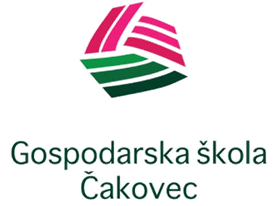 GODIŠNJI PLAN I PROGRAM RADA ŠKOLE ZA ŠKOLSKU GODINU 2020./2021.Čakovec, 5. listopada 2020.KLASA:  602-03/20-05/3URBROJ: 2109-60-20-1SADRŽAJ:1. OSNOVNI PODACI O ŠKOLI	42. PROGRAMI REDOVNOG OBRAZOVANJA	53. MATERIJALNO-TEHNIČKI UVJETI RADA	6PODATCI O ŠKOLSKOM PODRUČJU …………………………………………………………………………………………………………………………………………………………..6PROSTORNI UVJETI…………………………………………………………………………………………………………………………………………………………………………………….64. TABLIČNI PRIKAZ BROJA UČENIKA	9A) UČENICI………………………………………………………………………………………………………………………………………………………………………………………………….9B) TABLIČNI  PRIKAZ BROJA UČENIKA PO ZANIMANJU………………………………………………………………………………………………………………………………..9BROJ UČENIKA PREMA ZANIMANJU……………………………………………………………………………………………………………………………………………………………9C) BROJ UČENIKA PO SEKTORIMA…………………………………………………………………………………………………………………………………………………………….105. DJELATNICI ŠKOLE	10PODATCI O RAVNATELJU, STRUČNIM SURADNICIMA, NJIHOVOM RADNOM VREMENU I MJESTU RADA………………………………………………….10PODATCI     O  NASTAVNICIMA………………………………………………………………………………………………………………………………………………………………………10PODATCI O ADMINISTRATIVNOM I TEHNIČKOM OSOBLJU ŠKOLE…………………………………………………………………………………………………………….12PODATCI O POMOĆNICIMA U NASTAVI…………………………………………………………………………………………………………………………………………………….12ZADUŽENJA NASTAVNIKA………………………………………………………………………………………………………………………………………………………………………….136. ORGANIZACIJA NASTAVE	..24PRIPREMANJE ZA NASTAVU……………………………………………………………………………………………………………………………………………………………………..257. GODIŠNJI NASTAVNI PLAN RADA RAZREDNIH ODJELA	26AGROTEHNIČAR………………………………………………………………………………………………………………………………………………………………………………………..26MODNI TEHNIČAR…………………………………………………………………………………………………………………………………………………………………………………….27TEHNIČAR CESTOVNOG PROMETA.................................................................................................................................................................28VOZAČ MOTORNOG VOZILA…………………………………………………………………………………………………………………………………………………………………….29CVJEĆAR…………………………………………………………………………………………………………………………………………………………………………………………………..29POLJOPRIVREDNI GOSPODARSTVENIK……………………………………………………………………………………………………………………………………………………..30POMOĆNI CVJEĆAR, POMOĆNI VRTLAR, POMOĆNI KROJAČ…………………………………………………………………………………………………………………….30FRIZER………………………………………………………………………………………………………………………………………………………………………………………………………30Stručno–teorijski dio programa	30KOZMETIČAR…………………………………………………………………………………………………………………………………………………………………………………………….31PEDIKER……………………………………………………………………………………………………………………………………………………………………………………………………32KROJAČ……………………………………………………………………………………………………………………………………………………………………………………………………..32OBUĆAR…………………………………………………………………………………………………………………………………………………………………………………………………...33PISMOSLIKAR……………………………………………………………………………………………………………………………………………………………………………………………338. ORGANIZACIJA PRAKTIČNE NASTAVE	34A) PRAKTIČNA NASTAVA U ŠKOLI……………………………………………………………………………………………………………………………………………………………..34B) PRAKTIČNA NASTAVA IZVAN ŠKOLE……………………………………………………………………………………………………………………………………………………..359.  DODATNA I DOPUNSKA NASTAVA	3610. VREMENIK IZRADBE I OBRANE ZAVRŠNOG RADA ZA ŠKOLSKU GODINU 2020./2021.	3711. ORIJENTACIJSKI KALENDAR RADA POMOĆNIČKIH ISPITA	3812. VREMENIK DRŽAVNE MATURE	3813. PLAN I PROGRAM RADA ŠKOLSKOG ISPITNOG POVJERENSTVA	3914. PLAN I PROGRAM RADA KOORDINATORA DRŽAVNE MATURE I ŠKOLSKOG ISPITNOG POVJERENSTVA	3914. GODIŠNJI PLAN I PROGRAM RADA U OBRAZOVANJU ODRASLIH	4015. PLAN KULTURNIH I JAVNIH AKTIVNOSTI	4516. BLAGDANI REPUBLIKE HRVATSKE	4717. PROGRAM SOCIJALNE I ZDRAVSTVENE ZAŠTITE U ŠKOLI	4818. ŠKOLSKI PREVENTIVNI PROGRAM	4919. OKVIRNI PLANOVI I PROGRAMI	5119.1. OKVIRNI PLAN I PROGRAM RADA NASTAVNIČKOG VIJEĆA………………………………………………………………………………………………………………..5119. 2. OKVIRNI PLAN I PROGRAM RADA RAZREDNOG VIJEĆA…………………………………………………………………………………………………………………….5219. 3. PLAN I PROGRAM RADA STRUČNOG VIJEĆA OPĆEOBRAZOVNOG PODRUČJA………………………………………………………………………………….5319. 4. PLAN I  PROGRAM RADA STRUČNOG VIJEĆA NASTAVNIKA HRVATSKOGA JEZIKA…………………………………………………………………………….5919. 5.  PLAN I PROGRAM RADA STRUČNOG VIJEĆA PROFESORA STRANIH JEZIKA………………………………………………………………………………………6219. 6. PLAN I PROGRAM RADA STRUČNOG VIJEĆA PRIRODOSLOVNOG AKTIVA………………………………………………………………………………………….6419. 7. PLAN I PROGRAM STRUČNOG VIJEĆA OSOBNE USLUGE, USLUGE ZAŠTITE I OSTALE USLUGE…………………………………………………………..6719. 8. PLAN I PROGRAM RADA STRUČNOG VIJEĆA TEKSTIL I KOŽA…………………………………………………………………………………………………………….7419. 9.  PLAN I PROGRAM RADA STRUČNOG VIJEĆA PROMET I LOGISTIKA………………………………………………………………………………………………….7619. 10. PLAN I PROGRAM RADA POLJOPRIVREDNOG AKTIVA…………………………………………………………………………………………………………………….7920. PROGRAM RADA RAZREDNIKA I RAZREDNIH   ODJELA	8521. PROGRAM RADA S UČENICIMA S TEŠKOĆAMA U RAZVOJU	8922. SAT RAZREDNOG ODJELA	9023. PROGRAM RADA S NADARENIM UČENICIMA	9124. PROGRAM RADA S UČENICIMA S POSEBNIM POTREBAMA	9125. PROGRAM MEĐUPREDMETNIH I INTERDISCIPLINARNIH SADRŽAJA GRAĐANSKOG ODGOJA I OBRAZOVANJA OD I. DO IV. RAZREDA SREDNJE ŠKOLE	9326. PLAN I PROGRAM RADA ŠKOLSKOG ODBORA	9527. OKVIRNI PLAN I PROGRAM RADA UČENIČKOG VIJEĆA	9528. OKVIRNI PLAN I PROGRAM RADA VIJEĆA RODITELJA	9629. PLAN RADA RAVNATELJA	9730. PLAN RADA PEDAGOŠKO-RAZVOJNE SLUŽBE	9931. PROGRAM RADA STRUČNOG SURADNIKA PEDAGOGA	102I.PLANIRANJE I PROGRAMIRANJE ODGOJNO-OBRAZOVNOG RADA	102II. PRIPREMANJE I PROVEDBA UPISA UČENIKA	10232. PROGRAM RADA STRUČNOG SURADNIKA KNJIŽNIČARA	11333. PROGRAM RADA SATNIČARA	12034. PLAN I PROGRAM RADA VODITELJA SMJENE	12135. PLAN ODRAŽAVANJA INFORMATIČKE OPREME	12236. PLAN I PROGRAM RADA NA POLJOPRIVREDNOM DOBRU	12337. PLAN I PROGRAM RADA NA PROJEKTIMA SAMOVREDNOVANJA	12438. PLAN RADA TAJNICE ŠKOLE	12539. PLAN I PROGRAM RADA RAČUNODVOSTVENE SLUŽBE	12640. GODIŠNJI PLAN I PROGRAM RADA STRUČNOG SURADNIKA EDUKACIJSKOG REHABILITATORA	12741. MJERE SPREČAVANJA KORUPCIJE U ŠKOLI	13342.  PLAN RADA UČENIČKE ZADRUGE	134Na temelju članka 28. Zakona o odgoju i obrazovanju u osnovnoj i srednjoj školi (NN 87/08, 86/09, 92/10, 105/10, 90/11, 05/12, 16/12, 86/12, 126/12, 94/13, 152/14, 07/17, 68/18)  i članka 14. Statuta škole, Školski odbor Gospodarske škole Čakovec, na sjednici održanoj 5. listopada 2018. godine, donosi GODIŠNJI PLAN I PROGRAM RADA ŠKOLE ZA ŠKOLSKU 2020./2021. GODINU.OSNOVNI PODATCI O ŠKOLI2. PROGRAMI REDOVNOG OBRAZOVANJA3. 	MATERIJALNO-TEHNIČKI UVJETI RADA  PODATCI O ŠKOLSKOM PODRUČJUGospodarska škola posluje u Ulici Vladimira Nazora 38 u Čakovcu. Tu se nalazi škola u kojoj se obavlja teorijska i dio praktične nastave. Škola također posjeduje vinograd u Pleškovcu, a kao najmoprimac upotrebljava poljoprivredne površine u Mihovljanu te poligon za vožnju u Pribislavcu.PROSTORNI UVJETISpecijalizirane učionice opremljene su suvremenim nastavnim sredstvima, pomagalima i opremom uz nastavak kontinuiranog opremanja u svim sektorima. Školska knjižnica suvremeno je opremljena, građa je povećana, ali nas u idućim godinama i dalje očekuje pojačana nabava kako bismo zadovoljili zahtjeve učenika i nastavnika i na tom području. U knjižnici je na raspolaganju pet računala za potrebe učenika koji žele prikratiti vrijeme prije ili poslije nastave ili za obavljanje školskih obveza, posebno za one koji nemaju vlastito računalo.Za potrebe Tjelesne i zdravstvene kulture koristi se specijalizirana učionica – fitness-dvorana u potkrovlju škole, dvorana Graditeljske škole Čakovec te vanjski tereni Gimnazije Čakovec. U zimskom dijelu  veći se dio nastave Tjelesne i zdravstvene kulture  odvija na bazenima Ekoma.Praktična nastava za poljoprivredna usmjerenja velikim se dijelom obavlja na školskoj ekonomiji površine oko 14 ha i u vlastitom školskom vinogradu površine oko 2500 m². Kao dio poligona za praksu upotrebljavaju se dva plastenika od 500 m2 i jedan od 400 m2 s kompletnom opremom.Za potrebe poligonskih radnji u predmetu Upravljanje motornim vozilom unajmljen je poligon Autokluba Čakovec.4. 	TABLIČNI PRIKAZ BROJA UČENIKAA) UČENICIB) TABLIČNI PRIKAZ BROJA UČENIKA PO ZANIMANJUC) BROJ UČENIKA PO SEKTORIMA5. 	DJELATNICI ŠKOLE  PODATCI O RAVNATELJU, STRUČNIM SURADNICIMA, NJIHOVOM RADNOM VREMENU I MJESTU RADA PODACI     O  NASTAVNICIMAPODATCI O ADMINISTRATIVNO-TEHNIČKOM OSOBLJU ŠKOLERadno vrijeme administrativne službe svaki je dan od 7 do 15 sati. Radno je vrijeme domara od  6 do 14 sati i od 12 do 20 sat svaki drugi tjedan (smjenski rad). Radno je vrijeme spremačica  od 6 do 14 sati i od 12 do 20 sati svaki drugi tjedan (smjenski rad). Pauzu od 30 minuta radnici koriste prema dogovoru s ravnateljom. Promjene radnog vremena moguće su u iznimnim slučajevima.PODATCI O POMOĆNICIMA U NASTAVIZADUŽENJA NASTAVNIKA6. 	ORGANIZACIJA NASTAVE Organizacija nastave u uvjetima epidemije koronavirusa znatno se razlikuje u odnosu na organizaciju nastave prethodnih godina. Nastava se odvija u dvjema smjenama. Jutarnja smjena započinje u 7.20, a završava u 12.35. Poslijepodnevna smjena počinje u 13.15, a završava u 18.30 sati. Nastavni sat traje 40 minuta i nema zvona. Nastava se u pravilu odvija u blok-satima, a odmore određuju sami nastavnici unutar blok-sata. Veliki odmor traje 10 minuta. U vremenu od 12.35 do 13.15 odvija se dezinfekcija svih prostoija u školi. Ravnatelj je temeljem Statuta škole donio posebni Protokol o ponašanju članova kolektiva.Učenici i djelatnici ulaze u školu kroz definirani ulaz, prolaze kroz dezinfekcijsku barijeru te obvezno dezinficiraju ruke. Svaka osoba koja ulazi ili izlazi iz škole mora se kretati prema unaprijed definiranom smjeru.Učenici i djelatnici dužni su doma izmjeriti temperaturu, a iznimno će se temperatura mjeriti u školiStrane osobe koje ulaze u školu moraju se prethodno najaviti te će im se na ulazu mjeriti temperatura. Kontaktni podatci nalaze se na ulazu u školu.Nakon dezinfekcije ruku učenici se kreću najkraćom rutom do svoje učionice. Učenici ne koriste garderobne ormariće, nemaju obvezu biti u papučama, a u školi borave u čistoj obući.U školi se ne koristi zvono.Nastava je organizirana u dvjema smjenama. Jutarnja smjena počinje u 7.20, a završava u 12.35. Popodnevna smjena počinje u 13.15, a završava u 18.30. Vrijeme između dviju smjena koristit će se za dezinfekciju škole. Nastavni sat traje 40 minuta. Nastavnik tijekom blok-sata sam određuje odmor te dozvoljava učenicima izlaz iz učionice samo zbog fizioloških potreba.Nakon posljednjeg sata dežurni su učenici dužni dezinficirati klupe i stolice pod nadzorom predmetnog nastavnika.Učenici ne dijele pribor među sobom.U nastavnim predmetima u kojima se koristi školski alat i pribor učenici su nakon korištenja dužni dezinficirati alat i opremu prema uputama i nadzoru predmetnog nastavnika.Škola se zaključava u 7.20 za jutarnju smjenu te u 13.15 za popodnevnu smjenu, a otključava se po završetku nastave za pojedini razredni odjel, odnosno po završetku radnog vremena za djelatnike. Zabranjen je izlaz iz škole tijekom radnog vremena djelatnika, odnosno tijekom nastave učenika.Svaki razredni odjel smješten je u svoju učionicu, osim u iznimnim situacijama (strani jezik i računalstvo).Korištenje sanitarnih čvorova odvija se prema gravitiranju pojedinih učionica najbližem sanitarnom čvoru:sanitarni čvor – prizemlje (zapad): učionice 102, 103,104, 105, 115, 118, 202, 002, 004, 005, 018, 019, 020anitarni čvor - prizemlje (istok): učionice 106, 107, 108, 109, 110, 111, 007, 008, 011, cvjećarski praktikum.Na ulazu u sanitarni čvor postavljene su obavijesti o maksimalnom broju učenika koji smiju istovremeno boraviti u WC-u.Korištenje kantine moguće je ukoliko dežurni učenik izradi narudžbu za svoj razred te je na početku 2. sata preda u kantinu. Krajem  2. ili 3. nastavnog sata dežurni učenik odlazi u kantinu i preuzima narudžbu. Konzumiranje hrane obavlja se u učionicama. Raspored naručivanja užine bit će objavljen naknadno.Za vrijeme odmora učenici borave u učionici, a dežurni učenici dužni su voditi brigu o prozračivanju učionica, tj. otvaranju prozora. Zabranjeno je zadržavanje učenika na hodniku.Nastavnici koriste odmor za pripremu nastavne opreme i materijala za sljedeći sat te se ne zadržavaju u zbornici ni u kabinetima.Sukladno dogovoru s pedagoškom službom pojedini satovi mogu se održati na otvorenom ukoliko vremenske prilike dozvoljavaju.Nastava TZK-a održava se na otvorenom kada to vremenske prilike dozvoljavaju. U zatvorenom prostoru koristi se školska teretana i učionica 202 za vježbe, kao i sportska dvorana Graditeljske škole.Svi sastanci kolegijalnih tijela održavaju se online, a samo iznimno fizički u školi uz dozvolu ravnatelja škole.Svi učenici i nastavnici dužni su nositi maske u školskim prostorima uz mogućnost da nastavnici dozvole boravak učenika na nastavnom satu bez maske u učionicama u kojima je osiguran razmak između učenika veći od 2 metra.Na ulazu u školu nalazi se dežurni nastavnik ili spremačica/domar koji evidentiraju i mjere temperaturu stranim osobama koje ulaze u školu.Svi članovi kolektiva dužni su održavati međusobni razmak od minimalno 1.5 metra.Izdavanje potvrda učenicima odvija se putem elektroničke pošte gospodarska.referada@gmail.com NAPOMENA: SVI UČENICI, DJELATNICI I STRANE OSOBE DUŽNI SU SE PRIDRŽAVATI UPUTA DEFINIRANIH U OVOM PROTOKOLU U SVRHU ZAŠTITE I SPREČAVANJA ŠIRENJA VIRUSA COVID-19.PRIPREMANJE ZA NASTAVUJedan je od glavnih zadataka pripremanja za nastavu podizanje kvalitete, što uvjetuje veće angažiranje natavnika. Svaki nastavnik dužan je vršiti redovitu stručnu i didaktičku pripremu koja je sastavni dio dnevne pripreme rada. Nastavnik također planira i način provjeravanja znanja učenika prema Pravilniku. Vrlo je važno da učenici odabrane sadržaje nauče, ali je još važnije da nauče učiti, samostalno se služiti izvorima znanja, razvijati svoje sposobnosti, osposobiti se za samoobrazovanje i pripremiti se za cjeloživotno učenje.U nastavi uspjeh mora biti jasno određen, a do njega vodi dugotrajan proces temeljitog nastavničkog i učeničkog rada tijekom nastave. Nastojat će se solidno pripremiti učenike za rad, obraditi planirana građa i u dovoljnoj mjeri provoditi vježbanje, ponavljanje i provjeravanje. Ponavljanjem i provjeravanjem podižemo znanje i vještine učenika na viši stupanj, u smislu njihove trajnosti. Stupanj usvojenosti znanja učenika provodi se provjerama u pisanim oblicima, jednom do tri puta u polugodištu, prema Pravilniku, ovisno o broju sati nastavnog predmeta. Prema mogućnostima, nastava se kod maturanata organizira na način da se svake godine planski poveća broj sati nastavnih predmeta koji su važni za polaganje državne mature.Od 2012. godine za učenike drugih srednjih škola koji su pripadnici ruske nacionalne manjine i za naše redovne učenike organizirana je nastava iz ruskog jezika i kulture. Za godišnje planiranje nastavne građe izrađeni su posebni obrasci. Za dnevne pripreme koristi se posebna bilježnica sa svim didaktičko-metodičkim elementima.7. 	GODIŠNJI NASTAVNI PLAN RADA RAZREDNIH ODJELAAGROTEHNIČARMODNI TEHNIČARTEHNIČAR CESTOVNOG PROMETAVOZAČ MOTORNOG VOZILACVJEĆARPOLJOPRIVREDNI GOSPODARSTVENIKPOMOĆNI CVJEĆAR, POMOĆNI VRTLAR, POMOĆNI KROJAČFRIZERKOZMETIČARPEDIKERKROJAČOBUĆARPISMOSLIKAR8. 	ORGANIZACIJA PRAKTIČNE NASTAVE  A) PRAKTIČNA NASTAVA U ŠKOLI B) PRAKTIČNA NASTAVA IZVAN ŠKOLE 9.  DODATNA I DOPUNSKA NASTAVA10. VREMENIK IZRADBE I OBRANE ZAVRŠNOG RADA ZA ŠKOLSKU GODINU 2020./2021. OBJAVA PRIJEDLOGA TEMA ZAVRŠNOG RADA:do 19. listopada 2020. godineROK ZA IZBOR TEMA ZAVRŠNOG RADA:do 30. listopada 2020. godineROKOVI ZA PRIJAVU OBRANE ZAVRŠNOG RADA:Obrana završnog rada prijavljuje se prijavnicom za obranu koju propisuje škola – učenik predaje prijavnicu razredniku, koji prijavnicu predaje u tajništvo škole na urudžbeni zapisnik, a nakon toga prijavnicu preuzima mentor)do 1. travnja 2021. godine – za ljetni rokdo 9. srpnja 2021. godine – za jesenski rokdo 30. studenog 2021. godine – za zimski rokROK ZA IZRADBU I PREDAJU ZAVRŠNOG RADA (pismenog elaborata):ljetni rok – do 24. svibnja 2021. godine - učenik mora mentoru predati gotov završni rad (zadnju verziju); mentor potpisan i ocijenjen rad predaje u tajništvo škole na urudžbeni zapisnik u razdoblju od 25. do 26. svibnja 2021. godinejesenski rok – do 9. kolovoza 2021. godine - učenik mora mentoru predati gotov završni rad (zadnju verziju); mentor potpisan i ocijenjen rad predaje u tajništvo škole na urudžbeni zapisnik do 11. kolovoza 2021. godinezimski rok – do 26. siječnja 2022. godine - učenik mora mentoru predati gotov završni rad (zadnja verzija); mentor potpisan i ocijenjen rad predaje u tajništvo škole na urudžbeni zapisnik do 28. siječnja 2022.godineROKOVI OBRANE ZAVRŠNOG RADA:ljetni rok (lipanj 2021. godine) – od 10. lipnja 2021. do 11. lipnja 2021. godinejesenski rok (kolovoz 2021. godine) –  25. kolovoza 2021. godinezimski rok (veljača 2022. godine) – 11. veljače 2022. godineDATUM URUČIVANJA SVJEDODŽBI O OBRANJENOM ZAVRŠNOM RADU:ljetni rok – 23. lipnja 2021. godinejesenski rok – 31. kolovoza 2021. godinezimski rok – 18. veljače 2022. godineOBRANA ZAVRŠNOG RADA (dodatne upute)CILJ je izradbe i obrane završnog rada provjera, vrednovanje i ocjenjivanje postignutih stručnih kompetencija učenika stečenih obrazovanjem prema propisanim stručno – teorijskim i praktičnim dijelovima nastavnih planova i programa.Završni rad sastoji se od:izradbe završnog radaobrane završnog radaTeme za završni rad donosi ravnatelj u suradnji s nastavnicima struke – nositeljima tema, do 20. listopada. Broj ponuđenih tema mora biti najmanje za 50% veći od minimalno potrebnoga broja.Biranje tema za završni rad Učenici biraju teme do 31. listopada tekuće školske godine.Izradba završnog rada Učenik obavlja Izradbu pod stručnim vodstvom mentora tijekom zadnje nastavne godine obrazovnog programa koji učenik pohađa.Obrani može pristupiti učenik: koji je uspješno završio zadnju obrazovnu godinučiju je Izradbu mentor prihvatio (potpisao) i za nju predložio pozitivnu ocjenuObrana završnog rada učenik prezentira završni rad u obliku obrane ili javnog nastupa pred povjerenstvom za obranu završnog rada čiji je predsjednik ili član njegov mentor. (Povjerenstvo čine predsjednik te 2 ili 4 člana iz redova nastavnika struke).Obrana u pravilu traje do 30 minutaredoviti učenik ima pravo pristupiti Obrani u dva roka bez obveze plaćanja troškovaOcjena završnog radaučenik koji je iz Izradbe ocijenjen ocjenom nedovoljan (1) NE MOŽE pristupiti Obrani, već se upućuje na ponovnu Izradbu s izmijenjenom temom11. ORIJENTACIJSKI KALENDAR RADA POMOĆNIČKIH ISPITAKalendar rada pomoćničkih ispita objavljuje Agencija za strukovno obrazovanje i obrazovanje odraslih na svojim mrežnim stranicama.12. VREMENIK DRŽAVNE MATURELJETNI ROK od 1 lipnja do 25. lipnja 2021.objava rezultata: 13. srpnja 2021.godinerok za prigovore: do 15. srpnja 2021. godineobjava konačnih rezultata: 20. srpnja 2021. godinepodjela svjedodžbi: 22. srpnja 2021. godine13.  PLAN I PROGRAM RADA ŠKOLSKOG ISPITNOG POVJERENSTVA ŠKOLSKO ISPITNO POVJERENSTVO Renato Vinko , ravnatelj – predsjednik Školskog ispitnog povjerenstva1.	Andreja Kalšan - ispitni koordinator, član2.	Ana Kraljić,  mag. educ. reh. – zamjenik ispitnog koordinatora3.	Nataša Sternad, prof. - član4.	Branka Bedić, mag.educ. - član5.	Ranko Kuzmanović, prof. - član6.	Zdenka Višnjić, dipl. politolog - član7.	Maja Radek-Sklepić, prof. – član14. PLAN I PROGRAM RADA KOORDINATORA DRŽAVNE MATURE I ŠKOLSKOG ISPITNOG POVJERENSTVA14. GODIŠNJI PLAN I PROGRAM RADA U OBRAZOVANJU ODRASLIH1. PROGRAMI SREDNJOŠKOLSKOG OBRAZOVANJA ODRASLIH ZA KOJE USTANOVA IMA ODOBRENJE ZA RAD OD MINISTARSTVA ZNANOSTI I OBRAZOVANJA1.1. PROGRAMI 1.1.1. Programi za stjecanje srednje stručne spremeNapomena: Svi programi izvode se konzultativno- instruktivnim oblikom izvođenja nastave. Za zanimanja tehničar/ka cestovnog prometa, obućar/ka i grafički/a urednik/ca – dizajner/ica  škola je dobila dozvolu za izvođenje nastave i u dopisno-konzultativnom obliku. 1.1.2. Programi za stručno osposobljavanje1.1.3. Program za stjecanje niže stručne spreme1.2. UVJETI RADA1.2.1. Materijalni uvjetiTeorijski dio nastave izvodit će se u vlastitim prostorijama, i to u univerzalnim učionicama, specijaliziranim učionicama te kabinetima i praktikumima za vježbu. Prostori su opremljeni svim nastavnim sredstvima i pomagalima koja su prema specifikacijama u programima potrebna.Praktična nastava izvodit će se u školskim radionicama i praktikumima te na školskom poljoprivrednom dobru. Praktična nastava može se izvoditi i u proizvodnim pogonima, kod licenciranih obrtnika ili u tvrtkama uz sklopljen ugovor o obavljanju praktične nastave.1.3.1. Kadrovski uvjetiU programima za stjecanje srednje stručne spreme i prekvalifikacije kao i u programima za stručno osposobljavanja nastavu izvode nastavnici zaposleni u Gospodarskoj školi u Čakovcu te stalni vanjski suradnici.2. NASTAVNI PLANOVI I PROGRAMINastavni programi za stjecanje srednje stručne spreme, prekvalifikaciju, stručno osposobljavanje i stručno usavršavanje nalaze se u prilogu godišnjeg plana i programa. Izvedbene nastavne planove za stjecanje srednje stručne spreme, prekvalifikaciju, stručno osposobljavanje i stručno usavršavanje nastavnici će izraditi nakon formiranja grupa polaznika. Ti planovi biti će priloženi Godišnjem planu i time postaju dio ovog  Godišnjeg plana i programa rada.  U planovima su nabrojeni nastavni predmeti, kao i broj sati ukupnih konzultacija, skupnih konzultacija te ukupni broj sati teorijske i praktične nastave. 3. UVJETI UPISAPravo upisa u obrazovanju odraslih imaju kandidati koji su: završili osnovnu školu i imaju navršenih 15 godina života za zanimanja: frizer, kozmetičar (4 godine), kozmetičar (3 godine), odjevni tehničar, krojač, poljoprivredni tehničar – opći, tehničar za logistiku i špediciju, tehničar cestovnog prometa (u programima stjecanja srednje  stručne  spreme), te cvjećar, vinar-vinogradar, voćar i program osposobljavanje za obavljanje jednostavnijih poslova šivača u programu osposobljavanja.završili osnovnu školu i imaju položen vozački ispit te posjeduju vozačku dozvolu B kategorije za zanimanje: vozač motornog vozila.Dokumentacija potrebna za upis: svjedodžba o završenoj stručnoj spremidomovnicarodni listvozačka dozvola B kategorije za zanimanje Vozač motornog vozilapotvrda liječnika medicine rada.4. TRAJANJE PROGRAMANastava u obrazovanju odraslih traje različito, što je uređeno Pravilnikom o obrazovanju odraslih.5. PRAĆENJE I OCJENJIVANJE USPJEHAUspjeh kandidata prati se preko prijavnice, imenika, indeksa kandidata i matične knjige. Kandidati su obvezni prema mogućnostima pohađati nastavu. Satovi konzultacija i predavanja bilježe se u imenik. U sljedeći razred kandidat se može upisati nakon svih položenih ispita tekuće godine. Nastavničko vijeće može odobriti dodatni rok za polaganje ispita.Razlikovni i dopunski ispiti polažu se prema rješenjima Povjerenstva.Nastavu, konzultacije i ispite u obrazovanju odraslih održavaju profesori koji u toj školskoj godini predaju u istom programu u redovitoj nastavi. Ako kandidat ne položi u roku ili ponavlja godinu, ispituje ga profesor koji mu je određen na početku obrazovanja. Nastava i konzultacije održavaju se u popodnevnim i večernjim satima, u subotu, ili prema slobodnom vremenu predmetnih profesora. Raspored u dogovoru s profesorima izrađuje voditelj obrazovanja odraslih i oglašen je na oglasnoj ploči škole. Profesori i kandidati koriste se univerzalnim učionicama, specijaliziranim učionicama ili kabinetom prema potrebi, a koji je određen rasporedom.Nakon položenih ispita kandidati pristupaju polaganju završnog ispita u jesenskom, zimskom i ljetnom roku, što je planirano godišnjim kalendarom rada škole. Ispitni rokovi objavljuju se na oglasnoj ploči u prvoj polovici tekućeg mjeseca. Kandidati mogu ispit polagati 3 puta kod predmetnog profesora. Ukoliko kandidat u ta tri puta nije pokazao dovoljno znanje, četvrti puta ispit polaže pred komisijom. Polaganje ispita pred komisijom plaća se u cijelosti. Troškove obrazovanja u obrazovanju odraslih snose kandidati, njihovi poslodavci, Zavod za zapošljavanje, a može se financirati i preko IPA programa. Troškovi se pokrivaju prema cjeniku obrazovanja odraslih koji za svaku tekuću školsku godinu i za svaki pojedini obrazovni program donosi Školski odbor. 6. ZAVRŠAVANJE OBRAZOVANJA6.1. ZAVRŠNI ISPITPrema Pravilniku o izradbi i obrani završnog rada (NN, broj 118/09.) završni rad sastoji seod izradbe i obrane završnog rada. 6.1.1. Kalendar završnih ispitaKalendar završnih ispita za sva zanimanja isti je kao i kod učenika u redovnom obrazovanju.6.2. ZAVRŠNA PROVJERAPolaznici programa stručnog i teorijskog i praktičnog dijela osposobljavanja i stručnog usavršavanja nakon svladanih nastavnih sadržaja polažu završnu provjeru koja se sastoji iz teorijskog i praktičnog dijela. Rokove završnih provjera utvrdit će se nakon izvršenih upisa u navedene programe. Utvrđeni rokovi postaju dio ovog godišnjeg plana i programa rada.7. PODACI O UPISANIM POLAZNICIMA U PROŠLOJ ŠKOLSKOJ GODINI1.7.1. U programima za stjecanje srednje stručne spreme i prekvalifikacije u prošloj školskoj godini bilo je 48 upisanih polaznika za zanimanje vozač/ica motornog vozila, koji i dalje nastavljaju obrazovanje odraslih u sklopu projekta ČK-vozimo.1.7.2. U programima stručnog osposobljavanja u prošloj školskoj godini nije bilo upisanih polaznika.8. UPISI U 2020./2021.  ŠKOLSKOJ GODINIPlan aktivnosti:9. PLAN UPISA U 2020./21.  ŠKOLSKOJ GODINIa.) programi za stjecanje srednje stručne spreme i prekvalifikacijeb) programi za stručno osposobljavanje15. PODATCI O STRUČNOM USAVRŠAVANJU NASTAVNIKA15.1. STRUČNO USAVRŠAVANJE NASTAVNIKA (INDIVIDUALNO I KOLEKTIVNO)Stručno usavršavanje nastavnika provodi se prema katalogu stručnog usavršavanja Agencije za strukovno obrazovanje i obrazovanje odraslih ta Agencije za odgoj i obrazovanje.  15.2. NAPREDOVANJE NASTAVNIKA	Napredovanje nastavnika provodi se na isti način kao i napredovanje nastavnika u redovitom obrazovanju.15. PLAN KULTURNIH I JAVNIH AKTIVNOSTI  16. BLAGDANI REPUBLIKE HRVATSKE17. PROGRAM SOCIJALNE I ZDRAVSTVENE ZAŠTITE U ŠKOLI   Sve aktivnosti bit će provedene ovisno o epidemiološkoj situaciji.18. ŠKOLSKI PREVENTIVNI PROGRAM  UVODŠkolski preventivni program škole usmjeren je na ispitivanje situacije u odnosu na korištenje sredstava ovisnosti, utvrđivanje frekventnosti pojavnih oblika poremećaja u ponašanju vezanih uz eksperimentiranje sa sredstvima ovisnosti te usmjeravanju mladih prema zdravlju i zdravom načinu života.CILJ ŠPP-aSve preventivne aktivnosti ŠPP-a bit će usmjerene prema:unapređenju zaštite zdravlja mladihsmanjenju interesa mladih za uzimanjem sredstava ovisnosti njihovom osposobljavanju da se odupiru pritiscima vršnjaka da u svakodnevnim životnim situacijama ne reagiraju konzumiranjem opojnih sredstavapodizanjem razine znanja o štetnostima  konzumiranja sredstava ovisnosti kao temeljnoj pretpostavci za smanjenjem interesa prema istimamotiviranje za odabir zdravih životnih stilovapravilno organiziranje slobodnog vremena učenikarazvijanje samopoštovanja i socijalnih vještinapoticanje aktivnog uključivanja svih sudionika ŠPP-a u borbi protiv ovisnostiosposobljavanje učenika za vršnjačku pomoć kao oblik prevencije ovisnostiu ŠPP spada i povjerenstvo za borbu protiv pušenja radi promicanja spoznaje o štetnosti uporabe duhanskih proizvoda za zdravlje djece i mladih (povjerenstvo čine Dijana Kontrec-Horvat, pedagoginja škole, Andreja Kalšan, profesor i predstavnik roditelja iz Vijeća roditelja)ZADAĆE ŠPP-aŠPP će se provoditi u cilju poticanja oblika zdravog načina života učenika škole, promicanja spoznaja o  sposobnostima rješavanja problema. Zadaće ŠPP-a su sljedeće:razvijanje samopoštovanja učenika, omogućiti djetetu stvaranje pozitivne slike o sebiotvoriti komunikaciju između nastavnika i učenikaprihvatiti različitosti među djecomosposobiti učenika za samopomoć i samozaštitupoučiti učenike općim životnim vještinama (donošenje odluka, rješavanje problema, kritičko mišljenje, asertivnost, samopotvrđivanje, otpornost prema pritisku skupine, vještine komuniciranja, vještine aktivnog slušanja, nošenje sa stresom…)pomoći učenicima u različitim životnim opredjeljenjimasocijalna potporo obitelji, poglavito u suradnji roditelja i školepoboljšanje kvalitete života učenikapravilno organiziranje slobodnog vremena učenikautjecanje na što kvalitetniju ponudu športskih i drugih kreativnih sadržaja u okviru škole i utjecanja na učenike pri odabiru takvih sadržaja.Sve predviđene aktivnosti provodit će razrednici samostalno, uz suradnju, potporu i pomoć školskog voditelja ŠPP-a. U tu svrhu voditelj ŠPP-a izrađivat će stručne materijale kao pomoć razrednicima u provedbi satova razrednih odjela te ih kontinuirano educirati organiziranjem predavanja i pedagoških radionica. Prevenciju u školi provode i predmetni nastavnici. Prevencija se provodi kroz nastavni program, SRO, organiziranje slobodnog vremena, organiziranje izvannastavnih i izvanškolskih aktivnosti koje pružaju mogućnost samopotvrđivanja djece u raznim područjima, potiču zdrave odnose među članovima grupe, osjećaj pripadnosti, ispunjenosti, te kroz rad i suradnju s roditeljima učenika (primanje roditelja, roditeljski sastanci, predavanja, pano).Školski voditelj također će surađivati sa Službom za  društvene  djelatnosti Međimurske županije,  a sve predviđene aktivnosti realizirat će se uz odobrenje i prema naputcima Ministarstva prosvjete i športa i Vlade Republike Hrvatske. Aktivnosti vezane uz školski preventivni program provode se kontinuirano tijekom godine, ali valja naglasiti da se rad na ovoj problematici intenzivno provodi od 15. 11. do 15. 12. svake godine, kada raznim preventivnim aktivnostima obilježavamo „Mjesec borbe protiv ovisnosti.“NOSITELJI AKTIVNOSTINositelji ŠPP-a bit će:Školsko povjerenstvo:  Andreja Kalšan, voditelj ŠPP-a Dijana Kontrec-Horvat, pedagoginja, Ranko Kuzmanović, Ana Kraljić, edukatorica-rehabilitatorica, Romina Levačić, dva predstavnika roditelja iz Vijeća roditelja, dva predstavnika učenika iz Vijeća učenika školerazrednici, volonteriknjižničarkaravnateljnastavnici teorijske i praktične nastaveškolska liječnica (Zavod za javno zdravstvo Međimurske županije, školska medicina)Centar za socijalnu skrb Međimurske županije - nadležni socijalni radnici i referada za maloljetničku      delinkvencijuPU Međimurske županijevanjski suradnici (predavači) i drugi stručnjaci.PLANIRANE AKTIVNOSTI U SKLOPU  ŠPP-aizrada afirmativnog panoaobilježavanje Dana sporta na nivou školesuradnja s udrugom „ Zora“u projektu Aktivni mladi protiv nasilja – radionica za učenike i djelatnike Samoobranaakcija vršnjaci za vršnjake „ Alkohol nije cool“obilježavanje Mjeseca borbe protiv ovisnosti – promocija sporta i sportaša, kao i umjetnikaradionica Obiteljskog centra Čakovec „ To nije ljubav“ – prevencija vršnjačkog nasilja i nasilja u vezamaobilježavanje Dana nepušenja u suradnji sa Zavodom za javno zdravstvo Međimurske županijesudjelovanje u obilježavanju Europskog tjedna sporta – FlashMOVE plesni događaj 27.9. 2019. godine  u suradnji sa Zavodom za javno zdravstvo Međimurske županijeakcija povodom Uskrsa – posjet udruzi ili ustanovi po izboru u cilju druženja i darivanjapredavanja i radionice školske liječnice u 1. i 2. razredimaciklus radionica „Učiti kako učiti“ radi postizanja samopouzdanja i postizanja boljeg uspjeha u školi te stvaranja pozitivne slike o sebiVREDNOVANJE ŠPP-aKrajem jednogodišnje provedbe programa predviđa se provesti procjenu i vrednovanje rada svih nositelja aktivnosti kroz raspravu na tri razine :u okviru rada Vijeća učenikau okviru rada Vijeća roditeljau okviru rada Nastavničkog vijeća .Procjena će se odnositi na utvrđivanje uspješnosti:uključivanja učenika u izvannastavne i izvanškolske aktivnostiprovođenja diskretnih personalnih zaštitnih programaprovedbe programa u cjelinikvalitete suradnje s drugim nositeljima programa za suzbijanje zlouporabe opojnih sredstavanužnih zadaća i aktivnosti u idućem vremenskom razdoblju.Vrednovanje uspješnosti realizacije programa usmjerit će nositelje u pripremi i izradi smjernica i oblika rada ŠPP-a u sljedećem razdoblju.19. OKVIRNI PLANOVI I PROGRAMI 19.1. OKVIRNI PLAN I PROGRAM RADA NASTAVNIČKOG VIJEĆA19. 2. OKVIRNI PLAN I PROGRAM RADA RAZREDNOG VIJEĆAZapisnike o održanim sjednicama razrednih vijeća vode razrednici.19. 3. PLAN I PROGRAM RADA STRUČNOG VIJEĆA OPĆEOBRAZOVNOG PODRUČJAVoditelj stručnog vijeća: Martina Šoltić Članovi stručnog vijeća: Tjelesna i zdravstvena kultura: Vladimir Glavina, Ranko Kuzmanović, Borna GrkavacVjeronauk: Vladimir Šoštarić, Hrvoje ŽivkovićPolitika i gospodarstvo: Marko Židov, Katica TadićEtika, Etika i kultura: Martina Šoltić, Marko ŽidovGeografija: Petra Trstenjak, Maja Radek SklepićPovijest: Sanja JančecInformatika: Velimir Posavec, Kristijan FučkoNapomene:Velimir Posavec zadužen je za održavanje računalnih sustava u školi. Također, vrši dužnost administratora za e-dnevnik te izrađuje raspored sati učenika i nastavnika te raspored dežurstva nastavnika. Kristijan Fučko voditelj je izvannastavnog predmeta Informatička grupa (u sklopu priprema za školsko i županijsko natjecanje Infokup - Osnove informatike).19. 4. PLAN I  PROGRAM RADA STRUČNOG VIJEĆA NASTAVNIKA HRVATSKOGA JEZIKAČlanovi Stručnog vijeća: Santina Lepen, Andrea Gačić, Martina Šoltić, Monika Perčić  (voditeljica Vijeća)19. 5.  PLAN I PROGRAM RADA STRUČNOG VIJEĆA PROFESORA STRANIH JEZIKA Članovi Stručnog vijeća: Ivana Roža Kermeci, prof. engleskog jezika i književnosti i filozofijeKatja Šimon, prof. engleskog i španjolskog jezika i književnosti Nives Novko, prof. engleskog jezikaŽeljka Mihalic, magistra edukacije engleskog jezika i književnosti i informatikeBrankica Vlahek-Ivek, prof. savjetnik njemačkog jezika i književnosti i komparativne književnosti (voditelj stručnog vijeća)Nataša Sternad, prof. mentor njemačkog jezika i književnostiDanijela Cofek, prof. mentor povijesti i njemačkog jezika i književnostiTatjana Mikolaj, prof. ruskog jezika i kulture19. 6. PLAN I PROGRAM RADA STRUČNOG VIJEĆA PRIRODOSLOVNOG AKTIVAVoditelj stručnog vijeća: Romina Levačić, prof. Članovi stručnog vijeća:Goričanec, Barbara, prof. matematikeHodak, Lucija, prof. biologije i kemijeLevačić, Romina, prof. kemije i strukovnih predmetaMatoša, Željka, prof. matematikeMavrin, Irena, prof. matematike i fizikeNovak, Iva, prof. matematikeŠošić, Matej, prof. matematikeČlanovi aktiva će se stalno tijekom godine stručno usavršavati:• individualnim proučavanjem stručne literature• sudjelovanjem na nastavničkom vijeću• sudjelovanjem u radu županijskih stručnih vijeća• sudjelovanjem na stručnim skupovima u organizaciji Ministarstva znanosti i obrazovanja, Agencije za odgoj i obrazovanje, Agencije za strukovno obrazovanje. 19. 7. PLAN I PROGRAM STRUČNOG VIJEĆA OSOBNE USLUGE, USLUGE ZAŠTITE I OSTALE USLUGEVoditelj stručnog vijeća: Karmen Koroš Članovi stručnog vijeća: zanimanje PISMOSLIKAR: Rusa Trajkova, Ines Šarićzanimanje KOZMETIČAR: Nikolina Makovec, Neveneka Perin zanimanje FRIZER: Nives Kocjan, Karmen Korošzanimanje PEDIKER: Nevenka Perin19. 8. PLAN I PROGRAM RADA STRUČNOG VIJEĆA TEKSTIL I KOŽAVoditeljica stručnog vijeća: Marija LisjakČlanovi stručnog vijeća: Prošev, Jadranka; Šantl, Dubravka; Bogdanović, Ana-Marija; Korunek, Katica; Marija Lisjak i Ljiljana Šumečki, Ivana Đebić DanenhauerPlanirano je da se aktivnosti i rad stručnog vijeća TEKSTIL i KOŽA  odvija u nekoliko područja:STRUČNO USAVRŠAVANJE PROFESORA STRUČNIH PREDMETA I STRUČNIH UČITELJA	Tijekom  školske godine planirana su stručna usavršavanja koja će se naknadno utvrditi prema katalogu stučnog usavršavanja objavljenih preko Aplikacije za organizaciju edukacija "EMA" (e-škole) te prema katalogu agencije ASOO. STRUČNI IZLETI I EKSKURZIJEMaturalno putovanje drugih razredaErasmus+ KA229 projekt I am proud to be EuropeanPosjet obližnjim trgovinama POSJETE I SUDJELOVANJE NA RAZNIM SAJMOVIMA, SMOTRAMA, IZLOŽBAMA, MODNIM REVIJAMATijekom školske 2020./2021. godine planiramo sudjelovati na sljedećim manifestacijama:Posjet sajmu vjenčanja, VaraždinSudjelovanje u organizaciji Dana otvorenih vrata Gospodarske školeSudjelovanje u organizaciji raznih priredbi (Dan škole, maskenbal, Sajam poslova…)Posjet Muzeju za umjetnost i obrt u ZagrebuPosjet dvorcu TrakošćanOrganizacija županijskog (školskog) natjecanja krojača i obućara sa zadaćom odabira najboljeg učenika koji će zastupati školu na državnom natjecanju „Dani odjeće 2021.“ Državno natjecanje „Dani odjeće, obuće i kožne galanterije 2021.“ u sklopu natjecanja World Skills Croatia.Sudjelovanje u uređenju školskog štanda na raznim manifestacijama tijekom školsk godine „Dan otvorenih vrata“ naše škole - priprema modnih revija, radionica za posjetitelje i pokloni za učenike i voditelje učenika. Sudjelovanje na  Državnoj smotri učeničkih zadruga sa učenicima s teškoćama u razvojuSudjelovanje na  Županijskoj smotri učeničkih zadruga sa učenicima s teškoćama u razvojuSudjelovanje na priredbi povodom Dana školeProvođenje praktične nastave u sklopu projekata Erasmus+POSJETE TVORNICAMA, OBRTNIČKIM RADIONICAMAPosjet Muzeju Međimurja u ČakovcuPosjet poduzeću Čateks d.o.o. u ČakovcuPosjet Restauratorskom centru LudbregPosjet poduzeću Matex d.o.o. u ČakovcuPosjet poduzeću Katex d.o.o. u ČakovcuPosjet poduzeću Boxmark d.o.o. u VaraždinuPosjet poduzeću Hilding Croatia u PreloguPosjet poduzeću Neores d.o.o., Mursko SredišćePosjet poduzeću Intinova d.o.o., MajerjePosjet Tekstilno-tehnološkom fakultetu u ZagrebuPosjet Tekstilno-tehnološkom fakultetu, studijska jedinica VaraždinPosjet poduzeću Xenia Design u ČakovcuPosjet poduzeću „Unimer“ u ČakovcuPosjet trgovinama metražnom i pozamanterijskom robom u Čakovcu ( Tepos, Filex i Filo)Posjet prodajnim dućanima obuće u Čakovcu (Planet obuća, Alpina, Jelen…)STRUČNA SURADNJAIzrada zaštitnih maski za potrebe školskog osoblja, ali i vanjskih korisnika. Planiramo zimsku radionicu izrade uporabnih predmeta i ukrasa od tekstilaU planu je i nastavak uspješne suradnje s udrugom „Zlatne ruke.“Planiramo nastaviti uspješnu suradnju s osnovnim školama i vrtićima u smislu osmišljavanja, organizacije i vođenja radionica te izrade odjevnih predmeta prema skicama učenika iz osnovnih škola. Planiramo izraditi obuću od recikliranih materijala. Planiramo suradnju s klubom Inner Wheel. 19. 9.  PLAN I PROGRAM RADA STRUČNOG VIJEĆA PROMET I LOGISTIKAVoditeljica stručnog vijeća: Ivana MurkČlanovi stručnog vijeća: Monika Trstenjak, Katica Tadić,  Stjepan Novak, Milan Radinović, Ivica Mlinarić, Matija Habuš, Mateja Vlašić, Zvonimir Siladi i Ivana Murk.19. 10. PLAN I PROGRAM RADA POLJOPRIVREDNOG AKTIVAVoditeljica stručnog vijeća: Dunja GeršakČlanovi stručnog vijeća: Vesna Stunković, Andreja Kalšan, Biserka Vojnović, Natalija Varga, Karmela Radošević, Ljiljana Škrobar, Dunja Geršak, Matija Krhač, Elvis Novak, Vladimir Masten, Zvonimir Siladi, Denis Šafarić, Monika Kraljić20. PROGRAM RADA RAZREDNIKA I RAZREDNIH  ODJELA Djelokrug, složenost i odgovornost razredničkog posla, kada se dobro obavlja, vrlo je velika.Odgojni rad najizravnije u nastavnom radu možemo odjelotvoriti u realizaciji programa rada razrednika. Programiranje rada razrednika nužno uključuje i neposredni rad u okviru sata razrednika. Osnovna je zadaća razrednika pedagoška funkcija, uz koju obavlja organizacijske i administrativne poslove.Nastavni rad, a time i sat razrednika, nije samo prenošenje informacija, održavanje predavanja ni razvijanje sposobnosti. To je zajedništvo nastavnika, učenika i roditelja i ostvaruje se u njihovoj uzajamnoj i obostranoj suradnji.Bez uzajamnosti i obostranosti, a time i suradnje, nema uspostavljanja dobrih odnosa. I obratno, svaki odnos pretpostavlja barem minimalnu uzajamnost. U odgojnom procesu se stalno i intenzivno prepliću značajke osobnih i profesionalnih odnosa.Da bi mogao ostvarivati ovaj složeni komunikacijski odnos, nastavnik (razrednik) treba dobro poznavati sposobnosti svojih učenika, njihove stavove i interese, zdravlje, ambicije, namjere, napetosti, osjetljivost na konfliktne situacije, okolinu iz koje dolaze, itd.Razumijevanje i prihvaćanje drugoga, što je rezultat empatije, ne znači i bezrezervno odobravanje, neprincipijelnost i nekritično povlađivanje učenicima. Razumijevanje i prihvaćanje kao posljedica pravilno shvaćene empatije znače prihvaćanje osobe onakve kakva ona uistinu jest, ali s nastojanjem da se ona dalje razvija u poželjnom i pozitivnom smjeru. Kvalitetan rad razrednika (na satu razrednika i uopće ) upravo će tome doprinositi.Razrednik će predložene sadržaje proraditi s učenicima u mjeri u kojoj oni ne mogu biti obrađeni na predmetnoj nastavi i na način primjeren vlastitoj ulozi i organizaciji sata razrednika. To će najčešće biti metodom razgovora i rasprave o zadanom problemu, iznošenje gledišta o aktualnim zanimljivostima iz tiska i drugih sredstava javnog priopćavanja, sučeljavanjem mišljenja o pročitanoj popularnoj knjizi, filmu ili glazbi, pedagoškim radionicama… Kad god bude mogao, razrednik će u goste pozvati i ostale stručnjake i s njihovom pomoći ostvariti predviđene odgojne i obrazovne zadaće.Cilj je razrednikovog djelovanja dobrobit svakog učenika u razrednom odjelu, zdrav učenički rast i razvoj ka samoostvarenju pozitivnih osobnih vrijednosti i vrlina te puno ostvarenje učenikovih prava i dužnosti u školi.Razrednik ostvaruje preduvjete za djelovanje razrednog odjela kao dobro uređene socijalne zajednice i cjeline koja surađuje u zajedništvu ciljeva, prava i obveza, stvaralačkim prihvaćanjem iuključivanjem različitosti, izvornosti i osobnosti svakog učenika.Razrednik je posrednik u ostvarivanju jedinstva odgojnih ciljeva i postupaka te suodgovornosti u odgoju roditelja i svih članova razrednog vijeća.Razrednik je administrator koji skrbi o skladnom uklapanju razrednog odjela u školski ustroj te vodi i pohranjuje relevantnu pedagošku dokumentaciju o njihovu radu i uspjehu. ADMINISTRATIVNI I DRUGI   RAZREDNIČKI  POSLOVIizrada godišnjeg plana i programa rada razrednikaupis podataka u razrednu knjigu na početku nastavne godineoznačavanje radnih dana i rasporeda sati u dnevnom raduustroj redarske službe u odjelu i skrb o redosljedu učeničkog dežurstva u školiskrb o radnoj disciplini, pravima i dužnostima svakog učenika u odjelupraćenje učeničkih izostanaka s nastave i njihovo opravdavanjesređivanje i upisivanje potrebnih podataka u Imeniku učenika i Dnevniku radapripremanje i izvedba sata razrednikapripremanje i vođenje sjednica razrednog vijećapisanje zapisnika sa svih sjednica i sastanaka (u Dnevnik rada )sređivanje ocjena i pisanje izvješća o uspjehu i vladanju učenika na kraju polugodišta i svjedodžbi na kraju nastavnei školske godineorganizacija i praćenje predmetnih, razlikovnih, razrednih i popravnih ispita za učenike iz svog razredaupis podataka u Matičnu knjigu na kraju nastavne i školske godinesređivanje razredne dokumentacije i učeničkih dosjea na kraju školske godinevođenje i nadzor svih akcija prikupljanja novca, knjiga i sl. prema godišnjem planu i programu radasuradnja s upravom škole, stručnim suradnicima u razvojno – pedagoškoj službi, liječnicima i dr. stručnjacima izvan školeprimanje roditelja jedan sat tjedno u određenom vremenupozivanje roditelja u školu i suradnja s njima po potrebipriprema i vođenje roditeljskih sastanakasudjelovanje u pripremi i vođenje izleta i ekskurzijasuradnja s članovima razrednog vijećaCILJ PROGRAMApotaknuti rast i razvoj ličnosti učenika,pomoći u stvaranju pozitivnih osobnih vrijednosti, stvaranju pozitivne slike o sebi,pomoći u ostvarivanju učeničkih prava i dužnosti u školiunaprijediti zdrastveni odgojZADACI SE OSTVARUJU KROZ SLJEDEĆA PODRUČJA RADA:21. PROGRAM RADA S UČENICIMA S TEŠKOĆAMA U RAZVOJUOd 2000./2001. školske godine Gospodarska škola ima odobrenje Ministarstva za izvođenje programa u trogodišnjem trajanju za ostvarivanje niže stručne spreme i to za slijedeća zanimanja:pomoćni cvjećar (poljoprivreda)pomoćni krojač (tekstil)Od školske godine 2017./2018. u našoj školi učenici s teškoćama u razvoju mogu steći kompetencije za još jedno  zanimanje niže stručne spreme - pomoćni vrtlar (poljoprivreda).U ovoj školskoj godini školujemo učenike s većim teškoćama u razvoju koji su uključeni u 4 razredna odjela, 2 u prvom razredu, 1 u drugom razredu i 2 razredna odjela u trećem razredu. Najveća vrijednost je u socijalizaciji djece s poteškoćama, a razviti sposobnost za potpuno samostalni rad bit će teže ostvariti, osim za manji broj učenika.S obzirom da se u tim razredima nalazi do 10 učenika, stvorene su mogućnosti za individualni temeljit rad usporenim tempom, za satove dopunske nastave, kao i slobodne izvannastavne aktivnosti što će omogućiti da svaki pojedinac razvija svoje sposobnosti i mogućnosti, te da njegove prednosti dođu do izražaja, kao i da se osoba afirmira i bude ravnopravna s drugima.Ostvarujemo suradnju s djelatnicima osnovnih škola koje su učenici polazili i Centrom za odgoj i obrazovanje Čakovec.Pomoć osobnih asistenata u nastavi treba 5 učenika. U 1.CV razredu asistentice imaju učenik s intelektualnim teškoćama i učenica s intelektualnim teškoćama, u 1. K razredu učenica sa sindromom Down, u 2.CKV razredu također učenica sa sindromom Down te u 3.KC razredu učenica s višestrukim teškoćama.22. SAT RAZREDNOG ODJELAUnesen je u raspored sati razrednih odjela učenika prema kojem se održava i evidentira u dnevnicima rada (e-dnevnicima). Razrednik izrađuje program rada razrednih odjela i planira teme koje realizira na ovim satovima na osnovu prijedloga stručnog suradnika, te prijedloga i interesa učenika u razredu, a najčešće teme su:život u razrednoj zajednici; značaj prijateljstva, biti voljen i voljeti – središnja naša potrebamladež i organizacija slobodnog vremenadomovinaekologijašto znači biti drukčiji, jedinstven, neponovljiv i kako me vide drugiuživanje alkohola i droga – život bez budućnostiosjećaji: oluja u mojoj glavispolno nasilje nad djecomzdrastveni odgojproslave i sudjelovanja u obljetnicama, državnim blagdanima, prigodnim svečanostima i akcijamapravila lijepog ponašanja (uljudbeno ponašanje), kako komuniciramoškolski neuspjeh – problem učenika i nastavnika, moj najveći uspjehzdravi stilovi života, reproduktivno zdravljeagresivnost u školi; nenasilno rješavanje sukoba, borba protiv nasilja (PROTOKOL)rastemo i mijenjamo se - adolescencijautjecaj filma, tiska TV i Interneta na mladežšto nas motivira na učenje – zašto i kako učiti, razumijevanje vještina i navika za uspješno učenjekvalitetan nastavnik, učenik, škola, razrednik...23. PROGRAM RADA S NADARENIM UČENICIMAŠkola je uz fenomen darovitosti vezana posredno i neposredno jer ima mogućnost snažnog utjecaja na razvoj pojedinaca u svim smjerovima.Vodeći računa o razvoju darovitosti pojedinaca, škola sebi postavlja zadaću razvitka specifičnih sposobnosti darovitih učenika u okviru svojih mogućnosti. U školi će se u tom smislu polagati puna pozornost identifikaciji darovitih pojedinaca putem izvješća voditelja slobodnih aktivnosti te voditelja aktiva.U školi i izvan škole organizirat će se natjecanja, smotre i druge manifestacije. Isto tako u tom smislu planiraju se i stručne ekskurzije i posjeti izložbama, priredbama, smotrama…Za darovite učenike potrebno je u škole putem različitih oblika rada osigurati dodatni rad i sredstva za njih. Pratit će se darovitost iz općeobrazovnih i strukovnih sadržaja. U tom smislu, škola će poklanjati adekvatnu pozornost u stimuliranju nastavnika za rad s darovitim  pojedincima.24. PROGRAM RADA S UČENICIMA S POSEBNIM POTREBAMA(TEŠKOĆAMA U RAZVOJU) Od 2000./2001. školske godine Gospodarska škola ima odobrenje Ministarstva za izvođenje programa u trogodišnjem trajanju za ostvarivanje niže stručne spreme i to za slijedeća zanimanja:pomoćni cvjećar (poljoprivreda)pomoćni krojač (tekstil)Od školske godine 2017./2018. u našoj školi učenici s teškoćama u razvoju mogu steći kompetencije za još jedno  zanimanje niže stručne spreme - pomoćni vrtlar (poljoprivreda).U ovoj školskoj godini školujemo učenike s većim teškoćama u razvoju koji su uključeni u 5 razredna odjela, 2 u prvom razredu, 2 u drugom razredu i 1 razredni odjel u trećem razredu. Najveća vrijednost je u socijalizaciji djece s poteškoćama, a razviti sposobnost za potpuno samostalni rad bit će teže ostvariti, osim za manji broj učenika.S obzirom da se u tim razredima nalazi do 8 učenika, stvorene su mogućnosti za individualni temeljit rad usporenim tempom, za satove dopunske nastave, kao i slobodne izvannastavne aktivnosti što će omogućiti da svaki pojedinac razvija svoje sposobnosti i mogućnosti, te da njegove prednosti dođu do izražaja, kao i da se osoba afirmira i bude ravnopravna s drugima.Ostvarujemo suradnju s djelatnicima osnovnih škola koje su učenici polazili i Centrom za odgoj i obrazovanje Čakovec.Pomoć osobnih asistenata u nastavi treba troje učenika. U 3. KC razredu asistenticu ima učenica sa sindromom Down, u 2. C razredu učenica s poremećajem iz spektra autizma te u 1.CV razredu učenica s višestrukim teškoćama.34. OKVIRNI PLAN I PROGRAM STRUČNOG USAVRŠAVANJA NASTAVNIKA 25. PROGRAM MEĐUPREDMETNIH I INTERDISCIPLINARNIH SADRŽAJA GRAĐANSKOG ODGOJA I OBRAZOVANJA OD I. DO IV. RAZREDA SREDNJE ŠKOLECilj i zadaće integriranja Programa međupredmetnih i interdisciplinarnih sadržaja Građanskog odgoja i obrazovanja u postojeće predmete i izvanučioničke aktivnosti od I. do IV. razreda  srednje škole.U Ustavu Republike Hrvatske utvrđeno je da »U Republici Hrvatskoj vlast proizlazi iz naroda i pripada narodu kao zajednici slobodnih i ravnopravnih državljana« (čl.1. st. 2) te da su »sloboda, jednakost, nacionalna ravnopravnost i ravnopravnost spolova, mirotvorstvo, socijalna pravda, poštovanje prava čovjeka, nepovredivost vlasništva, očuvanje prirode i čovjekova okoliša, vladavina prava i demokratski višestranački sustav najviše vrednote ustavnog poretka Republike Hrvatske i temelj za tumačenje Ustava«. Kroz Građanski odgoj i obrazovanje učenici se pripremaju za oživotvorenje navedenih ustavnih odredbi. Sustavno uče o tome što je vlast, koja je uloga vlasti, koja su prava i odgovornosti građana u demokraciji, na koji ih način i pod kojim uvjetima mogu koristiti. Kroz takvo učenje potrebno je osposobiti učenika za aktivnog i odgovornog građanina koji sudjeluje u razvoju demokratske građanske kulture ili etosa svoje škole, mjesta, države, Europe i svijeta, odnosno, za nositelja vlasti jer je ustavna demokracija takav model vlasti u kojoj su građani politički subjekti, a to znači – nositelji vlasti.Međupredmetni pristup u provedbi Građanskog odgoja i obrazovanja temelji se na načelu racionalizacije, integracije i korelacije.Građanski odgoj i obrazovanje uvodi se na način obvezne međupredmetne provedbe kako bi se u odgoju i obrazovanju doprinijelo punom razvoju građanske kompetencije učenika. Pri tom se polazi od činjenice  da su svi predmeti izravno povezani općim pravom na odgoj i obrazovanje ili nekim posebnim pravom koje se jamči svakom djetetu, u svakome od njih se traži razvoj određenih vještina i stavova, odnosno vrijednosti koje više ili manje pridonose ostvarivanju Građanskog odgoja i obrazovanja.Planom i programom predviđeno je da svaki razred ostvari međupredmetnu provedbu GOO-a kroz najmanje 35 sati, a svaki nastavnik svoje će pripreme i ostale materijale vezane za GOO odlagati u tzv. razredne mape.Plan integriranja Programa međupredmetnih i interdisciplinarnih sadržaja Građanskog odgoja i obrazovanja u postojeće predmete i izvanučioničke aktivnosti u I., II., III. i IV. razredu srednje škole.26. PLAN I PROGRAM RADA ŠKOLSKOG ODBORAŠkolski odbor tijelo je koje upravlja Školom i ima sedam članova. Školski odbor radi na sjednicama, a za ovu školsku godinu se planira:donošenje Školskog kurikuluma za školsku 2020./2021. godinudonošenje Godišnjeg plana i programa rada škole za školsku 2020./2021.  godinudonošenje Izmjena i dopuna Statuta škole uz prethodnu suglasnost osnivačadonošenje financijskog plana za 2020. godinu i godišnji obračun za 2020. godinudonošenje prijedloga plana razvojnog programa rada školedonošenje plana nabave u 2021. godinidonošenje polugodišnjeg obračuna za 2021. godinudavanje prethodne suglasnosti u svezi sa zasnivanjem radnog odnosa u školiodlučivanje o zahtjevima radnika za zaštitu prava iz radnog odnosadonošenje općih akata i ostalih odluka prema odredbama Statuta.27. OKVIRNI PLAN I PROGRAM RADA UČENIČKOG VIJEĆAVrijeme ustanovljenja: rujan 2020. godineBroj članova:  26 članova (predstavnik svakog razreda) Okvir aktivnosti:bira predsjednika Vijeća učenika škole i zapisničarapriprema i daje prijeloge tijelima Škole o pitanjima važnim za učenike, njihov rad i rezultate u obrazovanjupredlaže mjere poboljšanja uvjeta rada u školipomaže učenicima u izvršenju školskih i izvanškolskih obvezapredlaže predstavnika učenika u Savjetu mladih grada Čakovcavodi pripreme za školski projekt „Božićni sajam” i „Mladi za mlade” (Čakovec, grad prijatelj djece)educira mlade o temeljnim značajkama demokracijevodi brigu da mladi usvoje općeljudske vrednote: sloboda, jednakost, pravednost, tolerancija, odgovornostvodi brigu da mladi razviju socijalne vještine: komunikacija, dijalog, zagovaranje interesa, da razviju osjećaj odgovornosti za sebe i za drugebira candidate za povjerenstvo školskog preventivnog programabira kandidate za povjerenstvo za praćenje programa „Afirmacijom pozitivnih vrijednosti protiv nasilja”bira kandidate u povjerenstvo za praćenje projekta „Policija u zajednici i mladi – pomoć na internetu”bira kandidate u Povjerenstvo (Tim) za kvalitetu (Zakon o strukovnom obrazovanju, čl. 12. st.2). 28. OKVIRNI PLAN I PROGRAM RADA VIJEĆA RODITELJAVrijeme ustanovljenja: rujan 2020. Broj članova:  26 članovaOkvir aktivnosti:bira predsjednika Vijeća roditelja i zamjenikabira kandidate za članove Školskog odbora iz reda roditeljaraspravlja o pitanjima značajnim za život i rad školedaje mišljenje i prijedloge u svezi početka i završetka nastave te o drugim oblicima obrazovnog radadaje mišljenje i prijedloge o organizaciji izleta, ekskurzija, športskih i kulturnih manifestacijadaje mišljenje i prijedloge o vladanju i ponašanju učenika u školi i izvan njedaje mišljenje i prijedloge o uvjetima rada i poboljšanjima uvjeta radadaje mišljenja i prijedloge o osnivanju i djelatnosti učeničkih udrugadaje mišljenja i prijedloge o socijalno-ekonomskom položaju učenika i pružanju odgovarajće pomoćidaje mišljenja i prijedloge o organizaciji nastave, o uspjehu učenika u obrazovnom radu, izvannastavnim i izvanškolskim aktivnostimabira kandidate za povjerenstvo Školskog preventivnog programabira kandidate za povjerenstvo za praćenje programa „Afirmacijom pozitivnih vrijednosti protiv nasilja“sudjeluje u izradi školskog kurikulumabira člana u Povjerenstvo (Tim) za kvalitetu (Zakon o strukovnom obrazovanju, čl. 12. st.2)29. PLAN RADA RAVNATELJA Ravnatelj škole neposredno rukovodi odgojno-obrazovnim radom škole i poslovima ostalih izvršitelja što obuhvaća:POSLOVI PLANIRANJA I PROGRAMIRANJA - kolovoz i rujanbriga o pravodobnosti i kvaliteti planova i programa rada nastavnika, stručnih učitelja i stručnih suradnikaplaniranje nabave učila, pomagala, priručnika, stručne literature, učeničke lektire i ostalog didaktičkog materijalaplaniranje i programiranje rada razrednih i nastavničkih vijećaplaniranje uređenja okoliša školeodređivanje mentora i pripremanje nastavnika za stručni ispit (stažiranje)planiranje nabava i održavanja zgrade i opremePOSLOVI ORGANIZACIJE RADA ŠKOLEodređivanje zaduženja nastavnika i stručnih učitelja - srpanj-kolovozorganizacija radnog tjedna – rujanbriga o pravodobnosti i kvaliteti izrade rasporeda sati - kolovoz-rujanorganizacija rada stručnih tijela - prema potrebiorganizacija svečanih obilježavanja državnih blagdana i ostalih važnih nadnevaka - po kalendaruorganizacija učeničkih izleta i stručnih ekskurzija - tijekom godineorganizacija i vođenje sjednica roditeljskih vijeća i vijeća učenikaorganizacija rada ispitnih povjerenstva za razredne, predmetne, razlikovne i popravne ispite – srpanjsudjelovanje u organizaciji polaganja stručnih ispita - po planusudjelovanje u organizaciji i provođenju svih odluka odgojno obrazovnog karaktera – rujanPOSLOVI VOĐENJA - tijekom šk. god. i prema planustvaranje ozračja povjerenja i dobre suradnje sa svim djelatnicima te poticanje na međusobnu suradnju i dobre međuljudske odnosestvaranje pozitivnog ozračja u školi radi poticanja djelatnika na postizanje dobrih rezultata u radupripremanje i vođenje sjednica Nastavničkog vijećabriga o radu razrednih vijeća i stručnih aktiva u školiposlovi opremanja nastavnih programa (nastavna sredstva i pomagala)briga o uređenju okoliša oko škole i održavanje školske zgradepoticanje nastavnika i stručnih učitelja, te stručnih suradnika na stručno usavršavanjepoticanje dobrih te prevencija i uklanjanje neprimjerenih postupaka u odnosu nastavnik-roditelj i natavnik i učenikbriga o odgovornom odnosu djelatnika i učenika prema školi i školskoj imoviniPRAĆENJE PROMICANJA I VREDNOVANJE OSTVARIVANJA PLANA I PROGRAMA ŠKOLEpedagoško instruktivni rad, tj. praćenje ostvarivanja odgojno-obrazovnog procesa (praćenje rada nastavnika u nastavnom procesu) - tijekom šk. god.praćenje ostvarenja suradnje škole i roditelja – studenipraćenje i ostvarenje programa pripravničkog staža - tijekom godinepraćenje izostajanja učenika s nastave te uvid u razloge izostajanja - prosinacpraćenje rada ispitnih povjerenstava (razlikovni, razredni popravni, završni) - lipanj-srpanjraščlamba ostvarenih rezultata odgoja i obrazovanja na kraju polugodišta i školske godine prosudba i isticanje dobrih rezultata, te iznošenje prijedloga unapređivanja odgoja i obrazovanja i uklanjanje možebitnih nepravilnosti – studeni, lipanj i kolovozRAD S VIJEĆEM RODITELJA - tijekom šk. god.RAD S UČENIČKIM VIJEĆEM - tijekom šk. god.SAVJETODAVNI RAD - tijekom šk. god.suradnja i pomoć u ostvarivanju poslova i zadaća nastavnika, stručnih učitelja, stručnih suradnika i ostalih djelatnika školesudjelovanje u suradnji s roditeljimasavjetodavni razgovori s učenicimaZDRAVSTVENA I SOCIJALNA ZAŠTITA UČENIKA - tijekom šk. god.suradnja s liječnicima školske medicine radi prevencije i zdravstvenih pregleda učenikasuradnja s institucijama socijalne skrbi, upoznavanje socijalnih prilika učenika te pružanje pomoći prema mogućnostima školeposebna briga o djeci s posebnim potrebamaADMINISTRATIVNO-UPRAVNI POSLOVI - tijekom šk. god.rad i suradnja s tajnikom školepraćenje primjena Zakona, provedbenih propisa, pravilnika i naputaka Ministarstva znanosti i obrazovanjauvid u pravodobnost izrade i kvalitete vođenja pedagoške i administrativno – upravne dokumentacijeFINANCIJSKO-RAČUNOVODSTVENI POSLOVI - tijekom šk. god.suradnja s računovođom u izradi financijskog plana škole, izvješća i završnih računa o financijskom poslovanjupribavljanje financijskih sredstava za kvalitetno ostvarivanje programa školePOSLOVI ODRŽAVANJA - tijekom šk. god.briga o održavanju školskog prostorauvid u održavanje opreme i sredstavauvid u održavanje čistoće, loženja i slično   SURADNJA S USTANOVAMA I INSTITUCIJAMA - tijekom šk. god.suradnja s Ministarstvom znanosti i obrazovanjasuradnja s ostalim ministarstvima oko mogućih projekatata u koje se uključuje školasuradnja s institucijama i fondovima EU u svrhu pomoći projektimasuradnja s županijskim Uredom za društvene djelatnostisuradnja s Udrugom ravnateljasuradnja sa župnicima grada (Katoličkim domom)suradnja s ustanovama koji organiziraju susrete, smotre i natjecanja učenikasuradnja sa školama u inozemstvusuradnja s izvanškolskim organizacijama za odgoj i obrazovanje    POSLOVI OKO OPREMANJA ŠKOLE - tijekom šk. god.suradnja s projektantima, izvođačima, nadzornim izgradnjesuradnja s dobavljačima opremesuradnja sa županijskim uredomORGANIZACIJA I PRIPREME ZA DRŽAVNO NATJECANJE TEKSTILNIH ŠKOLA- tijekom školske godine izraditi programe priprema,izraditi programe za traženje sponzorstava i pomoćikomunikacija sa savjetnicima u ASOO i ministarstvimapripremanje i dogovori sa školama sudionicima      OSTALI POSLOVI TIJEKOM ŠKOLSKE GODINE - tijekom šk. god.30. PLAN RADA PEDAGOŠKO-RAZVOJNE SLUŽBECILJ je razvojno-pedagoške službe u školi kontinuirani rad na podizanju nivoa ovladanosti svim fazama odgojno-obrazovnog procesa planiranja, programiranja, organizacije, koordinacije i valorizacije rada. ZADATCI ove djelatnosti su:povezivanje škole s društvenom sredinom u kojoj škola djelujeplaniranje, programiranje i organiziranje procesa u skladu s iskazanim potrebama društvene sredine, s razvojem proizvodnjepraćenje razvoja i napredovanja učenika, te brige o njihovom socijalnom i zdravstvenom stanjupružanje instruktivne i savjetodavne pomoći učenicima, roditeljimasurađivanje s radnim organizacijama i institucijama koje se bave mladima (školska medicina, tj. Zavod za javno zdravstvo, Centar za socijalnu skrb, Učenički dom).RAZVOJNO-PEDAGOŠKA SLUŽBA U DIJELU PRIPREME ZA REALIZACIJU ODGOJNO- OBRAZOVNOG PROGRAMAPrihvat i raspoređivanje učenika po odjelima, strukturama i zanimanjimaOrganizacija poslova – planiranje:izrada godišnjeg plana i programa školeizrada školskog kurikulumaizrada vremenika pismenih provjera znanjautvrđivanje godišnjeg rasporeda (kalendara) radautvrđivanje tjednog rasporeda (satnice) radautvrđivanje potreba u radnim prostorimaraspored zaduženja odgojno-obrazovnih djelatnikaorganizacija stručne prakse po odjelimaIzvedbeno planiranje i programiranje: Planiranje i programiranje NASTAVE:izrada i umnožavanje obrazaca za izvedbeno i operativno planiranje i programiranje nastaveupućivanje novih nastavnika u rad na izvedbenom planiranjuprikupljanje gotovih izvedbenih planova i programaPlaniranje i programiranje rada SLOBODNIH AKTIVNOSTI, DOD-a I DOP-a:planiranje rada slobodnih aktivnosti u okviru 40 satnog opterećenja nastavnikaplaniranje rada školskog sportskog učeničkog kluba. Planiranje i programiranje rada STRUČNIH ORGANA:planiranje rada Nastavničkog vijećaprogramiranje rada stručnog aktivaprogramiranje rada razvojno-pedagoške službe.Planiranje i programiranje OSTALIH AKTIVNOSTI:programiranje kulturne i javne djelatnosti školeplaniranje praćenja i napredovanja učenikaplaniranje uvođenja početnika u odgojno-obrazovni rad (pedagoško-psihološko obrazovanje, tj. priprema za polaganje stručnog ispita)planiranje suradnje s roditeljimaplaniranje opremanja škole s obzirom na mogućnosti.Ostvarivanje uvjeta za realizaciju odgojno-obrazovno programa: Prostorni uvjeti:rad na estetskom i ekološkom uređenju školskog prostorauređenje izložbenog prostora za obilježavanje prigodnih datuma tijekom godinekoordinacija ostvarivanja programa u prostorima gdje se odvija praksa učenika (obrtnička zanimanja i dr.)Opremanje za odgojno-obrazovni rad:sudjelovanje nastavnika u izradi nastavnih sredstava i pomagalapraćenje i informiranje o inovacijama o nastavnoj opremi i novoj literaturiopremanje stručnom literaturom i drugim izvorima znanja.2. RAZVOJNO-PEDAGOŠKA DJELATNOST U DIJELU REALIZACIJE ODGOJNO- OBRAZOVNOG PROGRAMA PROBLEMATIKA UPISA UČENIKA I FORMIRANJE RAZREDNIH ODJELAUtvrđivanje komisija za upis učenika:organizacija rada komisija za upis (raspored zaduženja)formiranje odjelainformiranje učenika o rezultatima upisatijekom IX. mjeseca identifikacija niza DOP nastaveformiranje grupa i dogovor za rad s njimab) Formiranje grupa izvannastavnih aktivnosti:izbor aktivnosti koje se mogu ponuditi učenicima (prema zaduženjima nastavnika)c) Problematika uvođenja novih nastavnih planova i programa:uvođenje novih nastavnih planova u prvi razredupoznavanje nastavnika sa pristiglim izmjenama programapraćenje realizacije nastavnih programa tijekom školske godined) Suradnja sa izvanškolskim ustanovama i društvenom sredinom:suradnja s Ministarstvom znanosti i obrazovanja i Upravom za školstvosuradnja s Uredom za prosvjetu, kulturu, informiranje, šport i tehničku kulturusuradnja s grupacijom škola iste usmjerenosti (Varaždin, Zagreb)suradnja s Učeničkim domovima (Graditeljska škola, Svjetionik)suradnja s osnovnim školamasuradnja s Zavodom za zapošljavanje i Službom za profesionalno informiranjesuradnja s Pučkim otvorenim učilištemsuradnja s Hrvatskom obrtničkom komoromsuradnja sa socijalnom službom (CZSS Čakovec)suradnja sa Zavodom za javno zdravstvo I školskom medicinomsuradnja s međimurskom policijskom upravome) Praćenje i realizacija plana i programa odgojno-obrazovnog rada i uspjeha polaznika:praćenje i analiza ostvarivanja nastavne djelatnosti analizom pedagoške dokumentacije, te praćenjem i analizom neposrednog rada u redovnoj nastavipraćenje i analiza ostvarivanja praktične nastave i slične stručne prakse (voditelji)praćenje i analiza športskog učeničkog kluba i izvannastavnih aktivnostisudjelovanje u radu sastanaka ravnatelja, stručnih suradnika, voditelja – u mjestu i regiji uz dogovaranje mjera za kvalitetniji radpraćenje i analiza uspjeha polaznika (redovitost prisustvovanja nastavi, uspjeh)praćenje ostvarivanja programa suradnje s roditeljima, odgajateljima u domu i sličnof) Rad na odgojnoj problematici:analiza odgojne situacije (iz plana razrednika u svakom razrednom odjelu)g) Osposobljavanje učenika za samostalno učenje:uvođenje u metode i tehnike samostalnog rada na izvorima znanjah) Problematika polaznika s posebnim potrebama:identifikacija i upoznavanje nastavnika s brojem učenika (i zanimanja koja su odabrali) koji imaju teškoće u razvojui) Profesionalno usmjeravanje polaznika:posjet izložbama, revijama po zanimanjima, kao i organiziranje istihuspostavljanje i vođenje dokumentacije o profesionalnom informiranju i usmjeravanju tijekom školovanjaj) Zdravstvena zaštita i Crveni križ:organizacija zdravstvenih pregleda, cijepljenjaprovođenje zdravstvenog odgoja (putem predavanja na satovima razrednih odjela, suradnja sa školskom medicinom (nadleţnim lječnikom), na satovima biologije, psihologije i TZK-a)uključivanje u šire zdravstvene akcije u Ţupaniji, Republici Hrvatskojpraćenje higijene prostora za rad, higijene na javnim mjestima (autobus, vlak, kolodvor)prikupljanje podataka i analiza o socijalnim prilikama učenika (pomoć u udžbenicima, putovanjima)sudjelovanje u akcijama Crvenog križa 3. RAZVOJNO PEDAGOŠKA DJELATNOST NA VALORIZACIJI ODGOJNO-OBRAZOVNOG RADA I POSTIGNUTIH REZULTATAanaliza postignutih rezultata na kraju nastavne godineanaliza postignutih rezultata na kraju školske godineanaliza rezultata ostvarenih u izvannastavnim aktivnostima, susretima, revijama, smotrama, natjecanjima d) Izrada izvješća o realizaciji programa na kraju školske godine 4.BIBLIOTEČNO-INFORMACIJSKA I DOKUMENTACIJSKA DJELATNOSTNabavljanje stručne i metodičke literature za nastavnikeKoordinacija pretplate škole na stručnu i metodološku periodikuBriga o školskoj dokumentaciji, dokumentaciji nastave, o učeničkoj dokumentaciji31. PROGRAM RADA STRUČNOG SURADNIKA – PEDAGOGA32. PROGRAM RADA STRUČNOG SURADNIKA – KNJIŽNIČARA33. PROGRAM RADA SATNIČARAPoslovi satničara zaduženi su sa 6 sati rada tjedno.34. PLAN I PROGRAM RADA VODITELJA SMJENE35. PLAN ODRAŽAVANJA INFORMATIČKE OPREMERedovno održavanja računala i sustava, nadogradnje, nabava informatičke, telekomunikacijske opreme i potrošnog materijala. Održavanje WEB stranice škole. Uvođenje i administriranje E-dnevnika na razini škole. Uspostavljanje bežične mreže na području cijele škole. Održavanje Carnetovih resursa dobivenih na razini škole (NISpuSŠ, HUSO, E-matica, MSDC i dr. ).36. PLAN I PROGRAM RADA NA POLJOPRIVREDNOM DOBRUVoditelj poljoprivrednog dobra: Matija Krhač 37. PLAN I PROGRAM RADA NA PROJEKTIMA SAMOVREDNOVANJAGODIŠNJI PLAN UNAPRJEĐENJAPRIORITETNO PODRUČJE 1- PLANIRANJE I PROGRAMIRANJEosvješćivanje polaznika obrazovanja odraslih na važnost obrazovanja i mogućnosti koji imaju nakon stjecanja odreðene stručne spremePRIORITETNO PODRUČJE 2- POUČAVANJE I PODRŠKA UČENJUuključivanje učenika u projektne aktivnosti, istraživačka nastava, motiviranje i poticanje. Rad s roditeljima na individualnim sastancima s razrednikom i na roditeljskim sastancima.naglašavati važnost obrazovanja u svrhu smanjenja broja učenika koji odustaju od školovanjazainteresirati učenike za upis u trogodišnja zanimanjaPRIORITETNO PODRUČJE 3- POSTIGNUĆA UČENIKA I ISHODI UČENJA upoznati sve učenike, roditelje, nastavnike i stručnu službu o elementima ocjenjivanjapoticati shvaćanje o potrebitosti samostalnog i dodatnog učenjaustrajati na povećanju aktivnosti učenikamotivirati učenike za polaganje pomoćničkih ispitaPRIORITETNO PODRUČJE 4 – MATERIJALNI UVJETI I LJUDSKI POTENCIJALIpoboljšati energetsku učinkovitost Školemotivirati sve nastavnike za sudjelovanje u stručnim usavršavanjima u sklopu projekataPRIORITETNO PODRUČJE 5 – SURADNJA UNUTAR USTANOVE - SURADNJA S OSTALIM DIONICIMA - PROMICANJE USTANOVE aktivno surađivati s članovima vijeća roditelja  te ih detaljno upoznati sa procesom samovrednovanjaoformiti tim za promociju škole  PRIORITETNO PODRUČJE 6 – UPRAVLJANJE (USTANOVA I KVALITETA)provoditi proces samovrjednovanja tijekom godine uključiti sve dionike u proces samovrjednovanjaaktivnije uključiti sve nastavnike u proces planiranja i praćenja napretka38. PLAN RADA TAJNICE ŠKOLE39. PLAN I PROGRAM RADA RAČUNODVOSTVENE SLUŽBE40. GODIŠNJI PLAN I PROGRAM RADA STRUČNOG SURADNIKA EDUKACIJSKOG REHABILITATORA 41. 	MJERE SPREČAVANJA KORUPCIJE U ŠKOLIU obrazovnom sustavu RH za srednje školstvo nema nekih velikih mogućnosti manipuliranja kod trošenja sredstava jer su to uglavnom namjenska sredstva, te škola nema autonomiju u trošenju za oko 90% sredstava.U okviru nastavnih predmeta Etika, Etika i kultura te Politika i gospodarstvo učenici će se podučavati o korupciji kao društvenom zlu, o definiciji korupcije, primjerima o sumnji za korupciju i stvarnoj korupciji iz medija. Nastavničko vijeće, Školski odbor, Vijeće roditelja i Vijeće učenika su tijela škole čijim dosljednim funkcioniranjem  se  uvelike  smanjuju  mogućnosti  korupcije  u  školi. Mjere  sprečavanja  korupcije u poslovanju škole.1.PlaniranjePlanirati što preciznije sve primtike i izdatke škole. Dati mogućnost uvida i uključivanje u predlaganje Godišnjeg plana i programa škole zainteresiranim pojedincima, aktivima nastavanika te aktivno uključivanje i provođenje svih aktivnosti.2.TransparentnostMogućnost uvida svim zaposlenicima i stručnim službama Županije i RH u kompletno financijsko poslovanje škole (isplate plaće, putnih troškova i ostalih materijalnih primanja te nabava materijala).  3.IzvještavanjePrema godišnjem planu i programu redovito izvještavati tijela upravljanja škole, nadležna županijska tijela (Upravni odjel za obrazovanje, kulturu i sport, Služba za društvene djelatnosti, pročelnici, župan). 4.Javna nabavaZa trošenje većih iznosa koji prema Zakonu o javnoj nabavi spadaju u ovu kategoriju, formirati povjerenstvo za javnu nabavu koja dosljedno provodi postupke javne nabave.42.  PLAN RADA UČENIČKE ZADRUGEVoditelj Učeničke zadruge „Jabuka“: Jadranka Prošev Članovi Učeničke zadruge „Jabuka“: Jadranka Prošev, Katica Korunek, Ana-Marija Bogdanović, Dubravka Šantl, Karmela Radošević, Biserka Vojnović, Natalija Varga, Dunja Geršak, Vesna Stunković, Ljiljana Škrobar, Zlatko Serec, Nives Kocijan, Rusa Trajkova, Ines Šarić, Andreja Kalšan, Marija Lisjak, Karmenka Tomašek, Ivica Mlinarić, Željka Mihalic Godišnji plan i program donesen je  . listopada 2020. godine.Ravnatelj:	Predsjednik školskog odbora:Renato Vinko, mag.ing.	Elvis Novak, dipl.ing. NAZIV I SJEDIŠTEGospodarska škola ČakovecAdresa,  županijaVladimira Nazora 38, 40000 Čakovec, Međimurska županijaŠifra ustanove20-010-505UČENICI371četverogodišnji108trogodišnji263BROJ UČENIKA PO ZANIMANJIMABROJ UČENIKA PO ZANIMANJIMAagrotehničar22modni tehničar21tehničar cestovnog prometa65vozač motornog vozila98pomoćni krojač6pomoćni cvjećar12pomoćni vrtlar8krojač16pismoslikar12obućar24cvjećar23poljoprivredni gospodarstvenik6frizer33kozmetičar22pediker3DJELATNICIravnatelj i stručni suradnici4nastavnici68administrativno i tehničko osoblje10vanjski suradnici1pomoćnici u nastavi5Obrazovni sektorZanimanjaPOLJOPRIVREDA, PREHRANA I VETERINAObrazovni sektorZanimanjaAgrotehničarObrazovni sektorZanimanjaCvjećarObrazovni sektorZanimanjaPoljoprivredni gospodarstvenikObrazovni sektorZanimanjaPomoćni cvjećarObrazovni sektorZanimanjaPomoćni vrtlarObrazovni sektorZanimanjaTEKSTIL I KOŽAObrazovni sektorZanimanjaKrojačObrazovni sektorZanimanjaPomoćni krojačObrazovni sektorZanimanjaObućarObrazovni sektorZanimanjaOSOBNE, USLUGE ZAŠTITE I DRUGE USLUGEObrazovni sektorZanimanjaFrizerObrazovni sektorZanimanjaKozmetičarObrazovni sektorZanimanjaPedikerObrazovni sektorZanimanjaPismoslikarObrazovni sektorZanimanjaPROMET I LOGISTIKAObrazovni sektorZanimanjaTehničar cestovnog prometaObrazovni sektorZanimanjaVozač motornog vozilaŠIFRANAZIV PROGRAMATRAJ.ŠK.GOD.OBRAZOVNI SEKTOR140324Tehničar cestovnog prometa4Promet i logistika330624Agrotehničar4Poljoprivreda, prehrana i veterina331524Modni tehničar4Tekstil i koža081403Cvjećar3Poljoprivreda, prehrana i veterina081603Poljoprivredni gospodarstvenik3Poljoprivreda, prehrana i veterina088393Pomoćni vrtlar - TES3Poljoprivreda, prehrana i veterina088493Pomoćni cvjećar - TES3Poljoprivreda, prehrana i veterina141103Vozač motornog vozila3Promet i logistika222153Krojač - JMO3Tekstil i koža228393Pomoćni krojač - TES3Tekstil i koža231153Obućar - JMO3Tekstil i koža250153Kozmetičar - JMO3Osobne, usluge zaštite i druge usluge250253Pediker - JMO3Osobne, usluge zaštite i druge usluge250353Frizer - JMO3Osobne, usluge zaštite i druge usluge260433Pismoslikar3Osobne, usluge zaštite i druge uslugeOznakaNamjenaPOVRŠINA (m2)Lift6Učenička garderoba s ulazom108Hol650Stepenice - uprava28Stepenice -  istok24Stepenice -  sjever9Stepenice - garderoba28Stepenice -  2017Stepenice - 20212Kotlovnica34Pomoćne prostorije29Pomoćne prostorije6Pomoćne prostorije8Pomoćne prostorije20Stepenice i rampa za ulaz35Stepenice i rampa ka kotlovnici40Pretprostor ulaza282002Specijalizirana učionica - promet 49003Nastavnički kabinet12004Specijalizirana učionica - računalstvo36005Klasična učionica36006Nastavnički kabinet13007Specijalizirana učionica - hrvatski jezik43008Specijalizirana učionica - biologija61009Nastavnički kabinet13010Nastavnički kabinet12011Specijalizirana učionica - kemija62013Učenički WC - muški12014Učenički WC - ženski20015Tehničko osoblje13016Spremište8017Arhiva7018Radionica - krojači154019Radionica - obućari47020bSpremište - krojači16020Klasična učionica47022Knjižnica i čitaonica95024WC za invalide6025Spremište10026Učenički WC - muški12027Učenički WC - ženski20102Klasična učionica49103Klasična učionica49104Klasična učionica49105Klasična učionica49106Klasična učionica49107Klasična učionica49108Klasična učionica49109Klasična učionica23110Klasična učionica23111Specijalizirana učionica - pismoslikari36112Specijalizirana učionica - kozmetičari60113Nastavnički kabinet10114Nastavnički kabinet10115Specijalizirana učionica - frizeri76116Hodnik - uprava40117Arhiva - pedagog4118Arhiva - referada3119Čajna kuhinja4120Arhiva - računovodstvo3121Ravnatelj18122Tajništvo12123bRačunovodstvo10123Referada14124Pedagog17125Zbornica57127Uprava WC - muški6128Uprava WC - ženski6201Projektni ured90202 bFitness-dvorana sa svlačionicama70202Klasična učionica85Specijalizirana učionica - vinarstvo57Specijalizirana učionica - voćarstvo56UkupnoUkupno3263UČENICI I RAZREDNI ODJELIUČENICI I RAZREDNI ODJELIUČENICI I RAZREDNI ODJELIBROJ UČENIKABROJ UČENIKABROJ UČENIKARazredBroj razrednih odjelaUkupnoPrvi10142Drugi8123Treći786Četvrti121UKUPNO26371BROJ UČENIKA PREMA ZANIMANJUBROJ UČENIKA PREMA ZANIMANJUBROJ UČENIKA PREMA ZANIMANJUBROJ UČENIKA PREMA ZANIMANJUBROJ UČENIKA PREMA ZANIMANJUBROJ UČENIKA PREMA ZANIMANJUBROJ UČENIKA PREMA ZANIMANJUBROJ UČENIKA PREMA ZANIMANJUBROJ UČENIKA PREMA ZANIMANJUBROJ UČENIKA PREMA ZANIMANJUBROJ UČENIKA PREMA ZANIMANJUBROJ UČENIKA PREMA ZANIMANJUZANIMANJEOZN.I.RAZREDI.RAZREDII.RAZREDII.RAZREDIII.RAZREDIII.RAZREDIV.RAZREDIV.RAZREDUKUPNOUKUPNOZANIMANJEOZN.BR.ODJ.BR.UČ.BR.ODJ.BR.UČ.BR.ODJ.BR.UČ.BR.ODJ.BR.UČ.BR.ODJ.BR.UČ.AgrotehničarAT191130000222Tehničar cestovnog prometaCP12011718120465Modni tehničarMT115160000221Vozač motornog vozilaVO1,73311,4033234005,1398CvjećarC0,7870,43100,426001,6323Poljoprivredni gospodarstvenikG0,222000,294000,516KrojačK0,3770,560,333001,216PismoslikarP0,2740,1740,294000,7312ObućarO0,63120,560,676001,824FrizerF0,55120,5100,6111001,6633KozmetičarK0,4580,5100,224001,1722PedikerP00000,173000,173Pomoćni cvjećarC0,550,541300212Pomoćni krojačK150,13100001,136Pomoćni vrtlarV150,37300001,378BROJ UČENIKA PO SEKTORIMABROJ UČENIKA PO SEKTORIMABROJ UČENIKA PO SEKTORIMASektorPostotakUkupnoPromet i logistika43,94 %163Poljoprivreda19,14 %71Osobne i ostale usluge18,87 %70Tekstil i koža18,06 %67UKUPNO100,00 %371RBPrezime i imeRadno mjestoStupanj stručne spremeZvanje1.Vinko, RenatoravnateljVSSmag. ing. traff. 2.Kontrec-Horvat,  DijanapedagoginjaVSSdipl.def.-soc.ped.3.Višnjić, ZdenkaknjižničarkaVSSdipl.politolog /dipl.bibliotkar4.Posavec, VelimirsatničarVSSdipl. ing. elektrotehnike5.Kraljić, AnarehabilitatoricaVSSmag. rehab. educ.6.Kalšan, Andrejavoditelj smjeneVSSdipl. ing. poljoprivredeRBPrezime i imeZvanje1.Bedić, Brankamag. educ. soc. i mag. educ. phil.2.Bogdanović, Ana-Marijamag. ing. tekstilne tehnologije i inženjerstva3.Borko, Paulamag. psihologije4.Cofek, Danijelaprof. povijesti i njem. jezika5.Đebić Danenhauer, Ivanamag. ing. techn.tex.6.Fučko, Kristijandipl. informatičar7.Gačić, Andreaprof. hrvatskog jezika i književnosti8.Geršak, Dunjamr. biotehničkih znanosti, dipl. ing. poljoprivrede9.Glavina, Vladimirprof. tjelesnog odgoja10.Goričanec, Barbaramag. edukacije matematike11.Grkavac, Bornaprof. fizičke kulture12.Habuš, Matijadipl. ing. prometa i univ. spec. interm. transporta13.Hodak, Lucijamag. educ. math.14.Jančec, Sanjaprof. povijesti i geografije15.Kalšan, Andrejadipl. ing. agronomije16.Kocijan, Nivesbaccalaurea paed. /majstor frizer17.Koroš, Karmenfrizer18.Korunek, Katicaing. odjevne tehnologije19.Kozar, Patricijaprof. hrvatskog  jezika i književnosti20.Kraljić, Monikamag. ing. agr.21.Krhač, Matijadipl. ing. poljoprivrede22.Kuzmanović, Rankoprof. tjelesnog odgoja23.Lepen, Santinamag. edukacije  hrvatskog jezika i književnosti24.Levačić, Romina prof. kemije25.Lisjak, Marijabacc. ing. tekstilne, odjevne i obućarske tehn.26.Makovec, Nikolinakozmetičar27.Masten, Vladimirdipl. ing. poljoprivrede28.Matoša, Željkamag. educ. mat.29.Mavrin, Irenaprof. mat. i fizike30.Mihalic, Željkamag. edukacije engl. jez. i  knjiž. i informatike31.Mikolaj, Tatjanaprof. ruskog jezika i knjiž.32.Mlinarić, Ivicamag. ing. prometa33.Murk, Ivanamag. ing. prometa34.Novak, Elvisdipl. ing. sigurnosti /ing. poljop.35.Novak, Ivamag. educ. math.36.Novak, Stjepanmagistar informac. znanosti37.Novko, Nivesmag. eng. jezika i knjiž.38.Perčić, Monikaprof. hrvatskog  jezika i književnosti39.Perin, Nevenkamajstor kozmetičar i majstor pediker40.Polgar, Krešimirmag. psych.41.Posavec, Velimirdipl. ing. elektrotehnike42.Prošev, Jadrankaing. odjevne tehnologije43.Radek Sklepić, Majaprof. geografije44.Radinović, Milandipl. ing. strojarstva45.Radošević, Karmelamag. ing. hortikulture46.Roža-Kermeci, Ivanaprof. engleskog jezika, književnosti i filozofije47.Siladi, Zvonimirdipl. ing. poljoprivrede48.Sošić, Matejmag. educ.math49.Sternad, Natašaprof. njemačkog jezika50.Stunković, Vesnadipl. ing. poljoprivrede51.Šantl, Dubravkadipl. ing. tekstilne tehnologije52.Šarić, Inesmag. lik. paed.53.Šimon, Katjaprof. engleskog jezika 54.Škrobar, Ljiljanamag. ing. hortikulture55.Šoltić, Martinamag. educ. croat. i mag. educ. phil.56.Šoštarić, Vladimirdipl. teolog57.Šumečki, Ljiljanainženjer obućarske tehnologije58.Tadić, Katicamag. oec.59.Tomašek, Karmenkamag. ing. traff.60.Trajkova, Rusaakademski grafički dizajner61.Trstenjak, Monikabacc. ing. logist.62.Trstenjak, Petraprof. geografije63.Varga, Natalijadipl. ing. agronomije64.Vlahek-Ivek, Brankicaprof. njem. jez. i knjiž. i komp. knjiž.65.Vlašić, Matejamag. ing. prometa66.Vojnović, Biserkadipl. ing. poljoprivrede67.Židov, Markomag. educ. geogr., mag. soc.68.Živković, Hrvojemag. teologijePODACI O ADMINISTRATIVNO-TEHNIČKOM OSOBLJU ŠKOLEPODACI O ADMINISTRATIVNO-TEHNIČKOM OSOBLJU ŠKOLEPODACI O ADMINISTRATIVNO-TEHNIČKOM OSOBLJU ŠKOLEPODACI O ADMINISTRATIVNO-TEHNIČKOM OSOBLJU ŠKOLERedni brojPrezime i imeStupanj stručne spremeRadno mjestoSvenšek, JadrankaVSSvoditeljica računovodstvaLadika-Škoda, AnaSSSračunovodstveni referent – financijski knjigovođaPosavec Mičić, ŽeljkaVSStajnica Lešnjak, StjepanSSSDomarZadravec, DamirSSSDomar (Zamjena)Lešnjak, StojankaNKVSpremačicaHorvat, MirjanaNKVSpremačicaCvija, MarijanaNKVSpremačicaNovak, MladenNKVSpremačNovosel, AnaNKVSpremačicaRBIME I PREZIMEZVANJE1Novak, Tinaekonomistica2Vukina-Fučko, Janjabacc.art.3Ilijev-Križnar, Brankadipl. psiholog4Perhoč, Matejabacc.oec.5Novak, Ivamag. educ. croat.Prezime i ime nastavnikaNastavni predmetrazredni odjelBroj sati u nastavibroj sati u normismanjenje normeNORMAod toga iznad normeUgovor o raduTjedno zaduženje nastavnika u nastavi - poljoprivredaTjedno zaduženje nastavnika u nastavi - poljoprivredaTjedno zaduženje nastavnika u nastavi - poljoprivredaTjedno zaduženje nastavnika u nastavi - poljoprivredaTjedno zaduženje nastavnika u nastavi - poljoprivredaTjedno zaduženje nastavnika u nastavi - poljoprivredaTjedno zaduženje nastavnika u nastavi - poljoprivredaTjedno zaduženje nastavnika u nastavi - poljoprivredaTjedno zaduženje nastavnika u nastavi - poljoprivredaGERŠAK, DUNJAZoohigijena i zdravlje životinja2AT11,00profesor strukovnih predmeta –Povrćarstvo2AT22,00poljoprivredaStručna praksa3KC75,53Tehnologija zanimanja1CV - pomoćni vrtlar33,00Ekološka poljoprivreda i održivi razvoj1AT (1+1)22,00Tloznanstvo1AT (1+2)33,00DOD- Tloznanstvo1AT11,00RAZREDNIŠTVO1CV22,00voditelj stručnog vijećaDOD - Povrćarsrtvo2AT11,00UKUPNO:22,0020,53122 040KALŠAN, ANDREJAZaštita bilja3CGP – polj. gospodarstvenik 11,00profesor strukovnih predmeta –Proizvodnja bilja1AT (1+2)33,00poljoprivredaStručna praksa 1CV - pomoćni cvjećar75,53Tehnologija zanimanja1CV – pomoćni cvjećar33,00VODITELJ SMJENE55,00RAZREDNIŠTVO1AT22,00voditelj PN11,00ispitni koordinator22,00UKUPNO:2422,53122240KRHAČ, MATIJAvoditelj školskog poljoprivrednog dobra66,00prof. strukovnih predmetaStručna praksa2CKV - pomoćni vrtlar75,53poljoprivredaStočarstvo3CGP – polj. gospodarstvenik11,00Stočarstvo1CG – polj. gospodarstvenik22,00Anatomija i fiziologija životinja 1AT (1+1)22,00Opće stočarstvo1AT (1+1)22,00Ratarstvo2AT22,00UKUPNO:2220,53122 040MASTEN, VLADIMIRIP -Voćarstvo3CGP - polj. gospodarstvenik 11,00profesor strukovnih predmeta –Praktična nastava1CG - polj. gospodarstvenik53,95poljoprivredaStručna praksa1CV - pomoćni vrtlar1411,06voditelj smjene55UKUPNO:2521,01 128 040NOVAK, ELVISStručna praksa 2CKV - pomoćni vrtlar77,00prof. stručnih predmeta  - voditelj školskog poljoprivrednog dobra1616,00poljoprivredaposlovi povjerenika zaštite na radu22,00poslovi sindikalnog povjerenika33,00UKUPNO:2828,0028040ŠAFARIĆ, DENISPraktična nastava - poljoprivreda1CG - polj. gospodarstvenik1212,00suradnik u praktičnoj nastaviPraktična nastava - poljoprivreda3CGP - polj. gospodarstvenik55,00Praktična nastava - poljoprivreda3CGP - cvjećar77,00Stručna praksa - poljoprivreda1CV/2CKV/3KC77,00UKUPNO:3131,00310 40RADOŠEVIĆ, KARMELAAranžiranje1CG - cvjećar22,00prof. strukovnih predmetaCvjećarstvo2CVO - cvjećar33,00poljoprivredaTehnologija zanimanja3KC - pom. cvjećar33,00Ustrojstvo rada u cvjećarni3CGP - cvjećar11,00voditelj PN11,00razredništvo1CG22,00Praktična nastava3CGP - cvjećar1411,06UKUPNO:2623,06122240SILADI, ZVONIMIR Mehanizacija 3CGP - polj. gospodarstvenik11,00profesor strukovnih predmetaMotori i traktori2AT22,00poljoprivredaPraktična nastava3CGP - polj. gospodarstvenik53,95Mehanizacija 1CG - polj. gospodarstvenik22,00Hranidba životinja2AT22razredništvo2AT22,00DOD Motori i traktori2AT11,00PROMET77,00UKUPNO:22,0020,95122040STUNKOVIĆ, VESNA Dendrološke vrste za aranžiranje1CG - cvjećar11,00profesor strukovnih predmeta –Vinogradarstvo i vinarstvo3CGP - gospodarstvenik22,00poljoprivredaIP Ampelografija i tehnologija proizvodnje vina2AT22IP - Vinogradarstvo1CG - polj. gospodarstvenik11Agrobotanika1AT (1+1)22,00razredništvo3KC22,00Praktična nastava3CGP - polj. gospodarstvenik64,74Stručna praksa3KC75,53DOD - Agrobotanika1AT11,00UKUPNO:2421,27122040ŠKROBAR, LJILJANAAranžiranje2CVO - cvjećar22,00profesor strukovnih predmeta –Cvjećarstvo3CVG - cvjećar33,00poljoprivredaTehnologija zanimanja2CKV - pomoćni cvjećar33,00Praktična nastava2CVO - cvjećar1411,06Uređenje unutrašnjeg prostora3CVG - cvjećar22,00voditelj PN22,00UKUPNO:2623,06122240VARGA, NATALIJAPovrćarstvo1CG - polj. gospodarstvenik11,00profesor strukovnih predmeta –Tržište3CGP - polj. gospodarstvenik22,00poljoprivredaStručna praksa3KC - pomoćni cvjećar75,53IP - Uzgoj bilja u zaštićenom prostoru1CG - polj. gospodarstvenik11,00Ratarstvo1CG - polj. gospodarstvenik22,00Dendrološke vrste za aranžiranje2CVO - cvjećar11,00Praktična nastava1CG - cvjećar75,53DOP - Povrćarstvo1CG - polj. gospodarstvenik11,00Praktična nastava1CG - polj. gospodarstvenik64,74UKUPNO:2823,80122340VOJNOVIĆ, BISERKACvjećarstvo1CG - cvjećar33,00profesor strukovnih predmeta –Stručna praksa2CKV - pom cvjećar75,53poljoprivredaTehnologija zanimanja2CKV - pomoćni vrtlar33,00Praktična nastava - poljoprivreda1CG - cvjećar75,53Stručna praksa - poljoprivreda1CV - pom cvjećar 75,53voditelj PN11,00UKUPNO:2823,59122340KRALJIĆ, MONIKAStručna praksa2CKV - pomoćni cvjećar77,00profesor strukovnih predmeta –Praktična nastava3CGP - polj. gospodarstvenik44,00poljoprivredavoditelj PN11UKUPNO:1212,0020Tjedno zaduženje nastavnika u nastavi - promet i logistikaTjedno zaduženje nastavnika u nastavi - promet i logistikaTjedno zaduženje nastavnika u nastavi - promet i logistikaTjedno zaduženje nastavnika u nastavi - promet i logistikaTjedno zaduženje nastavnika u nastavi - promet i logistikaTjedno zaduženje nastavnika u nastavi - promet i logistikaTjedno zaduženje nastavnika u nastavi - promet i logistikaTjedno zaduženje nastavnika u nastavi - promet i logistikaTjedno zaduženje nastavnika u nastavi - promet i logistikaTADIĆ, KATICAPoslovanje poduz. u cest. prometu3CP22,00profesor strukovnih predmeta –Poslovanje poduz. u cest. prometu4CP  1 sat teorije, 1 +1 vježbe33,00ekonomijaPolitika i gospodarstvo3VO1, 3VO244Ekonomika prometa4CP22,00Statistika3CP22,00UKUPNO:1313,000 24MLINARIĆ, IVICAUpravljanje mot. vozilom C kategorije3VO2  (17uč x 45 sati)2424,00profesor struk. predmeta Propisi u cestovnom prometu2PVO22,54 prometDOP - Propisi u cestovnom prometu2PVO0,50,64razredništvo3VO222,00UKUPNO:28,529,1823140MURK, IVANACeste i cestovni objekti2CP - 2 sata teorija 2+2 vježbe66,00profesor strukovnih predmeta -Prometna tehnika3CP33,00prometPrometna tehnika3CP - vježbe22,00Prijevoz putnika4CP33,00Prijevoz putnika3VO222,00Prijevoz putnika3VO122,00DOD Grafičke komunikacije1CP - 1.grupa i 2. grupa22,00voditelj stručnog vijeća školepromet i logistikarazredništvo3CP22,00UKUPNO:2222,00122140NOVAK, STJEPANUpravljanje mot. vozilom C kategorije3VO1 (17uč x 45 satI)2424,00profesor strukovnih predmeta –DOP - Propisi u cestovnom proemtu2CVO0,50,50 prometPropisi u cestovnom prometu2CVO22,00KABINETPROMET22,00UKUPNO:28,528,5028 040RADINOVIĆ, MILANCestovna vozila1CP11,00prof. strukovnih predmeta Cestovna vozila2CP22,00strojarstvoCestovna vozila3CP22,00organizacija i praćenje praktične nastave2CVO22,00organizacija i praćenje praktične nastave3VO122,00Cestovna vozila2CVO22,00Cestovna vozila3VO122,00Cestovna vozila1VO33,00Cestovna vozila1PVO33,00Grafičke komunikacije - 1 teorija,1+1 vježbe1CP33,00UKUPNO:22,0022,0022 040TOMAŠEK, KARMENKAPrijevoz tereta3VO133,00TRSTENJAK, MONIKA - zamjenaPrijevoz tereta3VO233,00profesor strukovnih predmeta –Osnove prijevoza i prijenosa1CP22,00prometPraktična nastava - promet1VO - 1 grupa21,58Propisi u cestovnom prometu3CP22,00Prometna tehnika3VO222,00Osnove prijevoza i prijenosa1PVO22,00Praktična nastava - promet4CP - 1. grupa32,37Praktična nastava - promet3CP21,58UKUPNO:21,0019,53322040SILADI, ZVONIMIRPrijevoz tereta3CP22,00profesor strukovnih predmeta –IP - Tehnologija prijevoza1VO22,00prometIP - Tehnologija prijevoza1PVO22,00Ekologija u prometu1CP11,00razredništvo2AT22,00Poljoprivreda1412,74UKUPNO:22,0020,74122040VLAŠIĆ, MATEJAPrometna tehnika3VO122,00profesor strukovnih predmeta –Prometna kultura2CVO22,00prometPrijevoz tereta2CP22,00Prijevoz tereta4CP22,00Prometna tehnika4CP33,00Prometna tehnika4CP - vježbe - 1. grupa22,00Prometna tehnika4CP - vježbe- 2. grupa22,00Praktična nastava - promet2CP - 1. grupa32,37Praktična nastava - promet1VO - 2. grupa21,58razredništvo 2CVO22,00UKUPNO:22,0020,95322240HABUŠ, MATIJAOsnove prijevoza i prijenosa1VO22,00profesor strukovnih predmeta –Prometna kultura2PVO22,00prometCestovna vozila2PVO22,00Cestovna vozila3VO222,00Praktična nastava - promet1PVO21,58Praktična nastava - promet4.CP - 2. grupa32,37Organizacija i praćenje praktične nastave2PVO21,58Organizacija i praćenje praktične nastave3VO222,00Praktična nastava - promet2CP - 2. grupa32,37razredništvo1VO22,00UKUPNO:22,0019,9018232Tjedno zaduženje nastavnika u nastavi - tekstil i kožaTjedno zaduženje nastavnika u nastavi - tekstil i kožaTjedno zaduženje nastavnika u nastavi - tekstil i kožaTjedno zaduženje nastavnika u nastavi - tekstil i kožaTjedno zaduženje nastavnika u nastavi - tekstil i kožaTjedno zaduženje nastavnika u nastavi - tekstil i kožaTjedno zaduženje nastavnika u nastavi - tekstil i kožaTjedno zaduženje nastavnika u nastavi - tekstil i kožaTjedno zaduženje nastavnika u nastavi - tekstil i kožaBOGDANOVIĆ, ANA-MARIJATehnologija izrade odjeće3KO33,00profesor strukovnih predmeta –Konstrukcija modnih proizvoda1MT 1. i 2. grupa44,00tekstilKonstrukcijsko oblikovanje modnih proizvoda1MT 1. i 2. grupa66,00Konstrukcija modnih proizvoda2MT22,00Tehnologija zanimanja1K33,00IP - Poslovna komunikacija2MT22,00međužupanijsko stručno vijeće11,00razredništvo 1MT22,00UKUPNO:23,0023,00122240KORUNEK, KATICAPraktična nastava -u školi3KO77,00stručni učitelj - Stručna praksa - krojač1K+2CKV - pomoćni krojač77,00tekstilPraktična nastava -u školi2KO77,00Praćenje praktične nastave2KO/3KO44,00razredništvo2KO22,00održavanje kabinetatekstil33,00UKUPNO:3030,0028240PROŠEV, JADRANKADOD - Učeničke zadruge22,00stručni učitelj – tekstilIzrada modnih proizvoda1MT - 1. i 2. grupa88,00Izrada modnih proizvoda2MT44,00Stručna praksa - krojač1K+2CKV - pomoćni krojač77,00Praktična nastava -u školi1KO77,00UKUPNO:2828,0028 040ŠANTL, DUBRAVKAKonstrukcija odjeće2KO33,00profesor strukovnih predmeta -Konstrukcija odjeće3KO33,00tekstilEstetika odijevanja1KO22,00IP - Estetika2KO11,00Tehnologija zanimanja2CKV33,00Matematika u struci1KO22,00Matematika u struci2KO11,00DOP - Konstrukcija odjeće2KO11,00DOP - Konstrukcija odjeće3KO11,00Matematika u struci3KO11,00IP - Konstrukcija odjeće3KO11,00Tekstilni materijali2KO22,00UKUPNO:21,0021,00122 040ĐEBIĆ DANENHAUER, IVANAPraktična nastava - u školi1KO2116,6profesor strukovnih predmeta -Materijali u tekstilu2MT22,00tekstilTekstilni materijali1KO11,00Razvoj proizvoda2MT22,00Materijali u tekstilu1MT22,00UKUPNO:2823,6122 340ŠUMEČKI, LJILJANATehnologija obuće1KO22,54stručni učitelj – obućarTehnologija obuće2KO22,54Tehnologija obuće3KO22,54IP - Tehnologija obuće3KO11,27Tehnološke vježbe obuće1KO11,00Tehnološke vježbe obuće2KO11,00Tehnološke vježbe obuće3KO11,00Praktična nastava - obućar1KO55,00Praktična nastava - obućar2KO66,00održavanje kabineta22,00UKUPNO:2124,89328 040LISJAK, MARIJAModeliranje obuće2KO22,00stručni učitelj – obućarModeliranje obuće3KO22,00Modeliranje obuće1KO22,00Poznavanje materijala1KO11,00IP - Modeliranje obuće2KO11,00IP - Modeliranje obuće3KO11,00Estetika1KO11,00Praktična nastava - obućar3KO53,95organizacija i praćenje praktične nastave1KO 21,58organizacija i praćenje praktične nastave2KO 21,58organizacija i praćenje praktične nastave3KO 21,58voditelj stručnog vijećatekstil i kožarazredništvo3KO22,00Poznavanje materijala2KO11,27UKUPNO:2421,96122140Tjedno zaduženje nastavnika u nastavi – osobne i druge uslugeTjedno zaduženje nastavnika u nastavi – osobne i druge uslugeTjedno zaduženje nastavnika u nastavi – osobne i druge uslugeTjedno zaduženje nastavnika u nastavi – osobne i druge uslugeTjedno zaduženje nastavnika u nastavi – osobne i druge uslugeTjedno zaduženje nastavnika u nastavi – osobne i druge uslugeTjedno zaduženje nastavnika u nastavi – osobne i druge uslugeTjedno zaduženje nastavnika u nastavi – osobne i druge uslugeTjedno zaduženje nastavnika u nastavi – osobne i druge uslugeTRAJKOVA, RUSAEstetika i umjetnost 3FPK - frizer11,27prof. struk. predmetaPraktična nastava u školi - pismoslikar1PVO - pismoslikar55,00pismoslikar	Praktična nastava u školi - pismoslikar2PVO - pismoslikar44,00Praktična nastava u školi - pismoslikar3CGP-pismoslikar44,00Risanje s osnovama bojenja1PVO - pismoslikar22,54Risanje s osnovama bojenja2PVO - pismoslikar22,54Ukrasne tehnike2PVO - pismoslikar22,54Ukrasne tehnike3CGP-pismoslikar22,54organizacija  praktične nastave1PVO, 2PVO, 3CGP22,00održavanje kabinetapismoslikari11,00UKUPNO:2527,43128 040ŠARIĆ, INESPismoslikarski radovi1PVO - pismoslikar22,54magistrica likovne pedagogijePismoslikarski radovi2PVO - pismoslikar22,54Pismoslikarski radovi3CGP-pismoslikar22,54Praktična nastava u školi - pismoslikar1PVO - pismoslikar44,00Praktična nastava u školi - pismoslikar2PVO - pismoslikar55,00Praktična nastava u školi - pismoslikar3CGP-pismoslikar55,00Ustrojstvo ličilačkih radova3CGP - pismoslikar22,54Ličilački materijali1PVO - pismoslikar22,54razredništvo1PVO22,00UKUPNO:2628,70128240KOCIJAN, NIVESTehnologija frizerstva3FPK22,54stručni učitelj – Tehnološke vježbe2FK11,00frizerPraktična nastava - frizeri1FK99,00Praktična nastava - frizeri2FK 66,00Praktična nastava - frizeri3FPK33,00voditelj međužupanijskog stručnog vijećafrizeri11,00razredništvo2FK22,00održavanje kabinetafrizeri22,00UKUPNO:2626,54128 040KOROŠ,  KARMENIP - Vlasuljarstvo3FK11,27stručni učitelj – frizerIP - Tradicijske frizure3FK11,27Tehnološke vježbe3FPK22,00organizacija praktične nastave1FK - frizer (540 sati) 22,00organizacija praktične nastave2FK- frizer (630 sati) 22,00organizacija praktične nastave3FPK - frizer (640 sati) 33,00Tehnologija frizerstva1FK11,27IP - Manikiranje2FK - frizer11,27Tehnologija frizerstva2FK 22,54UKUPNO:1516,6217 024MAKOVEC, NIKOLINAOsnove kozmetike1FK11,27stručni učitelj - Osnove kozmetike2FK22,54kozmetičarOsnove kozmetike3FPK22,54tehnološke vježbe - kozmetičar2FK11,00tehnološke vježbe - kozmetičar3FPK22,00praktična nastava - kozmetičar1FK77,00praktična nastava - kozmetičar2FK66,00praktična nastava - kozmetičar3FPK33,00voditelj aktivauslugeOrganizacija praktične nastave2FPK - kozmetičar (630 sati)22,00UKUPNO:2627,35128 040PERIN, NEVENKATehnološke vježbe iz pedikerstva3FPK - pediker11,00stručni učitelj kozmetičar/pedikerPraktična nastava - pediker3FPK - pediker44,00Osnove masaže tijela3FPK - pediker11,27IP - Dekorativna kozmetika3FPK - pediker11,27organizacija  praktične nastave1FK - kozmetičar (540 sati)11,00organizacija  praktične nastave3FPK-kozmetičar, pediker (640)22,00IP Masaža tijela2FK - kozmetičar11,27IP - Osnove manikiranja3FPK - kozmetičar11,27održavanje kabinetakozmetičko-pedikerski22,00UKUPNO:1415,08150 22Tjedno zaduženje nastavnika u nastavi – hrvatski jezikTjedno zaduženje nastavnika u nastavi – hrvatski jezikTjedno zaduženje nastavnika u nastavi – hrvatski jezikTjedno zaduženje nastavnika u nastavi – hrvatski jezikTjedno zaduženje nastavnika u nastavi – hrvatski jezikTjedno zaduženje nastavnika u nastavi – hrvatski jezikTjedno zaduženje nastavnika u nastavi – hrvatski jezikTjedno zaduženje nastavnika u nastavi – hrvatski jezikTjedno zaduženje nastavnika u nastavi – hrvatski jezikŠOLTIĆ, MARTINAHrvatski jezik2CKV33profesor hrvatskog jezikaHrvatski jezik1PVO, 1VO, 1CG99Hrvatski jezik1CP44Etika i kultura 2CKV11IP - Etika 2CKV11IP - Etika3CP11IP - Etika4CP11razredništvo2CKV22UKUPNO:222220240LEPEN, SANTINAHrvatski jezik1FK33prof. hrvatskog jezikaHrvatski jezik2CVO33Hrvatski jezik1KO33Hrvatski jezik4CP33Hrvatski jezik1AT33Hrvatski jezik2MT44DOD - Hrvatski jezik4CP11Hrvatski jezik2PVO33UKUPNO:232320340PERČIĆ, MONIKAHrvatski jezik3VO1, 3CGP, 3VO2,99profesor hrvatskog jezikaHrvatski jezik1K33Hrvatski jezik2AT33Hrvatski jezik1CV33Hrvatski jezik2CP44voditelj stručnog vijećaHrvatski jezikvoditelj župan. struč. vijeća Građanski odgoj11UKUPNO:232320340KOZAR, PATRICIJAHrvatski jezik 3FPK, 3KO66prof. hrvatskog jezikaHrvatski jezik2FK, 2KO66GAČIĆ, ANDREADOD - Hrvatski jezik3CP11prof hrvatskog jezikaHrvatski jezik3CP33Hrvatski jezik1MT44Hrvatski jezik3KC33UKUPNO:232320340Tjedno zaduženje nastavnika u nastavi - prirodoslovljeTjedno zaduženje nastavnika u nastavi - prirodoslovljeTjedno zaduženje nastavnika u nastavi - prirodoslovljeTjedno zaduženje nastavnika u nastavi - prirodoslovljeTjedno zaduženje nastavnika u nastavi - prirodoslovljeTjedno zaduženje nastavnika u nastavi - prirodoslovljeTjedno zaduženje nastavnika u nastavi - prirodoslovljeTjedno zaduženje nastavnika u nastavi - prirodoslovljeTjedno zaduženje nastavnika u nastavi - prirodoslovljeSOŠIĆ, MATEJMatematika u struci3FPK10,90profesor matematikeMatematika1AT22,00Matematika3VO222,00Matematika4CP33,00Matematika2AT22,00Matematika2CVO - VOZAČ22,00Matematika u struci2KO - obućar10,90Matematika3CGP - pismoslikar22,00Matematika2CVO - cvjećar10,95Matematika1CG11,00Matematika u struci1KO - OBUĆAR10,90Matematika1PVO22,00UKUPNO:2019,65220240LEVAČIĆ, ROMINAKemija1CP, 1AT, 1MT66,00profesor kemije Poznavanje materijala3FPK - pediker11,00i strukovnih predmetaPrimijenjena kemija 1FK - kozmetičar11,00Poznavanje materijala3FPK  - frizer22,00Poznavanje materijala1FK - frizer11,00Poznavanje materijala2FK - frizer11,00Kozmetologija3FPK - kozmetičar22,00Kozmetologija2FK - kozmetičar11,00Kozmetologija1FK - kozmetičar11,00Tehnološke vježbe1FK - frizer10,79Tehnološke vježbe1FK - kozmetičar10,79Tehnološke vježbe2FK - frizer10,79Tehnološke vježbe2FK - kozmetičar10,79razredništvo1FK22,00voditelj stručnog vijećaprirodoslovljeodržavanje kabinetakemija22,00UKUPNO:2423,16122240MAVRIN, IRENAFizika1CP, 1AT44profesor matematike i fizikeFzika2MT, 2AT44Matematika3CP33,30Matematika1CV33,30Matematika3CGP - cvjećar, gospodarstvenik10,95Fizika1VO, 1PVO, 1MT66UKUPNO:21,0021,552240HODAK, LUCIJAAnatomija i fiziologija2FK  - kozmetičar11,00profesor kemije i biologijeDermatologija3FK - frizer, kozmetičar, pediker11,00Biologija2AT22,00DIjetetika3FPK - kozmetičar11,00Goriva i maziva1VO22,00Goriva i maziva1PVO22,00Zdravstveni odgoj2FK - frizer11,00Tehnologija pedikerstva3FPK - pediker33,00Kemija2AT, 2MT44,00IP - Aromaterapija3FPK - pediker11,00UKUPNO:18,0018,001833GORIČANEC, BARBARAMatematika2CP44,00profesor matematikeMatematika3VO122,00Matematika u struci2FK10,90Matematika1K33,00Matematika2CKV33,00Matematika u struci3KO - OBUĆAR10,90Matematika1CP44,00razredništvo1CP22,00UKUPNO:2019,802040NOVAK, IVAMatematika1VO22,00profesor matematikeMatematika2PVO22,00Matematika2MT33,00Matematika1MT33,00Matematika u struci1FK22,00Matematika3KC22,00UKUPNO:14,0014,001428Tjedno zaduženje nastavnika u nastavi – strani jezikTjedno zaduženje nastavnika u nastavi – strani jezikTjedno zaduženje nastavnika u nastavi – strani jezikTjedno zaduženje nastavnika u nastavi – strani jezikTjedno zaduženje nastavnika u nastavi – strani jezikTjedno zaduženje nastavnika u nastavi – strani jezikTjedno zaduženje nastavnika u nastavi – strani jezikTjedno zaduženje nastavnika u nastavi – strani jezikTjedno zaduženje nastavnika u nastavi – strani jezikMIHALIC, ŽELJKAEngleski jezik - 1. strani jezik2MT22profesor engleskog jezikaEngleski jezik - 1. strani jezik2AT22i informatikeEngleski jezik - 1. strani jezik1CP22Engleski jezik - 1. strani jezik3VO122Engleski jezik - 1. strani jezik1VO22Engleski jezik - 1. strani jezik1KO22Engleski jezik - 1. strani jezik3FPK22IP - Engleski jezik- 2. strani jezik3VO122IP - Strani jezik u struci2CP22rad na projektu22razredništvo2MT22UKUPNO:222221140COFEK, DANIJELANjemački jezik - 1. strani jezik1PVO22prof. njemačkog jezika i povijestiNjemački jezik - 1. strani jezik2CP22Njemački jezik - 1. strani jezik1CP22Njemački jezik - 1. strani jezik3KO22Njemački jezik - 1. strani jezik3VO122Njemački jezik - 1. strani jezik1KO22IP - Strani jezik u struci3CP22IP - Strani jezik u struci2CP22razredništvo2CP22UKUPNO:181815329ROŽA-KERMECI, IVANAEngleski jezik - 1. strani jezik3CGP22profesor engleskog jezikaEngleski jezik - 1. strani jezik3VO222Engleski jezik - 1. strani jezik2FK22Engleski jezik - 1. strani jezik1AT22Engleski jezik - 1. strani jezik2KO22Engleski jezik - 1. strani jezik4CP22IP - Strani jezik u struci4CP22IP - Strani jezik u struci1CP22Engleski jezik - 1. strani jezik2CVO22DOD - engleski jezik4CP11razredništvo4CP22UKUPNO:21212140ŠIMON, KATJA (NOVKO, NIVES)Engleski jezik - 1. strani jezik2CP22profesor engleskog jezikaEngleski jezik - 1. strani jezik1PVO22Engleski jezik - 1. strani jezik3KO22Engleski jezik - 1. strani jezik2PVO22Engleski jezik - 1. strani jezik1FK22Engleski jezik - 1. strani jezik1CG22Engleski jezik - 1. strani jezik3CP22IP - Engleski jezik - 2. strani jezik2CVO22IP - Engleski jezik - 2. strani jezik2PVO22IP - Engleski jezik - 2. strani jezik3VO222Engleski jezik - 1. strani jezik1MT22UKUPNO:222221140STERNAD, NATAŠAprofesor njemačkog jezikaNjemački jezik - 1. strani jezik3CGP22Njemački jezik - 1. strani jezik2CVO22Njemački jezik - 1. strani jezik2KO22Njemački jezik - 1. strani jezik2FK22Njemački jezik - 1. strani jezik4CP22Njemački jezik - 1. strani jezik2PVO22IP - Strani jezik u struci1CP22IP - Njemački jezik - 2. strani jezik3VO122Njemački jezik - 1. strani jezik1MT22IP - njemački jezik - 2. strani jezik3VO222DOD - Njemački jezik4CP11razredništvo3CGP22UKUPNO:232321240VLAHEK-IVEK, BRANKICANjemački jezik - 1. strani jezik3FPK22profesor njemačkog jezikaNjemački jezik - 1. strani jezik1VO22Njemački jezik - 1. strani jezik1FK22Njemački jezik - 1. strani jezik1CG22Njemački jezik - 1. strani jezik1AT22Njemački jezik - 1. strani jezik3VO222Njemački jezik - 1. strani jezik2MT22Njemački jezik - 1. strani jezik2AT22IP - Strani jezik u struci4CP22IP - Njemački jezik - 2. strani jezik2CVO22IP - Njemački jezik - 2. strani jezik2PVO22VODITELJ STRUČNOG VIJEĆAstrani jezikUKUPNO:222221140MIKOLAJ, TATJANARuski jezik -  model C88profesor ruskog jezika i književnostiUKUPNO:8815Tjedno zaduženje nastavnika u nastavi - općeobrazovniTjedno zaduženje nastavnika u nastavi - općeobrazovniTjedno zaduženje nastavnika u nastavi - općeobrazovniTjedno zaduženje nastavnika u nastavi - općeobrazovniTjedno zaduženje nastavnika u nastavi - općeobrazovniTjedno zaduženje nastavnika u nastavi - općeobrazovniTjedno zaduženje nastavnika u nastavi - općeobrazovniTjedno zaduženje nastavnika u nastavi - općeobrazovniTjedno zaduženje nastavnika u nastavi - općeobrazovniFUČKO, KRISTIJANRačunalstvo1.CP - 1. grupa22profesor računalstvaRačunalstvo1VO - 1. grupa22Računalstvo2AT22Računalstvo1PVO - vozač22Računarstvo3CGP - cvjećar, gospodarstvenik11Računalstvo3CGP- pismoslikar22Osnove računalstva s vježbama1KO - krojač22Osnove računalstva s vježbama1FK-kozmetičar22Računalstvo1FK-frizer22Računalstvo1MT - 1. grupa11Računalstvo2MT11DOD - Računalstvo1CP - 1. grupa11razredništvo3FPK22UKUPNO:22222240POSAVEC, VELIMIRRačunalstvo1CP - 2. grupa22profesor računalstvaRačunalstvo1VO - 2. grupa22Računalstvo1MT - 2. grupa11DOD -  Računalstvo1CP  - 2. grupa11Računalstvo3KO - obućar22voditelj kabineta 10244voditelj kabineta 00422tehničar  e-škole22satničar 66UKUPNO:22222240GLAVINA, VLADIMIRTZK3CP, 3VO2, 3KO55profesor TZKTZK1FK, 1PVO, 1KO55TZK1CV22TZK2CKV, 2CP, 2PVO66voditelj ŠŠD22IP - TZK1FK, 3KO22UKUPNO:22222240GRKAVAC, BORNATZK2AT, 2CVO, 2MT66profesor TZKTZK1MT, 1VO44UKUPNO:10108215JANČEC, SANJApovijest1CP, 1MT, 1AT66profesor povijesti i geografijepovijest2CP, 2MT, 2AT66povijest1VO, 1PVO44povijest1FK22povijest1CG22povijest1KO22razredništvo1KO22UKUPNO:242422240BAKSA, PAULAPsihologija komunikacije1FK- frizer11nastavnik psiholog.Psihologija komunikacije2FK - kozmetičar11 KREŠIMIR POLGAR - zamjenaPsihologija komunikacije2FK - frizer11Psihologija komunikacije3FPK - kozmetičar11UKUPNO:4447,5KUZMANOVIĆ, RANKOTZK3KC, 3CGP, 3FPK, 3VO177profesor TZKTZK1AT, 1CG, 1K55TZK1CP, 4CP44TZK2FK, 2KO22IP - TZK1KO, 2KO, 2FK, 3FPK44UKUPNO:22222240ŽIDOV, MARKOEtika i kultura1CV, 1K,3KC33prof. etike i politike i gospodarstvaIP - Etika3CGP,3VO1, 3VO2, 3KO, 3FPK11IP - Etika2CVO, 2PVO, 2KO, 2FK11IP - Etika1CP, 1AT, 1MT11IP - Etika1PVO, 1CG,1FK, 1KO11IP - Etika1K11IP - Etika2CP, 2MT, 2AT11Politika i gospodarstvo2CVO - cvjećar22Politika i gospodarstvo2PVO - pismoslikar22Politika i gospodarstvo2CKV11Politika i gospodarstvo4CP22Politika i gospodarstvo3KC11Politika i gospodarstvo2FK,2KO44UKUPNO:2121122040ŠOŠTARIĆ, VLADIMIRVjeronauk3CP, 3VO1, 3VO2, 3CGP, 3KO, 3KC, 3FPK77vjeroučiteljVjeronauk4CP,11Vjeronauk2FK, 2KO, 2CVO, 2PVO, 2AT55Vjeronauk1MT, 1AT, 1VO,  1KO44projekti88UKUPNO:252513440RADEK SKLEPIĆ,  MAJAGeografija 1VO, 1PVO44prof. geografijeGeografija 2CP11Prometna geografija2CP11Geografija 2MT11Geografija 1CP22Geografija 2AT11razredništvo3VO122UKUPNO:121211119TRSTENJAK, PETRAGeografija 2CVO, 2PVO44prof. geografijeGeografija 1MT, 1AT44razredništvo2PVO22sindikat11UKUPNO:11111120ŽIVKOVIĆ, HRVOJEVjeronauk2CP, 2MT, 2CKV33vjeroučiteljVjeronauk1CP,1PVO, 1FK, 1CG, 1K, 1CV66UKUPNO:99549OPĆEOBRAZOVNI DIOOPĆEOBRAZOVNI DIOOPĆEOBRAZOVNI DIOOPĆEOBRAZOVNI DIOOPĆEOBRAZOVNI DIOOPĆEOBRAZOVNI DIOOPĆEOBRAZOVNI DIOOPĆEOBRAZOVNI DIOOPĆEOBRAZOVNI DIOMODULNASTAVNI PREDMETINASTAVNI PREDMETIBroj sati tjednoBroj sati tjednoBroj sati tjednoBroj sati tjednoBroj sati tjednoBroj sati tjednoMODULNASTAVNI PREDMETINASTAVNI PREDMETI      1. RAZRED      1. RAZRED       2.    RAZRED       2.    RAZRED      3.RAZRED       4.RAZREDOPĆEOBRAZOVNI MODULHRVATSKI JEZIKHRVATSKI JEZIK333333OPĆEOBRAZOVNI MODULSTRANI JEZIKSTRANI JEZIK222222OPĆEOBRAZOVNI MODULPOVIJESTPOVIJEST2222OPĆEOBRAZOVNI MODULVJERONAUK/ETIKAVJERONAUK/ETIKA111111OPĆEOBRAZOVNI MODULGEOGRAFIJAGEOGRAFIJA2211OPĆEOBRAZOVNI MODULTZKTZK222222OPĆEOBRAZOVNI MODULMATEMATIKAMATEMATIKA222222OPĆEOBRAZOVNI MODULFIZIKAFIZIKA2222OPĆEOBRAZOVNI MODULKEMIJAKEMIJA2222OPĆEOBRAZOVNI MODULPOLITIKA I GOSPODARSTVOPOLITIKA I GOSPODARSTVO2OPĆEOBRAZOVNI MODULBIOLOGIJABIOLOGIJA22OPĆEOBRAZOVNI MODULRAČUNALSTVORAČUNALSTVO222UKUPNO SATIUKUPNO SATIUKUPNO SATI181821211212POSEBNI STRUKOVNI DIOPOSEBNI STRUKOVNI DIOPOSEBNI STRUKOVNI DIOPOSEBNI STRUKOVNI DIOPOSEBNI STRUKOVNI DIOPOSEBNI STRUKOVNI DIOPOSEBNI STRUKOVNI DIOPOSEBNI STRUKOVNI DIOPOSEBNI STRUKOVNI DIOB1 OBVEZNI STRUKOVNI MODULIB1 OBVEZNI STRUKOVNI MODULINASTAVNI PREDMETINASTAVNI PREDMETIBroj sati tjednoBroj sati tjednoBroj sati tjednoBroj sati tjednoBroj sati tjednoB1 OBVEZNI STRUKOVNI MODULIB1 OBVEZNI STRUKOVNI MODULINASTAVNI PREDMETINASTAVNI PREDMETI1. RAZRED1. RAZRED2. RAZRED     3. RAZRED4. RAZREDTEMELJI POLJOPRIVREDNE PROIZVODNJETEMELJI POLJOPRIVREDNE PROIZVODNJEAGROBOTANIKAAGROBOTANIKA22TEMELJI POLJOPRIVREDNE PROIZVODNJETEMELJI POLJOPRIVREDNE PROIZVODNJETLOZNANSTVOTLOZNANSTVO33TEMELJI POLJOPRIVREDNE PROIZVODNJETEMELJI POLJOPRIVREDNE PROIZVODNJEPROIZVODNJA BILJAPROIZVODNJA BILJA33FITOMEDICINAFITOMEDICINAOPĆA ZAŠTITA BILJAOPĆA ZAŠTITA BILJA2FITOMEDICINAFITOMEDICINASPECIJALNA ZAŠTITA BILJASPECIJALNA ZAŠTITA BILJA3OSNOVE TEHNOLOGIJA U BILJNOJ PROIZVODNJIOSNOVE TEHNOLOGIJA U BILJNOJ PROIZVODNJIRATARSTVORATARSTVO22OSNOVE TEHNOLOGIJA U BILJNOJ PROIZVODNJIOSNOVE TEHNOLOGIJA U BILJNOJ PROIZVODNJIPOVRĆARSTVOPOVRĆARSTVO2OSNOVE TEHNOLOGIJA U BILJNOJ PROIZVODNJIOSNOVE TEHNOLOGIJA U BILJNOJ PROIZVODNJIVOĆARSTVOVOĆARSTVO3OSNOVE TEHNOLOGIJA U BILJNOJ PROIZVODNJIOSNOVE TEHNOLOGIJA U BILJNOJ PROIZVODNJIVINOGRADARSTVOVINOGRADARSTVO2SPECIJALNE TEHNOLOGIJE U BILJNOJ PROIZVODNJISPECIJALNE TEHNOLOGIJE U BILJNOJ PROIZVODNJISPECIJALNO RATARSTVOSPECIJALNO RATARSTVO2SPECIJALNE TEHNOLOGIJE U BILJNOJ PROIZVODNJISPECIJALNE TEHNOLOGIJE U BILJNOJ PROIZVODNJISPECIJALNO VOĆARSTVOSPECIJALNO VOĆARSTVO3SPECIJALNE TEHNOLOGIJE U BILJNOJ PROIZVODNJISPECIJALNE TEHNOLOGIJE U BILJNOJ PROIZVODNJIVINARSTVOVINARSTVO2OSNOVE ANIMALNE PROIZVODNJEOSNOVE ANIMALNE PROIZVODNJEOPĆE STOČARSTVOOPĆE STOČARSTVO22OSNOVE ANIMALNE PROIZVODNJEOSNOVE ANIMALNE PROIZVODNJEANATOMIJA I FIZIOLOGIJA ŽIVOTINJAANATOMIJA I FIZIOLOGIJA ŽIVOTINJA22ANIMALNA PROIZVODNJAANIMALNA PROIZVODNJAHRANIDBA ŽIVOTINJAHRANIDBA ŽIVOTINJA2ANIMALNA PROIZVODNJAANIMALNA PROIZVODNJAZOOHIGIJENA I ZDRAVLJE ŽIVOTINJAZOOHIGIJENA I ZDRAVLJE ŽIVOTINJA1SPECIJALNO STOČARSTVOSPECIJALNO STOČARSTVOGOVEDARSTVOGOVEDARSTVO2SPECIJALNO STOČARSTVOSPECIJALNO STOČARSTVOSVINJOGOJSTVO I PERADARSTVOSVINJOGOJSTVO I PERADARSTVO2POSTPROIZVODNA MANIPULACIJAPOSTPROIZVODNA MANIPULACIJASKLADIŠTENJE, DORADA I PRERADA POLJOPRIVREDNIH PROIZVODASKLADIŠTENJE, DORADA I PRERADA POLJOPRIVREDNIH PROIZVODA1POLJOPRIVREDNA TEHNIKAPOLJOPRIVREDNA TEHNIKAMOTORI I TRAKTORIMOTORI I TRAKTORI2POLJOPRIVREDNA TEHNIKAPOLJOPRIVREDNA TEHNIKAPOLJOPRIVREDNA TEHNIKA U BILJNOJ PROIZVODNJIPOLJOPRIVREDNA TEHNIKA U BILJNOJ PROIZVODNJI3POLJOPRIVREDNA TEHNIKAPOLJOPRIVREDNA TEHNIKAPOLJOPRIVREDNA TEHNIKA U ANIMALNOJ PROIZVODNJIPOLJOPRIVREDNA TEHNIKA U ANIMALNOJ PROIZVODNJI2AGRO - PODUZETNIŠTVOAGRO - PODUZETNIŠTVOORGANIZACIJA POLJOPRIVREDNE PROIZVODNJEORGANIZACIJA POLJOPRIVREDNE PROIZVODNJE1AGRO - PODUZETNIŠTVOAGRO - PODUZETNIŠTVOMARKETING U POLJOPRIVREDNOJ PROIZVODNJIMARKETING U POLJOPRIVREDNOJ PROIZVODNJI2NAČELA EKOLOŠKE PROIZVODNJENAČELA EKOLOŠKE PROIZVODNJEEKOLOŠKA POLJOPRIVREDA I ODRŽIVI RAZVOJEKOLOŠKA POLJOPRIVREDA I ODRŽIVI RAZVOJ22141491616UKUPNO SATIUKUPNO SATIUKUPNO SATIUKUPNO SATIB2 IZBORNI STRUKOVNI MODULIB2 IZBORNI STRUKOVNI MODULINASTAVNI PREDMETINASTAVNI PREDMETIBroj sati tjednoBroj sati tjednoBroj sati tjednoBroj sati tjednoBroj sati tjednoB2 IZBORNI STRUKOVNI MODULIB2 IZBORNI STRUKOVNI MODULINASTAVNI PREDMETINASTAVNI PREDMETI1. RAZRED1. RAZRED2. RAZRED     3. RAZRED4. RAZREDPODUZETNIŠTVOPODUZETNIŠTVOSAMOSTALNO VOĐENJE GOSPODARSTVASAMOSTALNO VOĐENJE GOSPODARSTVA2PODUZETNIŠTVOPODUZETNIŠTVOVJEŽBENIČKA TVRTKAVJEŽBENIČKA TVRTKA2UZGOJ U ZAŠTIĆENOM PROSTORUUZGOJ U ZAŠTIĆENOM PROSTORUZAŠTIĆENI PROSTORI I TEHNOLOGIJE CVIJEĆA, POVRĆA I GLJIVAZAŠTIĆENI PROSTORI I TEHNOLOGIJE CVIJEĆA, POVRĆA I GLJIVA222UZGOJ U ZAŠTIĆENOM PROSTORUUZGOJ U ZAŠTIĆENOM PROSTORUUZGOJ LJEKOVITOG I ZAČINSKOG BILJAUZGOJ LJEKOVITOG I ZAČINSKOG BILJA2STOČARSTVOSTOČARSTVORIBARSTVORIBARSTVO2STOČARSTVOSTOČARSTVOKONJOGOJSTVOKONJOGOJSTVO2STOČARSTVOSTOČARSTVOOVČARSTVO I KOZARSTVOOVČARSTVO I KOZARSTVO1STOČARSTVOSTOČARSTVOPČELARSTVOPČELARSTVO1PROIZVODNJA I PRERADA MLIJEKAPROIZVODNJA I PRERADA MLIJEKAMLIJEKO I MIKROBIOLOGIJA SIROVOG MLIJEKAMLIJEKO I MIKROBIOLOGIJA SIROVOG MLIJEKA2PROIZVODNJA I PRERADA MLIJEKAPROIZVODNJA I PRERADA MLIJEKAMLIJEČNI PROIZVODI – KONZUMNO MLIJEKO I FERMENTIRANI PROIZVODIMLIJEČNI PROIZVODI – KONZUMNO MLIJEKO I FERMENTIRANI PROIZVODI2PROIZVODNJA I PRERADA MLIJEKAPROIZVODNJA I PRERADA MLIJEKAMLIJEČNI PROIZVODI – SIR, MASLAC I DEHIDRIRANI PROIZVODIMLIJEČNI PROIZVODI – SIR, MASLAC I DEHIDRIRANI PROIZVODI2SPECIJALNE TEHNOLOGIJE U RATARSTVUSPECIJALNE TEHNOLOGIJE U RATARSTVUTEHNOLOGIJA PROIZVODNJE KRMNOG BILJATEHNOLOGIJA PROIZVODNJE KRMNOG BILJASPECIJALNE TEHNOLOGIJE U RATARSTVUSPECIJALNE TEHNOLOGIJE U RATARSTVUTEHNOLOGIJA INDUSTRIJSKOG BILJATEHNOLOGIJA INDUSTRIJSKOG BILJAPRIMJENA SUVREMENE TEHNIKE U POLJOPRIVREDNOJ PROIZVODNJIPRIMJENA SUVREMENE TEHNIKE U POLJOPRIVREDNOJ PROIZVODNJIUPRAVLJANJE TRAKTOROMUPRAVLJANJE TRAKTOROM222UZGOJ MEDITERANSKIH KULTURAUZGOJ MEDITERANSKIH KULTURATEHNOLOGIJE MEDITERANSKIH KULTURATEHNOLOGIJE MEDITERANSKIH KULTURA222AMPELOGRAFIJA I VINARSTVOAMPELOGRAFIJA I VINARSTVOAMPELOGRAFIJA I TEHNOLOGIJA PROIZVODNJE VINAAMPELOGRAFIJA I TEHNOLOGIJA PROIZVODNJE VINA222ZAŠTITA I UREĐENJE TLAZAŠTITA I UREĐENJE TLAMELIORACIJEMELIORACIJE222ZAŠTITA BILJAZAŠTITA BILJAFITOFARMACIJAFITOFARMACIJA222GOTOVI PROIZVODI BILJNOG PODRIJETLAGOTOVI PROIZVODI BILJNOG PODRIJETLAGOTOVI PROIZVODI U POLJOPRIVREDI BILJNOG PODRIJETLAGOTOVI PROIZVODI U POLJOPRIVREDI BILJNOG PODRIJETLA222UKUPNO SATI B2UKUPNO SATI B2UKUPNO SATI B2UKUPNO SATI B2244UKUPNO SATI STRUKOVNOG MODULAUKUPNO SATI STRUKOVNOG MODULAUKUPNO SATI STRUKOVNOG MODULAUKUPNO SATI STRUKOVNOG MODULA1414112020SVEUKUPNO SATISVEUKUPNO SATISVEUKUPNO SATISVEUKUPNO SATI3232323232OPĆEOBRAZOVNI DIOOPĆEOBRAZOVNI DIOOPĆEOBRAZOVNI DIOOPĆEOBRAZOVNI DIOOPĆEOBRAZOVNI DIOOPĆEOBRAZOVNI DIOOPĆEOBRAZOVNI DIOOPĆEOBRAZOVNI DIOOPĆEOBRAZOVNI DIOMODULNASTAVNI PREDMETINASTAVNI PREDMETIBroj sati tjednoBroj sati tjednoBroj sati tjednoBroj sati tjednoBroj sati tjednoBroj sati tjednoMODULNASTAVNI PREDMETINASTAVNI PREDMETI      1. RAZRED      1. RAZRED       2.    RAZRED       2.    RAZRED      3.RAZRED       4.RAZREDOPĆEOBRAZOVNI MODULHRVATSKI JEZIKHRVATSKI JEZIK444433OPĆEOBRAZOVNI MODULSTRANI JEZIKSTRANI JEZIK222222OPĆEOBRAZOVNI MODULPOVIJESTPOVIJEST22222OPĆEOBRAZOVNI MODULVJERONAUK/ETIKAVJERONAUK/ETIKA111111OPĆEOBRAZOVNI MODULGEOGRAFIJAGEOGRAFIJA2211OPĆEOBRAZOVNI MODULTZKTZK222222OPĆEOBRAZOVNI MODULMATEMATIKAMATEMATIKA333333OPĆEOBRAZOVNI MODULFIZIKAFIZIKA2222OPĆEOBRAZOVNI MODULKEMIJAKEMIJA2222OPĆEOBRAZOVNI MODULPOLITIKA I GOSPODARSTVOPOLITIKA I GOSPODARSTVO2UKUPNO SATIUKUPNO SATIUKUPNO SATI202019191313POSEBNI STRUKOVNI DIOPOSEBNI STRUKOVNI DIOPOSEBNI STRUKOVNI DIOPOSEBNI STRUKOVNI DIOPOSEBNI STRUKOVNI DIOPOSEBNI STRUKOVNI DIOPOSEBNI STRUKOVNI DIOPOSEBNI STRUKOVNI DIOPOSEBNI STRUKOVNI DIOB1 OBVEZNI STRUKOVNI MODULIB1 OBVEZNI STRUKOVNI MODULINASTAVNI PREDMETINASTAVNI PREDMETIBroj sati tjednoBroj sati tjednoBroj sati tjednoBroj sati tjednoBroj sati tjednoB1 OBVEZNI STRUKOVNI MODULIB1 OBVEZNI STRUKOVNI MODULINASTAVNI PREDMETINASTAVNI PREDMETI1. RAZRED1. RAZRED2. RAZRED     3. RAZRED4. RAZREDTEHNOLOGIJA PROIZVODNJETEHNOLOGIJA PROIZVODNJERAZVOJ PROIZVODARAZVOJ PROIZVODA2TEHNOLOGIJA PROIZVODNJETEHNOLOGIJA PROIZVODNJETEHNOLOŠKI PROCESITEHNOLOŠKI PROCESI2TEHNOLOGIJA PROIZVODNJETEHNOLOGIJA PROIZVODNJEORGANIZACIJA PROIZODNJEORGANIZACIJA PROIZODNJE2KONSTRUKCIJSKO OBLIKOVANJEKONSTRUKCIJSKO OBLIKOVANJEKONSTRUKCIJSKO OBLIKOVANJE MODNIH PROIZVODAKONSTRUKCIJSKO OBLIKOVANJE MODNIH PROIZVODA33KONSTRUKCIJSKO OBLIKOVANJEKONSTRUKCIJSKO OBLIKOVANJEKONSTRUKCIJA MODNIH PROIZVODAKONSTRUKCIJA MODNIH PROIZVODA2222MODELIRANJE I GRADIRANJEMODELIRANJE I GRADIRANJEMODELIRANJE MODNIH PROIZVODAMODELIRANJE MODNIH PROIZVODA33MODELIRANJE I GRADIRANJEMODELIRANJE I GRADIRANJERAČUNALNO MODELIRANJE I GRADIRANJERAČUNALNO MODELIRANJE I GRADIRANJE22IZRADA  MODNIH PROIZVODAIZRADA  MODNIH PROIZVODAMATERIJALI U TEKSTILUMATERIJALI U TEKSTILU222IZRADA  MODNIH PROIZVODAIZRADA  MODNIH PROIZVODAIZRADA MODNIH PROIZVODAIZRADA MODNIH PROIZVODA44466MODNO POSLOVANJEMODNO POSLOVANJEMODNA TVRTKAMODNA TVRTKA22MODNO POSLOVANJEMODNO POSLOVANJERAČUNALSTVORAČUNALSTVO111UKUPNO SATIUKUPNO SATIUKUPNO SATIUKUPNO SATI1212111715B2 IZBORNI STRUKOVNI MODULIB2 IZBORNI STRUKOVNI MODULINASTAVNI PREDMETINASTAVNI PREDMETIBroj sati tjednoBroj sati tjednoBroj sati tjednoBroj sati tjednoBroj sati tjednoB2 IZBORNI STRUKOVNI MODULIB2 IZBORNI STRUKOVNI MODULINASTAVNI PREDMETINASTAVNI PREDMETI1. RAZRED1. RAZRED2. RAZRED     3. RAZRED4. RAZREDNOVE TEHNOLOGIJENOVE TEHNOLOGIJEBOJADISANJE I TISAKBOJADISANJE I TISAK2NOVE TEHNOLOGIJENOVE TEHNOLOGIJESUVREMENE TEHNOLOGIJESUVREMENE TEHNOLOGIJE2NOVE TEHNOLOGIJENOVE TEHNOLOGIJERAČUNALNO OBLIKOVANJE MODNIH PROIZVODARAČUNALNO OBLIKOVANJE MODNIH PROIZVODA4MODAMODAMODNI DIZAJNMODNI DIZAJN22MODAMODAMODNI PROJEKTMODNI PROJEKT4KOSTIMOGRAFIJAKOSTIMOGRAFIJAMODNI STILOVIMODNI STILOVI22KOSTIMOGRAFIJAKOSTIMOGRAFIJAKOSTIMOGRAFSKI PROJEKTKOSTIMOGRAFSKI PROJEKT4TRADICIJATRADICIJATRADICIJSKO ODIJEVANJE I TEKSTILNE RUKOTVORINETRADICIJSKO ODIJEVANJE I TEKSTILNE RUKOTVORINE22TRADICIJATRADICIJATRADICIJSKI PROJEKTTRADICIJSKI PROJEKT4POSLOVNE KOMUNIKACIJEPOSLOVNE KOMUNIKACIJEPOSLOVNA KOMUNIKACIJAPOSLOVNA KOMUNIKACIJA2POSLOVNE KOMUNIKACIJEPOSLOVNE KOMUNIKACIJEMARKETINGMARKETING2POSLOVNE KOMUNIKACIJEPOSLOVNE KOMUNIKACIJEMARKETINŠKI PROJEKTMARKETINŠKI PROJEKT4UKUPNO SATI B2UKUPNO SATI B2UKUPNO SATI B2UKUPNO SATI B2224UKUPNO SATI STRUKOVNOG MODULAUKUPNO SATI STRUKOVNOG MODULAUKUPNO SATI STRUKOVNOG MODULAUKUPNO SATI STRUKOVNOG MODULA1212131919SVEUKUPNO SATISVEUKUPNO SATISVEUKUPNO SATISVEUKUPNO SATI3232323232OPĆEOBRAZOVNI DIOOPĆEOBRAZOVNI DIOOPĆEOBRAZOVNI DIOOPĆEOBRAZOVNI DIOOPĆEOBRAZOVNI DIOOPĆEOBRAZOVNI DIOOPĆEOBRAZOVNI DIOOPĆEOBRAZOVNI DIOOPĆEOBRAZOVNI DIOMODULNASTAVNI PREDMETINASTAVNI PREDMETIBroj sati tjednoBroj sati tjednoBroj sati tjednoBroj sati tjednoBroj sati tjednoBroj sati tjednoMODULNASTAVNI PREDMETINASTAVNI PREDMETI      1. RAZRED      1. RAZRED       2.  RAZRED       2.  RAZRED      3. RAZRED       4. RAZREDOPĆEOBRAZOVNI MODULHRVATSKI JEZIKHRVATSKI JEZIK444433OPĆEOBRAZOVNI MODULSTRANI JEZIKSTRANI JEZIK222222OPĆEOBRAZOVNI MODULPOVIJESTPOVIJEST2222OPĆEOBRAZOVNI MODULVJERONAUK/ETIKAVJERONAUK/ETIKA111111OPĆEOBRAZOVNI MODULGEOGRAFIJAGEOGRAFIJA2211OPĆEOBRAZOVNI MODULTZKTZK222222OPĆEOBRAZOVNI MODULMATEMATIKAMATEMATIKA444433OPĆEOBRAZOVNI MODULFIZIKAFIZIKA22OPĆEOBRAZOVNI MODULKEMIJAKEMIJA22OPĆEOBRAZOVNI MODULPOLITIKA I GOSPODARSTVOPOLITIKA I GOSPODARSTVO2UKUPNO SATIUKUPNO SATIUKUPNO SATI212116161113POSEBNI STRUKOVNI DIOPOSEBNI STRUKOVNI DIOPOSEBNI STRUKOVNI DIOPOSEBNI STRUKOVNI DIOPOSEBNI STRUKOVNI DIOPOSEBNI STRUKOVNI DIOPOSEBNI STRUKOVNI DIOPOSEBNI STRUKOVNI DIOPOSEBNI STRUKOVNI DIOOBVEZNISTRUKOVNIMODULIOBVEZNISTRUKOVNIMODULINASTAVNI PREDMETINASTAVNI PREDMETIBroj sati tjednoBroj sati tjednoBroj sati tjednoBroj sati tjednoBroj sati tjednoOBVEZNISTRUKOVNIMODULIOBVEZNISTRUKOVNIMODULINASTAVNI PREDMETINASTAVNI PREDMETI1. RAZRED1. RAZRED2. RAZRED     3. RAZRED4. RAZREDPRIJEVOZPUTNIKA I TERETAPRIJEVOZPUTNIKA I TERETAOSNOVE PRIJEVOZA I PRIJENOSAOSNOVE PRIJEVOZA I PRIJENOSA22PRIJEVOZPUTNIKA I TERETAPRIJEVOZPUTNIKA I TERETAPRIJEVOZ TERETAPRIJEVOZ TERETA222PRIJEVOZPUTNIKA I TERETAPRIJEVOZPUTNIKA I TERETAPOSLOVANJE PODUZEĆA U CESTOVNOM PROMETUPOSLOVANJE PODUZEĆA U CESTOVNOM PROMETU22PRIJEVOZPUTNIKA I TERETAPRIJEVOZPUTNIKA I TERETASTATISTIKASTATISTIKA2PRIJEVOZPUTNIKA I TERETAPRIJEVOZPUTNIKA I TERETAPRIJEVOZ PUTNIKAPRIJEVOZ PUTNIKA3PRIJEVOZPUTNIKA I TERETAPRIJEVOZPUTNIKA I TERETAEKONOMIKA PROMETAEKONOMIKA PROMETA2SIGURNOSTCESTOVNOGPROMETASIGURNOSTCESTOVNOGPROMETAPROPISI U CESTOVNOM PROMETUPROPISI U CESTOVNOM PROMETU2SIGURNOSTCESTOVNOGPROMETASIGURNOSTCESTOVNOGPROMETAPROMETNA TEHNIKAPROMETNA TEHNIKA55SIGURNOSTCESTOVNOGPROMETASIGURNOSTCESTOVNOGPROMETAPRVA POMOĆ U CESTOVNOM PROMETUPRVA POMOĆ U CESTOVNOM PROMETU1CESTOVNA INFRA- STRUKTURACESTOVNA INFRA- STRUKTURACESTE I CESTOVNI OBJEKTICESTE I CESTOVNI OBJEKTI42CESTOVNA INFRA- STRUKTURACESTOVNA INFRA- STRUKTURAPROMETNA GEOGRAFIJAPROMETNA GEOGRAFIJA1CESTOVNA VOZILACESTOVNA VOZILAGRAFIČKE KOMUNIKACIJE U PROMETUGRAFIČKE KOMUNIKACIJE U PROMETU22CESTOVNA VOZILACESTOVNA VOZILACESTOVNA VOZILACESTOVNA VOZILA2222CESTOVNA VOZILACESTOVNA VOZILARAČUNALSTVORAČUNALSTVO              2              2PRAKTIČNA NASTAVAPRAKTIČNA NASTAVAPRAKTIČNA NASTAVAPRAKTIČNA NASTAVA323UKUPNO SATI B1UKUPNO SATI B1UKUPNO SATI B1UKUPNO SATI B188131717IZBORNI STRUKOVNI MODULIIZBORNI STRUKOVNI MODULIIZBORNI STRUKOVNI MODULIIZBORNI STRUKOVNI MODULI1. RAZRED1. RAZRED2. RAZRED     3. RAZRED4. RAZREDSTRANI JEZIK U STRUCISTRANI JEZIK U STRUCI22222EKOLOGIJA U PROMETUEKOLOGIJA U PROMETU22INTELIGENTNI TRANSPORTNI SUSTAVIINTELIGENTNI TRANSPORTNI SUSTAVI2PSIHOLOGIJA RADAPSIHOLOGIJA RADA2FIZIKAFIZIKA222KOMUNIKOLOGIJAKOMUNIKOLOGIJA2UKUPNO SATI B2UKUPNO SATI B2UKUPNO SATI B2UKUPNO SATI B222222UKUPNO SATI STRUKOVNOG MODULAUKUPNO SATI STRUKOVNOG MODULAUKUPNO SATI STRUKOVNOG MODULAUKUPNO SATI STRUKOVNOG MODULA1010151919SVEUKUPNO SATISVEUKUPNO SATISVEUKUPNO SATISVEUKUPNO SATI3131313032REDNI BROJPREDMETPREDMETSATI GODIŠNJESATI GODIŠNJESATI GODIŠNJEREDNI BROJPREDMETPREDMETRAZREDRAZREDRAZRED1.HrvatskiHrvatski3332.Strani jezikStrani jezik2223.PovijestPovijest2--4.Politika i gospodarstvoPolitika i gospodarstvo--25.Tjelesna i zdravstvena kulturaTjelesna i zdravstvena kultura2226.Vjeronauk/EtikaVjeronauk/Etika1117.GeografijaGeografija228.MatematikaMatematika2229.FizikaFizika2--10.RačunalstvoRačunalstvo2--Ukupno: Općeobrazovni dioUkupno: Općeobrazovni dioUkupno: Općeobrazovni dio18121211.Osnove prijevoza i prijenosaOsnove prijevoza i prijenosa2--12.Goriva i mazivaGoriva i maziva2--13.Cestovna vozilaCestovna vozila32214.Prva pomoć u cestovnom prometuPrva pomoć u cestovnom prometu-1-15.Prometna kulturaPrometna kultura-2-16.Propisi u cestovnom prometuPropisi u cestovnom prometu17.Prijevoz teretaPrijevoz tereta--318.Prijevoz putnikaPrijevoz putnika--219.Prometna tehnikaPrometna tehnika--220.Izborni predmet:2. strani jezikPrometna infrastrukturaTehnologija prijevozaIzborni predmet:2. strani jezikPrometna infrastrukturaTehnologija prijevoza222Ukupno: Stručno – teorijski dioUkupno: Stručno – teorijski dioUkupno: Stručno – teorijski dio9911	21	21Praktična nastava277      22      22Upravljanje motornim vozilom C kategorije--1,5Ukupno: Praktični dioUkupno: Praktični dioUkupno: Praktični dio278.5REDNI BROJNASTAVNI PREDMETTJEDNI BROJ SATITJEDNI BROJ SATITJEDNI BROJ SATIREDNI BROJNASTAVNI PREDMETRAZREDRAZREDRAZRED1.Hrvatski jezik3332.Strani jezik2223.Povijest2--4.Tjelesna i zdravstvena kultura2225.Politika i gospodarstvo-2-6.Etika/vjeronauk1117.Matematika1118.Računalstvo--1UKUPNO OPĆI DIOUKUPNO OPĆI DIO1111109.Cvjećarstvo33310.Dendrološke vrste za aranžiranje11-11.Aranžiranje22-12.Uređenje unutrašnjeg prostora--213.Ustrojstvo rada u cvjećarnici--114.Praktična nastava141414UKUPNO STRUČNI DIOUKUPNO STRUČNI DIO202020SVEUKUPNOSVEUKUPNO313130STRUČNA PRAKSA (godišnji broj sati)STRUČNA PRAKSA (godišnji broj sati)808035REDNI BROJNASTAVNI PREDMETTJEDNI BROJ SATITJEDNI BROJ SATITJEDNI BROJ SATIREDNI BROJNASTAVNI PREDMETRAZREDRAZREDRAZRED1.Hrvatski jezik3332.Strani jezik22               23.Povijest2--4.Tjelesna i zdravstvena kultura2225.Politika i gospodarstvo-2-6.Etika/vjeronauk1117.Matematika1118.Računalstvo--1UKUPNO OPĆI DIOUKUPNO OPĆI DIO1111109.Ratarstvo21-10.Voćarstvo-2-11.Vinogradarstvo i vinarstvo--212.Povrćarstvo11-13.Mehanizacija21114.Zaštita bilja-1115.Stočarstvo22116.Tržište17.Obvezni izbori program22118.Praktična nastava121216UKUPNO STRUČNI DIOUKUPNO STRUČNI DIO212324SVEUKUPNOSVEUKUPNO323434REDNI BROJNASTAVNI PREDMETTJEDNI BROJ SATITJEDNI BROJ SATITJEDNI BROJ SATIREDNI BROJNASTAVNI PREDMETRAZREDRAZREDRAZRED1.Hrvatski jezik3332.Etika i kultura1123.Politika i gospodarstvo-114.Matematika3325.Tjelesna i zdravstvena kultura2226.Etika/vjeronauk1117.Tehnologija zanimanja3318.Stručna praksa141421UKUPNOUKUPNO2728339.Razredni sat111Obvezni općeobrazovni  dio programaObvezni općeobrazovni  dio programaObvezni općeobrazovni  dio programaObvezni općeobrazovni  dio programaObvezni općeobrazovni  dio programaObvezni općeobrazovni  dio programaObvezni općeobrazovni  dio programaObvezni općeobrazovni  dio programaObvezni općeobrazovni  dio programaObvezni općeobrazovni  dio programaObvezni općeobrazovni  dio programaNaziv predmetaBroj satiBroj satiBroj satiBroj satiBroj satiBroj satiBroj satiBroj satiUkupni brojsatiUkupni brojsatiNaziv predmeta1. razred1. razred1. razred2. razred2. razred3. razred3. razred3. razredUkupni brojsatiUkupni brojsatiNaziv predmetatjednotjednogodišnjetjednogodišnjetjednogodišnjegodišnjeUkupni brojsatiUkupni brojsatiHrvatski jezik33105310539696306306306Strani jezik227027026464204204204Povijest2270-----707070Vjeronauk/Etika113513513232102102102Tjelesna i zdravstvena kultura113513513232102102102Politika i gospodarstvo---270---707070Ukupno (A)9931593157224224854854854Stručno – teorijski dio programaStručno – teorijski dio programaStručno – teorijski dio programaStručno – teorijski dio programaStručno – teorijski dio programaStručno – teorijski dio programaStručno – teorijski dio programaStručno – teorijski dio programaStručno – teorijski dio programaStručno – teorijski dio programaStručno – teorijski dio programaStručno – teorijski dio programaObvezniObvezniObvezniObvezniObvezniObvezniObvezniObvezniObvezniObvezniObvezniObvezniTehnologija frizerstva13535270226464169169Poznavanje materijala13535135226464134134Dermatologija-----113232 32 32Matematika u struci27070135113232137137Računalstvo27070------ 70 70Zdravstveni odgoj---135---- 35 35Psihologija komunikacije13535135---- 70 70Estetika i umjetnost-----113232 32 32Ukupno (B1)7245245621077224224679679IzborniIzborniIzborniIzborniIzborniIzborniIzborniIzborniIzborniIzborniIzborniIzborniNauka o čovjeku13535-35---353535Ekologija13535-----353535Tjelesna i zdravstvena kultura135351351132102102102Matematika u struci---1351132676767Manikiranje---135---353535Ljekovito bilje---135---353535Vlasuljarstvo-----1132323232Dekorativna kozmetika-----1132323232Tradicijske frizure-----1132323232Ukupno (B2)135352703396201201201Praktični dio programaPraktični dio programaPraktični dio programaPraktični dio programaPraktični dio programaPraktični dio programaPraktični dio programaPraktični dio programaPraktični dio programaPraktični dio programaPraktični dio programaPraktični dio programaC l – Tehnološke vježbe--35-70--64169169169C 2 - Praktična nastava u školi (maks).--325-200--96621621621C 3 - Praktična nastava uradnom procesu (min.)--540-630--640181018101810Ukupno (C)--900-900800260026002600Općeobrazovni dioOpćeobrazovni dioOpćeobrazovni dioOpćeobrazovni dioOpćeobrazovni dioOpćeobrazovni dioOpćeobrazovni dioOpćeobrazovni dioNaziv predmetaBroj satiBroj satiBroj satiBroj satiBroj satiBroj satiUkupni broj satiNaziv predmeta1. razred1. razred2. razred2. razred3. razred3. razredUkupni broj satiNaziv predmetaUkupni broj satiNaziv predmetatjednogodišnjetjednogodišnjetjednogodišnjeUkupni broj satiHrvatski jezik31053105396306Strani jezik270270264204Povijest270----70Vjeronauk/etika135135132102Tjelesna i zdravstvena kultura135135132102Politika i gospodarstvo--270--70Ukupno931593157224854Stručno-teorijski dio s izbornom nastavomStručno-teorijski dio s izbornom nastavomStručno-teorijski dio s izbornom nastavomStručno-teorijski dio s izbornom nastavomStručno-teorijski dio s izbornom nastavomStručno-teorijski dio s izbornom nastavomStručno-teorijski dio s izbornom nastavomStručno-teorijski dio s izbornom nastavomMatematika u struci  270135132137Osnove kozmetike135270264169Kozmetologija135135264134Primijenjena kemija135----35Psihologija komunikacije--13513267Anatomija i fiziologija--135--35Dermatologija----13232Dijetetika----13232Izborna nastava 135270264169Tjelesna i zdravstvena kulturaMatematika u struciStrukovni predmetiUkupno6210828010320810Praktični dioPraktični dioPraktični dioPraktični dioPraktični dioPraktični dioPraktični dioPraktični dioPraktična nastava u školi*-Tehnološke   vježbe- Osnove računalstva s vježbama255357020070-9664-Ukupno360270160790Praktična nastava u radnom procesu  5406306401810Ukupno5406306401810Sveukupno9009008002600 Obvezni općeobrazovni dio programa Obvezni općeobrazovni dio programa Obvezni općeobrazovni dio programa Obvezni općeobrazovni dio programa Obvezni općeobrazovni dio programa Obvezni općeobrazovni dio programa Obvezni općeobrazovni dio programa Obvezni općeobrazovni dio programa Obvezni općeobrazovni dio programa Obvezni općeobrazovni dio programa Obvezni općeobrazovni dio programa Obvezni općeobrazovni dio programa Obvezni općeobrazovni dio programa Obvezni općeobrazovni dio programa Obvezni općeobrazovni dio programa Obvezni općeobrazovni dio programa Obvezni općeobrazovni dio programa Obvezni općeobrazovni dio programa Obvezni općeobrazovni dio programa Obvezni općeobrazovni dio programa Obvezni općeobrazovni dio programa Obvezni općeobrazovni dio programa Naziv predmetaBroj satiBroj satiBroj satiBroj satiBroj satiBroj satiBroj satiBroj satiBroj satiBroj satiBroj satiBroj satiBroj satiBroj satiBroj satiBroj satiBroj satiBroj satiUkupni broj satiUkupni broj satiUkupni broj sati Naziv predmeta1. razred1. razred1. razred1. razred1. razred1. razred2. razred2. razred2. razred2. razred2. razred2. razred3. razred3. razred3. razred3. razred3. razred3. razredUkupni broj satiUkupni broj satiUkupni broj sati Naziv predmetatjednotjednotjednogodišnjegodišnjegodišnjetjednotjednotjednogodišnjegodišnjegodišnjetjednotjednotjednogodišnjegodišnjegodišnjeUkupni broj satiUkupni broj satiUkupni broj satiHrvatski jezik333105105105333105105105333969696306306306Strani jezik222707070222707070222646464204204204Povijest222707070------------707070Vjeronauk/Etika111353535111353535111323232102102102TZK111353535111353535111323232102102102Politika i gospodarstvo------222707070------707070Ukupno999315315315999315315315777224224224854854854 Stručno-teorijski dio programa Stručno-teorijski dio programa Stručno-teorijski dio programa Stručno-teorijski dio programa Stručno-teorijski dio programa Stručno-teorijski dio programa Stručno-teorijski dio programa Stručno-teorijski dio programa Stručno-teorijski dio programa Stručno-teorijski dio programa Stručno-teorijski dio programa Stručno-teorijski dio programa Stručno-teorijski dio programa Stručno-teorijski dio programa Stručno-teorijski dio programa Stručno-teorijski dio programa Stručno-teorijski dio programa Stručno-teorijski dio programa Stručno-teorijski dio programa Stručno-teorijski dio programa Stručno-teorijski dio programa Stručno-teorijski dio programaObvezniObvezniObvezniObvezniObvezniObvezniObvezniObvezniObvezniObvezniObvezniObvezniObvezniObvezniObvezniObvezniObvezniObvezniObvezniObvezniObvezniObvezniTehnologija pedikerstva111353535222707070333969696201201201Poznavanje materijala111353535111353535111323232102102102Dermatologija------------111323232323232Matematika u struci222707070111353535111323232137137137Računalstvo222707070------707070Zdravstveni odgoj111353535------353535Psihologija komunikacije111353535111353535------707070Osnove masaže tijela------------111323232323232Ukupno777245245245666210210210777224224224679679679Izborni dio programaIzborni dio programaIzborni dio programaIzborni dio programaIzborni dio programaIzborni dio programaIzborni dio programaIzborni dio programaIzborni dio programaIzborni dio programaIzborni dio programaIzborni dio programaIzborni dio programaIzborni dio programaIzborni dio programaIzborni dio programaIzborni dio programaIzborni dio programaIzborni dio programaIzborni dio programaIzborni dio programaIzborni dio programaDekorativna kozmetikaDekorativna kozmetika------------1113232323232Nauka o čovjekuNauka o čovjeku1113535353535AromaterapijaAromaterapija------------1113232323232Ljekovito biljeLjekovito bilje------111353535------3535EkologijaEkologija111353535------3535Matematika u struciMatematika u struci------1113535351113232326767TZKTZK111353535111353535111323232102102Praktični dio programaPraktični dio programaPraktični dio programaPraktični dio programaPraktični dio programaPraktični dio programaPraktični dio programaPraktični dio programaPraktični dio programaPraktični dio programaPraktični dio programaPraktični dio programaPraktični dio programaPraktični dio programaPraktični dio programaPraktični dio programaPraktični dio programaPraktični dio programaPraktični dio programaPraktični dio programaPraktični dio programaPraktični dio programaTehnološke vježbe iz pedikerstvaTehnološke vježbe iz pedikerstvaTehnološke vježbe iz pedikerstva---353535---353535---323232Praktična nastava u školi (max.)Praktična nastava u školi (max.)Praktična nastava u školi (max.)325325325235235235128128128Praktična nastava u radnom procesu (min.)Praktična nastava u radnom procesu (min.)Praktična nastava u radnom procesu (min.)5405405406306306306406406401810UkupnoUkupnoUkupno9009009009009009008008008002600Općeobrazovni dioOpćeobrazovni dioOpćeobrazovni dioOpćeobrazovni dioOpćeobrazovni dioOpćeobrazovni dioOpćeobrazovni dioOpćeobrazovni dioNaziv predmetaBroj satiBroj satiBroj satiBroj satiBroj satiBroj satiUkupni broj satiNaziv predmeta1. razred1. razred2. razred2. razred3. razred3. razredUkupni broj satiNaziv predmetatjednogodišnjetjednogodišnjetjednogodišnjeUkupni broj satiHrvatski jezik31053105396306Strani jezik270270264204Povijest270----70Vjeronauk/etika135135132102Tjelesna i zdravstvena kultura135135132102Politika i gospodarstvo--270--70Ukupno931593157224854Stručno–teorijski dio s izbornom nastavomStručno–teorijski dio s izbornom nastavomStručno–teorijski dio s izbornom nastavomStručno–teorijski dio s izbornom nastavomStručno–teorijski dio s izbornom nastavomStručno–teorijski dio s izbornom nastavomStručno–teorijski dio s izbornom nastavomStručno–teorijski dio s izbornom nastavomMatematika u struci270135132137Osnove računalstva s vježbama270----70Tekstilni materijali135270--105Tehnologija izrade odjeće----39696Konstrukcija odjeće--3105396201Estetika odijevanja270----70Izborna nastava135270264169TZKMatematika u struciStručni predmetiUkupno828082809288848Praktični dioPraktični dioPraktični dioPraktični dioPraktični dioPraktični dioPraktični dioPraktični dioPraktična nastava u školi*Praktična nastava u radnom procesu360540360540270630270630160640160640Sveukupno9009009009008008002600Općeobrazovni dio programaOpćeobrazovni dio programaOpćeobrazovni dio programaOpćeobrazovni dio programaOpćeobrazovni dio programaOpćeobrazovni dio programaOpćeobrazovni dio programaOpćeobrazovni dio programaOpćeobrazovni dio programaOpćeobrazovni dio programaOpćeobrazovni dio programaNaziv predmetaBroj satiBroj satiBroj satiBroj satiBroj satiBroj satiBroj satiBroj satiBroj satiUkupan broj satiNaziv predmeta1. razred1. razred1. razred2. razred2. razred2. razred3. razred3. razred3. razredUkupan broj satiNaziv predmetatjednotjednogodišnjetjednotjednogodišnjetjednotjednogodišnjeUkupan broj satiHrvatski jezik33105331053396306Strani jezik227022702264204Povijest2270------70Vjeronauk / Etika113511351132102Tjelesna i zdravstvena kultura113511351132102Politika i gospodarstvo---2270---70Ukupno993159931577224854Stručno-teorijski dio programaStručno-teorijski dio programaStručno-teorijski dio programaStručno-teorijski dio programaStručno-teorijski dio programaStručno-teorijski dio programaStručno-teorijski dio programaStručno-teorijski dio programaStručno-teorijski dio programaStručno-teorijski dio programaStručno-teorijski dio programaRačunalstvo------226464Matematika u struci113511351132102Tehnologija obuće*227022702264204Modeliranje obuće227022702264204Poznavanje materijala11351135---70Estetika1135------35Ukupno772456621077224679Izborni dio programaIzborni dio programaIzborni dio programaIzborni dio programaIzborni dio programaIzborni dio programaIzborni dio programaIzborni dio programaIzborni dio programaIzborni dio programaIzborni dio programaRačunalstvo------113232Matematika u struci---1135113267Tehnologija obuće113511351132102Modeliranje obuće113511351132102TZK113511351132102Ukupno113522703396201Praktični dio programaPraktični dio programaPraktični dio programaPraktični dio programaPraktični dio programaPraktični dio programaPraktični dio programaPraktični dio programaPraktični dio programaPraktični dio programaPraktični dio programaPraktična nastava u školi (maksimalno)Praktična nastava u školi (maksimalno)360360360270270270160160Tehnološke vježbe obuće (nastava u školi)Tehnološke vježbe obuće (nastava u školi)3535353535353232Praktična nastava u radnom procesuPraktična nastava u radnom procesu540540540630630630640640UkupnoUkupno9009009009009009008008002600Općeobrazovni dioOpćeobrazovni dioOpćeobrazovni dioOpćeobrazovni dioNastavni predmetTjedni broj satiTjedni broj satiTjedni broj satiNastavni predmet1. razred2.razred3.razredHrvatski jezik333Strani jezik222Povijest2--Politika i gospodarstvo-2-Etika/Vjeronauk111TZK222Matematika222Računalstvo--2Ukupno opći dio121212Stručni dioStručni dioStručni dioStručni dioLičilački materijali2--Ustrojstvo ličilačkih radova--2Ukrasne tehnike-22Risanje s osnovama bojenja22-Pismoslikarski radovi222Praktična nastava161616Ukupno stručni dio222222Stručna praksa18218235Praktična nastava u školiPraktična nastava u školiPraktična nastava u školiPraktična nastava u školiPraktična nastava u školiPraktična nastava u školiPraktična nastava u školiPraktična nastava u školiPraktična nastava u školiPraktična nastava u školiPraktična nastava u školiPraktična nastava u školiPraktična nastava u školiRazred/zanimanjerazredrazredrazredrazredrazredrazredrazredrazredrazredrazredrazredrazredSati tjednoučenikanastavnikaSati tjednoučenikanastavnikaSati tjednoučenikanastavnikaSati tjednoučenikanastavnikaAgrotehničar0900130000000Tehničar cestovnog prometa020031722823202Modni tehničar0150060200Vozač motornog vozila231303302340---Cvjećar1472141011461---Poljoprivredni gospodarstvenik12220001643---Krojač2672761731---Pismoslikar942942942---Obućar5121661561---Frizer912161013111---Kozmetičar7816101341---Pediker000000431---Pomoćni cvjećar145214422133---Pomoćni krojač14521412000---Pomoćni vrtlar1452032000---Praktična nastava izvan školePraktična nastava izvan školePraktična nastava izvan školePraktična nastava izvan školePraktična nastava izvan školezanimanje/razredBr. učenikaBr. sati godišnjeNastavnik zadužen za praćenjebr. sati nastavnika tjednofrizer - I. razred12540Karmen Koroš2frizer - II. razred10630Karmen Koroš2frizer - III. razred11640Karmen Koroš3kozmetičar - I. razred8540Nevenka Perin1kozmetičar - II. razred10630Nikolina Makovec2kozmetičar - III. razred4640Nevenka Perin1pediker- III. razred3540Nevenka Perin1obućar - I. razred12245Marija Lisjak2obućar - II.razred6245Marija Lisjak2obućar - III. razred6672Marija Lisjak2krojač - II. razred6550Katica Korunek2krojač - III. razred3640Katica Korunek2vozač m. voz. - II. razred20245Matija Habuš2vozač m. voz. - II. razred13245Milan Radinović2vozač m. voz. - III. razred17224Matija Habuš2vozač m. voz. - III. razred17224Milan Radinović2DODDODDODDODNastavni predmetrazredBroj satiNastavnikGrafičke komunikacije1CP1Murk, I.Računalstvo1CP1Fučko, K.Zadruge2Prošev, J.Voditelj ŠŠD2Glavina, V.Hrvatski jezik3CP1Gačić, A.Hrvatski jezik 4CP1Lepen, S.Engleski jezik/Njemački jezik4CP1Sternad/RožaMotori i traktori2AT1Siladi, Z.Povrćarstvo2AT1Geršak, D.Tloznanstvo1AT1Geršak, D.Agrobotanika1AT1Stunković, V.UKUPNO13DOPDOPDOPDOPPropisi u cestovnom prometu2VO10,5Novak, S.Propisi u cestovnom prometu2VO20,5Mlinarić, I.Tržište1CG1Varga, N.Konstrukcija odjeće2KO1Šantl, DKonstrukcija odjeće3KO1Šantl, D.UKUPNO4FAKULTATIVNA FAKULTATIVNA FAKULTATIVNA FAKULTATIVNA Upravljanje viličarom4CP2Vlašić, M.Upravljanje viličarom3VO12Mlinarić, I.Upravljanje viličarom3VO22Siladi, Z.Upravljanje viličarom3CP2Novak, E.UKUPNO8SVEUKUPNO25DatumDanPredmet1. 6. 2021.UtorakČeški materinski jezik (test)Mađarski materinski jezik (test)Srpski materinski jezik (test)Talijanski materinski jezik – viša i osnovna razina (test)Grčki jezik (test)2. 6. 2021.SrijedaČeški materinski jezik (esej)Mađarski materinski jezik (esej)Srpski materinski jezik (esej)Talijanski materinski jezik – viša i niža razina(esej)Grčki jezik (esej)Latinski jezik – viša i osnovna razina (esej)4. 6. 2021.PetakEngleski AEngleski B7. 6. 2021.PonedjeljakBiologijaŠpanjolski jezik AŠpanjolski jezik B8. 6. 2021.UtorakGeografijaTalijanski jezik ATalijanski jezik B9. 6. 2021.Srijeda  Politika i gospodarstvoFrancuski jezik AFrancuski jezik B  10. 6. 2021.  ČetvrtakInformatikaPsihologija 11. 6. 2021.  PetakKemijaSociologija  14. 6. 2021.  PonedjeljakNjemački jezik ANjemački jezik BPovijest15. 6. 2021.UtorakFizikaFilozofija16. 6. 2021.SrijedaLikovna umjetnostVjeronauk17. 6. 2021.Četvrtak  Glazbena umjetnost  Logika21. 6. 2021.PonedjeljakMatematika AMatematika B23. 6. 2021.SrijedaEtika24. 6.2021.ČetvrtakHrvatski jezik AHrvatski jezik B25. 6. 2021.PetakHrvatski jezik A (esej)Hrvatski jezik B (esej)PODRUČJE RADASADRŽAJVRIJEME REALIZACIJEPriprema i provođenje ispita državne mature- odlazak na satove razrednika  4.CP  razreda- odlazak na roditeljske sastanke 4.CP razreda- individualni razgovori s učenicima prema njihovim potrebama- utvrđivanje popisa učenika za polaganje ispita državne mature na temelju zaprimljenih prijava - razmatranje i odlučivanje o opravdanosti naknadne prijave ispita, promjeni prijavljenih ispita i odjavi ispita – organizacija ispita državne mature - odlučivanje o opravdanosti nepristupanja učenika polaganju ispita -  praćenje provedbe ispita državne mature - zaprimanje i rješavanje prigovora pristupnika u vezi s nepravilnostima provedbe ispita - zaprimanje, rješavanje i utvrđivanje opravdanosti prigovora učenika na rezultate ispita i ocjene  - utvrđivanje popisa učenika na temelju zaprimljenih prijava za jesenski ispitni rok kolovoztijekom školske godneRedni broj:Naziv programa:Odobrenje Ministarstva i datum izdavanja odobrenja:1.Frizer/kaKLASA: UP/I-602-07/11-03-00270URBROJ: 533-09-11-0002od 15.11.2011.2.Kozmetičar/ka (4 godine)KLASA: UP/I-602-07/11-03-00270URBROJ: 533-09-11-0002od 15.11.2011.3.Odjevni/a tehničar/kaKLASA: UP/I-602-07/11-03-00270URBROJ: 533-09-11-0002od 15.11.2011.4.Vozač/ica motornog vozilaKLASA: UP/I-602-07/11-03-00270URBROJ: 533-09-11-0002od 15.11.2011.5.Tehničar/ka cestovnog prometaKLASA: UP/I-602-07/11-03-00270URBROJ: 533-09-11-0002od 15.11.2011.6.Tehničar/ka za logistiku i špedicijuKLASA: UP/I-602-07/11-03-00270URBROJ: 533-09-11-0002od 15.11.2011.7.Poljoprivredni/a tehničar/ka – opći/aKLASA: UP/I-602-07/11-03-00270URBROJ: 533-09-11-0002od 15.11.2011.8.Obućar/kaKLASA: UP/I-602-07/13-03/00113URBROJ: 533-21-13-0002od 3.5.2013.9.Grafički/a urednik/ca-dizajner/icaKLASA: UP/I-602-07/13-03/00113URBROJ: 533-21-13-0002od 3.5.2013.10.Kozmetičarka (3 godine – JMO)KLASA: UP/I-602-07/13-03/00254URBROJ: 533-25-13-0002od 4.12.2013.Redni broj:Naziv programa:Odobrenje Ministarstva i datum izdavanja odobrenja:Cvjećar/ka-aranžer/kaKLASA: UP/I-602-07/11-03/00034URBROJ: 533-09-11-0002od 24.2.2011.Vinogradar/ka -Vinar/kaKLASA: UP/I-602-07/11-03/00034URBROJ: 533-09-11-0002od 24.2.2011.Voćar/kaKLASA: UP/I-602-07/11-03/00034URBROJ: 533-09-11-0002od 24.2.2011.Osposobljavanje za jednostavne poslove šivača/iceKLASA: UP/I-602-07/13-03/00254URBROJ: 533-25-13-0002od 4.12.2013.Uzgajivač povrća u zatvorenim i otvorenim prostorimaKLASA: UP/I-602-07/16-03/00160URBROJ: 533-25-16-0005od 31.8.2016.Uzgajivač cvijeća u zatvorenim i otvorenim prostorimaKLASA: UP/I-602-07/16-03/00160URBROJ: 533-25-16-0005od 31.8.2016.Prerađivač voćaKLASA: UP/I-602-07/16-03/00160URBROJ: 533-25-16-0005od 31.8.2016.Početna kvalifikacija i periodička izobrazba vozača za prijevoz tereta u cestovnom prometu (kod 95)KLASA: UP/I-340-01/14-07/21URBROJ: 530-05-1-2-14-3od 4.11.2014.Red.br.Naziv programaOdobrenje Ministarstva i datum odobrenja1.CestarKLASA: UP/I-602-03/08-05/00025URBROJ: 533-09-08-0002Od 12.3.2008.Redni broj:Aktivnosti:Nositelj:Vrijeme:Napomena:Donošenje odluke o upisuŠkolski odborrujan Objava oglasa ili natječaja za upisRavnateljrujan Imenovanje Povjerenstva za utvrđivanje razlikovnih i dopunskih ispitaRavnateljrujan Primanje prijava kandidata na oglas ili natječajTajnicarujan Izbor kandidata za upisPovjerenstvo za utvrđivanje razlikovnih i dopunskih ispitalistopadObjava rezultata upisaStručno-pedagoški voditeljlistopadUpis kandidataTajnicaStručno-pedagoški voditeljlistopadPočetak nastaveStručno-pedagoški voditeljNastavnicilistopadRedni broj:Naziv zanimanja:Planirani broj polaznika:Vrijeme upisa:Frizer/ka10listopadKozmetičar/ka10listopadPediker/ka10listopadOdjevni/a tehničar/ka10listopadKrojač/ica10listopadPoljoprivredni/a tehničar/ka – opći/a10listopadTehničar/ka za logistiku i špediciju10listopadTehničar/ka cestovnog prometa10listopadVozač/ica motornog vozila10listopadRedni broj:Naziv zanimanja:Planirani broj polaznika:Vrijeme upisa:Cvjećar/ka -aranžer/ka10listopadVinar/ka-Vinogradar/ka10listopadVoćar/ka10listopadUzgajivač povrća u zatvorenim i otvorenim prostorima10listopadUzgajivač cvijeća u zatvorenim i otvorenim prostorima10listopadPrerađivač voća10listopadPočetna kvalifikacija i periodička izobrazba vozača za prijevoz tereta u cestovnom prometu (kod 95)10listopadDatumAktivnostNositelji1. 9. 2020.Početak školske godineSvi1. – 4. 9. 2020. Sastanci stručnih aktivaNastavnici4. 9. 2020.1. sjednica NV-aRavnatelj7. 9.2020. Početak nastavne godineSvi8. 9. 2020.2. sjednica NV-aRavnatelj14. – 23. 9. 2020. 1. roditeljski sastanciRavnatelj, pedagoginja, razrednici30.9.2020.1. sjednica Vijeća roditeljaRavnatelj2. 10. 2020.3. sjednica NV-aRavnatelj, pedagoginja2. 10. 2020.Okrugli stol „ČK-VOZIMO”Ravnatelj, voditelj projekta2.10.2020.1. sjednica Prosudbenog odboraRavnatelj, pedagoginja2.10.2020.Sjednice RV-a za 1. razredeRazrednici28. 9. 2020.1. sjednica Vijeća učenikaRavnatelj21. 9. – 5. 10. 2020.Tjedan cjeloživotnog učenjaSvi nastavnici5. 10. 2020. Svjetski dan nastavnika Djelatnicilistopad 2020.Radionice i predavanje za učenike 1. i 2.  razredaDr. Marija Ivanović1. 11. 2020.Svi sveti – blagdan RH2. i 3. 11. 2020.Jesenski odmor učenika4. 11. 2020.Početak nastave nakon jesenskog odmora4. 11. 2020.2. sjednica Prosudbenog odboraRavnatelj, pedagoginja18. 11. 2020.Dan sjećanja na žrtve Domovinskog rataDan sjećanja na žrtvu Vukovara i Škabrnjeprosinac2. roditeljski sastanci za sve razredePedagoginja, nastavnici23. 12. 2020.Božićno-novogodišnji program,Završetak 1. polugodištaSvi24. 12. – 8. 1. 2021.Zimski odmor učenika- 26. 12. 2020.Božićni  blagdani u RH28. 12. 2020.Sjednice razrednih vijećaRazrednici29. 12. 2020.Sjednica NV-aRavnatelj, pedagoginja29. 12. 2020.InventureSvi     1.1.2021.Nova godina – blagdan u RH6. 1. 2021.Sveta tri kralja – blagdan u RH11. 1. 2021.Početak 2. polugodištaSvi8. 2. 2021.3. sjednica Prosudbenog odboraRavnatelj, pedagoginja12. 2.2021.Obrana završnog rada – zimski rokRavnatelj, pedagoginja, nastavnici12. 2. 2021.4. sjednica Prosudbenog odboraRavnatelj, pedagoginja23. – 26. 2. 2021. Drugi dio zimskog odmora učenika15. – 20. 3. 2021.Projektni tjedanSvi18. 3. 2021. Dan školeSvi2. - 9. 4.2021.Proljetni odmor učenika4. 4. 2021.Uskrs – blagdan u RH5. 4. 2021.Uskrsni ponedjeljak – blagdan u RH12. 4. 2021.Početak nastave nakon proljetnog odmoraSvi26. – 30. 4. 2021.3. roditeljski sastanak za završne razredeNastavnici1. 5. 2021.Praznik rada – blagdan RH3. - 4. 5. 2021.Sjednice RV-a za završne razredeRazrednici17. - 21. 5. 2021.3. roditeljski sastanak za ostale razredeNastavnici25. 5. 2021.Završetak nastave za završne razrede i rok  za zaključivanje ocjenaSvi26. 5. 2021.Sjednice Razrednog vijeća za učenike završnih razredaRazrednici27. 5. 2021.Sjednica NV-aRavnatelj, pedagoginja27. 5. 2021.4. sjednica Prosudbenog odboraRavnatelj, pedagoginja28. 5. - 2. 6. 2021.Dopunski rad za učenike završnih razredaNastavnici30. 5. 2021. Dan državnosti – blagdan RH2. 6.2021.Sjednica NV-aRavnatelj, pedagoginja2. 6. 2021.5. sjednica Prosudbenog odboraRavnatelj, pedagoginja3. 6. 2021.Tijelovo – blagdan RH4. 6. 2021.      Maturalna večerRazrednici, ravnatelj, nastavnici10. – 11. 6. 2021.Obrana završnog rada - ljetni rok14. 6. 2021.6. sjednica Prosudbenog odboraRavnatelj, pedagoginja18. 6. 2021.Završetak nastavne godine21. 6. 2021.Sjednice RV-a za nezavršne razredeRavnatelj, pedagoginja, nastavnici22. 6. 2021.Dan antifašističke borbe – blagdan RH23. 6. 2021.Sjednica NV-aRavnatelj, pedagoginja25. 6. 2021.Dan  državnosti – blagdan RHpočetak srpnjaUpisi u 1. razrede - ljetni rokUpisna komisija12. – 14. 7. 2021.Sjednice stručnih vijećaRazrednici, nastavnici14. 7. 2021.Sjednica NV-aRazrednici, nastavnici15. 7. – 20. 8. 2021.Godišnji odmor23. i 24. 8. 2021.Popravni ispiti  – jesenski rokRazrednici, nastavnici24. 8. 2021.Sjednica NV-aRazrednici, nastavnici24. 8. 2021.Sjednica Prosudbenog odboraRavnatelj, pedagoginja, nastavnici25. 8. 2021.Obrana završnog rada – jesenski rokRavnatelj, pedagoginja,25. 8. 2021.7. sjednica Prosudbenog odboraRavnatelj, pedagoginja,30. 8. 2021.Sjednica NV-aRazrednici, nastavnici31. 8. 2021.Završetak školske godineDatumDRŽAVNI PRAZNICI I BLAGDANI U REPUBLICI HRVATSKOJ1. 11.2020.Svi sveti 18.11.2020.Dan sjećanja na žrtve Domovinskog rata, Dan sjećanja na žrtvu Vukovara i Škabrnje25.12.2020.Božić 26.12.2020.Sv. Stjepan 1.1.2021.Nova godina 6.1.2021.Sveta tri kralja 4.4.2021.Uskrs 5.4.2021.Uskrsni ponedjeljak 1.5.2021.Međunarodni praznik rada 30.5.2021.Dan državnosti 3.6.2021.Tijelovo 22.6.2021.Dan antifašističke borbe 5.8.2021.Dan pobjede i domovinske zahvalnosti, Dan hrvatskih branitelja15.8.2021.Velika Gospa PODRUČJE DJELOVANJASVRHAAKTIVNOSTIKORISNICIAKTIVNOSTI  I NOSITELJIZavod za javno zdravstvo (specijalist školske medicine)Očuvanje i razvoj fizičkog, psihičkog, socijalnog i duhovnog zdravlja učenikaUčenici Nastavnici RoditeljiRadionice – Zdrastveni odgojHumani odnosi među spolovima - 1. razred Pravilna prehrana - 2. razred Reproduktivno zdravlje – 3.razredUtvrđivanje zdravstvenih problema učenika radi djelomičnog oslobođenja nastave TZK Ovisnosti – roditelji i učenici 2. razred Cijepljenje učenika završnih razredaPomoć u izradi panoa na značajne datume Zdravstvena edukacija učenika Zdravstvena edukacija nastavnikaNositelj: školski liječnik Marija Ivanović, dr.med.Zavod za javno zdravstvoObveza poslodavca da za sve zaposlenike osigurasistematski liječnički pregledNastavniciSistematski pregled svake tri godine Nositelj: liječnik internist i epidemiolog Sanitarni pregledZavod za javno zdravstvo i Ministarstvo znanosti i obrazovanjaSprječavanje i suzbijanje epidemije COVID-19Djelatnici škole, učenici, roditeljiUpute za sprječavanje i suzbijanje epidemije COVID-19 vezano za rad predškolskih ustanova, osnovnih i srednjih škola u školskoj godini 2020./2021.Nositelj: epidemiologSavjetovalište za mladePružati pomoćučenicima i roditeljima u različitimpodručjima Učenici RoditeljiRazgovor UpućivanjeKonzultacijeNositelj: liječnik, psihologRbSadržajiMjesecNositelji1.Planiranje i programiranje nastavnog rada i izvannastavnih aktivnostirujanravnatelj, pedagoginja, edukacijska –rehabilitatorica, nastavnici, voditelj smjene2.Donošenje školskog kurikulumarujanravnatelj, knjižničar, nastavnici, voditelj smjene, stručni suradnici3.Donošenje vremenika pismenih provjerarujan i siječanjravnatelj, pedagoginja,  edukatorica- rehabilitatorica, nastavnici, voditelj smjene, satničar4.Praćenje izvođenja i rezultata rada u redovnoj, dopunskoj, dodatnoj nastavi te u slobodnim aktivnostimakontinuiranoravnatelj, knjižničar, nastavnici, voditelj smjene, pedagoginja, edukacijska – rehabilitatorica5.Analiza uspjeha, napredovanja i vladanje učenikaprosinac, svibanj,lipanj, kolovozrazrednici, pedagoginja, edukatorica –rehabilitatorica6.Analiza upisa učenika u I. razrederujanravnatelj, pedagoginja, voditelj smjene, edukatorica-rehabilitatorica7.Predlaganje pedagoških mjera sprečavanja i poticanjakontinuiranorazrednici, pedagoginja, edukacijska-rehabilitatorica,  nastavnici8.Praćenje realizacije praktične nastave i stručne prakse i napredovanja učenikakontinuiranovoditelji praktične nastave, razrednici, voditelj školske ekonomije, stručni učitelji, voditelj smjene9.Analiza roditeljskih sastanakarujan, prosinac, travanj, lipanjRazrednici, stručni suradnici10.Osnivanje, objedinjavanje i praćenje rada stručnih aktivakontinuiranovoditelji stručnih aktiva, pedagoginja, ravnatelj, voditelj smjene, edukatorica-rehabilitatorica11.Permanentno usavršavanje nastavnikakontinuiranoravnatelj, pedagoginja, nastavnici, Zavod za školstvo RH, Županija, edukatorica-rehabilitatorica12.Stručno usavršavanje nastavnika veljača, ožujak, travanj, svibanjstručni suradnici: pedagoginja, školska liječnica, edukatorica-rehabilitatorica13.Utvrđivanje programa pripravničkog stažarujan, po potrebiravnatelj, pedagoginja, nastavnici, tajnica, mentor14.Odlučivanje o zahtjevima učenika za promjenu upisanog obrazovnog programapo potrebiravnatelj, pedagoginja, nastavnici15.Određivanje razlikovnih ili dopunskih, predmetnih ispitapo potrebiravnatelj, pedagoginja, nastavnici16.Sudjelovanje u utvrđivanju godišnjeg plana i programa škole i praćenje njegovog ostvarivanja i izvješće o radu školerujan, kontinuiranoravnatelj, pedagoginja, edukacijska-rehabilitatorica, nastavnici, voditelj smjene17.Raspravljanje i davanje inicijative o primjeni suvremenih strategija učenja i poučavanjakontinuiranoravnatelj, pedagoginja, edukacijska-rehabilitatorica, nastavnici18.Donošenje odluka o pripremanju i ostvarivanju izvedbenog plana i programa izleta i ekskurzijakontinuiranoravnatelj, povjerestvo za izbor, nastavnici, voditelj smjene19.Kadrovska problematikana početku i na kraju nastavne godineravnatelj, tajnica, voditelj smjene20.Zaduženja nastavnika i organizacija nastavnog procesa – satnicapočetak školske godineRavnatelj, satničar, voditelj smjene21.Realizacija nastavnih planova i programa i promjene nastavnih planova i programakontinuiranopedagoginja, ravnatelj, voditelj smjene, edukacijska-rehabilitatorica22.Praćenje učenika s teškoćama u učenju i poremećajima u ponašanjukontinuiranorazrednici, edukacijska-rehabilitatorica, pedagoginja23.Kulturna i javna djelatnost školekontinuiranoravnatelj, pedagoginja, knjižničarka i voditelji slobodnih aktivnosti i stručnih aktiva24.Stručna ekskurzija za članove Nastavničkog vijećakolovozravnatelj, nastavniciRb.SadržajiMjesecNositelji1.Skrb o odgoju i obrazovanju učenika urazrednom odjelukontinuiranorazrednik, nastavnici koji izvodenastavu u razrednom odjelu2.Skrb o ostvarivanju nastvanog plana i programakontinuiranorazrednik, nastavnici3.Vođenje brige o rasporedu školskih zadaćakontinuiranorazrednik, nastavnici4.Utvrđivanje ocjena iz vladanja i općeg uspjeha učenikaprosinac, svibanjrazrednik, nastavnici5.Predlaganje i odlučivanje o pohvalama,nagradama i pedagoškim mjeramakontinuiranorazrednik, nastavnici6.Suradnja s roditeljima i skrbnicima učenikakontinuiranorazrednik, nastavnici7.Vođenje brige o pripremi i organizacijimaturalnog putovanja, ekskurzijama i izletimapo potrebirazrednik, nastavnici – voditelji8.Suradnja sa školskom liječnicompo potrebiškolska liječnica, razredniciMJESECAKTIVNOSTICILJEVINOSITELJI AKTIVNOSTIrujanIzrada operativnih planova i programa rada za nastavuStručna usavršavanja (tijekom godine)Biskupijski stručni skup vjeroučiteljaKoordinacija projekta GBM4Koordinacija projekta GBM5Koordinacija projekta IFT (tijekom godine, rujan-lipanj)Sudjelovanje u provođenju Olimpijskog danaKulturološka radionica- Erasmus + (tijekom godine, rujan-kolovoz)RačunalstvoOsnove računalstva s vježbamaRačunalstvo – dodatna nastavaInformatička grupa (tijekom godine)Stručno usavršavanje u sklopu projekta „I ja mogu“Projekt građanin(rujan – ožujak)Izraditi planove i programeStručno se usavršitiStručno usavršavanjeUspješno provođenje Erasmus+ projektaAktivno provođenje slobodnog vremena kroz sportske aktivnostiUpoznavanje s zemljama u koje putuju učenici u sklopu projekta Erasmus +Poučavanje učenika informatičkom/računalnom znanju i vještinamaStručno usavršavanjeProvođenje Projekta građaninSvi članovi aktivaSvi članovi aktivaVladimir ŠoštarićVladimir ŠoštarićProjektni timVladimir GlavinaSanja JančecKristijan FučkoPetra TrstenjakMartina ŠoltićlistopadMeđužupanijsko stručno vijeće vjeroučitelja VaraždinPriprema završnog izvješća za GBM4Koordinacija projekta GBM5Koordinacija projekta IFTSudjelovanje na manifestaciji FlashMOVE10. 2018.  – donesen Zakon o potvrđivanju Konvencije Vijeća Europe o sprečavanju i borbi protiv nasilja nad ženama i nasilja u obiteljiObilježavanje dana zaštite životinja-odlazak u azil u Čakovcu s učenicima 2.PVO razredaSajam poslova Izvođenje kulturološke radioniceStručno usavršavanjeUspješno provođenje Erasmus+ projektaDetaljno usuglašavanje projektnih aktivnosti s partnerimaBavljenje sportsko-plesnim aktivnostima na otvorenomPodizanje svijesti o nasilju nad ženama i djecom, obilježavanje ratifikacije Istanbulske konvencije u Republici HrvatskojRazvijati svijest o zaštiti životinjaSudjelovanje u Sajmu poslova u cilju prezentacije Gospodarske školePriprema učenika za stručnu praksu u FrankfurtuVladimiri ŠoštarićVladimir ŠoštarićVladimir ŠoštarićVladimir GlavinaMarko ŽidovPetra TrstenjakČlanovi aktivaPetra Trstenjak, učenicistudeniPriprema završnog izvješća za GBM4Koordinacija projekta GBM5Koordinacija projekta IFTNatjecanje u krosu u sklopu kalendara natjecanja Županijskog saveza ŠSD18.11.- Dan sjećanja na žrtve Domovinskog rata i Dan sjećanja na žrtvu Vukovara i ŠkabrnjeIzvođenje kulturoloških radionicaInterliber Svjetski dan hraneUspješno provođenje Erasmus+ projektaPromocija strukovnih zanimanjaVježbanje kroz natjecateljski sportPoticati domoljublje i poštivanje žrtava Domovinskog rata-sudjelovanje u koloni sjećanja u ČakovcuPriprema učenika za stručnu praksu u inozemstvuPosjet, nabavljanje stručne literatureRadionica učenika 2.PVO razreda na satu razrednika- razvoj svijesti o zdravoj prehrani i održivom razvoju-izrada plakata piramida zdrave prehraneVladimir ŠoštarićVladimir Šoštarić-projektni timVladimir GlavinaSanja JančecPetra Trstenjak, učeniciZainteresirani članovi aktivaPetra Trstenjak, učeniciprosinacAkcija Za 1000 radostiPredbožićni susret vjeroučitelja Varaždinske biskupijeBožić - kršćanski blagdanKoordinacija projekta GBM5Koordinacija projekta IFTEuropski dan zaštite podatakaRazvijanje solidarnosti i kršćanske brige za potrebne Stručna duhovna formacija Obilježavanje blagdanaUspješno provođenje Erasmus+ projektaPripreme novog Erasmus+ projektaRazviti svijest o sigurnosti na InternetuVladimir Šoštarić Svi članovi aktivaProjektni koordinatorProjektni timPetra Trstenjak, učenicisiječanjKoordinacija projekta GBM5Koordinacija projekta IFTDan sjećanja na žrtve holokaustaNatjecanje iz informatike 2021 – školska razinaUspješno provođenje Erasmus+ projektaPripreme novog Erasmus+ projektaObilježiti dan oslobođenja Auschwitza 27.1.1945Pripremiti učenike za natjecanje Vladimir ŠoštarićVladimir Šoštarić, Projektni timSanja JančecKristijan FučkoveljačaKoordinacija projekta GBM5Koordinacija projekta IFTŠkolska natjecanjaNatjecanje iz informatike 2021 – županijska razina„Dan ružičastih majica“-protiv nasilja u školiMeđunarodni dan zaštite močvaraUspješno provođenje Erasmus+ projektaPripreme novog Erasmus+ projektaPriprema i provođenje školskih natjecanjaPripremiti učenike za natjecanjePoticati svijest o nasiljuIzrada panoaVladimir ŠoštarićVladimir Šoštarić, Projektni timSanja JančecKristijan FučkoČlanovi aktivaPetra Trstenjak, učeniciožujakKoordinacija projekta GBM5Koordinacija projekta IFTNatjecanja u nogometu (M-Ž) i stolnom tenisu u sklopu kalendara natjecanja Županijskog saveza ŠSD8. ožujak- Međunarodni dan ženaSvjetski dan vodaUspješno provođenje Erasmus+ projektaPripreme novog Erasmus+ projektaVježbanje kroz natjecateljski sportObilježavanje Obilježavanje, jesmo li dovoljno osviješteni  o zagađenju voda?Projektni koordinatorProjektni timVladimir GlavinaČlanovi aktivaČlanovi aktivatravanjObilježavanje UskrsaKoordinacija projekta GBM5Koordinacija projekta IFTDržavna natjecanjaObilježavanje spomendana Zrinskih i Frankopana-30.4.Kviz- Zrinski u MeđimurjuDan planeta Zemlje (22.4)Obilježavanje blagdanaUspješno provođenje Erasmus+ projektaPripreme novog Erasmus+ projektaPripremiti učenike za državno natjecanjePrigodno obilježiti spomendan na pogibiju P. Zrinskog i F.K.Frankopana 30.4.1671.g.Sudjelovanje u kvizuObilježavanje svjetskog dana i poticanje učenika na svijest o očuvanju naše planete, uređenje panoaVjeroučitelj, članovi aktivaProjektni tim, V. ŠoštarićSanja JančecSanja JančecSanja Jančec (i učenici)Članovi aktivasvibanjKoordinacija projekta GBM5Koordinacija projekta IFTProvođenje sportskih aktivnosti vezano uz proslavu Dana školeSvibanj- Međunarodni praznik rada30. 5. Dan državnostiStručna ekskurzija, Vukovar-OsijekEuropski tjedanMIPRO – 44. međunarodni skup za informacijsku, komunikacijsku i elektroničku tehnologiju – CE – Računala u obrazovanju, OpatijaDani otvorenih vrata školeMajčin dan Županijska smotra Projekt građaninUspješno provođenje Erasmus+ projektaPripreme novog Erasmus+ projektaRekreativno vježbanjeUređivanje panoa školeObilježiti Dan državnostiUpoznavanje „grada heroja“Obilježavanje dana osnivanja Vijeća Europe i Dana EuropeStručno usavršavanjeRadionice, promocija zanimanjaObilježavanje Majčinog danaPripremiti učenikeProjektni koordinatorProjektni timVladimir GlavinaSanja Jančec, učenici, MEVSanja Jančec i učeniciSanja Jančec, zainteresirani djelatnici i učeniciMarko ŽidovKristijan FučkoČlanovi aktivaPetra Trstenjak i učeniciMartina Šoltić lipanjKoordinacija projekta GBM5Koordinacija projekta IFTMaturalno putovanje Državna smotra Projekt građaninUspješno provođenje Erasmus+ projektaPripreme novog Erasmus+ projektaPripremiti učenikeProjektni koordinatorProjektni timRazrednici, voditeljiMartina ŠoltićSADRŽAJ RADACILJEVI I ZADACINOSITELJ AKTIVNOSTISOCIOLOŠKI I KOMUNIKA-CIJSKI OBLICI RADA I NAČIN REALIZACIJEVRIJE-MENAPOMENA- planiranje  i programiranje nastavnog rada: izrada godišnjih planova i programa, oblikovanje kriterija vrednovanja; izrada mjesečnih izvedbenih programa; izrada programa dodatne nastave, dogovori o izvođenju izvannastavnih aktivnosti- utvrđivanje zaduženja nastavnika, provođenje inicijalnih ispita- analiza rezultata državne mature, utvrđivanje kriterija ocjenjivanja- dogovor o provedbi aktivnosti navedenih u Školskom kurikulu- obilježavanje Europskoga dana jezika- planirati i programirati nastavu promišljajući o mogućnostima i interesima učenika; prilikom planiranja voditi računa o poticanju svih jezičnih djelatnosti te o unutarpredmetnoj korelaciji (književnost-jezik-jezično izražavanje) i međupredmetnoj korelaciji (Povijest, Likovna umjetnost, Građanski odgoj i obrazovanje...).- uočiti predznanje učenika 1. razreda, analizirati i raspraviti o rezultatima državne mature, promišljati i raspraviti o kriterijima ocjenjivanja u trogodišnjim i četverogodišnjim zanimanjima-  raspraviti o  planu rada dodatne nastave u četvrtim razredima- pomoći u organizaciji prigodnog programa Santina Lepen, Andrea Gačić, Martina Šoltić, Monika Perčić  nastavnice stranih jezikarazgovor, rasprava, individualni rad nastavnikarazgovor, dogovor, individualni i grupni rad nastavnika dogovorgrupni rad nastavnikarujan- analiza inicijalnih ispita, posjet knjižnici s učenicima prvih razreda- sudjelovanje na stručnim skupovima- ispitni katalog za državnu maturu- uočiti mogućnosti učenika, njihovo predznanje i prema tome pratiti napredak; upoznati učenike s načinom rada školske knjižnice i knjižnim fondom- pratiti vremenik održavanja stručnih skupova i raspraviti o aktualnim temama iz područja Hrvatskoga jezika- uočiti promjene u popisu lektirnih djela za pisanje eseja, uočiti promjene u ispitnom kataloguSantina Lepen, Andrea Gačić, Martina Šoltić, Monika Perčić, Zdenka Višnjićrazgovor, rasprava, dogovor, individualni i grupni rad nastavnika, izlaganje u knjižnici listopad- posjet kazališnim predstavama u sklopu projekta Čakovec četvrtkom- Simpozij učitelja i nastavnika Hrvatskoga jezika- Interliber- rad skupina u slobodnim aktivnostima- poticati interes za kazališnu umjetnost, razvijati kritičko mišljenje- poticati kontinuirano usavršavanje; razmijeniti znanje i iskustvo iz nastavne prakse- organizirati posjet sajmu knjiga - ostvarivati zadane ciljeve u provođenju slobodnih aktivnosti (dramska, recitatorska, novinarska  družina...)Santina Lepen, Andrea Gačić, Martina Šoltić, Monika Perčić  razgovor, rasprava, dogovor, individualni i grupni rad nastavnikastudeni- božićna priredba i sajam- rad skupina u slobodnim aktivnostima- analiza uspjeha učenika, poteškoće u procesu svladavanja nastavnoga programa- organizirati prigodan program; potaknuti na humanitarno djelovanje- analizirati uspjeh učenika, raspraviti o poteškoćama u svladavanju gradiva i općenito u nastavnom procesu Santina Lepen, Andrea Gačić, Martina Šoltić, Monika Perčić  razgovor, rasprava,dogovor, individualni i grupni rad nastavnika prosinac- aktivnosti u drugom polugodištu- dogovoriti aktivnosti u drugom  polugodištuSantina Lepen, Andrea Gačić, Martina Šoltić, Monika Perčić  razgovor, dogovorsiječanj- obilježavanje Valentinova- Županijska smotra Lidrano 2021.- prirediti razmjenu poruka među učenicima i prirediti prigodan program- sudjelovati na SmotriSantina Lepen, Andrea Gačić, Martina Šoltić, Monika Perčić  dogovor, individualni i grupni rad nastavnikaveljača- županijski/ međužupanijski stručni skup- razmijeniti iskustva unutar struke, pratiti novosti iz područja književnosti i jezikaSantina Lepen, Andrea Gačić, Martina Šoltić, Monika Perčić razgovor, raspravaožujak- posjet kazališnim predstavama u sklopu programa ČČ- posjet kazalištu- aktualne teme vezane uz rad nastavnika HJ- upoznati učenike s različitim  vrstama dramskih i scenskih izvedbi- organizirati posjet varaždinskom ili zagrebačkom kazalištu - raspraviti o aktualnim temama iz struke (govorenje, čitanje, lektira...)Santina Lepen, Andrea Gačić, Martina Šoltić, Monika Perčić dogovor, izlaganjerazgovor, raspravatravanj- Dan otvorenih vrata- Dan škole; oproštaj od maturanata- radionicama, kvizom i sl. predstaviti rad škole, pomoći nastavnicima stručnih predmeta u realizaciji aktivnosti- pripremiti program i  podjelu nagrada najuspješnijim maturantima Santina Lepen, Andrea Gačić, Martina Šoltić, Monika Perčić razgovor, dogovor, individualni i grupni rad nastavnika svibanj- završna priredba- realizacija nastavnih planova i programa; uspjeh učenika na kraju nastavne godine- prirediti podjelu nagrada najuspješnijim učenicima- analizirati uspjeh učenika, raspraviti o poteškoćama u nastavnom procesuSantina Lepen, Andrea Gačić, Martina Šoltić, Monika Perčić razgovor, dogovor raspravalipanj- podjela zaduženja za sljedeću školsku godinu; imenovanje voditelja Stručnog vijeća- samovrednovanje- dogovoriti zaduženja nastavnika; imenovati voditelja Vijeća za sljedeću šk. god.- izraditi izvješće o radu Vijeća Santina Lepen, Andrea Gačić, Martina Šoltić, Monika Perčić ravnatelj, Irena Mavrin razgovor, rasprava, dogovorgrupni rad nastavnika srpanj− planiranje i programiranje za sljedeću školsku godinu- planirati i programirati nastavu za sljedeću školsku godinuSantina Lepen, Andrea Gačić, Martina Šoltić, Monika Perčić individualni rad nastavnikakolovozMJESECAKTIVNOSTICILJEVINOSITELJI AKTIVNOSTIrujanIzrada godišnjeg plana i programa rada stručnog vijeća stranih jezika Izrada operativnih planova i programa Europski dan jezika- 26. rujna -obilježavanje izradom panoa-poticanje interesa za učenje stranih jezika te razvijanje multikulturalnostiBrankica Vlahek-IvekČlanice stručnog vijeća ListopadStručno usavršavanje u organizaciji Hrvatskog udruženja nastavnika njemačkog jezika i Agencije za odgoj i obrazovanje Stručno usavršavanje nastavnika, unapređivanje rada u školi KDV, AZOO, Goethe-Institut studeni 1. sastanak ŽSV-a za engleski jezikInformiranje članova ŽSV-a o sastanku voditelja i dogovor o radu za tekuću školsku godinu Voditelj ŽSV-a i članovi Vijeća prosinac1. sastanak ŽSV-a za njemački jezik Prenošenje ideja i savjeta za nastavu, stručno usavršavanje nastavnika Voditelj ŽSV-a i članovi Vijećasiječanj Školsko natjecanje iz engleskog jezika Provjera jezičnih kompetencija i poticanje učenika na dodatni radIvana Roža-Kermeci, Nives Novko , Željka MihalicveljačaŠkolsko natjecanje iz njemačkog jezika Natjecanje iz ruskog jezika Provjera jezičnih kompetencija i razvijanje natjecateljskog duha Poticanje interesa za učenje ruskog jezika te razvijanje multikulturalnosti Brankica Vlahek-Ivek, Nataša Sternad, Danijela CofekTatjana Mikolajožujak2. sastanak ŽSV-a za engleski jezik Izvještavanje članova o rezultatima natjecanja, stručno usavršavanje nastavnika Voditelj ŽSV-a i članovi Vijećatravanj Sajam poslovaDan otvorene nastavePredstavljanje škole u svrhu što boljeg upisa učenika Profesori i učenici Gospodarske škole svibanj 2.. sastanak ŽSV-a za njemački jezikStručna ekskurzija u Burgenland, AustrijaStručno usavršavanje nastavnika Upoznavanje  kulturno povijesne i prirodne vrijednosti pokrajine Steiermark (Štajerske) i glavni grad te pokrajine Graz, posjet čokoladarnici Zotter u mjestu Riegersburgu te razvoj jezičnih vještina (razumijevanja i usmenog izražavanja) na njemačkom jezikuVoditelj ŽSV-a i članovi VijećaProfesorice njemačkog jezika i zainteresirani učenicilipanj Državna matura – ljetni rokProvjera vještine čitanja, pisanja i slušanja Učenici, dežurni profesori, Školsko ispitno povjerenstvo srpanj Analiza rada stručnog vijećaRezultati produžne nastave i državne mature Podjela zaduženja za sljedeću školsku godinu, izbor nove voditeljice stručnog vijeća Nastavničko vijeće Ravnatelj i članice stručnog vijeća kolovoz Seminari za profesore njemačkog i engleskog jezika u organizaciji AZOO-a, Državna matura Stručno usavršavanje nastavnika Provjera vještina čitanja, pisanja i slušanjaViše savjetnice za njemački i engleski jezik, učenici, profesori, MJESECAKTIVNOSTICILJEVINOSITELJI AKTIVNOSTIrujanDonošenje godišnjeg plana i programa rada vijeća, nabava nastavnih sredstava i pomagala, uređivanje učionicaMatematički Klokan i Natjecanja 2019Razmjenom međusobnih iskustava te uočavanjem postojećeg stanja u nastavi unaprijediti učenje i poučavanje prirodoslovnih predmeta u školi te zainteresirati učenike za te predmete. Motivirati učenike da se bave matematikom, osvješćivanje učenika na važnost cjeloživotnog učenja i napredovanjaSvi članovi vijećalistopadObilježavanje Međunarodnog dana vegeterijanstva i Međunarodnog dana hranePotaknuti učenike da razmisle o ekološkim i zdrastvenim prednostima vegeterijanstvaOsvjestiti učenike s problematikom nejednolike raspodjele hrane u svijetu i nedostatkom hrane u pojedinim sredinama, promicati zdravu prehranuLucija Hodak i Romina LevačićstudeniSudjelovanje u Tjednu vještinaObilježavanje mjeseca borbe protiv ovisnostiPripremiti i voditi radionice i materijale za Tjedan vještina kako bi se promovirale vještine i strukovno obrazovanjeUkazati na probleme ovisnostiSvi članovi vijećaprosinacObilježavanje mjeseca borbe protiv ovisnosti, mjeseca borbe protiv raka i svjetskog dana borbe protiv AIDS-a. Večer matematikeOsvijestiti učenike o potrebi brige za vlastito zdravlje te prevenciju od AIDS- a i općenito spolno prenosivih bolesti, razvijati odgovoran odnos prema vlastitom zdravlju. Približiti učenicima i zainteresirati ih za matematiku.Motivirati učenike za prirodoslovne predmete.Svi članovi vijećaProfesori matematikesiječanjSudjelovanje na stručnim skupovima Obilježiti plakatima važnije datume u povijesti kemije, biologije, fizike i matematike.Školska natjecanjaUnaprijediti poučavanje.Učenicima približiti spoznaje, otkrića i doprinose znanstvenika prirodoslovnog područjaPriprema i provođenje školskih natjecanjaSvi članovi vijećaveljačaŠkolska natjecanjaŽupanijska natjecanjaPriprema i provođenje školskih natjecanjaSvi članovi vijećaožujakŽupanijska natjecanjaObilježavanje Međunarodnog dana voda Obilježavanje međunarodnog dana broja PIMatematički klokanSudjelovanje na županijskim natjecanjimaIzrada plakata, kviza znanja, približiti učenicima i zainteresirati ih za važnost očuvanja okolišaIzrada plakata na temu : Broj PIMotivirati učenike da se bave matematikom izvan redovitih školskih programaSvi članovi vijećaProfesori matematiketravanjObilježavanje Dana planeta ZemljeIzvanučionička nastavaIzrada plakata na temu Zemlja, osvijestiti učenike o važnosti pojedinca i društva u osiguranju održivog razvoja te zaštiti živih bića i okolišaMotivirati učenike za prirodoslovne predmete i ukazati na njihovu međusobnu povezanost.Svi članovi vijećasvibanjDan otvorenih vrata školeDan školePriprema i sudjelovanje u radionicama. Svi članovi vijećalipanjDržavna matura -ocjenjivanje i rezultatiProanalizirati zadatke u svrhu što bolje pripreme učenika narednih generacija.Svi članovi vijećasrpanjAnaliza radaProanalizirati uspješnost rada tijekom školske godine te dogovor o daljnjem djelovanju.Svi članovi vijećaMJESECAKTIVNOSTICILJEVINOSITELJI AKTIVNOSTIRujanPodjela zaduženja unutar aktiva osobne usluge.Donošenje nastavnog plana i programa  te elemenata ocjenjivanja za školsku godinu2020./2021.Organizacija praktične nastave u školi i u radnom procesu.Dogovor oko praćenja i ocjenjivanja praktične nastave  u radnom procesu. Organizacija izvannastavnih aktivnosti – uređenje interijera. Planiranje stručnog usavršavanja nastavnika po katalogu.Pojednostaviti organizaciju rada između stručnih učitelja, nastavnika škole te suradnju s obrtnicima.Rusa Trajkova(pismoslikar)Ines Šarić(pismoslikar)Nives Kocijan(frizer)Karmen Koroš(frizer)Nikolina Makovec(kozmetičar)Nevenka Perin(kozmetičar, pediker)ListopadPosjet izložbi- analiza posjeta- izvješće.Izbor tema završnog rada za učenike 3. razreda.Sudjelovanje na međužupanijskom stručnom vijeću za frizere i analiza održanog stručnog vijeća.Stručna posjeta dermatologu-Županijska bolnica Čakovec .  Stručna edukativna posjeta tvornici „Kozmetika Afrodita“ d.o.o., Rogaška slatinaUpoznavanje učenika s planom i programom rada grupe (natjecanja, priredbe, sajmovi, stručne posjete).Pravovremena izrada praktičnih završnih radova i priprema pisanog elaborata.Razmjena iskustava između obrtnika i nastavnika, voditelja praktične nastave.Rješavanje problema teorijske i praktične nastave u školi i obrtu(predavanja i radionice). Razmjena iskustava ostalih članova aktiva, diskusija, rasprava.Stjecanje osnovnih znanja i vještina.Poticanje kreativnosti učenika.Upoznati kozmetičku kuću, proces nastajanja kozmetičkih proizvoda i njihovu primjenu.Rusa Trajkova(pismoslikar)Ines Šarić(pismoslikar)Nives Kocijan(frizer)Karmen Koroš(frizer)Nikolina Makovec(kozmetičar)Nevenka Perin(kozmetičar, pediker)StudeniOrganizacija i održavanje 1. stručnog skupa MŽSV-a za frizere, ČakovecStručni posjet tiskari Kersh Zagreb.Izrada završnih radova 3. razreda.Pomoć učenicima oko pisanja završnih radnji (elaborata).Predavanja, radionice i prezentacije na određene teme vezane za obrazovanje frizera.Naučiti učenike pisati elaborate prateći tehničke upute na nivou škole (uvod, razrada, zaključak).Nives Kocijan(frizer)Karmen Koroš(frizer)Rusa Trajkova(pismoslikar)Ines Šarić(pismoslikar)Nives Kocijan(frizer)Karmen Koroš(frizer)Nikolina Makovec(kozmetičar)Nevenka Perin(kozmetičar, pediker)ProsinacSudjelovanje učenika na školskoj priredbi prema zanimanjima.Organiziranje izložbe učeničkih radova.Izrada završnih radova 3. razreda. Obilazak učenika na praktičnoj nastavi.                                                                                                               Analiza uspjeha učenika na kraju 1. polugodišta.Osvrt na realizaciju plana i programa rada aktiva u 1. polugodištu.                                                                                                 Usporedba konačnih radova te eventualno uočavanje pogrešaka, razvijanje izlagačkog duha.Poticanje učenika u praksi kod obrtnika.Rusa Trajkova(pismoslikar)Ines Šarić(pismoslikar)Nives Kocijan(frizer)Karmen Koroš(frizer)Nikolina Makovec(kozmetičar)Nevenka Perin(kozmetičar, pediker)SiječanjPočetak 2. polugodišta, nova zaduženja i obveze članova aktiva.Posjet kozmetika „Afrodita“ Rogaška Slatina Slovenija                                                                                                          Izvješće s postavljenih izložbi učeničkih radova.Organizacija likovnih radionica unutar škole (1.,2.,3. razred).Organizacija likovnih radionica unutar škole za učeničku zadrugu „Jabuka“ (1.,2.,3. razred).Održavanje 19. školskog natjecanja  frizera i analiza natjecanja.Pojednostaviti organizaciju rada između stručnih učitelja, nastavnika škole te suradnju s obrtnicima.Poticanje učenika u praksi kod obrtnika. Razviti kod učenika dodatni interes za likovnu kulturu.Razvoj natjecateljskog duha i kreativnosti.Usporedba konačnih radova i uočavanje pogrešaka.Informiranje medija.Rusa Trajkova(pismoslikar)Ines Šarić(pismoslikar)Nives Kocijan(frizer)Karmen Koroš (frizer)Nikolina Makovec(kozmetičar)Nevenka Perin(kozmetičar, pediker)Rusa Trajkova(pismoslikar)Ines Šarić(pismoslikar)Nives Kocijan(frizer)Karmen Koroš(frizer)Veljača Izrada radova za učeničku zadrugu „Jabuka“Sudjelovanje na međužupanijskom natjecanju frizera ianaliza natjecanja.Organizacija i održavanje 2. stručnog skupa MŽSV-a za frizere, Čakovec.Organizacija seminara za učenike u kozmetičkom praktikumu Dr.Temt proizvoda, Mediterana essensa,GIGGI kozmetike, Afrodita.                                                                                                 Usavršavanje znanja i vještina učenika.Natjecanje u muškoj i ženskoj kategoriji frizura te u provjeri stručne teorije.Usporedba frizura.Analiza pismene provjere znanja. Predavanja, radionice i prezentacije na određene teme vezane za obrazovanje frizera.Upoznati druge kozmetičke kuće za rad u salonu.Rusa Trajkova(pismoslikar)Ines Šarić(pismoslikar)Nives Kocijan(frizer)Nives Kocijan(frizerNikolina Makovec(kozmetičar)Nevenka Perin(kozmetičar, pediker)OžujakPrijava obrane završnog rada za učenike trećih razreda. Sudjelovanje na Sajmu poslova, izrada šablona.Stručna edukacija na Cozmetics News u Opatiji.Stručno usavršavanje u srednjoj frizerskoj školi u Ljubljani preko projekta Erasmus+Stjecanje uvjeta za pristup pomoćničkom ispitu na kraju školovanja.Razmjena iskustava između obrtnika i nastavnika strukovnih škola.Ponavljanje, utvrđivanje i proširivanje stečenih znanja iz stručnih predmeta u kozmetičkoj i pedikerskoj praksi.Cjeloživotno usavršavanje u struci i podučavanjuRusa Trajkova(pismoslikar)Ines Šarić(pismoslikar)Nives Kocijan(frizer)Karmen Koroš(frizer)Nikolina Makovec(kozmetičar)Nevenka Perin(kozmetičar, pediker)Nives Kocijan(frizer)Nikolina Makovec(kozmetičar)Nevenka Perin(kozmetičar, pediker)Karmen Koroš(frizer)TravanjAnaliza uspjeha učenika poslije informativne sjednice.Posjet izložbi u ZagrebuSudjelovanje na Međunarodnom frizerskom festivalu „Hairstyle News“ u Zagrebu.Detalji oko organizacije pomočnićkih ispita-praktičan rad i pismeni dio,rad s učenicima.                              Pripreme za provođenje pomočnićkih ispita                                                                                                              Razvoj kritičkog mišljenja u analizi likovnog djelaSudjelovanje na stručnim i poslovnim seminarima.Učenicima su date jasne upute za provođenje pismenog i ev. usmenog dijela pomoćničkog ispita (stručna-teorija).Rusa Trajkova(pismoslikar)Ines Šarić(pismoslikar)Nives Kocijan(frizer)Karmen Koroš(frizer)Nikolina Makovec(kozmetičar)Nevenka Perin(kozmetičar, pediker)Nives Kocijan(frizer)Nives Kocijan(frizer)Karmen Koroš(frizer)Nikolina Makovec(kozmetičar)Nevenka Perin(kozmetičar, pediker)SvibanjPredaja završnih radova (elaborata) učenika 3.razreda.Sudjelovanje u radionicama povodom dana Otvorenih vrata škole i analiza održanih radionicaSudjelovanje na Državnom natjecanju frizera (ovisno o plasmanu na međužupanijskom natjecanju).Uvjet za pristup ljetnom roku obrane završnog rada..Prezentiranje zanimanja osobnih usluga (frizer, kozmetičar, pediker, pismoslikar).Prikaz stečenih znanja i vještina učenika.Rusa Trajkova(pismoslikar)Ines Šarić(pismoslikar) Nives Kocijan(frizer)Karmen Koroš(frizer)Nikolina Makovec(kozmetičar)Nevenka Perin(kozmetičar, pediker)Nives Kocijan(frizer)LipanjProvođenje završnih ispita (obrana završnog rada).Analiza uspjeha provedenih završnih ispita.Sudjelovanje na 3.međužupanijskom stručnom vijeću u Čakovcu za frizere i analiza održanog stručnog vijeća.Provođenje završnih ispita frizera, kozmetičara, pedikera pismoslikara i analiza provedenih ispita.Analiza uspjeha na kraju nastavne godine.Zaključivanje ocjena.Stjecanje kvalifikacije u zanimanju pismoslikar, kozmetičar, frizer, pediker srednje stručne spreme i završetak obrazovanja učenika.Predavanja, radionice i prezentacije na određene teme vezane za obrazovanje frizera.Stjecanje srednje stručne spreme i završetak obrazovanja učenika.Stjecanje kvalifikacije u zanimanju kozmetičar, pediker, pismoslikar, frizer  završetak obrazovanja učenika.Uspjeh na kraju školske godine.Rusa Trajkova(pismoslikar)Ines Šarić(pismoslikar)Nives Kocijan(frizer)Karmen Koroš(frizer)Nikolina Makovec(kozmetičar)Nevenka Perin(kozmetičar, pediker)Nives Kocijan(frizer)Rusa Trajkova(pismoslikar)Ines Šarić(pismoslikar)Nives Kocijan(frizer)Karmen Koroš(frizer)Nikolina Makovec(kozmetičar)Nevenka Perin(kozmetičar, pediker)SrpanjProvedba pomoćničkih ispita u ljetnom roku.Nikolina Makovec(kozmetičar)KolovozOsvrt na realizaciju plana i programa rada aktiva osobne usluge – pismoslikar, kozmetičar, frizer, pediker na kraju nastavne godine.Biti zadovoljan ostvarenim planom i programom, ali i napraviti analizu za eventualne propuste.Ines Šarić(pismoslikar)Rusa Trajkova(pismoslikar)Nives Kocijan(frizer)Karmen Koroš(frizer)Nikolina Makovec(kozmetičar)Nevenka Perin(kozmetičar, pediker)MJESECAKTIVNOSTICILJEVINOSITELJ AKTIVNOSTIRujanStručno usavršavanje za pripravnike - obrazovni sektor promet i logistika, graditeljstvo i geodezija i grafičko terhnologija.Napisati pisani dio stručnog ispita poštujući stručno-metodička pravila, izvesti nastavni sat poštujući pedagoško-metodičko-didaktička pravila, poznavati Ustav RH, zakonske i podzakonske propise vezane za rad nastavnika.članovi aktivaRujanVremenik pismenih provjera za 1. polugodištečlanovi aktivaRujanUtvrđivanje uzajamne povezanosti programskih sadržaja po nastavnim predmetima u težnji da se odgovarajućom koordinacijom postignu optimalni rezultatiizrada vremenika pisanih provjeraUsklađivanje načina rada profesora zbog olakšanog praćenja nastave za učenikečlanovi aktivaRujan„Sajam prevencije“Volontiranje učenika prometnih zanimanja članovi aktivaListopad„Sajam prevencije“Volontiranje učenika prometnih zanimanja članovi aktivaListopadRaspodjela zaduženja profesora kod izrade i vođenja završnih radova učenika završnih razredakvalitetna izrada Završnog rada učenika završnih razredačlanovi aktivaListopadDani strukovnih nastavnikaModernizacija sustava stručnog usavršavanja nastavnika strukovnih predmetačlanovi aktivaStudeniAnaliza uspjeha učenika iz stručnih predmeta (sadržaja) prema elementima u imenikuusavršavanje rada u školi i predlaganje mjera unapređenjačlanovi aktivaStudeniMeđužupanijski aktiv prometaModernizacija strukovnih kurikuluma u Obrazovnom sektoru promet i logistikaČlanovi aktivaprosinacAnaliza uspjeha učenika iz stručnih predmeta (sadržaja) prema elementima u imenikuusavršavanje rada u školi i predlaganje mjera unapređenjačlanovi aktivaprosinacMeđužupanijski aktiv prometaModernizacija strukovnih kurikuluma u Obrazovnom sektoru promet i logistikaČlanovi aktivaSiječanjMeđužupanijski aktiv prometaModernizacija strukovnih kurikuluma u Obrazovnom sektoru promet i logistikaČlanovi aktivaSiječanjŠkolsko natjecanje učenikapromicanje prometnih zanimanja i podizanje svijesti učenika u odvijanju prometačlanovi aktivaSiječanjMeđužupanijski aktiv prometaModernizacija strukovnih kurikuluma u Obrazovnom sektoru promet i logistikaČlanovi aktivaVeljačaMeđužupanijsko natjecanjepromicanje prometnih zanimanja i podizanje svijesti učenika u odvijanju prometačlanovi aktivaOžujakPriprema i održavanje Sajma poslovapromocija prometnih zanimanjačlanovi aktivaTravanjAnaliza uspjeha učenika iz stručnih predmeta (sadržaja) prema elementima u imenikuusavršavanje rada u školi i predlaganje mjera unapređenjačlanovi aktivaTravanjstručna ekskurzija učenika prometnih usmjerenja – Zagreb Auto Show, logistički centar, poligon sigurne vožnje Zagreb AMCpovezivanje stečenog znanja učenika sa stvarnim situacijamačlanovi aktivaTravanjDržavno natjecanje učenika prometnih usmjerenjaBpromicanje prometnih zanimanja i podizanje svijesti učenika u odvijanju prometačlanovi aktivaTravanjpriprema i provođenje Dana otvorene nastavepromocija prometnih zanimanjačlanovi aktivabiciklopopravljaonapromocija prometnih zanimanjačlanovi aktivaSrpanjpodjela zaduženja članova aktiva za 2020./2021. školsku godinuravnomjerno zaduženje profesoračlanovi aktivaKolovozpriprema i usklađivanje elemenata ocjenjivanja u novoj školskoj godiniusklađivanje elementa ocjenjivanjačlanovi aktivaTijekom godineStručni posjeti na području Međimurske županije poduzećima, službama i ustanovama vezanim uz prometnu strukuunapređenje prometne djelatnostičlanovi aktivaTijekom godineRazmatranje stručno – pedagoških problema radi usavršavanja rada u školi i predlaganje mjera unapređivanjaunapređenje prometne djelatnostičlanovi aktivaTijekom godineStručni skupovi u organizaciji ASOO-a, HAK-a, MUP-a i ostalih institucija u i izvan RHunapređenje prometne djelatnostičlanovi aktivaTijekom godineProjekt Gibajmo 5mobilnosti članovi aktiva i učenici prometnih zanimanjaTijekom godineWebinar unapređenje prometne djelatnostičlanovi aktivaTijekom godineStručna ekskurzija učenika prometnih usmjerenja - kontrolni centar tunela Učka i luka Rijeka  povezivanje stečenog znanja učenika sa stvarnim situacijamačlanovi aktivaTijekom godineStručna ekskurzija učenika prvih razreda – Zračna luka ‘’Franjo Tuđman’’povezivanje stečenog znanja učenika sa stvarnim situacijamačlanovi aktivaMJESECAKTIVNOSTICILJEVINOSITELJI AKTIVNOSTIrujanProizvodnja vina Upoznavanje s osnovnom preradom grožđaVesna Stunković i učeniciBerba povrćaStjecati vještinu i spretnost u berbiČlanovi stručnog vijeća i učeniciDani rasadnika Iva; ŠtefanecStručno usavršavanjeČlanovi strućnog vijećaPosjet voćnjaku AgromeđimurjeUpoznati najvažnije voćne vrste i sorte, spoznati osnove prerade i skladištenja voćaNatalija Varga i učeniciPosjet ULO hladnjači Regina, ČakovecUpoznati se s radom hladnjačeNatalija Varga i učenicilistopadBerba i prerada jabukaUpoznavanje s osnovnom preradom jabukaDjelatnici Gospodarske škole ČakovecTjedan strukovnog obrazovanjaPromocija zanimanjaČlanovi stručnog vijećaOdržavanje cvjetnih površina na polj. dobruPrimjena znanja iz cvjećarstvaBiserka Vojnović i učeniciPosjet voćnjaku AgromeđimurjaSpoznati najvažnije voćne vrste i sorte te osnove prerade i skladištenja voćaNatalija Varga i učeniciMeđužupanijsko stručno vijeće nastavnika u poljoprivredi, Srednja škola «Arboretum Opeka», MarčanStručno usavršavanjeČlanovi stručnog vijeća Posjet izložbi starinskih i novih sorti jabuka u Sv. Martin na MuriUpoznati domaće proizvođače tradicijskih autohtonih I ekoloških proizvodaNatalija Varga i učeniciPosjet poljoprivrednom sajmu u ČakovcuRazgledavanje i utvrđivanje znanja o repromaterijalu koji se koristi u poljoprivredi i pregled poljoprivrednih proizvodaČlanovi stručnog vijeća i učeniciSekcija mladih istraživača školske zadruge “Jabuka”Istraživanje na zadanu temuDunja GeršakPosjet sajmu “Jesenska rapsodija “ u ČakovcuUpoznati učenike s izloženim artiklima na sajmuNatalija Varga i učeniciSudjelovanje u projektima i donacijama školePoboljšati kvalitetu rada  u školi i komunikaciju između nastavnika – učenika - roditeljaČlanovi stručnog vijeća i učeniciIzrada aranžmana za Dan mrtvih i nabava materijalaUpoznati učenike s različitim stilovima aranžiranja i razviti osjećaj za lijepoČlanovi stručnog vijeća i učenici poljoprivrednih zanimanjaPriprema školskog parka za zimu, zaštita i njega dendro biljaUpoznavanje učenika s vrstama otpornim i neotpornim na hladnoću Karmela Radošević, Ljiljana Škrobar i učenici studeniOdržavanje plastenika i priprema plastenika za sjetvu i sadnju Rad u zaštićenom proizvodnom prostoruElvis Novak, Biserka Vojnović, Dunja Geršak i učeniciNjega biljaka u zaštićenom prostoruPrimjena znanja iz cvjećarstvaBiserka Vojnović, Dunja Geršak i učeniciSudjelovanje i posjeta jesenskom sajmu MESAP NedelišćeSpoznati osnove prerade i skladištenja voća; izlaganje školskih proizvoda; promocija školeČlanovi stručnog vijeća i učeniciprosinacTematske radionice s osnovnom školama i centrom za odgoj i obrazovanje Suradnja Gospodarske škole s drugim školama. Učenici primjenjuju znanje stečeno na praktičnoj nastavi.Dunja Geršak,  Vesna Stunković, Biserka Vojnović i učeniciSuradnja s institucijama na unapređenju rada u školiUnaprijediti učenje , potaknuti radoznalost učenikaČlanovi stručnog vijećaIzrada božićnih i novogodišnjih aranžmana, nabava materijala za aranžiranjeUpoznati učenike s različitim stilovima aranžiranjaBiserka Vojnović, Karmela Radošević, Ljiljana Škrobar, Vesna Stunković, Natalija Varga, Dunja Geršak, učeniciUređenje interijera škole za prigodne blagdaneUpoznati učenike s različitim stilovima aranžiranjaLjiljana Škrobar, Karmela Radošević i učeniciWorldSkills Croatia - školsko natjecanje učenika poljoprivrednih zanimanjaPrezentacija vještina i znanja učenikaČlanovi stručnog vijeća i učenicisiječanjPriprema plastenika za hidroponski uzgojRad u zaštićenom proizvodnom prostoruDunja Geršak i učeniciPosjet ULO hladnjači Regina ČakovecSpoznati osnove skladištenja voćaNatalija Varga, Dunja Geršak i učeniciVincekov pohod, Mursko Središće- Toplice Sv. MartinUpoznati stare običaje, geografske, kulturne i povijesne osobitosti kraja u kojem se ljudi bave vinogradarstvomNatalija Varga, Ljiljana Škrobar i učeniciIzrada samostalnog istraživačkog rada učenikaProširiti znanje stečeno na nastavi, potaknuti samostalno istraživanje i rad učenikaDunja Geršak i učeniciPedološke vježbe, terenska nastavaUpoznati osnovne osobine tla, fizikalne, biološke i kemijskeDunja Gersak i učeniciNabava sjemena i sadnica povrća i cvijećaNovak Elvis, Biserka Vojnović, Dunja GeršakVincekovoUpoznavanje s običajima vezanim za početak rada u vinograduDjelatnici Gospodarske školeveljačaPosjet bačvariji Pozvek – DunjkovecUpoznavanja s osnovnom tehnologijom proizvodnje bačviVesna Stunković i učenici 4. PTSjetva sjemena povrća i cvijećaNaučiti učenike načinima sjetveNovak Elvis, Biserka vojnović, Dunja Geršak, učeniciZnanstveno-stručno savjetovanje hrvatskih voćaraStručno usavršavanjeČlanovi stručnog vijećaPosjeta ekološkom poljoprivrednom gospodarstvu, stručni izletSpoznati osnovna načela ekološke proizvodnjeDunja Geršak, Biserka Vojnović i učeniciPosjet rasadniku Žižek Sveta MarijaUpoznati suvremeno rasadničarstvo voćnih vrsta i vinove lozeNatalija Varga i učeniciStručni izlet Dani vjenčanja Zagreb/VaraždinUsvajati znanja i vještine , poticati i razvijati smisao za lijepo i ljubav prema struciČlanovi stručnog vijeća i učeniciObiljezavanje blagdana Sv. Valentina i Sv. DorotejeUsvajati znanja i vještine , poticati i razvijati smisao za lijepo i ljubav prema struciKarmela Radošević, Ljiljana Škrobar i učeniciStručna ekskurzija “ Ocean orhideje” DobrovnikUsvajati znanja i vještine, poticati i razvijati smisao za lijepo i ljubav prema struciČlanovi stručnog vijeća i učeniciMeđunarodni simpozij agronoma, Vodice; Seminar zaštite bilja, OpatijaStručno usavršavanje nastavnikaČlanovi stručnog vijećaPosjet  naprednim stočarskimobiteljskim poljoprivrednim gospodarstvima na području MeđimurjaUtvrđivanje znanja o modernoj stočarskoj proizvodnjiUčenici, Matija KrhačNjega biljaka u zaštićenom prostoruPrimjena znanja iz cvjećarstvaNovak Elvis, Biserka Vojnović, Dunja Geršak i učeniciožujakSjetva povrtnih i cvjetnih vrsta u zaštićeni prostor i klijalište na školskoj ekonomijiStjecanje vještine i spretnosti u sjetviNovak Elvis, Biserka Vojnović, Dunja Geršak i učeniciSadnja povrća u hidroponuNaučiti učenike načinima sadnje povrća u hidroponuElvis Novak, Dunja Geršak i učenici Obilježavanje 8. MartaUpoznati učenike s različitim stilovima aranžiranja, razvijati osjećaj za lijepoKarmela Radošević i učeniciMeđužupanijsko stručno usavršavanje Stručno usavršavanjeČlanovi stručnog vijećaPosjet sajmu poljoprivrede u ItalijiPosjet, razgledavanje i utvrđivanje znanja o polj. mehanizacijiZvonomir Siladi i učenici Posjet Poljoprivrednoj savjetodavnoj službi Upoznati učenike s načelima integrirane proizvodnjeAndreja Kalšan i učeniciNjega biljaka u zaštićenom prostoruPrimjena naučenog znanjaČlanovi stručnog vijeća i učeniciTematske radionice s učenicima drugih školaProširiti suradnju Gospodarske škole s drugim školamaDunja Geršak, Ljiljana Škrobar i učeniciPosjet uzgajalištu cvijeća, rasadniku, naprednom poljoprivrednom proizvođaču prema odabiru učenika i nastavnikaRazgledavanje uzgajališta i stjecanje novih iskustava; terenska nastava i vježbeČlanovi stručnog vijeća  i učeniciPosjet vrtovima i parkovima Čakovca i Varaždina, posjet arboretumimaUpoznati učenike s poviješću vrtova i parkova, arboretuma oblikovanjem, stilovima uređenja, vrtnim elementima i izborom biljaka u uređenju vrtova i parkovaBiserka Vojnović i učeniciTerenska nastava, posjeta proizvođačima povrća i cvijeća u Međimurskoj županiji i šireRazgledavanje uzgajališta i eventualno sudjelovanje u raduDunja Geršak, Ljiljana Škrobar, Biserka Vojnović  i učeniciSajam poljoprivrede u GudovcuUpoznavanje s novitetima u stočarstvu Članovi stručnog vijeća i učeniciDržavno strukovno natjecanje učenika WSC Natjecanje učenikaČlanovi stručnog vijeća i učeniciPosjet poljoprivrednom sajmu u ČakovcuRazgledavanje i utvrđivanje znanja o repromaterijalu koji se koristi u poljoprivredi i pregled poljoprivrednih proizvodaVladimir Masten i učeniciPosjet proizvođačima vina  u MeđimurjuUpoznavanje učenika s tehnologijama u proizvodnji vinaVesna Stunković i učeniciPosjet trgovačkim centrima s prodajom biljnog materijalaRazgledavanje i utvrđivanje znanja o repromaterijalu koji se koristi u poljoprivredi i pregled poljoprivrednih proizvodaVladimir Masten, Ljiljana Škrobar i učeniciIntegrirana poljoprivredna proizvodnjaUpoznati učenike s načelima integrirane proizvodnjeAndreja Kalšan i učeniciSadnja cvijeća, sadnja geofita i povrćaPrimjena naučenog znanjaČlanovi stručnog vijećaPosjet rasadniku „Iva“ IvanovecUpoznati nove vrste i sorte cvijeća i ukrasnog biljaBiserka Vojnović i učeniciOdabir sorti krizantemaNaručivanje krizantema za sadnjuČlanovi stručnog vijećatravanjPosjet OPG “Šafarić” Donji KoncovčakUpoznati uzgoj i preradu kupinaNatalija Varga i učeniciPosjet proizvođačima vina u MeđimurjuVesna Stunković, učeniciOdržavanje cvjetnih površina na polj. dobruPrimjena znanja iz cvjećarstvaBiserka Vojnović i učeniciPosjet trgovačkim centrima s prodajom biljnog materijala Razgledavanje i utvrđivanje znanja o repromaterijalu koji se koristi u poljoprivredi i pregled poljoprivrednih proizvodaMasten Vladimir i učeniciSadnja cvijeća i povrća na školskoj ekonomijiVještina sadnje i njege nasada cvjetnih i povrtnih kulturaČlanovi stručnog vijećasvibanjDržavna smotra radova učenika s teškoćama u razvoju Predstavljanje radova učenika koji su oni izradili na stručnoj praksiVesna Stunković,Jadranka Prošev, Ljiljana Škrobar i učenici pomoćnih zanimanjaSadnja povrća i cvijeća na gredice te održavanje gredicaNaučiti saditi povrće, steći vještinu, brzinu i spretnostNovak Elvis, Biserka vojnović, Dunja Geršak i učeniciGrupa za tloznanstvoPrikupiti uzorke tla s poljoprivredni površina iodrediti boju , pH i mehanički sastavDunja Geršak i učeniciStručna ekskurzija u Lekenik Kaktusi Bešlić d.o.o. i stručna ekskurzija- “Floraart” ZagrebUpoznavanje s vrtlarskom i cvjećarskom proizvodnjomLjiljana Škrobar, Karmela Radošević, Biserka Vojnović, Dunja Geršak i učeniciFestival jagoda u PreloguUpoznati domaće proizvođače  jagodai njihovih proizvodaNatalija Varga i učeniciMeđunarodno natjecanje Floraart, ZagrebNatjecanje učenikaUčenici i mentoriTerenska nastava Vrtni centar IvaUpoznavanje s radom u rasadnikuNatalija Varga, Biserka vojnović i učeniciTerenska nastava – Veliki Pažut Upoznavanje s bioraznolikosti rijeka Vesna Stunković i učenici Stručna ekskurzija u botanički vrt, ZagrebUpoznavanje s botaničkim vrtomVesna Stunković, Biserka vojnović i učeniciTerenska nastava u arboretum « Opeka» - VinicaUpoznavanje s dendrološkim vrstanma i njihovim morfološkim obilježjima Vesna Stunković, Biserka Vojnović i učeniciPosjet pokusnom nasadu HCPHS-a u Donjoj ZeliniNaučiti načine sadnje,usvojiti suvremene tehnologije za uzgoj pojedinih voćnih vrsta, spoznati najvažnije voćne vrste i sorte.Natalija Varga i učeniciSudjelovanje na smotri ili natjecanjuNatjecanje učenikaUčenici i  mentoriIzrada završnog rada s učenicima završnih razredaUčenici i  mentorilipanjNjega povrćaNaučiti učenike načinima njege povrćaElvis Novak, Biserka Vojnović, Dunja Geršak i učenici„Ljeto uz Muru“ Sajam domaćih proizvoda sudjelovanje učenika u prezentaciji i prodaji školskih proizvodaNatalija Varga i učeniciSudjelovanje na manifestaciji “Kraljeve trešnje” u ČakovcuUrediti izložbeno-prodajni proctor te proširiti znanja i vještine u uređenju izložbenog prostoraBiserka Vojnović i učeniciPostavljanje sistema za navodnjavanjeNaučiti postavljanje navodnjavanjaČlanovi stručnog vijeća i učeniciUređenje školskog parkaPoticati i razvijati smisao za lijepo i ljubav prema struciČlanovi stručnog vijeća i učeniciLjetna stručna praksaRazvijanje spretnosti i stručnosti u obavljanju poslova na poljoprivrednom gospodarstvu u biljnoj proizvodnjiČlanovi stručnog vijeća i učenicisrpanjLjetna stručna praksaRazvijanje spretnosti i stručnosti u obavljanju poslova na poljoprivrednom gospodarstvu u biljnoj proizvodnjiČlanovi stručnog vijeća i učenicikolovozLjetna stručna praksa, berba jabuka, održavanje i njega dendroloških nasada, povrća i cvijećaRazvijanje spretnosti i stručnosti u obavljanju poslova na poljoprivrednom gospodarstvu u biljnoj proizvodnjiČlanovi stručnog vijećaCijepljenje ružaSteći vještinu i spretnost u cijepljenju Dunja Geršak i učeniciTijekom godineStručno usavršavanje organizirano od ASOO, Agencije za mobilnost i programe EU, Škola za život - Loomen, MŽ vijećaUnapređenje kompetencija nastavnikaČlanovi stručnog vijećaSADRŽAJIRAZREDIRAZREDIRAZREDIRAZREDIbr sati po sadržajumjesecnositeljSADRŽAJIIIIIIIIbr sati po sadržajumjesecnositelj1. ŽIVOT I  RAD  U ŠKOLI76349praćenje rada i odnosa u razrednom odjelubriga o dobrobiti i ponašanju razrednog odjela u cjelini i svakog pojedinog učenikapoticanje učenika na redovito i savjesno obavljanje dužnostidosljedna primjena kućnog redaprimjena mjera poticanja i sprječavanjarazvijanje ekološke svijestipoticanje na sportske aktivnosti i organizirano i kvalitetno provođenje slobodnog vremenapoticanje na suradnju i druženjepoticanje na kvalitetno sudjelovanje svakog razrednog odjela u školskim svečanostima, natjecanjima i drugim aktivnostima školerazvijanje vještine aktivnog slušanja, nastojanje da druge “čujemo”, da ih uvažavamo i poštujemo razlikekulturno ophođenje s vršnjacima, roditeljima i profesorimarazvijanje asertivnosti (izreći svoje želje i potrebe jasno i otvoreno ali uvažavajući druge)1011razrednik, pedagog i ravnatelj i uĉenici2. ČUVANJE I RAZVIJANJE ZDRAVLJA12121212prevencija ovisnostistjecanje znanja i stvaranje stavova o štetnim navikama koje dovode do ovisnostizauzimanje pozitivnih stavova o zdravom načinu životapodrška u dokazivanju vrijednosti učenika na pozitivan i društveno prihvatljiv načinpoučavanje i poticanje dobrih higijenskih i prehrambenih navika, rekreacijeupoznati učenike sa značajkama tjelesnog rasta i razvoja u pubertetukontinuiranoisto 3. PSIHIČKI RAZVOJ  I PRILAGODBA433312- upoznavanje sa značajkama emocionalnog, socijalnog i kognitivnog razvoja adolescentauspostavljanje ozračja razumijevanja i povjerenja između učenika i razrednika, kao i među učenicima kako bi slobodno  i otvoreno mogli raspravljati o osjetljivim temama njihovog razvojaosvijestiti vlastite poteškoće i uviđanje da i drugi imaju slične probleme, te učenje uspješnih načina njihovog prevladavanjapoticanje kreativnosti i realistiĉne samoprocjenerad na pozitivnoj slici o samom sebi i stvaranju vlastitog identiteta (spolne uloge, odnosi)1isto4.	RAD I PROFESIONALNA ORIJENTACIJA453njegovanje pozitivnog odnosa prema radu kao izvoru blagostanja i pretpostavci svakog uspjeha, razvoja i napretkaupoznavanje različitih vrsta zanimanja, te sa sposobnostima, znanjima i vještinama potrebnima za obavljanje tih zanimanjapoticanje učenika na realnu samoprocjenu i pravilan izbor zanimanja te upućivanje na stručnu pomoć	psihologa, liječnika i pedagogaskrb o tome da učenici pravodobno dobiju informacije o uvjetima i načinima upisa nafakultete45isto5.	KREATIVNO PONAŠANJE I SAMOOSTVARIVANJE333310poučavanje i poticanje kreativnosti ( individualne i kolektivne kreativnosti )poticanje realne samoprocjene i razvoja pozitivne slike o sebipoticanje na stvaranje i slobodno izražavanjeupoznati učenike s značenjem viših čovjekovih potreba i mogućnošću njihovog zadovoljavanja putem učenja i izvanškolskih aktivnosti1isto6.	ŽIVOT U ZAJEDNICI454411upoznati s pravima čovjekauputiti na razumijevanje, uvažavanje i tolerancijuljudskih različitostiukazati na brojne predrasude i stereotipepoticati na razvoj skladnih, ravnopravnih, uljudnih odnosa među spolovimapromicati vrijednost prijateljstva, zajedništvapoučiti komunikacijskim vještinama i nenasilnom rješavanju sukoba-prevencija nasilnog ponašanja4isto7.	DOMOLJUBLJE22112- njegovanje domoljubnih osjećaja i skrbi za nacionalnu  baštinu, prirodne i ljudske izvore i dobra, te za materinji jezik i kulturni i gospodarski razvoj državeobilježavanje državnih blagdana  i obljetnica važnih događaja iz nacionalne povijestiposjeti prirodnim i kulturnim znamenitostimaisto8.SPOLNA I RODNARAVNOPRAVNOST44503brak, roditeljstvo/obiteljnasilje u vezamaemocije i komunikacija u veziuloga medija i vršnjačkog pritiskamedijski prikaz seksualnostiistoRBSadržajmjestovrijemenositelji1.Individualno permanentno usavršavanjestručni i didaktičko-metodički sadržajipedagoško-psihološki sadržajistručni i pedagoški časopisiindvidualno određenoprema indivudalnom program premanentnog usavršavanja nastavnika za školsku godinu2.Usavršavanje na nivou odgojno- obrazovne ustanove-predavanja, upitnici i radionice na Nastavničkom vijećuodgojno- obrazovna ustanovaprema godišnjem programu odgojno-obrazovne ustanovestručni suradnici gost predavač3.Usavršavanje na sastancima županijskih  stručnih vijećaprostori Županije ili prostori odgojno- obrazovnih ustanovaprema planu i programu županijskih stručnih vijećaMeđimurska županija –Ured za prosvjetu4.Nazočnost i aktivno sudjelovanje na seminarima  i savjetovanjimaprema organizaciji nositeljaprema programu seminara Ministarstva znanosti i obrazovanja, te Agencije za strukovno obrazovanje i obrazovanje odraslihMinistarstvo znanosti i obrazovanja, Agencije za strukovno obrazovanje i obrazovanje odraslihSrednja školaObvezna provedbaGodišnji broj satiI., II., III. i IV.razred(trogodišnja i četverogodišnja zanimanja)međupredmetno – kroz sve predmete: Hrvatski jezik, strani jezici, klasični jezici, Likovna umjetnost, Glazbena umjetnost, Povijest, Geografija, Matematika, Fizika, Kemija, Biologija, Informatika, Tjelesna i zdravstvena kultura, Etika, Vjeronauk, strukovni predmeti, programi stručnih suradnika, programi odgojitelja u učeničkim domovimaNavedeni broj sati ne znači povećanje broja sati, nego integriranje i koreliranje sadržaji s ciljem istovremenog razvijanja i predmetne i građanske kompetencije.20sat razrednika – navedeni broj sati uključuje teme predviđene planom sata razrednika i Zakonom o odgoju i obrazovanju u osnovnoj i srednjoj školi (NN 87/08, 86/09, 92/10, 105/10, 90/11, 5/12, 16/12, 86/12,126/12, 94/13) – izbori za predsjednika razreda i Vijeće učenika, donošenje razrednih pravila, komunikacijske vještine i razumijevanje razreda i škole kao zajednice učenika i nastavnika i uređene na načelima poštovanja dostojanstva svake osobe i zajedničkog rada na dobrobit svih5izvanučioničke aktivnosti – ostvaruju se suradnjom škole i lokalne zajednice. U njih trebaju biti uključeni svi učenici prema njihovim interesima i mogućnostima škole. Oblici uključivanja mogu biti različiti: na razini cijele škole, pojedinog razreda ili skupine učenika. Obuhvaćaju istraživačke aktivnosti (npr. projekt građanin, zaštita potrošača), volonterske aktivnosti (npr. pomoć starijim mještanima, osobama s posebnim potrebama, djeci koja žive u siromaštvu), organizacijske aktivnosti (npr. obilježavanje posebnih tematskih dana), proizvodno-inovativne aktivnosti (npr. zaštita okoliša, rad u školskoj zadruzi i/ili zajednici tehničke kulture) i druge srodne projekte i aktivnosti10UKUPNO35RbRbPODRUČJE /SADRŽAJ RADAPODRUČJE /SADRŽAJ RADACILJ/SVRHACILJ/SVRHAZADAĆEZADAĆEZADAĆEMETODE I OBLICI RADAMETODE I OBLICI RADASURADNICI/SUBJEKTIVRIJEME OSTVARIVANJA/BR. SATI GODIŠNJEVRIJEME OSTVARIVANJA/BR. SATI GODIŠNJEVRIJEME OSTVARIVANJA/BR. SATI GODIŠNJEVRIJEME OSTVARIVANJA/BR. SATI GODIŠNJEVRIJEME OSTVARIVANJA/BR. SATI GODIŠNJEVRIJEME OSTVARIVANJA/BR. SATI GODIŠNJEVRIJEME OSTVARIVANJA/BR. SATI GODIŠNJEVRIJEME OSTVARIVANJA/BR. SATI GODIŠNJEVRIJEME OSTVARIVANJA/BR. SATI GODIŠNJEVRIJEME OSTVARIVANJA/BR. SATI GODIŠNJEVRIJEME OSTVARIVANJA/BR. SATI GODIŠNJEVRIJEME OSTVARIVANJA/BR. SATI GODIŠNJEISHODII.PLANIRANJE I PROGRAMIRANJE ODGOJNO-OBRAZOVNOG RADAI.PLANIRANJE I PROGRAMIRANJE ODGOJNO-OBRAZOVNOG RADAI.PLANIRANJE I PROGRAMIRANJE ODGOJNO-OBRAZOVNOG RADAI.PLANIRANJE I PROGRAMIRANJE ODGOJNO-OBRAZOVNOG RADAI.PLANIRANJE I PROGRAMIRANJE ODGOJNO-OBRAZOVNOG RADAI.PLANIRANJE I PROGRAMIRANJE ODGOJNO-OBRAZOVNOG RADAI.PLANIRANJE I PROGRAMIRANJE ODGOJNO-OBRAZOVNOG RADAI.PLANIRANJE I PROGRAMIRANJE ODGOJNO-OBRAZOVNOG RADAI.PLANIRANJE I PROGRAMIRANJE ODGOJNO-OBRAZOVNOG RADAI.PLANIRANJE I PROGRAMIRANJE ODGOJNO-OBRAZOVNOG RADAI.PLANIRANJE I PROGRAMIRANJE ODGOJNO-OBRAZOVNOG RADAI.PLANIRANJE I PROGRAMIRANJE ODGOJNO-OBRAZOVNOG RADAI.PLANIRANJE I PROGRAMIRANJE ODGOJNO-OBRAZOVNOG RADAI.PLANIRANJE I PROGRAMIRANJE ODGOJNO-OBRAZOVNOG RADAI.PLANIRANJE I PROGRAMIRANJE ODGOJNO-OBRAZOVNOG RADAI.PLANIRANJE I PROGRAMIRANJE ODGOJNO-OBRAZOVNOG RADAI.PLANIRANJE I PROGRAMIRANJE ODGOJNO-OBRAZOVNOG RADAI.PLANIRANJE I PROGRAMIRANJE ODGOJNO-OBRAZOVNOG RADAI.PLANIRANJE I PROGRAMIRANJE ODGOJNO-OBRAZOVNOG RADAI.PLANIRANJE I PROGRAMIRANJE ODGOJNO-OBRAZOVNOG RADAI.PLANIRANJE I PROGRAMIRANJE ODGOJNO-OBRAZOVNOG RADAI.PLANIRANJE I PROGRAMIRANJE ODGOJNO-OBRAZOVNOG RADAI.PLANIRANJE I PROGRAMIRANJE ODGOJNO-OBRAZOVNOG RADAI.PLANIRANJE I PROGRAMIRANJE ODGOJNO-OBRAZOVNOG RADAI.PLANIRANJE I PROGRAMIRANJE ODGOJNO-OBRAZOVNOG RADA1.1.Analiza ostvarenja prethodnih planova i programaAnaliza ostvarenja prethodnih planova i programa-kvalitetno kurikularno planiranje i programiranje rada-kvalitetno kurikularno planiranje i programiranje rada-utvrditi razinu postignuća-utvrditi razinu postignuća-utvrditi razinu postignuća-prikupljanje i izrada izvješća, analiza strukture, sadržaja i vremena-prikupljanje i izrada izvješća, analiza strukture, sadržaja i vremena-ravnatelj-voditelji stručnih vijeća-kolovoz-rujan-kolovoz-rujan-kolovoz-rujan120120120120120120120120120-identificirati obrazovne potrebe učenika, škole i okruženja-izraditi godišnji plan i program rada stručnog suradnika pedagoga-kreirati sastavnice godišnjeg plana i programa rada škole i školski kurikulum-planirati i preporučiti teme za stručno usavršavanje nastavnika-izraditi plan stručnog usavršavanja pedagoga- pripremiti prijedlog programa rada razrednika na satovima razrednog odjela- pomoći nastavnicima u godišnjem programiranju, prikupiti operativne planove i programe rada nastavnika i GIK-ove-savjetovati uz zaduženja nastavnika  i ostale poslove i izvannastavne aktivnosti2.2.Godišnji plan i programa rada škole, Godišnji plan i programa rada pedagoga, Školski kurikulum Školski preventivni programPlan stručnog usavršavanja pedagoga i nastavnikaGodišnji plan i programa rada škole, Godišnji plan i programa rada pedagoga, Školski kurikulum Školski preventivni programPlan stručnog usavršavanja pedagoga i nastavnika-kvalitetno kurikularno planiranje i programiranje rada-kvalitetno kurikularno planiranje i programiranje rada-participirati u izradi Godišnjeg programa rada škole-izraditi kvalitetan i optimalan Godišnji plan i programa rada pedagoga- sudjelovati u kreiranju Školskog kurikuluma- izraditi Školski preventivni program-participirati u izradi Godišnjeg programa rada škole-izraditi kvalitetan i optimalan Godišnji plan i programa rada pedagoga- sudjelovati u kreiranju Školskog kurikuluma- izraditi Školski preventivni program-participirati u izradi Godišnjeg programa rada škole-izraditi kvalitetan i optimalan Godišnji plan i programa rada pedagoga- sudjelovati u kreiranju Školskog kurikuluma- izraditi Školski preventivni program-individualni rad-proučavanje pedagoške dokumentacije,- rad na tekstu, sistematiziranje,- timski rad-individualni rad-proučavanje pedagoške dokumentacije,- rad na tekstu, sistematiziranje,- timski rad-ravnatelj-stručni suradnici-voditelji stručnih vijeća-razrednici-kolovoz-rujan-kolovoz-rujan-kolovoz-rujan120120120120120120120120120-identificirati obrazovne potrebe učenika, škole i okruženja-izraditi godišnji plan i program rada stručnog suradnika pedagoga-kreirati sastavnice godišnjeg plana i programa rada škole i školski kurikulum-planirati i preporučiti teme za stručno usavršavanje nastavnika-izraditi plan stručnog usavršavanja pedagoga- pripremiti prijedlog programa rada razrednika na satovima razrednog odjela- pomoći nastavnicima u godišnjem programiranju, prikupiti operativne planove i programe rada nastavnika i GIK-ove-savjetovati uz zaduženja nastavnika  i ostale poslove i izvannastavne aktivnosti3.3.Operativni i izvedbeni planovi i programi rada nastavnika po nastavnim predmetima i GIK.Operativni i izvedbeni planovi i programi rada nastavnika po nastavnim predmetima i GIK.-kvalitetno kurikularno planiranje i programiranje rada-kvalitetno kurikularno planiranje i programiranje rada-pružiti pomoć u planiranju i programiranju rada nastavnika-pružiti pomoć u planiranju i programiranju rada nastavnika-pružiti pomoć u planiranju i programiranju rada nastavnika-razgovor, upućivanje-razgovor, upućivanje-ravnatelj-nastavnici-rujan-rujan-rujan120120120120120120120120120-identificirati obrazovne potrebe učenika, škole i okruženja-izraditi godišnji plan i program rada stručnog suradnika pedagoga-kreirati sastavnice godišnjeg plana i programa rada škole i školski kurikulum-planirati i preporučiti teme za stručno usavršavanje nastavnika-izraditi plan stručnog usavršavanja pedagoga- pripremiti prijedlog programa rada razrednika na satovima razrednog odjela- pomoći nastavnicima u godišnjem programiranju, prikupiti operativne planove i programe rada nastavnika i GIK-ove-savjetovati uz zaduženja nastavnika  i ostale poslove i izvannastavne aktivnosti4.4.Izvannastavne aktivnosti.Dodatna i dopunska nastava.Fakultativna nastava.Izvannastavne aktivnosti.Dodatna i dopunska nastava.Fakultativna nastava.-kvalitetno kurikularno planiranje i programiranje rada-kvalitetno kurikularno planiranje i programiranje rada-surađivati i pružati stručnu pomoć-surađivati i pružati stručnu pomoć-surađivati i pružati stručnu pomoć-razgovor, upućivanje-razgovor, upućivanje-voditeljiizvannastavnih aktivnosti-rujan-rujan-rujan120120120120120120120120120-identificirati obrazovne potrebe učenika, škole i okruženja-izraditi godišnji plan i program rada stručnog suradnika pedagoga-kreirati sastavnice godišnjeg plana i programa rada škole i školski kurikulum-planirati i preporučiti teme za stručno usavršavanje nastavnika-izraditi plan stručnog usavršavanja pedagoga- pripremiti prijedlog programa rada razrednika na satovima razrednog odjela- pomoći nastavnicima u godišnjem programiranju, prikupiti operativne planove i programe rada nastavnika i GIK-ove-savjetovati uz zaduženja nastavnika  i ostale poslove i izvannastavne aktivnostiII. PRIPREMANJE I PROVEDBA UPISA UČENIKAII. PRIPREMANJE I PROVEDBA UPISA UČENIKAII. PRIPREMANJE I PROVEDBA UPISA UČENIKAII. PRIPREMANJE I PROVEDBA UPISA UČENIKAII. PRIPREMANJE I PROVEDBA UPISA UČENIKAII. PRIPREMANJE I PROVEDBA UPISA UČENIKAII. PRIPREMANJE I PROVEDBA UPISA UČENIKAII. PRIPREMANJE I PROVEDBA UPISA UČENIKAII. PRIPREMANJE I PROVEDBA UPISA UČENIKAII. PRIPREMANJE I PROVEDBA UPISA UČENIKAII. PRIPREMANJE I PROVEDBA UPISA UČENIKAII. PRIPREMANJE I PROVEDBA UPISA UČENIKAII. PRIPREMANJE I PROVEDBA UPISA UČENIKAII. PRIPREMANJE I PROVEDBA UPISA UČENIKAII. PRIPREMANJE I PROVEDBA UPISA UČENIKAII. PRIPREMANJE I PROVEDBA UPISA UČENIKAII. PRIPREMANJE I PROVEDBA UPISA UČENIKAII. PRIPREMANJE I PROVEDBA UPISA UČENIKAII. PRIPREMANJE I PROVEDBA UPISA UČENIKAII. PRIPREMANJE I PROVEDBA UPISA UČENIKAII. PRIPREMANJE I PROVEDBA UPISA UČENIKAII. PRIPREMANJE I PROVEDBA UPISA UČENIKAII. PRIPREMANJE I PROVEDBA UPISA UČENIKAII. PRIPREMANJE I PROVEDBA UPISA UČENIKAII. PRIPREMANJE I PROVEDBA UPISA UČENIKA1.1.Uključivanje novodošlih učenika, učenika koji su promijenili obrazovni program, ponavljača i učenika koji nastavljaju školovanje.Uključivanje novodošlih učenika, učenika koji su promijenili obrazovni program, ponavljača i učenika koji nastavljaju školovanje.-podržati učenike u uspješnom odrastanju I sazrijevanju-podržati učenike u uspješnom odrastanju I sazrijevanju-pridonijeti kvalitetnoj  prilagodbi učenika-pridonijeti kvalitetnoj  prilagodbi učenika-pridonijeti kvalitetnoj  prilagodbi učenika-pomoć, podrška, savjetovanje, razgovor, konzultacije, timski rad-pomoć, podrška, savjetovanje, razgovor, konzultacije, timski rad-razrednici-stručni suradnici-ravnatelj-tijekom školske godine7070707070707070707070-predstaviti se učenicima prvih razreda i-ispitati potrebe i očekivanja učenika-formirati razredne odjele temeljem suvremenih pedagoških kriterija2.2.Formiranje razrednih odjela.Formiranje razrednih odjela.-podržati učenike u uspješnom odrastanju I sazrijevanju-podržati učenike u uspješnom odrastanju I sazrijevanju-formirati ujednačene razredne odjele koji će svojom strukturom doprinijeti kvaliteti odgojno-obrazovnog procesa-formirati ujednačene razredne odjele koji će svojom strukturom doprinijeti kvaliteti odgojno-obrazovnog procesa-formirati ujednačene razredne odjele koji će svojom strukturom doprinijeti kvaliteti odgojno-obrazovnog procesa-proučavanje pedagoške dokumentacije-proučavanje pedagoške dokumentacije-ravnatelj-stručni suradnici-rujan7070707070707070707070-predstaviti se učenicima prvih razreda i-ispitati potrebe i očekivanja učenika-formirati razredne odjele temeljem suvremenih pedagoških kriterijaIII. ODGOJNO-OBRAZOVNA POSTIGNUĆA POJEDINCA, RAZREDNIH ODJELA I ŠKOLE U CJELINIIII. ODGOJNO-OBRAZOVNA POSTIGNUĆA POJEDINCA, RAZREDNIH ODJELA I ŠKOLE U CJELINIIII. ODGOJNO-OBRAZOVNA POSTIGNUĆA POJEDINCA, RAZREDNIH ODJELA I ŠKOLE U CJELINIIII. ODGOJNO-OBRAZOVNA POSTIGNUĆA POJEDINCA, RAZREDNIH ODJELA I ŠKOLE U CJELINIIII. ODGOJNO-OBRAZOVNA POSTIGNUĆA POJEDINCA, RAZREDNIH ODJELA I ŠKOLE U CJELINIIII. ODGOJNO-OBRAZOVNA POSTIGNUĆA POJEDINCA, RAZREDNIH ODJELA I ŠKOLE U CJELINIIII. ODGOJNO-OBRAZOVNA POSTIGNUĆA POJEDINCA, RAZREDNIH ODJELA I ŠKOLE U CJELINIIII. ODGOJNO-OBRAZOVNA POSTIGNUĆA POJEDINCA, RAZREDNIH ODJELA I ŠKOLE U CJELINIIII. ODGOJNO-OBRAZOVNA POSTIGNUĆA POJEDINCA, RAZREDNIH ODJELA I ŠKOLE U CJELINIIII. ODGOJNO-OBRAZOVNA POSTIGNUĆA POJEDINCA, RAZREDNIH ODJELA I ŠKOLE U CJELINIIII. ODGOJNO-OBRAZOVNA POSTIGNUĆA POJEDINCA, RAZREDNIH ODJELA I ŠKOLE U CJELINIIII. ODGOJNO-OBRAZOVNA POSTIGNUĆA POJEDINCA, RAZREDNIH ODJELA I ŠKOLE U CJELINIIII. ODGOJNO-OBRAZOVNA POSTIGNUĆA POJEDINCA, RAZREDNIH ODJELA I ŠKOLE U CJELINIIII. ODGOJNO-OBRAZOVNA POSTIGNUĆA POJEDINCA, RAZREDNIH ODJELA I ŠKOLE U CJELINIIII. ODGOJNO-OBRAZOVNA POSTIGNUĆA POJEDINCA, RAZREDNIH ODJELA I ŠKOLE U CJELINIIII. ODGOJNO-OBRAZOVNA POSTIGNUĆA POJEDINCA, RAZREDNIH ODJELA I ŠKOLE U CJELINIIII. ODGOJNO-OBRAZOVNA POSTIGNUĆA POJEDINCA, RAZREDNIH ODJELA I ŠKOLE U CJELINIIII. ODGOJNO-OBRAZOVNA POSTIGNUĆA POJEDINCA, RAZREDNIH ODJELA I ŠKOLE U CJELINIIII. ODGOJNO-OBRAZOVNA POSTIGNUĆA POJEDINCA, RAZREDNIH ODJELA I ŠKOLE U CJELINIIII. ODGOJNO-OBRAZOVNA POSTIGNUĆA POJEDINCA, RAZREDNIH ODJELA I ŠKOLE U CJELINIIII. ODGOJNO-OBRAZOVNA POSTIGNUĆA POJEDINCA, RAZREDNIH ODJELA I ŠKOLE U CJELINIIII. ODGOJNO-OBRAZOVNA POSTIGNUĆA POJEDINCA, RAZREDNIH ODJELA I ŠKOLE U CJELINIIII. ODGOJNO-OBRAZOVNA POSTIGNUĆA POJEDINCA, RAZREDNIH ODJELA I ŠKOLE U CJELINIIII. ODGOJNO-OBRAZOVNA POSTIGNUĆA POJEDINCA, RAZREDNIH ODJELA I ŠKOLE U CJELINIIII. ODGOJNO-OBRAZOVNA POSTIGNUĆA POJEDINCA, RAZREDNIH ODJELA I ŠKOLE U CJELINI1.1.Praćenje i analiza obrazovnih postignuća učenika tijekom školske godine.  Praćenje i analiza obrazovnih postignuća učenika tijekom školske godine.  Praćenje i vrednovanje rada učenika u svrhu poboljšanja uspjeha i pozitivne odgojne klime u razrednom odjelu i školiPraćenje i vrednovanje rada učenika u svrhu poboljšanja uspjeha i pozitivne odgojne klime u razrednom odjelu i školi-kontinuirano pratiti napredovanje učenika te imati uvid u postignute rezultate-kontinuirano pratiti napredovanje učenika te imati uvid u postignute rezultate-kontinuirano pratiti napredovanje učenika te imati uvid u postignute rezultate-praćenje pedagoške dokumentacije-razgovor-praćenje pedagoške dokumentacije-razgovor-razrednici-ravnatelj-tijekom školske godine-tijekom školske godine-tijekom školske godine100100100100100100100100100-prikupiti izvješća o uspjehu učenika-analizirati uspjeh i prezentirati na nastavničkom vijeću-osmisliti metode i postupke za prevenciju izostanaka i kašnjenja na nastavu -razvijati samopouzdanje učenika-pratiti rad učenika i razrednih odjela tijekom školske godine2.2.Praćenje i analiza redovitosti pohađanja teorijske i praktične nastave i izostanaka učenika.Praćenje i analiza redovitosti pohađanja teorijske i praktične nastave i izostanaka učenika.Praćenje i vrednovanje rada učenika u svrhu poboljšanja uspjeha i pozitivne odgojne klime u razrednom odjelu i školiPraćenje i vrednovanje rada učenika u svrhu poboljšanja uspjeha i pozitivne odgojne klime u razrednom odjelu i školi-pratiti i analizirati izostajanje učenika-pratiti i analizirati izostajanje učenika-pratiti i analizirati izostajanje učenika-praćenje pedagoške dokumentacije-praćenje pedagoške dokumentacije-voditelji praktične nastave-razrednik-nastavnici-stručni suradnici-tijekom školske godine-tijekom školske godine-tijekom školske godine100100100100100100100100100-prikupiti izvješća o uspjehu učenika-analizirati uspjeh i prezentirati na nastavničkom vijeću-osmisliti metode i postupke za prevenciju izostanaka i kašnjenja na nastavu -razvijati samopouzdanje učenika-pratiti rad učenika i razrednih odjela tijekom školske godine3.3.Prikupljanje i analiza podataka o učenicima: kratke ankete, upitnici, statističke tablice, struktura razrednih odjela, sociometrijska ispitivanja, stavovi, interesi.Prikupljanje i analiza podataka o učenicima: kratke ankete, upitnici, statističke tablice, struktura razrednih odjela, sociometrijska ispitivanja, stavovi, interesi.Praćenje i vrednovanje rada učenika u svrhu poboljšanja uspjeha i pozitivne odgojne klime u razrednom odjelu i školiPraćenje i vrednovanje rada učenika u svrhu poboljšanja uspjeha i pozitivne odgojne klime u razrednom odjelu i školi-upoznati učenika kao cjelovitu ličnost-upoznati učenika kao cjelovitu ličnost-upoznati učenika kao cjelovitu ličnost-analiza-ankete-upitnici-sociometrija-analiza-ankete-upitnici-sociometrija-razrednici-stručni suradnici-rujan-listopad-po potrebi-rujan-listopad-po potrebi-rujan-listopad-po potrebi100100100100100100100100100-prikupiti izvješća o uspjehu učenika-analizirati uspjeh i prezentirati na nastavničkom vijeću-osmisliti metode i postupke za prevenciju izostanaka i kašnjenja na nastavu -razvijati samopouzdanje učenika-pratiti rad učenika i razrednih odjela tijekom školske godine4.4.Koordinacija rada povjerenstva za vođenje postupka za izricanje pedagoških mjera.Koordinacija rada povjerenstva za vođenje postupka za izricanje pedagoških mjera.Praćenje i vrednovanje rada učenika u svrhu poboljšanja uspjeha i pozitivne odgojne klime u razrednom odjelu i školiPraćenje i vrednovanje rada učenika u svrhu poboljšanja uspjeha i pozitivne odgojne klime u razrednom odjelu i školi-pratiti ponašanje, izostanke i uspjeh učenika-pratiti ponašanje, izostanke i uspjeh učenika-pratiti ponašanje, izostanke i uspjeh učenika-individualni rad-timski rad-razgovor, dogovor-promatranje, praćenje-individualni rad-timski rad-razgovor, dogovor-promatranje, praćenje-nastavnici-razrednik-ravnatelj-po potrebi-po potrebi-po potrebi100100100100100100100100100-sudjelovati u donošenju odluka o izricanju pedagoških mjera učenicima- razvijati pozitivno ozračje u razredu i  kolektivu5.5.Provođenje pedagoških predavanja i radionica.Provođenje pedagoških predavanja i radionica.Praćenje i vrednovanje rada učenika u svrhu poboljšanja uspjeha i pozitivne odgojne klime u razrednom odjelu i školiPraćenje i vrednovanje rada učenika u svrhu poboljšanja uspjeha i pozitivne odgojne klime u razrednom odjelu i školi-raditi na poboljšanju uspjeha i razrednog ozračja-raditi na poboljšanju uspjeha i razrednog ozračja-raditi na poboljšanju uspjeha i razrednog ozračja-predavanje-pedagoške radionice-rasprava, razgovor-rad u skupinama-predavanje-pedagoške radionice-rasprava, razgovor-rad u skupinama-razrednici-tijekom školske godine-tijekom školske godine-sudjelovati u donošenju odluka o izricanju pedagoških mjera učenicima- razvijati pozitivno ozračje u razredu i  kolektivu6.6.Kontinuirano praćenje primjene Pravilnika o načinima, postupcima i elementima vrednovanja učenika u osnovnoj i srednjoj školi , Statuta.Kontinuirano praćenje primjene Pravilnika o načinima, postupcima i elementima vrednovanja učenika u osnovnoj i srednjoj školi , Statuta.Praćenje i vrednovanje rada učenika u svrhu poboljšanja uspjeha i pozitivne odgojne klime u razrednom odjelu i školiPraćenje i vrednovanje rada učenika u svrhu poboljšanja uspjeha i pozitivne odgojne klime u razrednom odjelu i školi-pratiti i poticati nastavnike na pridržavanje Pravilnika o načinima, postupcima i elementima vrednovanja učenika u osnovnoj i srednjoj školi , Pravilnika o polaganju završnih ispita, Statuta škole-pratiti i poticati nastavnike na pridržavanje Pravilnika o načinima, postupcima i elementima vrednovanja učenika u osnovnoj i srednjoj školi , Pravilnika o polaganju završnih ispita, Statuta škole-pratiti i poticati nastavnike na pridržavanje Pravilnika o načinima, postupcima i elementima vrednovanja učenika u osnovnoj i srednjoj školi , Pravilnika o polaganju završnih ispita, Statuta škole-uvid u pedagošku dokumentaciju-razgovor-individualni razgovor-uvid u pedagošku dokumentaciju-razgovor-individualni razgovor-stručni suradnici-ravnatelj-tajnik-tijekom školske godine-tijekom školske godine-sudjelovati u donošenju odluka o izricanju pedagoških mjera učenicima- razvijati pozitivno ozračje u razredu i  kolektivuIV. RAD S NASTAVNICIMA; RAZREDNICIMA I PRIPRAVNCIMAIV. RAD S NASTAVNICIMA; RAZREDNICIMA I PRIPRAVNCIMAIV. RAD S NASTAVNICIMA; RAZREDNICIMA I PRIPRAVNCIMAIV. RAD S NASTAVNICIMA; RAZREDNICIMA I PRIPRAVNCIMAIV. RAD S NASTAVNICIMA; RAZREDNICIMA I PRIPRAVNCIMAIV. RAD S NASTAVNICIMA; RAZREDNICIMA I PRIPRAVNCIMAIV. RAD S NASTAVNICIMA; RAZREDNICIMA I PRIPRAVNCIMAIV. RAD S NASTAVNICIMA; RAZREDNICIMA I PRIPRAVNCIMAIV. RAD S NASTAVNICIMA; RAZREDNICIMA I PRIPRAVNCIMAIV. RAD S NASTAVNICIMA; RAZREDNICIMA I PRIPRAVNCIMAIV. RAD S NASTAVNICIMA; RAZREDNICIMA I PRIPRAVNCIMAIV. RAD S NASTAVNICIMA; RAZREDNICIMA I PRIPRAVNCIMAIV. RAD S NASTAVNICIMA; RAZREDNICIMA I PRIPRAVNCIMAIV. RAD S NASTAVNICIMA; RAZREDNICIMA I PRIPRAVNCIMAIV. RAD S NASTAVNICIMA; RAZREDNICIMA I PRIPRAVNCIMAIV. RAD S NASTAVNICIMA; RAZREDNICIMA I PRIPRAVNCIMAIV. RAD S NASTAVNICIMA; RAZREDNICIMA I PRIPRAVNCIMAIV. RAD S NASTAVNICIMA; RAZREDNICIMA I PRIPRAVNCIMAIV. RAD S NASTAVNICIMA; RAZREDNICIMA I PRIPRAVNCIMAIV. RAD S NASTAVNICIMA; RAZREDNICIMA I PRIPRAVNCIMAIV. RAD S NASTAVNICIMA; RAZREDNICIMA I PRIPRAVNCIMAIV. RAD S NASTAVNICIMA; RAZREDNICIMA I PRIPRAVNCIMAIV. RAD S NASTAVNICIMA; RAZREDNICIMA I PRIPRAVNCIMAIV. RAD S NASTAVNICIMA; RAZREDNICIMA I PRIPRAVNCIMAIV. RAD S NASTAVNICIMA; RAZREDNICIMA I PRIPRAVNCIMA1.1.Vođenje i pomoć u planiranju i programiranju nastavnog procesa.Vođenje i pomoć u planiranju i programiranju nastavnog procesa.-rad na osmišljavanju suvremenog metodičko-didaktičkog odgojno-obrazovnog procesaj-osposobiti nastavnika za samostalno obavljanje odgojno-obrazovnog rada-vođenje, poticanje i davanje stručne potpore za unapređenje odgojno-obrazovnog procesa-rad na osmišljavanju suvremenog metodičko-didaktičkog odgojno-obrazovnog procesaj-osposobiti nastavnika za samostalno obavljanje odgojno-obrazovnog rada-vođenje, poticanje i davanje stručne potpore za unapređenje odgojno-obrazovnog procesa-osposobiti nastavnike za kurikularno planiranje i programiranje rada-osposobiti nastavnike za kurikularno planiranje i programiranje rada-osposobiti nastavnike za kurikularno planiranje i programiranje rada-individualno, konzultacije-razgovor-predavanje-individualno, konzultacije-razgovor-predavanje-nastavnik-rujan-listopad-rujan-listopad-rujan-listopad166166166166166166166166166-predložiti suvremene  i inovativne nastavne strategije, metode i oblike rada- kvalitetna priprema nastavnika pripravnika za izvođenje odgojno-obrazovnog procesa- educirati nastavnike  u pedagoškim radionicama i predavanjima- analizirati rad nastavnika i pripravnika- analizirati uspješnost stručnog usavršavanja2,2,Utvrđivanje plana i programa pripravničkog stažiranja.Utvrđivanje plana i programa pripravničkog stažiranja.-rad na osmišljavanju suvremenog metodičko-didaktičkog odgojno-obrazovnog procesaj-osposobiti nastavnika za samostalno obavljanje odgojno-obrazovnog rada-vođenje, poticanje i davanje stručne potpore za unapređenje odgojno-obrazovnog procesa-rad na osmišljavanju suvremenog metodičko-didaktičkog odgojno-obrazovnog procesaj-osposobiti nastavnika za samostalno obavljanje odgojno-obrazovnog rada-vođenje, poticanje i davanje stručne potpore za unapređenje odgojno-obrazovnog procesa-izraditi plan i program stažiranja pripravnika u suradnji s nastavnikom mentorom-izraditi plan i program stažiranja pripravnika u suradnji s nastavnikom mentorom-izraditi plan i program stažiranja pripravnika u suradnji s nastavnikom mentorom-timski rad-razgovor-timski rad-razgovor-mentor-rujan-rujan-rujan166166166166166166166166166-predložiti suvremene  i inovativne nastavne strategije, metode i oblike rada- kvalitetna priprema nastavnika pripravnika za izvođenje odgojno-obrazovnog procesa- educirati nastavnike  u pedagoškim radionicama i predavanjima- analizirati rad nastavnika i pripravnika- analizirati uspješnost stručnog usavršavanja3.3.Uvođenje nastavnika u način vođenja pedagoške dokumentacije.Uvođenje nastavnika u način vođenja pedagoške dokumentacije.-rad na osmišljavanju suvremenog metodičko-didaktičkog odgojno-obrazovnog procesaj-osposobiti nastavnika za samostalno obavljanje odgojno-obrazovnog rada-vođenje, poticanje i davanje stručne potpore za unapređenje odgojno-obrazovnog procesa-rad na osmišljavanju suvremenog metodičko-didaktičkog odgojno-obrazovnog procesaj-osposobiti nastavnika za samostalno obavljanje odgojno-obrazovnog rada-vođenje, poticanje i davanje stručne potpore za unapređenje odgojno-obrazovnog procesa-pomoć pri pravilnom vođenju pedagoške dokumentacije-pomoć pri pravilnom vođenju pedagoške dokumentacije-pomoć pri pravilnom vođenju pedagoške dokumentacije-proučavanje pedagoške dokumentacije-razgovor, rad na tekstu-individualno-proučavanje pedagoške dokumentacije-razgovor, rad na tekstu-individualno-mentor-rujan-rujan-rujan166166166166166166166166166-predložiti suvremene  i inovativne nastavne strategije, metode i oblike rada- kvalitetna priprema nastavnika pripravnika za izvođenje odgojno-obrazovnog procesa- educirati nastavnike  u pedagoškim radionicama i predavanjima- analizirati rad nastavnika i pripravnika- analizirati uspješnost stručnog usavršavanja4.4.Rad u povjerenstvu za uvođenje u rad nastavnika pripravnika.Rad u povjerenstvu za uvođenje u rad nastavnika pripravnika.-rad na osmišljavanju suvremenog metodičko-didaktičkog odgojno-obrazovnog procesaj-osposobiti nastavnika za samostalno obavljanje odgojno-obrazovnog rada-vođenje, poticanje i davanje stručne potpore za unapređenje odgojno-obrazovnog procesa-rad na osmišljavanju suvremenog metodičko-didaktičkog odgojno-obrazovnog procesaj-osposobiti nastavnika za samostalno obavljanje odgojno-obrazovnog rada-vođenje, poticanje i davanje stručne potpore za unapređenje odgojno-obrazovnog procesa-osposobiti za kvalitetno neposredno pripremanje i vođenje nastavnog rada-osposobiti za kvalitetno neposredno pripremanje i vođenje nastavnog rada-osposobiti za kvalitetno neposredno pripremanje i vođenje nastavnog rada-timski rad-timski rad-mentor-ravnatelj-stručni suradnik-tijekom školske godine-tijekom školske godine-tijekom školske godine166166166166166166166166166-predložiti suvremene  i inovativne nastavne strategije, metode i oblike rada- kvalitetna priprema nastavnika pripravnika za izvođenje odgojno-obrazovnog procesa- educirati nastavnike  u pedagoškim radionicama i predavanjima- analizirati rad nastavnika i pripravnika- analizirati uspješnost stručnog usavršavanja5.5.Neposredni uvid u odgojno-obrazovni proces.Neposredni uvid u odgojno-obrazovni proces.-rad na osmišljavanju suvremenog metodičko-didaktičkog odgojno-obrazovnog procesaj-osposobiti nastavnika za samostalno obavljanje odgojno-obrazovnog rada-vođenje, poticanje i davanje stručne potpore za unapređenje odgojno-obrazovnog procesa-rad na osmišljavanju suvremenog metodičko-didaktičkog odgojno-obrazovnog procesaj-osposobiti nastavnika za samostalno obavljanje odgojno-obrazovnog rada-vođenje, poticanje i davanje stručne potpore za unapređenje odgojno-obrazovnog procesa-pratiti kvalitetu nastavnog procesa-pratiti kvalitetu nastavnog procesa-pratiti kvalitetu nastavnog procesa-promatranje-razgovor-individualno, timski-promatranje-razgovor-individualno, timski-mentor-ravnatelj-tijekom školske godine-tijekom školske godine-tijekom školske godine166166166166166166166166166-predložiti suvremene  i inovativne nastavne strategije, metode i oblike rada- kvalitetna priprema nastavnika pripravnika za izvođenje odgojno-obrazovnog procesa- educirati nastavnike  u pedagoškim radionicama i predavanjima- analizirati rad nastavnika i pripravnika- analizirati uspješnost stručnog usavršavanja6.6.Suradnja, poticanje primjene suvremenih nastavnih strategija, metoda i oblika rada.Suradnja, poticanje primjene suvremenih nastavnih strategija, metoda i oblika rada.-rad na osmišljavanju suvremenog metodičko-didaktičkog odgojno-obrazovnog procesaj-osposobiti nastavnika za samostalno obavljanje odgojno-obrazovnog rada-vođenje, poticanje i davanje stručne potpore za unapređenje odgojno-obrazovnog procesa-rad na osmišljavanju suvremenog metodičko-didaktičkog odgojno-obrazovnog procesaj-osposobiti nastavnika za samostalno obavljanje odgojno-obrazovnog rada-vođenje, poticanje i davanje stručne potpore za unapređenje odgojno-obrazovnog procesa-poticati nastavnika na inoviranje nastavnog procesa-poticati nastavnika na inoviranje nastavnog procesa-poticati nastavnika na inoviranje nastavnog procesa-predavanja, rad na tekstu, radionice, razgovor-predavanja, rad na tekstu, radionice, razgovor-mentor-tijekom školske godine-tijekom školske godine-tijekom školske godine166166166166166166166166166-predložiti suvremene  i inovativne nastavne strategije, metode i oblike rada- kvalitetna priprema nastavnika pripravnika za izvođenje odgojno-obrazovnog procesa- educirati nastavnike  u pedagoškim radionicama i predavanjima- analizirati rad nastavnika i pripravnika- analizirati uspješnost stručnog usavršavanja7.7.Savjetodavni rad s nastavnicima i razrednicima te pružanje stručne pomoći u rješavanju poteškoća učenikaSavjetodavni rad s nastavnicima i razrednicima te pružanje stručne pomoći u rješavanju poteškoća učenika-rad na osmišljavanju suvremenog metodičko-didaktičkog odgojno-obrazovnog procesaj-osposobiti nastavnika za samostalno obavljanje odgojno-obrazovnog rada-vođenje, poticanje i davanje stručne potpore za unapređenje odgojno-obrazovnog procesa-rad na osmišljavanju suvremenog metodičko-didaktičkog odgojno-obrazovnog procesaj-osposobiti nastavnika za samostalno obavljanje odgojno-obrazovnog rada-vođenje, poticanje i davanje stručne potpore za unapređenje odgojno-obrazovnog procesa-upoznati s obvezama i pravima učenika, roditelja, nastavnika-pomoći u rješavanju problema-pomoći u planiranju rada razrednika-upoznati s načinima organiziranja i vođenja suradnje s roditeljima-upoznati s obvezama i pravima učenika, roditelja, nastavnika-pomoći u rješavanju problema-pomoći u planiranju rada razrednika-upoznati s načinima organiziranja i vođenja suradnje s roditeljima-upoznati s obvezama i pravima učenika, roditelja, nastavnika-pomoći u rješavanju problema-pomoći u planiranju rada razrednika-upoznati s načinima organiziranja i vođenja suradnje s roditeljima-rad na tekstu, razgovor, konzultacije, predavanje, radionice-rad na tekstu, razgovor, konzultacije, predavanje, radionice-mentor-tijekom školske godine-tijekom školske godine-tijekom školske godine166166166166166166166166166-predložiti suvremene  i inovativne nastavne strategije, metode i oblike rada- kvalitetna priprema nastavnika pripravnika za izvođenje odgojno-obrazovnog procesa- educirati nastavnike  u pedagoškim radionicama i predavanjima- analizirati rad nastavnika i pripravnika- analizirati uspješnost stručnog usavršavanja7.7.Savjetodavni rad s nastavnicima i razrednicima te pružanje stručne pomoći u rješavanju poteškoća učenikaSavjetodavni rad s nastavnicima i razrednicima te pružanje stručne pomoći u rješavanju poteškoća učenika-rad na osmišljavanju suvremenog metodičko-didaktičkog odgojno-obrazovnog procesaj-osposobiti nastavnika za samostalno obavljanje odgojno-obrazovnog rada-vođenje, poticanje i davanje stručne potpore za unapređenje odgojno-obrazovnog procesa-rad na osmišljavanju suvremenog metodičko-didaktičkog odgojno-obrazovnog procesaj-osposobiti nastavnika za samostalno obavljanje odgojno-obrazovnog rada-vođenje, poticanje i davanje stručne potpore za unapređenje odgojno-obrazovnog procesa-upoznati s obvezama i pravima učenika, roditelja, nastavnika-pomoći u rješavanju problema-pomoći u planiranju rada razrednika-upoznati s načinima organiziranja i vođenja suradnje s roditeljima-upoznati s obvezama i pravima učenika, roditelja, nastavnika-pomoći u rješavanju problema-pomoći u planiranju rada razrednika-upoznati s načinima organiziranja i vođenja suradnje s roditeljima-upoznati s obvezama i pravima učenika, roditelja, nastavnika-pomoći u rješavanju problema-pomoći u planiranju rada razrednika-upoznati s načinima organiziranja i vođenja suradnje s roditeljima-promatranje-razgovor-radionice-predavanje-individualno-grupni rad-promatranje-razgovor-radionice-predavanje-individualno-grupni rad-mentor-ravnatelj-rujan-listopad-rujan-listopad-rujan-listopad166166166166166166166166166-predložiti suvremene  i inovativne nastavne strategije, metode i oblike rada- kvalitetna priprema nastavnika pripravnika za izvođenje odgojno-obrazovnog procesa- educirati nastavnike  u pedagoškim radionicama i predavanjima- analizirati rad nastavnika i pripravnika- analizirati uspješnost stručnog usavršavanja9.9.Poticanje na stručno-pedagoško usavršavanje.Poticanje na stručno-pedagoško usavršavanje.-rad na osmišljavanju suvremenog metodičko-didaktičkog odgojno-obrazovnog procesaj-osposobiti nastavnika za samostalno obavljanje odgojno-obrazovnog rada-vođenje, poticanje i davanje stručne potpore za unapređenje odgojno-obrazovnog procesa-rad na osmišljavanju suvremenog metodičko-didaktičkog odgojno-obrazovnog procesaj-osposobiti nastavnika za samostalno obavljanje odgojno-obrazovnog rada-vođenje, poticanje i davanje stručne potpore za unapređenje odgojno-obrazovnog procesa-poticati na aktivno sudjelovanje u radu stručnih tijela škole, stručnim skupovima MŽSV I AZOO-individualno planiranje stručnog usavršavanja-senzibilizirati nastavnike za rad na sebi, za samopraćenje i vrednovanje rada-poticati na aktivno sudjelovanje u radu stručnih tijela škole, stručnim skupovima MŽSV I AZOO-individualno planiranje stručnog usavršavanja-senzibilizirati nastavnike za rad na sebi, za samopraćenje i vrednovanje rada-poticati na aktivno sudjelovanje u radu stručnih tijela škole, stručnim skupovima MŽSV I AZOO-individualno planiranje stručnog usavršavanja-senzibilizirati nastavnike za rad na sebi, za samopraćenje i vrednovanje rada-konzultacije-rad na materijalu-razgovor-timski rad-individualno-konzultacije-rad na materijalu-razgovor-timski rad-individualno-mentor-ravnatelj-tijekom školske godine-tijekom školske godine-tijekom školske godine166166166166166166166166166-predložiti suvremene  i inovativne nastavne strategije, metode i oblike rada- kvalitetna priprema nastavnika pripravnika za izvođenje odgojno-obrazovnog procesa- educirati nastavnike  u pedagoškim radionicama i predavanjima- analizirati rad nastavnika i pripravnika- analizirati uspješnost stručnog usavršavanjaV. RAD I SURADNJA NA RAZVOJNO-PEDAGOŠKIM POSLOVIMA, PEDAGOŠKIM ISTRAŽIVANJIMA I PROJEKTIMAV. RAD I SURADNJA NA RAZVOJNO-PEDAGOŠKIM POSLOVIMA, PEDAGOŠKIM ISTRAŽIVANJIMA I PROJEKTIMAV. RAD I SURADNJA NA RAZVOJNO-PEDAGOŠKIM POSLOVIMA, PEDAGOŠKIM ISTRAŽIVANJIMA I PROJEKTIMAV. RAD I SURADNJA NA RAZVOJNO-PEDAGOŠKIM POSLOVIMA, PEDAGOŠKIM ISTRAŽIVANJIMA I PROJEKTIMAV. RAD I SURADNJA NA RAZVOJNO-PEDAGOŠKIM POSLOVIMA, PEDAGOŠKIM ISTRAŽIVANJIMA I PROJEKTIMAV. RAD I SURADNJA NA RAZVOJNO-PEDAGOŠKIM POSLOVIMA, PEDAGOŠKIM ISTRAŽIVANJIMA I PROJEKTIMAV. RAD I SURADNJA NA RAZVOJNO-PEDAGOŠKIM POSLOVIMA, PEDAGOŠKIM ISTRAŽIVANJIMA I PROJEKTIMAV. RAD I SURADNJA NA RAZVOJNO-PEDAGOŠKIM POSLOVIMA, PEDAGOŠKIM ISTRAŽIVANJIMA I PROJEKTIMAV. RAD I SURADNJA NA RAZVOJNO-PEDAGOŠKIM POSLOVIMA, PEDAGOŠKIM ISTRAŽIVANJIMA I PROJEKTIMAV. RAD I SURADNJA NA RAZVOJNO-PEDAGOŠKIM POSLOVIMA, PEDAGOŠKIM ISTRAŽIVANJIMA I PROJEKTIMAV. RAD I SURADNJA NA RAZVOJNO-PEDAGOŠKIM POSLOVIMA, PEDAGOŠKIM ISTRAŽIVANJIMA I PROJEKTIMAV. RAD I SURADNJA NA RAZVOJNO-PEDAGOŠKIM POSLOVIMA, PEDAGOŠKIM ISTRAŽIVANJIMA I PROJEKTIMAV. RAD I SURADNJA NA RAZVOJNO-PEDAGOŠKIM POSLOVIMA, PEDAGOŠKIM ISTRAŽIVANJIMA I PROJEKTIMAV. RAD I SURADNJA NA RAZVOJNO-PEDAGOŠKIM POSLOVIMA, PEDAGOŠKIM ISTRAŽIVANJIMA I PROJEKTIMAV. RAD I SURADNJA NA RAZVOJNO-PEDAGOŠKIM POSLOVIMA, PEDAGOŠKIM ISTRAŽIVANJIMA I PROJEKTIMAV. RAD I SURADNJA NA RAZVOJNO-PEDAGOŠKIM POSLOVIMA, PEDAGOŠKIM ISTRAŽIVANJIMA I PROJEKTIMAV. RAD I SURADNJA NA RAZVOJNO-PEDAGOŠKIM POSLOVIMA, PEDAGOŠKIM ISTRAŽIVANJIMA I PROJEKTIMAV. RAD I SURADNJA NA RAZVOJNO-PEDAGOŠKIM POSLOVIMA, PEDAGOŠKIM ISTRAŽIVANJIMA I PROJEKTIMAV. RAD I SURADNJA NA RAZVOJNO-PEDAGOŠKIM POSLOVIMA, PEDAGOŠKIM ISTRAŽIVANJIMA I PROJEKTIMAV. RAD I SURADNJA NA RAZVOJNO-PEDAGOŠKIM POSLOVIMA, PEDAGOŠKIM ISTRAŽIVANJIMA I PROJEKTIMAV. RAD I SURADNJA NA RAZVOJNO-PEDAGOŠKIM POSLOVIMA, PEDAGOŠKIM ISTRAŽIVANJIMA I PROJEKTIMAV. RAD I SURADNJA NA RAZVOJNO-PEDAGOŠKIM POSLOVIMA, PEDAGOŠKIM ISTRAŽIVANJIMA I PROJEKTIMAV. RAD I SURADNJA NA RAZVOJNO-PEDAGOŠKIM POSLOVIMA, PEDAGOŠKIM ISTRAŽIVANJIMA I PROJEKTIMAV. RAD I SURADNJA NA RAZVOJNO-PEDAGOŠKIM POSLOVIMA, PEDAGOŠKIM ISTRAŽIVANJIMA I PROJEKTIMA11Akcijsko istraživanje na temu Povezanost školskog uspjeha i pravog izbora zanimanja-planiranje istraživanja-provođenje istraživanja-vrjednovanje postignuća-upoznavanje Nastavničkog vijeća s rezultatima istraživanja i prijedlozima za daljnje unaprjeđivanje rada-završno vrjednovanjeAkcijsko istraživanje na temu Povezanost školskog uspjeha i pravog izbora zanimanja-planiranje istraživanja-provođenje istraživanja-vrjednovanje postignuća-upoznavanje Nastavničkog vijeća s rezultatima istraživanja i prijedlozima za daljnje unaprjeđivanje rada-završno vrjednovanje-poboljšati radnu i socijalnu klimu u razrednom odjelu-utvrditi u kojoj mjeri se projekt ostvaruje da bi se mogli planirati slijedeći koraci-poboljšati radnu i socijalnu klimu u razrednom odjelu-utvrditi u kojoj mjeri se projekt ostvaruje da bi se mogli planirati slijedeći koraci-identificirati i definirati problem-planirati metode i izraditi potrebne mjerne instrumente-provesti istraživanje i analizirati rezultate-predložiti mjere za rješavanje problema-pratiti napredovanje radne organizacije i upoznati Nastavničko vijeće s rezultatima-identificirati i definirati problem-planirati metode i izraditi potrebne mjerne instrumente-provesti istraživanje i analizirati rezultate-predložiti mjere za rješavanje problema-pratiti napredovanje radne organizacije i upoznati Nastavničko vijeće s rezultatima-identificirati i definirati problem-planirati metode i izraditi potrebne mjerne instrumente-provesti istraživanje i analizirati rezultate-predložiti mjere za rješavanje problema-pratiti napredovanje radne organizacije i upoznati Nastavničko vijeće s rezultatima-razgovor-rasprava-rad na tekstu-timski rad-analiza sadržaja-pisani radovi-rad u skupini-skale procjena-razgovor-rasprava-rad na tekstu-timski rad-analiza sadržaja-pisani radovi-rad u skupini-skale procjena-razrednici-učenici-nastavnici-tijekom školske godine-tijekom školske godine-tijekom školske godine-tijekom školske godine-tijekom školske godine80808080808080-postaviti hipoteze-kreirati upitnik- provesti upitnik-analizirati postojeću situaciju u školi temeljem dobivenih rezultata-vrednovati zaključke-izraditi plan unaprjeđenja školskih aktivnosti 2.2.Suradnja sa stručnim suradnicama srednjih škola Međimurske županije.Suradnja sa stručnim suradnicama srednjih škola Međimurske županije.-poboljšati radnu i socijalnu klimu u razrednom odjelu-utvrditi u kojoj mjeri se projekt ostvaruje da bi se mogli planirati slijedeći koraci-poboljšati radnu i socijalnu klimu u razrednom odjelu-utvrditi u kojoj mjeri se projekt ostvaruje da bi se mogli planirati slijedeći koraci- unaprijediti igru Igram se i učim kreiranu za potrebe provođenja preventivnih programa- unaprijediti igru Igram se i učim kreiranu za potrebe provođenja preventivnih programa- unaprijediti igru Igram se i učim kreiranu za potrebe provođenja preventivnih programa-razgovor-rasprava-pismeni radovi-rad u skupini-razgovor-rasprava-pismeni radovi-rad u skupini--tim stručnih suradnika srednjih škola Međimurske županije-listopad-studeni-veljača-ožujak-travanj-svibanj-listopad-studeni-veljača-ožujak-travanj-svibanj-listopad-studeni-veljača-ožujak-travanj-svibanj-listopad-studeni-veljača-ožujak-travanj-svibanj-listopad-studeni-veljača-ožujak-travanj-svibanj80808080808080-postaviti hipoteze-kreirati upitnik- provesti upitnik-analizirati postojeću situaciju u školi temeljem dobivenih rezultata-vrednovati zaključke-izraditi plan unaprjeđenja školskih aktivnosti VI.NEPOSREDNI ODGOJNO-OBRAZOVNI RAD S UČENICIMAVI.NEPOSREDNI ODGOJNO-OBRAZOVNI RAD S UČENICIMAVI.NEPOSREDNI ODGOJNO-OBRAZOVNI RAD S UČENICIMAVI.NEPOSREDNI ODGOJNO-OBRAZOVNI RAD S UČENICIMAVI.NEPOSREDNI ODGOJNO-OBRAZOVNI RAD S UČENICIMAVI.NEPOSREDNI ODGOJNO-OBRAZOVNI RAD S UČENICIMAVI.NEPOSREDNI ODGOJNO-OBRAZOVNI RAD S UČENICIMAVI.NEPOSREDNI ODGOJNO-OBRAZOVNI RAD S UČENICIMAVI.NEPOSREDNI ODGOJNO-OBRAZOVNI RAD S UČENICIMAVI.NEPOSREDNI ODGOJNO-OBRAZOVNI RAD S UČENICIMAVI.NEPOSREDNI ODGOJNO-OBRAZOVNI RAD S UČENICIMAVI.NEPOSREDNI ODGOJNO-OBRAZOVNI RAD S UČENICIMAVI.NEPOSREDNI ODGOJNO-OBRAZOVNI RAD S UČENICIMAVI.NEPOSREDNI ODGOJNO-OBRAZOVNI RAD S UČENICIMAVI.NEPOSREDNI ODGOJNO-OBRAZOVNI RAD S UČENICIMAVI.NEPOSREDNI ODGOJNO-OBRAZOVNI RAD S UČENICIMAVI.NEPOSREDNI ODGOJNO-OBRAZOVNI RAD S UČENICIMAVI.NEPOSREDNI ODGOJNO-OBRAZOVNI RAD S UČENICIMAVI.NEPOSREDNI ODGOJNO-OBRAZOVNI RAD S UČENICIMAVI.NEPOSREDNI ODGOJNO-OBRAZOVNI RAD S UČENICIMAVI.NEPOSREDNI ODGOJNO-OBRAZOVNI RAD S UČENICIMAVI.NEPOSREDNI ODGOJNO-OBRAZOVNI RAD S UČENICIMAVI.NEPOSREDNI ODGOJNO-OBRAZOVNI RAD S UČENICIMAVI.NEPOSREDNI ODGOJNO-OBRAZOVNI RAD S UČENICIMA1.1.Identifikacija i  savjetodavni rad s učenicima s posebnim potrebama:-daroviti učenici-učenici koji doživljavaju neuspjeh-odgojno zapušteni učenici, učenici s obiteljskim poteškoćama-učenici s poremećajima u ponašanju-učenici koji kumuliraju neispričane izostanke-učenici sa zdravstvenim poteškoćama-skrb za djecu teških obiteljskih prilika.Identifikacija i  savjetodavni rad s učenicima s posebnim potrebama:-daroviti učenici-učenici koji doživljavaju neuspjeh-odgojno zapušteni učenici, učenici s obiteljskim poteškoćama-učenici s poremećajima u ponašanju-učenici koji kumuliraju neispričane izostanke-učenici sa zdravstvenim poteškoćama-skrb za djecu teških obiteljskih prilika.-savjetovanje, pomoć i podrška učenicima u radu i osobnom razvoju te poticanje zdravih stilova živlota-savjetovanje, pomoć i podrška učenicima u radu i osobnom razvoju te poticanje zdravih stilova živlota-identificirati učenike s posebnim potrebama-otkriti uzroke poteškoća-organizirati načine i oblike rada ovisno o potrebama učenika-podržati uspješnu prilagodbu učenika -pomoći u rješavanju adolescentne krize i emocionalnih teškoća-identificirati učenike s posebnim potrebama-otkriti uzroke poteškoća-organizirati načine i oblike rada ovisno o potrebama učenika-podržati uspješnu prilagodbu učenika -pomoći u rješavanju adolescentne krize i emocionalnih teškoća-identificirati učenike s posebnim potrebama-otkriti uzroke poteškoća-organizirati načine i oblike rada ovisno o potrebama učenika-podržati uspješnu prilagodbu učenika -pomoći u rješavanju adolescentne krize i emocionalnih teškoća-razgovor-rješavanje problema-rad na tekstu-pedagoška radionica-proučavanje pedagoške dokumentacije-lista praćenja učenika-pomoć u učenju-razgovor-rješavanje problema-rad na tekstu-pedagoška radionica-proučavanje pedagoške dokumentacije-lista praćenja učenika-pomoć u učenju-ravnatelj-razrednici-edukacijski rehabilitator-nastavnici-školski liječnik-drugi stručnjaci i institucijekontinuiranokontinuiranokontinuiranokontinuiranokontinuiranokontinuiranokontinuirano350350350350350-istražiti i provoditi nove spoznaje u radu s učenicima-osposobiti za prepoznavanje definiranje konkretnog problema.-osmisliti instrumentarij vođenja razgovora s učenicima-ovladati tehnikama rješavanja problema.-pratiti napredak učenika u odgojno-obrazovnom procesu-pružiti odgovarajuću podršku učenicima u suradnji sa stručnom suradnicom edukacijskom rehabilitatoricom.-poticati učenike na primjenu odgovarajućih tehnika učenja.-analizirati načine provođenja slobodnoga vremena.-planirati, dogovoriti i realizirati pojedine teme iz Zdravstvenog odgoja te Građanskog odgoja i obrazovanja.-podržati i realizirati humanitarne akcije kao i stvaranje navika za solidarnost i demokratsko odlučivanje unutar razrednoga odjela.3.3.Grupni i individualni rad s učenicima, pomoć učenicima u svladavanju i primjeni tehnika učenjaGrupni i individualni rad s učenicima, pomoć učenicima u svladavanju i primjeni tehnika učenja-savjetovanje, pomoć i podrška učenicima u radu i osobnom razvoju te poticanje zdravih stilova živlota-savjetovanje, pomoć i podrška učenicima u radu i osobnom razvoju te poticanje zdravih stilova živlota-pomoć učenicima u svladavanju i primjeni tehnika učenja-pomoć učenicima u svladavanju i primjeni tehnika učenja-pomoć učenicima u svladavanju i primjeni tehnika učenja-pedagoške radionice-predavanja-rad na tekstu-razgovor, dogovor-rješavanje problema-pedagoške radionice-predavanja-rad na tekstu-razgovor, dogovor-rješavanje problema-razrednici-rujan-listopad-travanj-svibanj-po potrebi-rujan-listopad-travanj-svibanj-po potrebi-rujan-listopad-travanj-svibanj-po potrebi-rujan-listopad-travanj-svibanj-po potrebi-rujan-listopad-travanj-svibanj-po potrebi-rujan-listopad-travanj-svibanj-po potrebi-rujan-listopad-travanj-svibanj-po potrebi350350350350350-istražiti i provoditi nove spoznaje u radu s učenicima-osposobiti za prepoznavanje definiranje konkretnog problema.-osmisliti instrumentarij vođenja razgovora s učenicima-ovladati tehnikama rješavanja problema.-pratiti napredak učenika u odgojno-obrazovnom procesu-pružiti odgovarajuću podršku učenicima u suradnji sa stručnom suradnicom edukacijskom rehabilitatoricom.-poticati učenike na primjenu odgovarajućih tehnika učenja.-analizirati načine provođenja slobodnoga vremena.-planirati, dogovoriti i realizirati pojedine teme iz Zdravstvenog odgoja te Građanskog odgoja i obrazovanja.-podržati i realizirati humanitarne akcije kao i stvaranje navika za solidarnost i demokratsko odlučivanje unutar razrednoga odjela.4.4.Pedagoške radionice i predavanja.Pedagoške radionice i predavanja.-savjetovanje, pomoć i podrška učenicima u radu i osobnom razvoju te poticanje zdravih stilova živlota-savjetovanje, pomoć i podrška učenicima u radu i osobnom razvoju te poticanje zdravih stilova živlota-ispitati motivaciju učenika, radne navike, prilagodbu u školi, ev. adolescentne krize-profesionalno informirati i usmjeriti učenike-ispitati motivaciju učenika, radne navike, prilagodbu u školi, ev. adolescentne krize-profesionalno informirati i usmjeriti učenike-ispitati motivaciju učenika, radne navike, prilagodbu u školi, ev. adolescentne krize-profesionalno informirati i usmjeriti učenike-analize-ankete, upitnici-pedagoške radionice-predavanja-analize-ankete, upitnici-pedagoške radionice-predavanja-razrednici-rujan-listopad-veljača-ožujak-rujan-listopad-veljača-ožujak-rujan-listopad-veljača-ožujak-rujan-listopad-veljača-ožujak-rujan-listopad-veljača-ožujak-rujan-listopad-veljača-ožujak-rujan-listopad-veljača-ožujak350350350350350-istražiti i provoditi nove spoznaje u radu s učenicima-osposobiti za prepoznavanje definiranje konkretnog problema.-osmisliti instrumentarij vođenja razgovora s učenicima-ovladati tehnikama rješavanja problema.-pratiti napredak učenika u odgojno-obrazovnom procesu-pružiti odgovarajuću podršku učenicima u suradnji sa stručnom suradnicom edukacijskom rehabilitatoricom.-poticati učenike na primjenu odgovarajućih tehnika učenja.-analizirati načine provođenja slobodnoga vremena.-planirati, dogovoriti i realizirati pojedine teme iz Zdravstvenog odgoja te Građanskog odgoja i obrazovanja.-podržati i realizirati humanitarne akcije kao i stvaranje navika za solidarnost i demokratsko odlučivanje unutar razrednoga odjela.5.5.Kulturna, javna i sportska djelatnost škole.Kulturna, javna i sportska djelatnost škole.-savjetovanje, pomoć i podrška učenicima u radu i osobnom razvoju te poticanje zdravih stilova živlota-savjetovanje, pomoć i podrška učenicima u radu i osobnom razvoju te poticanje zdravih stilova živlota-podržavati i poticati učenike u natjecanjima u znanju-uključiti i poticati učenike na sudjelovanje u sportskim manifestacijama-motivirati učenike na obilježavanje blagdana, odlazak u kazalište, izložbe, muzej, stručne ekskurzije-podržavati i poticati učenike u natjecanjima u znanju-uključiti i poticati učenike na sudjelovanje u sportskim manifestacijama-motivirati učenike na obilježavanje blagdana, odlazak u kazalište, izložbe, muzej, stručne ekskurzije-podržavati i poticati učenike u natjecanjima u znanju-uključiti i poticati učenike na sudjelovanje u sportskim manifestacijama-motivirati učenike na obilježavanje blagdana, odlazak u kazalište, izložbe, muzej, stručne ekskurzije-dogovori, razgovori-sudjelovanje u organiziranju kulturnih programa-individualno-timski rad-dogovori, razgovori-sudjelovanje u organiziranju kulturnih programa-individualno-timski rad-nastavnici TZK-voditelji dodatne nastave-ravnatelj-nastavnici-djelatnici drugih institucija-razrednici-voditelj smjene-po potrebi-po potrebi-po potrebi-po potrebi-po potrebi-po potrebi-po potrebi350350350350350-istražiti i provoditi nove spoznaje u radu s učenicima-osposobiti za prepoznavanje definiranje konkretnog problema.-osmisliti instrumentarij vođenja razgovora s učenicima-ovladati tehnikama rješavanja problema.-pratiti napredak učenika u odgojno-obrazovnom procesu-pružiti odgovarajuću podršku učenicima u suradnji sa stručnom suradnicom edukacijskom rehabilitatoricom.-poticati učenike na primjenu odgovarajućih tehnika učenja.-analizirati načine provođenja slobodnoga vremena.-planirati, dogovoriti i realizirati pojedine teme iz Zdravstvenog odgoja te Građanskog odgoja i obrazovanja.-podržati i realizirati humanitarne akcije kao i stvaranje navika za solidarnost i demokratsko odlučivanje unutar razrednoga odjela.6.6.Socijalno-zdravstvena zaštita učenika.Socijalno-zdravstvena zaštita učenika.-savjetovanje, pomoć i podrška učenicima u radu i osobnom razvoju te poticanje zdravih stilova živlota-savjetovanje, pomoć i podrška učenicima u radu i osobnom razvoju te poticanje zdravih stilova živlota-upoznati i analizirati socio-ekonomske uvjete u kojima učenici žive-upoznati načine provođenja slobodnoga vremena-upoznati i analizirati socio-ekonomske uvjete u kojima učenici žive-upoznati načine provođenja slobodnoga vremena-upoznati i analizirati socio-ekonomske uvjete u kojima učenici žive-upoznati načine provođenja slobodnoga vremena-skupni razgovori-dogovori-uređenje panoa-rad na tekstu-individualno-grupni rad-skupni razgovori-dogovori-uređenje panoa-rad na tekstu-individualno-grupni rad-Zavod za javno zdravstvo (školski liječnik)-razrednici-ravnatelj-po potrebi-po potrebi-po potrebi-po potrebi-po potrebi-po potrebi-po potrebi350350350350350-istražiti i provoditi nove spoznaje u radu s učenicima-osposobiti za prepoznavanje definiranje konkretnog problema.-osmisliti instrumentarij vođenja razgovora s učenicima-ovladati tehnikama rješavanja problema.-pratiti napredak učenika u odgojno-obrazovnom procesu-pružiti odgovarajuću podršku učenicima u suradnji sa stručnom suradnicom edukacijskom rehabilitatoricom.-poticati učenike na primjenu odgovarajućih tehnika učenja.-analizirati načine provođenja slobodnoga vremena.-planirati, dogovoriti i realizirati pojedine teme iz Zdravstvenog odgoja te Građanskog odgoja i obrazovanja.-podržati i realizirati humanitarne akcije kao i stvaranje navika za solidarnost i demokratsko odlučivanje unutar razrednoga odjela.7.7.Oglasni kutak za učenike.Oglasni kutak za učenike.-savjetovanje, pomoć i podrška učenicima u radu i osobnom razvoju te poticanje zdravih stilova živlota-savjetovanje, pomoć i podrška učenicima u radu i osobnom razvoju te poticanje zdravih stilova živlota- usmjeriti i informirati učenike - usmjeriti i informirati učenike - usmjeriti i informirati učenike -uređenje panoa-rad na tekstu-uređenje panoa-rad na tekstu-razrednicikontinuiranokontinuiranokontinuiranokontinuiranokontinuiranokontinuiranokontinuirano350350350350350-istražiti i provoditi nove spoznaje u radu s učenicima-osposobiti za prepoznavanje definiranje konkretnog problema.-osmisliti instrumentarij vođenja razgovora s učenicima-ovladati tehnikama rješavanja problema.-pratiti napredak učenika u odgojno-obrazovnom procesu-pružiti odgovarajuću podršku učenicima u suradnji sa stručnom suradnicom edukacijskom rehabilitatoricom.-poticati učenike na primjenu odgovarajućih tehnika učenja.-analizirati načine provođenja slobodnoga vremena.-planirati, dogovoriti i realizirati pojedine teme iz Zdravstvenog odgoja te Građanskog odgoja i obrazovanja.-podržati i realizirati humanitarne akcije kao i stvaranje navika za solidarnost i demokratsko odlučivanje unutar razrednoga odjela.8.8.Otvoreni sat za učenike.Otvoreni sat za učenike.-savjetovanje, pomoć i podrška učenicima u radu i osobnom razvoju te poticanje zdravih stilova živlota-savjetovanje, pomoć i podrška učenicima u radu i osobnom razvoju te poticanje zdravih stilova živlota-motivirati, savjetovati učenike i pomoći u rješavanju problema-saslušati učenika-motivirati, savjetovati učenike i pomoći u rješavanju problema-saslušati učenika-motivirati, savjetovati učenike i pomoći u rješavanju problema-saslušati učenika-individualno-razgovor, dogovor, konzultacije-rješavanje problema-individualno-razgovor, dogovor, konzultacije-rješavanje problema- razrednicikontinuiranokontinuiranokontinuiranokontinuiranokontinuiranokontinuiranokontinuirano350350350350350-istražiti i provoditi nove spoznaje u radu s učenicima-osposobiti za prepoznavanje definiranje konkretnog problema.-osmisliti instrumentarij vođenja razgovora s učenicima-ovladati tehnikama rješavanja problema.-pratiti napredak učenika u odgojno-obrazovnom procesu-pružiti odgovarajuću podršku učenicima u suradnji sa stručnom suradnicom edukacijskom rehabilitatoricom.-poticati učenike na primjenu odgovarajućih tehnika učenja.-analizirati načine provođenja slobodnoga vremena.-planirati, dogovoriti i realizirati pojedine teme iz Zdravstvenog odgoja te Građanskog odgoja i obrazovanja.-podržati i realizirati humanitarne akcije kao i stvaranje navika za solidarnost i demokratsko odlučivanje unutar razrednoga odjela.VII. RAD S RODITELJIMA VII. RAD S RODITELJIMA VII. RAD S RODITELJIMA VII. RAD S RODITELJIMA VII. RAD S RODITELJIMA VII. RAD S RODITELJIMA VII. RAD S RODITELJIMA VII. RAD S RODITELJIMA VII. RAD S RODITELJIMA VII. RAD S RODITELJIMA VII. RAD S RODITELJIMA VII. RAD S RODITELJIMA VII. RAD S RODITELJIMA VII. RAD S RODITELJIMA VII. RAD S RODITELJIMA VII. RAD S RODITELJIMA VII. RAD S RODITELJIMA VII. RAD S RODITELJIMA VII. RAD S RODITELJIMA VII. RAD S RODITELJIMA VII. RAD S RODITELJIMA VII. RAD S RODITELJIMA VII. RAD S RODITELJIMA VII. RAD S RODITELJIMA 1.1.Individualni savjetodavni rad s roditeljima djece sa specifičnim teškoćama u učenju, zdravstvene teškoće, teške socijalne situacije.Individualni savjetodavni rad s roditeljima djece sa specifičnim teškoćama u učenju, zdravstvene teškoće, teške socijalne situacije.-pomoći roditeljima u stvaranju ozračja za zdrav razvoj, rast i napredak djeteta-pomoći roditeljima u stvaranju ozračja za zdrav razvoj, rast i napredak djeteta-upoznati i savjetovati roditelje o načinu komunikacije s djetetom-pomoći roditeljima u odgoju djece-upoznati i savjetovati roditelje o načinu komunikacije s djetetom-pomoći roditeljima u odgoju djece-upoznati i savjetovati roditelje o načinu komunikacije s djetetom-pomoći roditeljima u odgoju djece-razgovor-suradnja, konzultacije-analiza situacije-prijedlog mjera-razgovor-suradnja, konzultacije-analiza situacije-prijedlog mjera-ravnatelj-razrednikkontinuiranokontinuiranokontinuiranokontinuiranokontinuiranokontinuiranokontinuiranokontinuiranokontinuirano909090-voditi individualne i skupne razgovore- pripremiti materijale-analizirati učinkovitost suradnje-pripremiti  predavanja na roditeljskim sastancima2.2.Rad s roditeljima po razrednim odjelima:-priprema i održavanje savjetodavno-edukativnih predavanja-priprema tematskih materijala za roditeljske sastanke (Kako komunicirati s adolescentima; Kako biti djelotvoran roditelj) Rad s roditeljima po razrednim odjelima:-priprema i održavanje savjetodavno-edukativnih predavanja-priprema tematskih materijala za roditeljske sastanke (Kako komunicirati s adolescentima; Kako biti djelotvoran roditelj) -pomoći roditeljima u stvaranju ozračja za zdrav razvoj, rast i napredak djeteta-pomoći roditeljima u stvaranju ozračja za zdrav razvoj, rast i napredak djeteta-sanirati veće teškoće u učenju i druge probleme koji se mogu javiti u razrednom odjelu i odrastanju učenika-raditi na prevenciji ovisnosti-naglasiti važnost kontinuirane suradnje roditelja i škole- upoznati i unaprijediti obiteljsku situaciju učenika, upoznati međuodnose u obitelji i pedagoške postupke roditelja-savjetovati roditelje o odgoju djece-sanirati veće teškoće u učenju i druge probleme koji se mogu javiti u razrednom odjelu i odrastanju učenika-raditi na prevenciji ovisnosti-naglasiti važnost kontinuirane suradnje roditelja i škole- upoznati i unaprijediti obiteljsku situaciju učenika, upoznati međuodnose u obitelji i pedagoške postupke roditelja-savjetovati roditelje o odgoju djece-sanirati veće teškoće u učenju i druge probleme koji se mogu javiti u razrednom odjelu i odrastanju učenika-raditi na prevenciji ovisnosti-naglasiti važnost kontinuirane suradnje roditelja i škole- upoznati i unaprijediti obiteljsku situaciju učenika, upoznati međuodnose u obitelji i pedagoške postupke roditelja-savjetovati roditelje o odgoju djece-izlaganje-diskusija-rad na tekstu-razgovor-prikupljanje materijala-analiza situacije-izlaganje-diskusija-rad na tekstu-razgovor-prikupljanje materijala-analiza situacije-Savjetovalište za mlade-ravnatelj-razrednik-po potrebi-rujan-prosinac-veljača-svibanj-po potrebi-rujan-prosinac-veljača-svibanj-po potrebi-rujan-prosinac-veljača-svibanj-po potrebi-rujan-prosinac-veljača-svibanj-po potrebi-rujan-prosinac-veljača-svibanj-po potrebi-rujan-prosinac-veljača-svibanj-po potrebi-rujan-prosinac-veljača-svibanj-po potrebi-rujan-prosinac-veljača-svibanj-po potrebi-rujan-prosinac-veljača-svibanj909090-voditi individualne i skupne razgovore- pripremiti materijale-analizirati učinkovitost suradnje-pripremiti  predavanja na roditeljskim sastancima3.3.Prisustvovanje roditeljskim sastancima.Prisustvovanje roditeljskim sastancima.-pomoći roditeljima u stvaranju ozračja za zdrav razvoj, rast i napredak djeteta-pomoći roditeljima u stvaranju ozračja za zdrav razvoj, rast i napredak djeteta-naglasiti važnost suradnje roditelja i škole-naglasiti važnost suradnje roditelja i škole-naglasiti važnost suradnje roditelja i škole- -razgovor, rasprave- -razgovor, rasprave-razrednik-po potrebi-po potrebi-po potrebi-po potrebi-po potrebi-po potrebi-po potrebi-po potrebi-po potrebi909090-voditi individualne i skupne razgovore- pripremiti materijale-analizirati učinkovitost suradnje-pripremiti  predavanja na roditeljskim sastancimaVIII. SURADNJA S RAVNATELJEM VIII. SURADNJA S RAVNATELJEM VIII. SURADNJA S RAVNATELJEM VIII. SURADNJA S RAVNATELJEM VIII. SURADNJA S RAVNATELJEM VIII. SURADNJA S RAVNATELJEM VIII. SURADNJA S RAVNATELJEM VIII. SURADNJA S RAVNATELJEM VIII. SURADNJA S RAVNATELJEM VIII. SURADNJA S RAVNATELJEM VIII. SURADNJA S RAVNATELJEM VIII. SURADNJA S RAVNATELJEM VIII. SURADNJA S RAVNATELJEM VIII. SURADNJA S RAVNATELJEM VIII. SURADNJA S RAVNATELJEM VIII. SURADNJA S RAVNATELJEM VIII. SURADNJA S RAVNATELJEM VIII. SURADNJA S RAVNATELJEM VIII. SURADNJA S RAVNATELJEM VIII. SURADNJA S RAVNATELJEM VIII. SURADNJA S RAVNATELJEM VIII. SURADNJA S RAVNATELJEM VIII. SURADNJA S RAVNATELJEM VIII. SURADNJA S RAVNATELJEM 1.1.Evaluacija  ostvarenja godišnjeg plana i programa rada prethodne školske godine.Evaluacija  ostvarenja godišnjeg plana i programa rada prethodne školske godine.-dobra organizacija rada i usmjerenost prema zajedničkom cilju-dobra organizacija rada i usmjerenost prema zajedničkom cilju-ocijeniti uspješnost rada i postignuća-planirati nove sadržaje-ocijeniti uspješnost rada i postignuća-planirati nove sadržaje-ocijeniti uspješnost rada i postignuća-planirati nove sadržaje-analiza sadržaja i vremena-dogovor-analiza sadržaja i vremena-dogovor-ravnatelj-kolovoz-rujan-kolovoz-rujan-kolovoz-rujan-kolovoz-rujan-kolovoz-rujan-kolovoz-rujan-kolovoz-rujan-kolovoz-rujan-kolovoz-rujan-kolovoz-rujan8080-surađivati u vrednovanju realiziranih aktivnosti s ciljem unapređenja odgojno-obrazovnog procesa- surađivati u izradi Godišnjeg plana i programa, Školskog kurikuluma i Godišnjeg izvješća2.2.Suradnja u primjeni pedagoških mjera prema odredbama Pravilnika o kriterijima za izricanje pedagoških mjera.Suradnja u primjeni pedagoških mjera prema odredbama Pravilnika o kriterijima za izricanje pedagoških mjera.-dobra organizacija rada i usmjerenost prema zajedničkom cilju-dobra organizacija rada i usmjerenost prema zajedničkom cilju-surađivati u određivanju pedagoških mjera poticanja i sprječavanja-surađivati u određivanju pedagoških mjera poticanja i sprječavanja-surađivati u određivanju pedagoških mjera poticanja i sprječavanja-poticanje-usmjeravanje-razgovor, dogovor-poticanje-usmjeravanje-razgovor, dogovor-ravnatelj-razrednik-po potrebi-po potrebi-po potrebi-po potrebi-po potrebi-po potrebi-po potrebi-po potrebi-po potrebi-po potrebi8080-surađivati u vrednovanju realiziranih aktivnosti s ciljem unapređenja odgojno-obrazovnog procesa- surađivati u izradi Godišnjeg plana i programa, Školskog kurikuluma i Godišnjeg izvješća3.3.Suradnja u ostvarivanju Godišnjeg plana i programa rada.Suradnja u ostvarivanju Godišnjeg plana i programa rada.-dobra organizacija rada i usmjerenost prema zajedničkom cilju-dobra organizacija rada i usmjerenost prema zajedničkom cilju-raditi na ostvarenju planiranih sadržaja-izvijestiti o ostvarenom radu na kraju školske godine-raditi na ostvarenju planiranih sadržaja-izvijestiti o ostvarenom radu na kraju školske godine-raditi na ostvarenju planiranih sadržaja-izvijestiti o ostvarenom radu na kraju školske godine-analiza sadržaja-analiza sadržaja-ravnateljkontinuiran-kolovozkontinuiran-kolovozkontinuiran-kolovozkontinuiran-kolovozkontinuiran-kolovozkontinuiran-kolovozkontinuiran-kolovozkontinuiran-kolovozkontinuiran-kolovozkontinuiran-kolovoz8080-surađivati u vrednovanju realiziranih aktivnosti s ciljem unapređenja odgojno-obrazovnog procesa- surađivati u izradi Godišnjeg plana i programa, Školskog kurikuluma i Godišnjeg izvješća4.4.Pomoć u pripremanju izvješća i drugih pisanih materijala u kojima se razmatra stručna pedagoško-psihološka problematika za potrebe škole.Pomoć u pripremanju izvješća i drugih pisanih materijala u kojima se razmatra stručna pedagoško-psihološka problematika za potrebe škole.-dobra organizacija rada i usmjerenost prema zajedničkom cilju-dobra organizacija rada i usmjerenost prema zajedničkom cilju-pomoći u pripremi raznih izvješća o radu škole-pomoći u pripremi raznih izvješća o radu škole-pomoći u pripremi raznih izvješća o radu škole-analiza situacije-analiza situacije-ravnatelj-po potrebi-po potrebi-po potrebi-po potrebi-po potrebi-po potrebi-po potrebi-po potrebi-po potrebi-po potrebi8080-surađivati u vrednovanju realiziranih aktivnosti s ciljem unapređenja odgojno-obrazovnog procesa- surađivati u izradi Godišnjeg plana i programa, Školskog kurikuluma i Godišnjeg izvješća5.5.Suradnja pri praćenju i analizi nastavnih satova.Suradnja pri praćenju i analizi nastavnih satova.-dobra organizacija rada i usmjerenost prema zajedničkom cilju-dobra organizacija rada i usmjerenost prema zajedničkom cilju-pratiti primjenu Pravilnika o o načinima, postupcima i elementima vrednovanja učenika; stručni ispiti; promoviranje nastavnika-pratiti primjenu Pravilnika o o načinima, postupcima i elementima vrednovanja učenika; stručni ispiti; promoviranje nastavnika-pratiti primjenu Pravilnika o o načinima, postupcima i elementima vrednovanja učenika; stručni ispiti; promoviranje nastavnika-hospitacija-analiza-razgovor-uvid u pedagošku dokumentaciju-hospitacija-analiza-razgovor-uvid u pedagošku dokumentaciju-ravnatelj-voditelj smjenekontinuiranokontinuiranokontinuiranokontinuiranokontinuiranokontinuiranokontinuiranokontinuiranokontinuiranokontinuirano8080-surađivati u organizaciji nastavnog procesa6.6.Zajednički preventivni i kurativni odgojni rad s učenicima.Zajednički preventivni i kurativni odgojni rad s učenicima.-dobra organizacija rada i usmjerenost prema zajedničkom cilju-dobra organizacija rada i usmjerenost prema zajedničkom cilju-raditi na prevenciji i saniranju nastalih problema-raditi na prevenciji i saniranju nastalih problema-raditi na prevenciji i saniranju nastalih problema-razgovor, dogovor, konzultacije-razgovor, dogovor, konzultacijeravnateljkontinuiranokontinuiranokontinuiranokontinuiranokontinuiranokontinuiranokontinuiranokontinuiranokontinuiranokontinuirano8080-surađivati u organizaciji nastavnog procesa7.7.Suradnja u organizaciji kulturne i javne djelatnosti škole i drugih vanjskih aktivnosti škole.Suradnja u organizaciji kulturne i javne djelatnosti škole i drugih vanjskih aktivnosti škole.-dobra organizacija rada i usmjerenost prema zajedničkom cilju-dobra organizacija rada i usmjerenost prema zajedničkom cilju-stvarati imidž škole-prezentirati školu preko napredovanja i postignuća učenika-stvarati imidž škole-prezentirati školu preko napredovanja i postignuća učenika-stvarati imidž škole-prezentirati školu preko napredovanja i postignuća učenika-razgovor-dogovor-suradnja-razgovor-dogovor-suradnja-ravnatelj-nastavnici-voditelji stručnih aktiva-po potrebi-po potrebi-po potrebi-po potrebi-po potrebi-po potrebi-po potrebi-po potrebi-po potrebi-po potrebi8080-surađivati u organizaciji nastavnog procesa8.8.Suradnja u rješavanju tekućih problema nastave-dogovori, zamjena, dežurstva...Suradnja u rješavanju tekućih problema nastave-dogovori, zamjena, dežurstva...-dobra organizacija rada i usmjerenost prema zajedničkom cilju-dobra organizacija rada i usmjerenost prema zajedničkom cilju-osigurati kontinuitet nastavnog procesa-osigurati kontinuitet nastavnog procesa-osigurati kontinuitet nastavnog procesa-razgovor-dogovor-konzultacije-timski rad-razgovor-dogovor-konzultacije-timski rad-ravnatelj-voditelj smjene-po potrebi-po potrebi-po potrebi-po potrebi-po potrebi-po potrebi-po potrebi-po potrebi-po potrebi-po potrebi8080-surađivati u organizaciji nastavnog procesaXIV. SURADNJA SA STRUČNOM SURADNICOM  EDUKACIJSKOM  REHABILITATORICOMXIV. SURADNJA SA STRUČNOM SURADNICOM  EDUKACIJSKOM  REHABILITATORICOMXIV. SURADNJA SA STRUČNOM SURADNICOM  EDUKACIJSKOM  REHABILITATORICOMXIV. SURADNJA SA STRUČNOM SURADNICOM  EDUKACIJSKOM  REHABILITATORICOMXIV. SURADNJA SA STRUČNOM SURADNICOM  EDUKACIJSKOM  REHABILITATORICOMXIV. SURADNJA SA STRUČNOM SURADNICOM  EDUKACIJSKOM  REHABILITATORICOMXIV. SURADNJA SA STRUČNOM SURADNICOM  EDUKACIJSKOM  REHABILITATORICOMXIV. SURADNJA SA STRUČNOM SURADNICOM  EDUKACIJSKOM  REHABILITATORICOMXIV. SURADNJA SA STRUČNOM SURADNICOM  EDUKACIJSKOM  REHABILITATORICOMXIV. SURADNJA SA STRUČNOM SURADNICOM  EDUKACIJSKOM  REHABILITATORICOMXIV. SURADNJA SA STRUČNOM SURADNICOM  EDUKACIJSKOM  REHABILITATORICOMXIV. SURADNJA SA STRUČNOM SURADNICOM  EDUKACIJSKOM  REHABILITATORICOMXIV. SURADNJA SA STRUČNOM SURADNICOM  EDUKACIJSKOM  REHABILITATORICOMXIV. SURADNJA SA STRUČNOM SURADNICOM  EDUKACIJSKOM  REHABILITATORICOMXIV. SURADNJA SA STRUČNOM SURADNICOM  EDUKACIJSKOM  REHABILITATORICOMXIV. SURADNJA SA STRUČNOM SURADNICOM  EDUKACIJSKOM  REHABILITATORICOMXIV. SURADNJA SA STRUČNOM SURADNICOM  EDUKACIJSKOM  REHABILITATORICOMXIV. SURADNJA SA STRUČNOM SURADNICOM  EDUKACIJSKOM  REHABILITATORICOMXIV. SURADNJA SA STRUČNOM SURADNICOM  EDUKACIJSKOM  REHABILITATORICOMXIV. SURADNJA SA STRUČNOM SURADNICOM  EDUKACIJSKOM  REHABILITATORICOMXIV. SURADNJA SA STRUČNOM SURADNICOM  EDUKACIJSKOM  REHABILITATORICOMXIV. SURADNJA SA STRUČNOM SURADNICOM  EDUKACIJSKOM  REHABILITATORICOMXIV. SURADNJA SA STRUČNOM SURADNICOM  EDUKACIJSKOM  REHABILITATORICOMXIV. SURADNJA SA STRUČNOM SURADNICOM  EDUKACIJSKOM  REHABILITATORICOMXIV. SURADNJA SA STRUČNOM SURADNICOM  EDUKACIJSKOM  REHABILITATORICOM1.Poticanje timskog radaPoticanje timskog radaPoticanje timskog rada-unapređivanje rada stručne službe-pratiti napredovanje učenika s teškoćama u razvoju-rješavati poteškoće u odgojno-obrazovnom procesu-unapređivati odgojno-obrazovni proces-pratiti napredovanje učenika s teškoćama u razvoju-rješavati poteškoće u odgojno-obrazovnom procesu-unapređivati odgojno-obrazovni proces- razgovor- analiza- proučavanje pedagoške dokumentacije-dogovor- suradnja- razgovor- analiza- proučavanje pedagoške dokumentacije-dogovor- suradnja- razgovor- analiza- proučavanje pedagoške dokumentacije-dogovor- suradnja- razgovor- analiza- proučavanje pedagoške dokumentacije-dogovor- suradnja- ravnatelj- stručna suradnica edukacijska rehabilitatorica-nastavnici-tijekom školske godine-tijekom školske godine-tijekom školske godine-tijekom školske godine-tijekom školske godine-tijekom školske godine-tijekom školske godine-tijekom školske godine160160160160-surađivati pri praćenju učenika s teškoćama u razvoju-analizirati odgojno-obrazovne potrebe učenika s teškoćama-sukreirati instrumente praćenja učenika s teškoćama-inovirati praćenje učenika i podršku nastavnicima 2.Komuniciranje i razmjena informacijaKomuniciranje i razmjena informacijaKomuniciranje i razmjena informacija-unapređivanje rada stručne službe-pratiti napredovanje učenika s teškoćama u razvoju-rješavati poteškoće u odgojno-obrazovnom procesu-unapređivati odgojno-obrazovni proces-pratiti napredovanje učenika s teškoćama u razvoju-rješavati poteškoće u odgojno-obrazovnom procesu-unapređivati odgojno-obrazovni proces- razgovor- analiza- proučavanje pedagoške dokumentacije-dogovor- suradnja- razgovor- analiza- proučavanje pedagoške dokumentacije-dogovor- suradnja- razgovor- analiza- proučavanje pedagoške dokumentacije-dogovor- suradnja- razgovor- analiza- proučavanje pedagoške dokumentacije-dogovor- suradnja- ravnatelj- stručna suradnica edukacijska rehabilitatorica-nastavnici-tijekom školske godine-tijekom školske godine-tijekom školske godine-tijekom školske godine-tijekom školske godine-tijekom školske godine-tijekom školske godine-tijekom školske godine160160160160-surađivati pri praćenju učenika s teškoćama u razvoju-analizirati odgojno-obrazovne potrebe učenika s teškoćama-sukreirati instrumente praćenja učenika s teškoćama-inovirati praćenje učenika i podršku nastavnicima 333Unaprjeđivanje kvalitete rada stručno-razvojne službeUnaprjeđivanje kvalitete rada stručno-razvojne službeUnaprjeđivanje kvalitete rada stručno-razvojne službe-unapređivanje rada stručne službe-pratiti napredovanje učenika s teškoćama u razvoju-rješavati poteškoće u odgojno-obrazovnom procesu-unapređivati odgojno-obrazovni proces-pratiti napredovanje učenika s teškoćama u razvoju-rješavati poteškoće u odgojno-obrazovnom procesu-unapređivati odgojno-obrazovni proces- razgovor- analiza- proučavanje pedagoške dokumentacije-dogovor- suradnja- razgovor- analiza- proučavanje pedagoške dokumentacije-dogovor- suradnja- razgovor- analiza- proučavanje pedagoške dokumentacije-dogovor- suradnja- razgovor- analiza- proučavanje pedagoške dokumentacije-dogovor- suradnja- ravnatelj- stručna suradnica edukacijska rehabilitatorica-nastavnici-tijekom školske godine-tijekom školske godine-tijekom školske godine-tijekom školske godine-tijekom školske godine-tijekom školske godine-tijekom školske godine-tijekom školske godine160160160160-surađivati pri praćenju učenika s teškoćama u razvoju-analizirati odgojno-obrazovne potrebe učenika s teškoćama-sukreirati instrumente praćenja učenika s teškoćama-inovirati praćenje učenika i podršku nastavnicima X. SURADNJA SA ZDRAVSTVENIM, SOCIJALNIM I DRUGIM INSTITUCIJAMA KOJE PRATE ODGOJNO-OBRAZOVNI SUSTAVX. SURADNJA SA ZDRAVSTVENIM, SOCIJALNIM I DRUGIM INSTITUCIJAMA KOJE PRATE ODGOJNO-OBRAZOVNI SUSTAVX. SURADNJA SA ZDRAVSTVENIM, SOCIJALNIM I DRUGIM INSTITUCIJAMA KOJE PRATE ODGOJNO-OBRAZOVNI SUSTAVX. SURADNJA SA ZDRAVSTVENIM, SOCIJALNIM I DRUGIM INSTITUCIJAMA KOJE PRATE ODGOJNO-OBRAZOVNI SUSTAVX. SURADNJA SA ZDRAVSTVENIM, SOCIJALNIM I DRUGIM INSTITUCIJAMA KOJE PRATE ODGOJNO-OBRAZOVNI SUSTAVX. SURADNJA SA ZDRAVSTVENIM, SOCIJALNIM I DRUGIM INSTITUCIJAMA KOJE PRATE ODGOJNO-OBRAZOVNI SUSTAVX. SURADNJA SA ZDRAVSTVENIM, SOCIJALNIM I DRUGIM INSTITUCIJAMA KOJE PRATE ODGOJNO-OBRAZOVNI SUSTAVX. SURADNJA SA ZDRAVSTVENIM, SOCIJALNIM I DRUGIM INSTITUCIJAMA KOJE PRATE ODGOJNO-OBRAZOVNI SUSTAVX. SURADNJA SA ZDRAVSTVENIM, SOCIJALNIM I DRUGIM INSTITUCIJAMA KOJE PRATE ODGOJNO-OBRAZOVNI SUSTAVX. SURADNJA SA ZDRAVSTVENIM, SOCIJALNIM I DRUGIM INSTITUCIJAMA KOJE PRATE ODGOJNO-OBRAZOVNI SUSTAVX. SURADNJA SA ZDRAVSTVENIM, SOCIJALNIM I DRUGIM INSTITUCIJAMA KOJE PRATE ODGOJNO-OBRAZOVNI SUSTAVX. SURADNJA SA ZDRAVSTVENIM, SOCIJALNIM I DRUGIM INSTITUCIJAMA KOJE PRATE ODGOJNO-OBRAZOVNI SUSTAVX. SURADNJA SA ZDRAVSTVENIM, SOCIJALNIM I DRUGIM INSTITUCIJAMA KOJE PRATE ODGOJNO-OBRAZOVNI SUSTAVX. SURADNJA SA ZDRAVSTVENIM, SOCIJALNIM I DRUGIM INSTITUCIJAMA KOJE PRATE ODGOJNO-OBRAZOVNI SUSTAVX. SURADNJA SA ZDRAVSTVENIM, SOCIJALNIM I DRUGIM INSTITUCIJAMA KOJE PRATE ODGOJNO-OBRAZOVNI SUSTAVX. SURADNJA SA ZDRAVSTVENIM, SOCIJALNIM I DRUGIM INSTITUCIJAMA KOJE PRATE ODGOJNO-OBRAZOVNI SUSTAVX. SURADNJA SA ZDRAVSTVENIM, SOCIJALNIM I DRUGIM INSTITUCIJAMA KOJE PRATE ODGOJNO-OBRAZOVNI SUSTAVX. SURADNJA SA ZDRAVSTVENIM, SOCIJALNIM I DRUGIM INSTITUCIJAMA KOJE PRATE ODGOJNO-OBRAZOVNI SUSTAVX. SURADNJA SA ZDRAVSTVENIM, SOCIJALNIM I DRUGIM INSTITUCIJAMA KOJE PRATE ODGOJNO-OBRAZOVNI SUSTAVX. SURADNJA SA ZDRAVSTVENIM, SOCIJALNIM I DRUGIM INSTITUCIJAMA KOJE PRATE ODGOJNO-OBRAZOVNI SUSTAVX. SURADNJA SA ZDRAVSTVENIM, SOCIJALNIM I DRUGIM INSTITUCIJAMA KOJE PRATE ODGOJNO-OBRAZOVNI SUSTAVX. SURADNJA SA ZDRAVSTVENIM, SOCIJALNIM I DRUGIM INSTITUCIJAMA KOJE PRATE ODGOJNO-OBRAZOVNI SUSTAVX. SURADNJA SA ZDRAVSTVENIM, SOCIJALNIM I DRUGIM INSTITUCIJAMA KOJE PRATE ODGOJNO-OBRAZOVNI SUSTAVX. SURADNJA SA ZDRAVSTVENIM, SOCIJALNIM I DRUGIM INSTITUCIJAMA KOJE PRATE ODGOJNO-OBRAZOVNI SUSTAVX. SURADNJA SA ZDRAVSTVENIM, SOCIJALNIM I DRUGIM INSTITUCIJAMA KOJE PRATE ODGOJNO-OBRAZOVNI SUSTAV1.1.Suradnja s Centrima za socijalnu skrb.Suradnja s Centrima za socijalnu skrb.-raditi na ublažavanju poteškoća socijalno ugroženih učenika, učenika asocijalnog i delikventnog ponašanja učenika Roma, smještenih u udomiteljske i starateljske obitelji-raditi na ublažavanju poteškoća socijalno ugroženih učenika, učenika asocijalnog i delikventnog ponašanja učenika Roma, smještenih u udomiteljske i starateljske obitelji-raditi na ublažavanju poteškoća socijalno ugroženih učenika, učenika asocijalnog i delikventnog ponašanja učenika Roma, smještenih u udomiteljske i starateljske obitelji-razgovor-dogovor-konzultacije-upućivanje-razgovor-dogovor-konzultacije-upućivanje-razrednici-staratelji-udomitelji-po potrebi-po potrebi-po potrebi-po potrebi-po potrebi-po potrebi-po potrebi7474747474- surađivati i unapređivati kvalitetu života mladih-afirmirati pozitivne, društveno prihvatljive oblike ponašanja-informirati o važnosti cjeloživotnoga učenja2.2.Suradnja sa Zavodom za javno zdravstvo, školskim liječnikom.Suradnja sa Zavodom za javno zdravstvo, školskim liječnikom.-učenicima pružati pomoć u različitim područjima njihova života-učenicima pružati pomoć u različitim područjima njihova života-provođenje Školskog savjetovališta-informirati mlade o poželjnim stilovima života-provoditi program Zdrav za pet-provođenje Školskog savjetovališta-informirati mlade o poželjnim stilovima života-provoditi program Zdrav za pet-provođenje Školskog savjetovališta-informirati mlade o poželjnim stilovima života-provoditi program Zdrav za pet-predavanja-upućivanje-razgovor-predavanja-upućivanje-razgovor-razrednici-rujan-listopad-travanj-po potrebi-rujan-listopad-travanj-po potrebi-rujan-listopad-travanj-po potrebi-rujan-listopad-travanj-po potrebi-rujan-listopad-travanj-po potrebi-rujan-listopad-travanj-po potrebi-rujan-listopad-travanj-po potrebi7474747474- surađivati i unapređivati kvalitetu života mladih-afirmirati pozitivne, društveno prihvatljive oblike ponašanja-informirati o važnosti cjeloživotnoga učenja3.3.Suradnja sa Savjetovalištem za mlade.Suradnja sa Savjetovalištem za mlade.-učenicima pružati pomoć u različitim područjima njihova života-učenicima pružati pomoć u različitim područjima njihova života-uključiti rizične učenike u rad sa stručnjacima Savjetovališta i pratiti njihovo napredovanje-uključiti rizične učenike u rad sa stručnjacima Savjetovališta i pratiti njihovo napredovanje-uključiti rizične učenike u rad sa stručnjacima Savjetovališta i pratiti njihovo napredovanje-razgovor, dogovor-upućivanje-konzultacije-razgovor, dogovor-upućivanje-konzultacije-razrednici-djelatnici-savjetovališta-po potrebi-po potrebi-po potrebi-po potrebi-po potrebi-po potrebi-po potrebi7474747474- surađivati i unapređivati kvalitetu života mladih-afirmirati pozitivne, društveno prihvatljive oblike ponašanja-informirati o važnosti cjeloživotnoga učenja4.4.Suradnja s HZZ, Područnom  službom za zapošljavanje. Suradnja s HZZ, Područnom  službom za zapošljavanje. -učenicima pružati pomoć u različitim područjima njihova života-učenicima pružati pomoć u različitim područjima njihova života-raditi na profesionalnom informiranju i savjetovanju učenika-upućivanje roditelja u službu profesionalnog informiranja -raditi na profesionalnom informiranju i savjetovanju učenika-upućivanje roditelja u službu profesionalnog informiranja -raditi na profesionalnom informiranju i savjetovanju učenika-upućivanje roditelja u službu profesionalnog informiranja -razgovor-upućivanje-rad na tekstu-razgovor-upućivanje-rad na tekstu-Zavod za zapošljavanje-ravnatelji i stručni suradnici osnovnih i srednjih škola-travanj-svibanj-po potrebi-travanj-svibanj-po potrebi-travanj-svibanj-po potrebi-travanj-svibanj-po potrebi-travanj-svibanj-po potrebi-travanj-svibanj-po potrebi-travanj-svibanj-po potrebi7474747474- surađivati i unapređivati kvalitetu života mladih-afirmirati pozitivne, društveno prihvatljive oblike ponašanja-informirati o važnosti cjeloživotnoga učenja5.5.Suradnja s tiskom, radio i TV postajama.Suradnja s tiskom, radio i TV postajama.-učenicima pružati pomoć u različitim područjima njihova života-učenicima pružati pomoć u različitim područjima njihova života-informirati javnost o postignutim rezultatima i aktivnostima škole-informirati javnost o postignutim rezultatima i aktivnostima škole-informirati javnost o postignutim rezultatima i aktivnostima škole-pisani materijal-razgovor-pisani materijal-razgovor-mediji-po potrebi-po potrebi-po potrebi-po potrebi-po potrebi-po potrebi-po potrebi7474747474- surađivati i unapređivati kvalitetu života mladih-afirmirati pozitivne, društveno prihvatljive oblike ponašanja-informirati o važnosti cjeloživotnoga učenja6.6.Suradnja s Policijskom upravom međimurskom.Suradnja s Policijskom upravom međimurskom.-učenicima pružati pomoć u različitim područjima njihova života-učenicima pružati pomoć u različitim područjima njihova života-raditi na prevenciji neprihvatljivih oblika ponašanja-provoditi program Zdrav za pet-organizirati Coolijadu 2020.-raditi na prevenciji neprihvatljivih oblika ponašanja-provoditi program Zdrav za pet-organizirati Coolijadu 2020.-raditi na prevenciji neprihvatljivih oblika ponašanja-provoditi program Zdrav za pet-organizirati Coolijadu 2020.-pisani materijal-predavanja-konzultacije-razgovor-rješavanje problema-pisani materijal-predavanja-konzultacije-razgovor-rješavanje problema-djelatnici Policijske uprave Međimurske-kontinuirano-kontinuirano-kontinuirano-kontinuirano-kontinuirano-kontinuirano-kontinuirano7474747474- surađivati i unapređivati kvalitetu života mladih-afirmirati pozitivne, društveno prihvatljive oblike ponašanja-informirati o važnosti cjeloživotnoga učenjaXI. PROFESIONALNO  INFORMIRANJE, USMJERAVANJE I ORJENTIRANJEXI. PROFESIONALNO  INFORMIRANJE, USMJERAVANJE I ORJENTIRANJEXI. PROFESIONALNO  INFORMIRANJE, USMJERAVANJE I ORJENTIRANJEXI. PROFESIONALNO  INFORMIRANJE, USMJERAVANJE I ORJENTIRANJEXI. PROFESIONALNO  INFORMIRANJE, USMJERAVANJE I ORJENTIRANJEXI. PROFESIONALNO  INFORMIRANJE, USMJERAVANJE I ORJENTIRANJEXI. PROFESIONALNO  INFORMIRANJE, USMJERAVANJE I ORJENTIRANJEXI. PROFESIONALNO  INFORMIRANJE, USMJERAVANJE I ORJENTIRANJEXI. PROFESIONALNO  INFORMIRANJE, USMJERAVANJE I ORJENTIRANJEXI. PROFESIONALNO  INFORMIRANJE, USMJERAVANJE I ORJENTIRANJEXI. PROFESIONALNO  INFORMIRANJE, USMJERAVANJE I ORJENTIRANJEXI. PROFESIONALNO  INFORMIRANJE, USMJERAVANJE I ORJENTIRANJEXI. PROFESIONALNO  INFORMIRANJE, USMJERAVANJE I ORJENTIRANJEXI. PROFESIONALNO  INFORMIRANJE, USMJERAVANJE I ORJENTIRANJEXI. PROFESIONALNO  INFORMIRANJE, USMJERAVANJE I ORJENTIRANJEXI. PROFESIONALNO  INFORMIRANJE, USMJERAVANJE I ORJENTIRANJEXI. PROFESIONALNO  INFORMIRANJE, USMJERAVANJE I ORJENTIRANJEXI. PROFESIONALNO  INFORMIRANJE, USMJERAVANJE I ORJENTIRANJEXI. PROFESIONALNO  INFORMIRANJE, USMJERAVANJE I ORJENTIRANJEXI. PROFESIONALNO  INFORMIRANJE, USMJERAVANJE I ORJENTIRANJEXI. PROFESIONALNO  INFORMIRANJE, USMJERAVANJE I ORJENTIRANJEXI. PROFESIONALNO  INFORMIRANJE, USMJERAVANJE I ORJENTIRANJEXI. PROFESIONALNO  INFORMIRANJE, USMJERAVANJE I ORJENTIRANJEXI. PROFESIONALNO  INFORMIRANJE, USMJERAVANJE I ORJENTIRANJE1.1.Informiranje učenika osnovnih škola o uvjetima i upisu u školu, rad u Povjerenstvu za provođenje promocije zanimanja.Informiranje učenika osnovnih škola o uvjetima i upisu u školu, rad u Povjerenstvu za provođenje promocije zanimanja.-pravilan izbor nastavka školovanja-pravilan izbor nastavka školovanja-informirati o mogućnostima nastavka školovanja-informirati o mogućnostima nastavka školovanja-informirati o mogućnostima nastavka školovanja-usmeno izlaganje-brošure-demonstracije-usmeno izlaganje-brošure-demonstracije-ravnatelj i stručni suradnici osnovnih škola-travanj, svibanj-tijekom školske godine-travanj, svibanj-tijekom školske godine-travanj, svibanj-tijekom školske godine-travanj, svibanj-tijekom školske godine-travanj, svibanj-tijekom školske godine-travanj, svibanj-tijekom školske godine-travanj, svibanj-tijekom školske godine5050505050-pratiti aktualnosti-informirati o radu škole-surađivati u provođenju profesionalnog informiranja učenika 8. razreda OŠ kao i  učenika završnih razreda Škole-kao član Povjerenstva za provođenje promocije zanimanja osmisliti profesionalnu orijentaciju2.2.Provođenje ankete o profesionalnom informiranju.Provođenje ankete o profesionalnom informiranju.-pravilan izbor nastavka školovanja-pravilan izbor nastavka školovanja-uvidjeti planove učenika za budućnost-uvidjeti planove učenika za budućnost-uvidjeti planove učenika za budućnost-rad na grupi-individualni, frontalni-anketiranje, analiza-rad na grupi-individualni, frontalni-anketiranje, analiza-HZZ-ožujak-ožujak-ožujak-ožujak-ožujak-ožujak-ožujak5050505050-pratiti aktualnosti-informirati o radu škole-surađivati u provođenju profesionalnog informiranja učenika 8. razreda OŠ kao i  učenika završnih razreda Škole-kao član Povjerenstva za provođenje promocije zanimanja osmisliti profesionalnu orijentaciju3.3.Upoznavanje učenika s visokim učilištima u Hrvatskoj, izvorima informacija i uvjetima upisa.Upoznavanje učenika s visokim učilištima u Hrvatskoj, izvorima informacija i uvjetima upisa.-pravilan izbor nastavka školovanja-pravilan izbor nastavka školovanja-prezentirati dostupne informacije-uputiti i orijentirati učenike u pravom smjeru-prezentirati dostupne informacije-uputiti i orijentirati učenike u pravom smjeru-prezentirati dostupne informacije-uputiti i orijentirati učenike u pravom smjeru-individualno-rad u grupi-razgovor-individualno-rad u grupi-razgovor-referade pojedinih fakulteta-veljača-veljača-veljača-veljača-veljača-veljača-veljača5050505050-pratiti aktualnosti-informirati o radu škole-surađivati u provođenju profesionalnog informiranja učenika 8. razreda OŠ kao i  učenika završnih razreda Škole-kao član Povjerenstva za provođenje promocije zanimanja osmisliti profesionalnu orijentaciju4.4.Informiranje i upoznavanje učenika s različitim studijskim programima, mogućnostima zapošljavanja.Informiranje i upoznavanje učenika s različitim studijskim programima, mogućnostima zapošljavanja.-pravilan izbor nastavka školovanja-pravilan izbor nastavka školovanja-osvještavanje vlastitih interesa, vrijednosti i sposobnosti-razvijati samopouzdanje i osnaživati osjećaj vlastite vrijednosti-osvještavanje vlastitih interesa, vrijednosti i sposobnosti-razvijati samopouzdanje i osnaživati osjećaj vlastite vrijednosti-osvještavanje vlastitih interesa, vrijednosti i sposobnosti-razvijati samopouzdanje i osnaživati osjećaj vlastite vrijednosti-razgovor-upućivanje-brošure-razgovor-upućivanje-brošure-Zavod za zapošljavanje-ravnatelj-razrednici-tijekom školske godine-tijekom školske godine-tijekom školske godine-tijekom školske godine-tijekom školske godine-tijekom školske godine-tijekom školske godine5050505050-pratiti aktualnosti-informirati o radu škole-surađivati u provođenju profesionalnog informiranja učenika 8. razreda OŠ kao i  učenika završnih razreda Škole-kao član Povjerenstva za provođenje promocije zanimanja osmisliti profesionalnu orijentaciju5.5.Upućivanje učenika u službu profesionalne orijentacije.Upućivanje učenika u službu profesionalne orijentacije.-pravilan izbor nastavka školovanja-pravilan izbor nastavka školovanja-prema sposobnostima i interesima pronaći najbolje usmjerenje-prema sposobnostima i interesima pronaći najbolje usmjerenje-prema sposobnostima i interesima pronaći najbolje usmjerenje-upućivanje-razgovor-upućivanje-razgovor-Zavod za zapošljavanje i služba za profesionalnu orijentaciju-po potrebi-po potrebi-po potrebi-po potrebi-po potrebi-po potrebi-po potrebi5050505050-pratiti aktualnosti-informirati o radu škole-surađivati u provođenju profesionalnog informiranja učenika 8. razreda OŠ kao i  učenika završnih razreda Škole-kao član Povjerenstva za provođenje promocije zanimanja osmisliti profesionalnu orijentacijuXII. UNAPRJEĐIVANJE ODGOJNO-OBRAZOVNOG PROCESAXII. UNAPRJEĐIVANJE ODGOJNO-OBRAZOVNOG PROCESAXII. UNAPRJEĐIVANJE ODGOJNO-OBRAZOVNOG PROCESAXII. UNAPRJEĐIVANJE ODGOJNO-OBRAZOVNOG PROCESA1.1.Sudjelovanje na stručnim skupovima u organizaciji Agencije za odgoj i obrazovanje.Sudjelovanje na stručnim skupovima u organizaciji Agencije za odgoj i obrazovanje.-unaprjeđivanje osobnog odgojno-obrazovnog rada I cjelokupnog procesa-unaprjeđivanje osobnog odgojno-obrazovnog rada I cjelokupnog procesa-stručno se usavršavati-stručno se usavršavati-stručno se usavršavati-prisustvovanje seminarima-prisustvovanje seminarima-savjetnici-tijekom školske godine-tijekom školske godine-tijekom školske godine-tijekom školske godine-tijekom školske godine-tijekom školske godine-tijekom školske godine-tijekom školske godine-tijekom školske godine-tijekom školske godine4040-integrirati usvojena znanja u svakodnevni rad-raspraviti o novim saznanjima sa stručnim suradnicima, nastavnicima I ravnateljem2.2.Suradnja u provođenju projekata, istraživanja i drugih aktualnih aktivnosti.Suradnja u provođenju projekata, istraživanja i drugih aktualnih aktivnosti.-unaprjeđivanje osobnog odgojno-obrazovnog rada I cjelokupnog procesa-unaprjeđivanje osobnog odgojno-obrazovnog rada I cjelokupnog procesa-pratiti aktualna događanja-ispitati, istraživati aktualne probleme-pratiti aktualna događanja-ispitati, istraživati aktualne probleme-pratiti aktualna događanja-ispitati, istraživati aktualne probleme-ankete, upitnici-konzultacije, dogovori-suradnja-rad na tekstu-ankete, upitnici-konzultacije, dogovori-suradnja-rad na tekstu-savjetnici-voditelji županijskog aktiva-tijekom školske godine-tijekom školske godine-tijekom školske godine-tijekom školske godine-tijekom školske godine-tijekom školske godine-tijekom školske godine-tijekom školske godine-tijekom školske godine-tijekom školske godine4040-integrirati usvojena znanja u svakodnevni rad-raspraviti o novim saznanjima sa stručnim suradnicima, nastavnicima I ravnateljem3.3.Praćenje i informacije o inovacijama u nastavi.Praćenje i informacije o inovacijama u nastavi.-unaprjeđivanje osobnog odgojno-obrazovnog rada I cjelokupnog procesa-unaprjeđivanje osobnog odgojno-obrazovnog rada I cjelokupnog procesa-učiti i poučiti funkcionalnom korištenju nastavnih sredstava, pomagala, nastavnih metoda i oblika rada-učiti i poučiti funkcionalnom korištenju nastavnih sredstava, pomagala, nastavnih metoda i oblika rada-učiti i poučiti funkcionalnom korištenju nastavnih sredstava, pomagala, nastavnih metoda i oblika rada-rad na tekstu-konzultacije, razgovor-demonstracije-rasprave-rad na tekstu-konzultacije, razgovor-demonstracije-rasprave-savjetnici-drugi stručnjaci-voditelji županijskog aktiva-stručni suradnici drugih škola-tijekom školske godine-tijekom školske godine-tijekom školske godine-tijekom školske godine-tijekom školske godine-tijekom školske godine-tijekom školske godine-tijekom školske godine-tijekom školske godine-tijekom školske godine4040-integrirati usvojena znanja u svakodnevni rad-raspraviti o novim saznanjima sa stručnim suradnicima, nastavnicima I ravnateljem4.4.Praćenje stručne literature, časopisaPraćenje stručne literature, časopisa-unaprjeđivanje osobnog odgojno-obrazovnog rada I cjelokupnog procesa-unaprjeđivanje osobnog odgojno-obrazovnog rada I cjelokupnog procesa-pratiti saznanja iz područja pedagogije, psihologije, didaktike, metodike-pratiti saznanja iz područja pedagogije, psihologije, didaktike, metodike-pratiti saznanja iz područja pedagogije, psihologije, didaktike, metodike-rad na materijalu-literatura-rad na materijalu-literatura-knjižničar-stručni suradnici drugih škola-tijekom školske godine-tijekom školske godine-tijekom školske godine-tijekom školske godine-tijekom školske godine-tijekom školske godine-tijekom školske godine-tijekom školske godine-tijekom školske godine-tijekom školske godine4040-integrirati usvojena znanja u svakodnevni rad-raspraviti o novim saznanjima sa stručnim suradnicima, nastavnicima I ravnateljemXIII. ŠKOLSKI PREVENTIVNI PROGRAMXIII. ŠKOLSKI PREVENTIVNI PROGRAMXIII. ŠKOLSKI PREVENTIVNI PROGRAMXIII. ŠKOLSKI PREVENTIVNI PROGRAMXIII. ŠKOLSKI PREVENTIVNI PROGRAMXIII. ŠKOLSKI PREVENTIVNI PROGRAMXIII. ŠKOLSKI PREVENTIVNI PROGRAMXIII. ŠKOLSKI PREVENTIVNI PROGRAMXIII. ŠKOLSKI PREVENTIVNI PROGRAMXIII. ŠKOLSKI PREVENTIVNI PROGRAMXIII. ŠKOLSKI PREVENTIVNI PROGRAMXIII. ŠKOLSKI PREVENTIVNI PROGRAMXIII. ŠKOLSKI PREVENTIVNI PROGRAMXIII. ŠKOLSKI PREVENTIVNI PROGRAMXIII. ŠKOLSKI PREVENTIVNI PROGRAMXIII. ŠKOLSKI PREVENTIVNI PROGRAMXIII. ŠKOLSKI PREVENTIVNI PROGRAMXIII. ŠKOLSKI PREVENTIVNI PROGRAMXIII. ŠKOLSKI PREVENTIVNI PROGRAMXIII. ŠKOLSKI PREVENTIVNI PROGRAMXIII. ŠKOLSKI PREVENTIVNI PROGRAMXIII. ŠKOLSKI PREVENTIVNI PROGRAMXIII. ŠKOLSKI PREVENTIVNI PROGRAMXIII. ŠKOLSKI PREVENTIVNI PROGRAM1.1.Koordinacija aktivnosti na planu realizacije Školskog preventivnog programa.Koordinacija aktivnosti na planu realizacije Školskog preventivnog programa.-stručno analitička procjena i usmjeravanje aktivnosti na planu odgojnog djelovanja i prevencije ovisnosti-stručno analitička procjena i usmjeravanje aktivnosti na planu odgojnog djelovanja i prevencije ovisnosti-voditi i dogovarati aktivnosti na planu realizacije ŠPP-a dajući kontinuiranu stručnu potporu razrednicima-voditi i dogovarati aktivnosti na planu realizacije ŠPP-a dajući kontinuiranu stručnu potporu razrednicima-voditi i dogovarati aktivnosti na planu realizacije ŠPP-a dajući kontinuiranu stručnu potporu razrednicima-rasprava-razgovor-pedagoške radionice za razrednike-rasprava-razgovor-pedagoške radionice za razrednike6060606060602.2.Suradnja sa Savjetovalištem za mlade.Suradnja sa Savjetovalištem za mlade.-stručno analitička procjena i usmjeravanje aktivnosti na planu odgojnog djelovanja i prevencije ovisnosti-stručno analitička procjena i usmjeravanje aktivnosti na planu odgojnog djelovanja i prevencije ovisnosti-pravodobno uključiti mlade iz rizičnih skupina i praćenje njihova napredovanja-pravodobno uključiti mlade iz rizičnih skupina i praćenje njihova napredovanja-pravodobno uključiti mlade iz rizičnih skupina i praćenje njihova napredovanja-usmeni i pismeni kontakti-usmeni i pismeni kontakti-razrednici-nastavnici-Savjetovališta za mlade-tijekom školske godine-tijekom školske godine-tijekom školske godine-tijekom školske godine-tijekom školske godine-tijekom školske godine6060606060603.3.Suradnja sa Zavodom za javno zdravstvo.Suradnja sa Zavodom za javno zdravstvo.-stručno analitička procjena i usmjeravanje aktivnosti na planu odgojnog djelovanja i prevencije ovisnosti-stručno analitička procjena i usmjeravanje aktivnosti na planu odgojnog djelovanja i prevencije ovisnosti-informirati mlade o poželjnom, zdravom načinu života-pomoć u organizaciji sistematskih i zdravstvenih pregleda, cijepljenja, predavanja za učenike i roditelje-informirati mlade o poželjnom, zdravom načinu života-pomoć u organizaciji sistematskih i zdravstvenih pregleda, cijepljenja, predavanja za učenike i roditelje-informirati mlade o poželjnom, zdravom načinu života-pomoć u organizaciji sistematskih i zdravstvenih pregleda, cijepljenja, predavanja za učenike i roditelje-predavanja-radionice, brošure-individualno, rad u skupinama-upućivanje-predavanja-radionice, brošure-individualno, rad u skupinama-upućivanje-školski liječnik-razrednici-tijekom školske godine-tijekom školske godine-tijekom školske godine-tijekom školske godine-tijekom školske godine-tijekom školske godine6060606060604.4.Rad s roditeljima.Rad s roditeljima.-stručno analitička procjena i usmjeravanje aktivnosti na planu odgojnog djelovanja i prevencije ovisnosti-stručno analitička procjena i usmjeravanje aktivnosti na planu odgojnog djelovanja i prevencije ovisnosti-informirati roditelje o tome kako zaštititi dijete od ovisnosti, kome se obratiti-educirati roditelje o znakovima i problemima ovisnosti-informirati roditelje o tome kako zaštititi dijete od ovisnosti, kome se obratiti-educirati roditelje o znakovima i problemima ovisnosti-informirati roditelje o tome kako zaštititi dijete od ovisnosti, kome se obratiti-educirati roditelje o znakovima i problemima ovisnosti-predavanje, upućivanje-razgovor, konzultacije-individualno, grupni rad-rad na tekstu, brošure-savjetovanje-predavanje, upućivanje-razgovor, konzultacije-individualno, grupni rad-rad na tekstu, brošure-savjetovanje-školski liječnik-djelatnici-savjetovališta-razrednici-tijekom školske godine-tijekom školske godine-tijekom školske godine-tijekom školske godine-tijekom školske godine-tijekom školske godine606060606060XIV. STRUČNO USAVRŠAVANJEXIV. STRUČNO USAVRŠAVANJEXIV. STRUČNO USAVRŠAVANJEXIV. STRUČNO USAVRŠAVANJEXIV. STRUČNO USAVRŠAVANJEXIV. STRUČNO USAVRŠAVANJEXIV. STRUČNO USAVRŠAVANJEXIV. STRUČNO USAVRŠAVANJEXIV. STRUČNO USAVRŠAVANJEXIV. STRUČNO USAVRŠAVANJEXIV. STRUČNO USAVRŠAVANJEXIV. STRUČNO USAVRŠAVANJEXIV. STRUČNO USAVRŠAVANJEXIV. STRUČNO USAVRŠAVANJEXIV. STRUČNO USAVRŠAVANJEXIV. STRUČNO USAVRŠAVANJEXIV. STRUČNO USAVRŠAVANJEXIV. STRUČNO USAVRŠAVANJEXIV. STRUČNO USAVRŠAVANJEXIV. STRUČNO USAVRŠAVANJEXIV. STRUČNO USAVRŠAVANJEXIV. STRUČNO USAVRŠAVANJEXIV. STRUČNO USAVRŠAVANJEXIV. STRUČNO USAVRŠAVANJE1.1.Realizacija planaRealizacija plana-sudjelovati u stručnom usavršavanju-pratiti nova saznanja iz pedagogije psihologije metodike didaktike-sudjelovati u stručnom usavršavanju-pratiti nova saznanja iz pedagogije psihologije metodike didaktike-senzibilizirati nastavnike za potrebu stalnog stručnog usavršavanja-senzibilizirati nastavnike za potrebu stalnog stručnog usavršavanja-senzibilizirati nastavnike za potrebu stalnog stručnog usavršavanja-upućivanje na literaturu-razgovor-informiranje-upućivanje na literaturu-razgovor-informiranje-ravnatelj-nastavnici-stručni savjetnici MPS-tijekom školske godine-tijekom školske godine-tijekom školske godine-tijekom školske godine-tijekom školske godine-tijekom školske godine-tijekom školske godine-tijekom školske godine-tijekom školske godine-unaprijediti osobne profesionalne kompetencije -primijeniti stečena znanja u svakodnevnoj pedagoškoj praksi-raspraviti o novim saznanjima sa stručnim suradnicima, nastavnicima i ravnateljem-samoprocijeniti svoj rad2.2.Sudjelovanje u radu Međužupanijskog stručnog vijeća stručnih suradnika srednjih škola Krapinsko-zagorske, Varaždinske i Međimurske županije.Sudjelovanje u radu Međužupanijskog stručnog vijeća stručnih suradnika srednjih škola Krapinsko-zagorske, Varaždinske i Međimurske županije.-sudjelovati u stručnom usavršavanju-pratiti nova saznanja iz pedagogije psihologije metodike didaktike-sudjelovati u stručnom usavršavanju-pratiti nova saznanja iz pedagogije psihologije metodike didaktike-stručno se usavršavati-aktivno sudjelovati u radu MŽSV--stručno se usavršavati-aktivno sudjelovati u radu MŽSV--stručno se usavršavati-aktivno sudjelovati u radu MŽSV--upućivanje na literaturu-razgovor-upućivanje na literaturu-razgovor-ravnatelj-nastavnicikontinuirankontinuirankontinuirankontinuiran105105105105105105105105-unaprijediti osobne profesionalne kompetencije -primijeniti stečena znanja u svakodnevnoj pedagoškoj praksi-raspraviti o novim saznanjima sa stručnim suradnicima, nastavnicima i ravnateljem-samoprocijeniti svoj rad3.3.Sudjelovanje na stručnim skupovima u organizaciji AZOO.Sudjelovanje na stručnim skupovima u organizaciji AZOO.-sudjelovati u stručnom usavršavanju-pratiti nova saznanja iz pedagogije psihologije metodike didaktike-sudjelovati u stručnom usavršavanju-pratiti nova saznanja iz pedagogije psihologije metodike didaktike-osobno se stručno usavršavati, posebno za samovrednovanje i rad na sebi-osobno se stručno usavršavati, posebno za samovrednovanje i rad na sebi-osobno se stručno usavršavati, posebno za samovrednovanje i rad na sebi-proučavanje literature-sudjelovanje na stručnim seminarima, pedagoškim radionicama i drugo-proučavanje literature-sudjelovanje na stručnim seminarima, pedagoškim radionicama i drugo-ravnatelj-savjetnici-stručni savjetnici kontinuirankontinuirankontinuirankontinuiran105105105105105105105105-unaprijediti osobne profesionalne kompetencije -primijeniti stečena znanja u svakodnevnoj pedagoškoj praksi-raspraviti o novim saznanjima sa stručnim suradnicima, nastavnicima i ravnateljem-samoprocijeniti svoj rad4.4.Praćenje stručne literature, časopisa.Praćenje stručne literature, časopisa.-sudjelovati u stručnom usavršavanju-pratiti nova saznanja iz pedagogije psihologije metodike didaktike-sudjelovati u stručnom usavršavanju-pratiti nova saznanja iz pedagogije psihologije metodike didaktike-razmotriti nova saznanja iz pedagoško-psihološkog -razmotriti nova saznanja iz pedagoško-psihološkog -razmotriti nova saznanja iz pedagoško-psihološkog -proučavanje literature-sudjelovanje u radu-pedagoške radionice-predavanje-timski rad-proučavanje literature-sudjelovanje u radu-pedagoške radionice-predavanje-timski rad-stručni suradnici srednjih škola Krapinsko-zagorske, Varaždinske I Međimurske županije-tijekom školske godine-tijekom školske godine-tijekom školske godine-tijekom školske godine105105105105105105105105-unaprijediti osobne profesionalne kompetencije -primijeniti stečena znanja u svakodnevnoj pedagoškoj praksi-raspraviti o novim saznanjima sa stručnim suradnicima, nastavnicima i ravnateljem-samoprocijeniti svoj radXV.  PEDAGOŠKA DOKUMENATCIJAXV.  PEDAGOŠKA DOKUMENATCIJAXV.  PEDAGOŠKA DOKUMENATCIJAXV.  PEDAGOŠKA DOKUMENATCIJAXV.  PEDAGOŠKA DOKUMENATCIJAXV.  PEDAGOŠKA DOKUMENATCIJAXV.  PEDAGOŠKA DOKUMENATCIJAXV.  PEDAGOŠKA DOKUMENATCIJAXV.  PEDAGOŠKA DOKUMENATCIJAXV.  PEDAGOŠKA DOKUMENATCIJAXV.  PEDAGOŠKA DOKUMENATCIJAXV.  PEDAGOŠKA DOKUMENATCIJAXV.  PEDAGOŠKA DOKUMENATCIJAXV.  PEDAGOŠKA DOKUMENATCIJAXV.  PEDAGOŠKA DOKUMENATCIJAXV.  PEDAGOŠKA DOKUMENATCIJAXV.  PEDAGOŠKA DOKUMENATCIJAXV.  PEDAGOŠKA DOKUMENATCIJAXV.  PEDAGOŠKA DOKUMENATCIJAXV.  PEDAGOŠKA DOKUMENATCIJAXV.  PEDAGOŠKA DOKUMENATCIJAXV.  PEDAGOŠKA DOKUMENATCIJAXV.  PEDAGOŠKA DOKUMENATCIJAXV.  PEDAGOŠKA DOKUMENATCIJA1.1.Vođenje pedagoške dokumentacije i evidencije odgojno-obrazovnog radaVođenje pedagoške dokumentacije i evidencije odgojno-obrazovnog rada-evidentirati odgojno-obrazovni rad-evidentirati odgojno-obrazovni rad-GPP pedagoga-MPP pedagoga-dnevnik rada- dosjei učenika-dokumentacija praćenja pripravnika-IOOP- obrasci, upitnici-evidencija-GPP pedagoga-MPP pedagoga-dnevnik rada- dosjei učenika-dokumentacija praćenja pripravnika-IOOP- obrasci, upitnici-evidencija-vođenje pedagoške dokumentacije I evidencije odgojno-obrazovnog rada-vođenje pedagoške dokumentacije I evidencije odgojno-obrazovnog rada-vođenje pedagoške dokumentacije I evidencije odgojno-obrazovnog rada-ravnatelj-nastavnici-razrednici-pripravnici-stručni suradnik edukacijski rehabilitator-tijekom školske godine-tijekom školske godine-tijekom školske godine-tijekom školske godine-tijekom školske godine-tijekom školske godine-tijekom školske godine-tijekom školske godine-tijekom školske godine-tijekom školske godine-tijekom školske godine135-redovito voditi pedagošku dokumentaciju-klasificirati pedagošku dokumentaciju po područjima rada, kreirati datoteke obrasce i izvješća-evidentirati podatke u dnevniku rada-utvrditi ispravnost podataka u e-dnevniku-vođenje statističkih podataka na početku i kraju školske godineXVI. VRJEDNOVANJE I SAMOVRJEDNOVANJE RADAXVI. VRJEDNOVANJE I SAMOVRJEDNOVANJE RADAXVI. VRJEDNOVANJE I SAMOVRJEDNOVANJE RADAXVI. VRJEDNOVANJE I SAMOVRJEDNOVANJE RADAXVI. VRJEDNOVANJE I SAMOVRJEDNOVANJE RADAXVI. VRJEDNOVANJE I SAMOVRJEDNOVANJE RADAXVI. VRJEDNOVANJE I SAMOVRJEDNOVANJE RADAXVI. VRJEDNOVANJE I SAMOVRJEDNOVANJE RADAXVI. VRJEDNOVANJE I SAMOVRJEDNOVANJE RADAXVI. VRJEDNOVANJE I SAMOVRJEDNOVANJE RADAXVI. VRJEDNOVANJE I SAMOVRJEDNOVANJE RADAXVI. VRJEDNOVANJE I SAMOVRJEDNOVANJE RADAXVI. VRJEDNOVANJE I SAMOVRJEDNOVANJE RADAXVI. VRJEDNOVANJE I SAMOVRJEDNOVANJE RADAXVI. VRJEDNOVANJE I SAMOVRJEDNOVANJE RADAXVI. VRJEDNOVANJE I SAMOVRJEDNOVANJE RADAXVI. VRJEDNOVANJE I SAMOVRJEDNOVANJE RADAXVI. VRJEDNOVANJE I SAMOVRJEDNOVANJE RADAXVI. VRJEDNOVANJE I SAMOVRJEDNOVANJE RADAXVI. VRJEDNOVANJE I SAMOVRJEDNOVANJE RADAXVI. VRJEDNOVANJE I SAMOVRJEDNOVANJE RADAXVI. VRJEDNOVANJE I SAMOVRJEDNOVANJE RADAXVI. VRJEDNOVANJE I SAMOVRJEDNOVANJE RADADnevnik radaVrednovanje i samovrednovanje realizacije planiranih ishodaSamovrednovanje uspješnosti cjelokupnog radaDnevnik radaVrednovanje i samovrednovanje realizacije planiranih ishodaSamovrednovanje uspješnosti cjelokupnog rada-prćenje realizacije planiranih ciljeva i ishoda s ciljem usavršavanja daljnjega rada-prćenje realizacije planiranih ciljeva i ishoda s ciljem usavršavanja daljnjega rada-mjesečno pratiti realizaciju planiranih ishoda - utvrditi poteškoće u pedagoškom radu-unositi promjene-osmisliti instrumente za vrjednovanje i samovrednovanje kvalitete-mjesečno pratiti realizaciju planiranih ishoda - utvrditi poteškoće u pedagoškom radu-unositi promjene-osmisliti instrumente za vrjednovanje i samovrednovanje kvalitete-individualni rad-timski rad-analiza-sinteza-individualni rad-timski rad-analiza-sinteza-osobno- ravnatelj- dionici odgojno-obrazovnog rada-viša savjetnica ASOO-osobno- ravnatelj- dionici odgojno-obrazovnog rada-viša savjetnica ASOO-tijekom školske godine-lipanj-kolovoz-tijekom školske godine-lipanj-kolovoz-tijekom školske godine-lipanj-kolovoz-tijekom školske godine-lipanj-kolovoz-tijekom školske godine-lipanj-kolovoz-tijekom školske godine-lipanj-kolovoz-tijekom školske godine-lipanj-kolovoz-tijekom školske godine-lipanj-kolovoz-tijekom školske godine-lipanj-kolovoz-tijekom školske godine-lipanj-kolovoz-tijekom školske godine-lipanj-kolovoz70-vrjednovati realizaciju planiranih ishoda sukladno planu i programu rada pedagoga-napisati izvješće o svom radu-inovirati i osuvremeniti rad-procijeniti postignuće-sukreirati upitnike za nastavnike, učenike i roditeljeXVII. OSTALI POSLOVIXVII. OSTALI POSLOVIXVII. OSTALI POSLOVIXVII. OSTALI POSLOVIXVII. OSTALI POSLOVIXVII. OSTALI POSLOVIXVII. OSTALI POSLOVIXVII. OSTALI POSLOVIXVII. OSTALI POSLOVIXVII. OSTALI POSLOVIXVII. OSTALI POSLOVIXVII. OSTALI POSLOVIXVII. OSTALI POSLOVIXVII. OSTALI POSLOVIXVII. OSTALI POSLOVIXVII. OSTALI POSLOVIXVII. OSTALI POSLOVIXVII. OSTALI POSLOVIXVII. OSTALI POSLOVIXVII. OSTALI POSLOVIXVII. OSTALI POSLOVIXVII. OSTALI POSLOVIXVII. OSTALI POSLOVIXVII. OSTALI POSLOVIXVII. OSTALI POSLOVI1.1.Briga o pedagoškoj dokumentaciji.Briga o pedagoškoj dokumentaciji.-očuvanje potrebne dokumentacije i nabavka stručne literature-očuvanje potrebne dokumentacije i nabavka stručne literature-čuvati podatke pohranjene u školskoj dokumentaciji-čuvati podatke pohranjene u školskoj dokumentaciji-čuvati podatke pohranjene u školskoj dokumentaciji-arhiviranje-arhiviranje-ravnatelj-tijekom školske godine-tijekom školske godine-tijekom školske godine-tijekom školske godine-tijekom školske godine-tijekom školske godine-tijekom školske godine-tijekom školske godine-tijekom školske godine-tijekom školske godine-tijekom školske godine50-surađivati s ciljem unaprjeđenja odgojno-obrazovnog procesa3.3.Suradnja u pribavljanju stručne literature.Suradnja u pribavljanju stručne literature.-očuvanje potrebne dokumentacije i nabavka stručne literature-očuvanje potrebne dokumentacije i nabavka stručne literature-surađivati s knjižničarkom u pribavljanju recentne stručne literature-surađivati s knjižničarkom u pribavljanju recentne stručne literature-surađivati s knjižničarkom u pribavljanju recentne stručne literature-konzultacije-arhiviranje-konzultacije-arhiviranje-ravnatelj-knjižničar-tijekom školske godine-tijekom školske godine-tijekom školske godine-tijekom školske godine-tijekom školske godine-tijekom školske godine-tijekom školske godine-tijekom školske godine-tijekom školske godine-tijekom školske godine-tijekom školske godine50-surađivati s ciljem unaprjeđenja odgojno-obrazovnog procesa4.4.Izrada i čuvanje učeničkih spisa.Izrada i čuvanje učeničkih spisa.-očuvanje potrebne dokumentacije i nabavka stručne literature-očuvanje potrebne dokumentacije i nabavka stručne literature-čuvati učeničku dokumentaciju-čuvati učeničku dokumentaciju-čuvati učeničku dokumentaciju-arhiviranje-arhiviranje-ravnatelj-razrednik-tijekom školske godine-tijekom školske godine-tijekom školske godine-tijekom školske godine-tijekom školske godine-tijekom školske godine-tijekom školske godine-tijekom školske godine-tijekom školske godine-tijekom školske godine-tijekom školske godine50-surađivati s ciljem unaprjeđenja odgojno-obrazovnog procesa180018001800GODIŠNJI PLAN I PROGRAM RADA ŠKOLSKE KNJIŽNIČARKEŠK.GOD. 2020./2021.GODIŠNJI PLAN I PROGRAM RADA ŠKOLSKE KNJIŽNIČARKEŠK.GOD. 2020./2021.GODIŠNJI PLAN I PROGRAM RADA ŠKOLSKE KNJIŽNIČARKEŠK.GOD. 2020./2021.GODIŠNJI PLAN I PROGRAM RADA ŠKOLSKE KNJIŽNIČARKEŠK.GOD. 2020./2021.GODIŠNJI PLAN I PROGRAM RADA ŠKOLSKE KNJIŽNIČARKEŠK.GOD. 2020./2021.MJESECPROGRAMSKI SADRŽAJIOBLIK/MJESTO REALIZACIJENOSITELJ PROGRAMASATIRAD U KNJIŽNICIOdgojno-obrazovni rad:upoznavanje učenika 1.razreda s knjižnicom neposredna pomoć učenicima pri izboru građe u knjižnici i rad na izvorima informacijaposudba knjiga i časopisa razgovori o pročitanome tijekom raspustaizlaganje, demonstracija / knjižnica, pano-predvorje knjižničarka u suradnji s razrednicima 1.razreda, knjižničarka u suradnji s prof. hrv. jezika30rujan2. Stručni i informacijski rad:pribavljanje stručne i druge literaturebriga o pretplati, pregled periodike, sređivanje kartotekeevidencija posudbisređivanje nove kartoteke korisnikauređenje knjižnice za novu školsku godinuunos podataka o novim članovimastručni rad u knjižniciknjižničarka423. Suradnja s nastavnicima i stručnim timompregled ponuda knjižara i izdavača, suradnja s aktivima i popisi stručne literaturedogovaranje, sugestije knjižničarka, računovotkinja, ravnatelj, kolege knjižničari, voditelji stručnih aktiva104. Pripremanje, planiranje, programiranjetjedno i dnevno pripremanje za odgojno-obrazovnu djelatnostizrada godišnjeg plana i programaknjižničarkaRAD IZVAN KNJIŽNICE1. Kulturna i javna djelatnostpregled najavljenih događanja i planiranje kulturnih sadržaja za tekuću školsku godinu dogovori i sastanci u vezi kviza „Čitanjem do zvijezda“razgovori, upute i savjeti/knjižnica, razredKnjižničarka u suradnji s razrednicima, knjižničarka u suradnji s ravnateljemSuradnja s kolegama u drugim školama92. Stručno usavršavanjepraćenje nove stručne literature, praćenje stručne periodike, web stranica NSK-a, HKD-a…drugi web.portalidruštvene straniceSastanci, razgovori, chat s kolegama i diskusije na stručnim stranicamaknjižničarka u suradnji s kolegama8RAD U KNJIŽNICI1. Odgojno-obrazovni rad:neposredna pomoć učenicima pri izboru građe u knjižnici i rad na izvorima informacijaposudba knjiga i časopisa te pomoć učenicima u pisanju samostalnih radova i domaćih zadaćapoticanje čitanja i istraživačkog duha kod učenikaostali poslovi u posudbi građeknjižnicaknjižničarka, učenici50listopad2. Stručni i informacijski rad:vođenje nabavne politike knjižnične građenarudžba i obrada knjižnične građepravilan smještaj, zaštita i čuvanje knjižnične građemjesečna statistikaknjižnicaknjižničarka523. Suradnja s nastavnicima i stručnim timomsuradnja s ravnateljem i računovođom u vezi nabave opreme i fonda knjižnicesuradnja s predmetnim nastavnicimasudjelovanje na nastavničkom vijeću, razrednom vijeću i stručnim aktivima školedogovor, sugestije/knjižnicaknjižničarka, ravnatelj, nastavnici44. Pripremanje, planiranje, programiranjeRAD IZVAN KNJIŽNICE1. Kulturna i javna djelatnost- književna večer- promocija čitanja na društvenim stranicama Knjižnica Nikola Zrinskiknjižničarka132. Stručno usavršavanjepraćenje nove stručne, pedagoške i metodičke literatureweb-portalidruštvene stranicestručna literatura, internetski portali, chatknjižničarka, knjižničarka u suradnji s matičnom službom, knjižničarka i kolege nastavnici13RAD U KNJIŽNICI1. Odgojno-obrazovni rad:neposredna pomoć učenicima pri izboru građe u knjižnici i rad na izvorima informacijaposudba knjiga i časopisa te pomoć učenicima u pisanju samostalnih radova i domaćih zadaćaknjižnicaknjižničarka, učenici502. Stručni i informacijski rad:vođenje nabavne politike knjižnične građenarudžba i obrada knjižnične građepravilan smještaj, zaštita i čuvanje knjižnične građemjesečna statistikaknjižnicaknjižničarka473. Suradnja s nastavnicima i stručnim timomdogovor, razgovor, sugestijeknjižničarka, ravnatelj, računovotkinja10studeni4. Pripremanje, planiranje, programiranje:dnevno, tjednoknjižničarkaRAD IZVAN KNJIŽNICE1. Kulturna i javna djelatnost:promocija čitanja na društvenim stranicama- posjeta izložbi u Gradskoj knjižniciKnjižnica Nikola Zrinskiknjižničarka u suradnji s kolegama knjižničarima162. Stručno usavršavanje:praćenje nove stručne literature i web-kataloga nakladnikaweb.portalidruštvnene stranicestručna literatura, internetknjižničarka10RAD U KNJIŽNICI1. Odgojno-obrazovni rad:uobičajeni poslovi u posudbi knjižne i neknjižne građepojedinačni i grupni rad/knjižnicaknjižničarka u suradnji s razrednicima 3. razreda402. Stručni i informacijski rad:pravilan smještaj, zaštita i čuvanje knjižnične građepregled periodike i sređivanje kartotekeobnavljanje ili ukidanje pretplateinventura knjižnicestručni rad u knjižniciknjižničarka603. Suradnja s nastavnicima i stručnim timomdogovor s razrednicima i izrada popisa dužnika u knjižnicisuradnja s računovodstvom u vezi ostvarenja financijskog plana nabave u knjižniciizvješće o stanju knjižnog fondadogovor, sastanci, izvješće knjižničarka u suradnji s računovodstvom škole, knjižničarka u suradnji s ravnateljem18prosinac4. Pripremanje, planiranje, programiranjeknjižničarkaRAD IZVAN KNJIŽNICE1. Kulturna i javna djelatnost:organizacija priredbe za sv. NikoluU holu školeknjižničarka, kolegice i učenici122. Stručno usavršavanje:praćenje stručne literature i periodikečitanje recenzija novih izdanjaweb.portalidruštvene stranicestručna literatura, knjižnica, Internet, chatknjižničarka10RAD U KNJIŽNICI1. Odgojno-obrazovni rad:uobičajeni poslovi u posudbi knjižne i neknjižne građeknjižnicaknjižničarka402. Stručni i informacijski rad:tehnička i stručna obrada prinovljenih i starih knjiga (MetelWin)mjesečna statistikaknjižnicaknjižničarka703. Suradnja s nastavnicima i stručnim timom:prisustvovanje sjednici Nastavničkog vijećadogovor s računovotkinjom i ravnateljem u vezi provedbe financijskog plana nabave za knjižnicudogovorknjižničarka, nastavnici, pedagoginje6siječanj4. Pripremanje, planiranje, programiranjeknjižničarkaRAD IZVAN KNJIŽNICE1. Kulturna i javna djelatnost:15.1. Svjetski dan vjerskih slobodaIzložba u knjižnici na temuknjižnica, pano-predvorjeknjižničarka u suradnji s pedagoginjama, knjižničarka u suradnji s ravnateljem142. Stručno usavršavanjeSuradnja s matičnom službomPraćenje relevantne literature s područja bibliotekarstva, književnosti i strukeWeb.portaliDruštvene stranicestručna literatura/knjižnicaInternet, chatKnjižničarka u suradnji s voditeljicom matične službe i u suradnji s drugim knjižničarima RH, Slo10RAD U KNJIŽNICI1. Odgojno-obrazovni rad:uobičajeni poslovi u posudbi knjižne i neknjižne građeknjižnicaknjižničarka452. Stručni i informacijski rad:izrada tematskih bibliografskih popisa za pisanje završnih radnji, tehnička i stručna obrada prinovljene i stare (MetelWin)mjesečna statistikaknjižnica, pano-predvorjeknjižničarka573. Suradnja s nastavnicima i stručnim timom:suradnja s predmetnim nastavnicima u vezi priprema učenika za natjecanjadogovor, suradnja/knjižnicaknjižničarka u suradnji s pedagoginjama, knjižničarka u suradnji s nast.hrv.jezika6veljača4. Pripremanje, planiranje, programiranjeknjižničarkaRAD IZVAN KNJIŽNICE1. Kulturna i javna djelatnost:- posjeta izložbisusret s književnikom, gradska knjižnicaCentar za kulturu ČakovecKnjižnica Nikola Zrinskiknjižničarka u suradnji s kolegama knjižničarima152. Stručno usavršavanje:praćenje stručne periodike i literature internetski portalidruštvene stranicestručni rad u knjižnici, internetski i stručni portaliknjižničarka u suradnji s drugim knjižničarima RH i Slovenije9RAD U KNJIŽNICI1. Odgojno-obrazovni rad:uobičajeni poslovi u posudbi knjižne i neknjižne građe Dani hrvatskoga jezika (11.-17. 3.)izložba-pano, knjižnicaknjižničarka552. Stručni i informacijski rad:Mjesečna statistika – tehnička i stručna obrada prinovljene i stare građe pomoću programskog paketa „Metel“stručni rad u knjižniciknjižničarka 603. Suradnja s nastavnicima i stručnim timom:Suradnja s nastavnicima u svezi provedbe nastavnih sadržajadogovor, sugestijeknjižničarka u suradnji s nastavnicima10ožujak4. Pripremanje, planiranje, programiranjeknjižničarkaRAD IZVAN KNJIŽNICE1. Kulturna i javna djelatnost:Organizacija proslave 25 obljetnice školehol školeknjižnicaknjižničarka u suradnji s ravnateljem,nastavnicima i učenicima222. Stručno usavršavanje:- praćenje stručne literatureknjižničarka18RAD U KNJIŽNICI1. Odgojno-obrazovni rad:uobičajeni poslovi u posudbi knjižne i neknjižne građeknjižnicaknjižničarka402. Stručni i informacijski rad:Mjesečna statistika – tehnička i stručna obrada prinovljene i stare građe pomoću programskog paketa „Metel“Izrada popisa literature za pojedine nastavne teme i predmetestručni rad u knjižniciknjižničarka623. Suradnja s nastavnicima i stručnim timom:Suradnja s razrednicima, stručnim aktivima i predmetnim nastavnicima u svezi izrade završnih radova učenikadogovor, sugestijeknjižničarka u suradnji s predmetnim nastavnicima8travanj4. Pripremanje, planiranje, programiranjeknjižničarkaRAD IZVAN KNJIŽNICE1. Kulturna i javna djelatnost:Dan otvorenih vrata školeuređenje panoa, radionicaknjižničarka u suradnji s nastavnicima, ravnateljem, učenicima122. Stručno usavršavanjeŽupanijski aktiv školskih knjižničara Međimurske županijeWeb.portaliDruštvene straniceČakovec/MeđimurjeKnjižničarka u suradnji s voditeljem stručnog vijeća i u suradnji s drugim knjižničarima10RAD U KNJIŽNICI1. Odgojno-obrazovni rad:uobičajeni poslovi u posudbi knjižne i neknjižne građepomoć učenicima pri pisanju seminara i završnih radovaknjižnicaknjižničarka452. Stručni i informacijski rad:tehnička i stručna obrada prinovljene i stare građe pomoću programskog paketa „Metel“ mjesečna statistika stručni poslovi u knjižniciknjižničarka583. Suradnja s nastavnicima i stručnim timom:suradnja s razrednicima maturanata u svezi razduživanja učenika u šk.knjiž.prisustvovanje sjednici NVpopis dužnika/ knjižnicaknjižničarka  u suradnji s predmetnim profesorima i  razrednicima15svibanj4. Pripremanje, planiranje, programiranje:knjižničarkaRAD IZVAN KNJIŽNICE1. Kulturna i javna djelatnost:posjet matičnoj knjižnicipromocija čitanja na društvenim stranicamaKnjižnica Nikola ZrinskiOd kućeŠkolska knjižnicaknjižničarka 152. Stručno usavršavanje:praćenje stručne literatureweb.portalidruštvene stranice                Internet knjižničarka15RAD U KNJIŽNICI1. Odgojno-obrazovni rad:uobičajeni poslovi u posudbi knjižne i neknjižne građeprovođenje ankete o čitanjuanketa/knjižnicaknjižničarkaučenici402. Stručni i informacijski rad:sređivanje kartoteke korisnika – opomenemjesečna statistikatehnička i stručna obrada prinovljene i stare građe pomoću programskog paketa „Metel“ stručni poslovi u knjižniciknjižničarka58.53. Suradnja s nastavnicima i stručnim timom:izrada statističkih izvješća – posudba, prinovadogovor, sugestije, prijedloziknjižničarka10lipanj4. Pripremanje, planiranje, programiranjeknjižničarkaRAD IZVAN KNJIŽNICE1. Kulturna i javna djelatnost:promocija čitanja na društvenim stranicamasuradnja s matičnom službomŠkolska knj., od domaMatična službaknjižničarka, knjižničarka u suradnji s pedagoginjamamatična služba142. Stručno usavršavanje:Županijski stručni aktivpredavanjeknjižničarka, voditeljica matične službe, voditelj ŽVSA10RAD U KNJIŽNICI1. Odgojno-obrazovni rad:2. Stručni i informacijski rad:tehnička i stručna obrada prinovljene i stare građe pomoću programskog paketa „Metel“temeljito čišćenje knjižnice i pročišćavanje pasivnog fondasređivanje i kompletiranje časopisasređivanje materijala pripremanih tijekom godine za pojedine izložbeevidencija posudbi nakon popravnog rokaprovođenje djelomične revizije fondaizračun statističkih pokazatelja o uporabi knjižničnog fonda za školsku godinustručni rad u knjižniciknjižničarka51.5srpanj3. Suradnja s nastavnicima i stručnim timom:godišnje izvješće o radu školske knjižnice na sjednici NVizvješće o radu školske knjižniceizrada popisadogovaranjesugestijeknjižničarka  u suradnji s predmetnim nastavnicima, nakladnicima, ravnateljem i računovotkinjom64. Pripremanje, planiranje, programiranjeRAD IZVAN KNJIŽNICE1. Kulturna i javna djelatnost:2. Stručno usavršavanje:Praćenje promjena u izdanim metodičkim priručnicima, stručnim izdanjima prema dostavljenim katalozimaPraćenje stručne literature i čitanje recenzija i književnih kritikaWeb.portaliknjižničarka8MjesecAktivnostiRujanIzrada plana i programa satničara.Kreiranje rasporeda sati po razredima, predmetima i učionicama te vršenje svih promjena na  rasporedu.Pomoć nastavnicima pri izradi programa slobodnih aktivnosti, izborne nastave, dodatne i dopunske nastave te plana stručnih ekskurzija.Koordiniranje rada s voditeljem smjene i pedagogom.Listopad - ožujakPomoć kod izrade godišnjeg plana i izvješća te u organizaciji nastave u suradnji s ravnateljem i stručnim suradnicima.Travanj - svibanjPomaganje u organiziranju Dana otvorenih vrata škole i za sudjelovanje na Sajmu poslova u Graditeljskoj školi.Pomoć pri organizaciji nastave u suradnji s ravnateljem i stručnim suradnicima. Koordiniranje rada s pedagogom.Lipanj - kolovozKoordinacija rada s pedagogom. Priprema za izradu rasporeda sati za novu školsku godinu. Izrada rasporeda popravnih i završnih ispita u suradnji s pedagogom.Pomaganje nastavnicima (razrednicima) za računalnu obradu podataka i pomoć u radu upisnih komisija.Izrada rasporeda sati po razredima, predmetima i učionicama.PODRUČJE RADASADRŽAJVRIJEME REALIZACIJEPlaniranje, pripremanje i organizacija odgojno -obrazovnog rada pripremanje i ažuriranje pedagoške administracijeorganizacija izvođenja odgojno-obrazovnog rada u smjenikontrola realizacije nastavnih planova i programaorganizacija stručnih zamjena nastavnikaorganizacija tjednih dežurstava nastavnikatijekom školske godineSuradnja i koordinacijasuradnja s ravnateljem, pedagoginjom, rehabilitatoricom,satničarem i knjižničarkom te s tajništvom i referadom školesuradnja s nastavnicimatijekom školske godineOstali posloviredovito transparentno izvješćivanje učenika i nastavnika o svim promjenama vezanim uz promjene rasporeda satisuradnja pri organizaciji raznih događaja u školirazni poslovi prema potrebama nastavetijekom školske godineMJESECAKTIVNOSTIRUJAN:berba jabuka, berba grožđa,  uređenje  dendrološkog parka, vađenje  mrkve, sjetva ječma, čišćenje luka  za  prodaju, vađenje  lukovica cvijeća, vađenje krumpira, sadnja dendrološkog bilja u kontejnere, čišćenje i priprema klijališta, prodaja poljoprivrednih proizvoda, uređenje plastenikaLISTOPAD:nabava i sjetva ozime pšenice, prodaja  poljoprivrednih proizvoda, uređenje okoliša, berba grožđa, rezanje cvjetova i prodaja krizantema te izrada aranžmana za Dan mrtvih, vađenje  šećerne repe, razmnožavanje  trajnica, STUDENI:Prodaja poljoprivrednih poizvoda , osnovna gnojidba za proljetne kulture, oranje zimske brazde, berba zrelih reznica i priprema ključića, zaštita voćnjaka od glodavacaPROSINAC:nabava sjemena povrća za proljetnu sjetvu, uređenje klijališta, dopuna sitnog alata i opreme, popravak mehanizacije  SIJEČANJ:nabava sjemena i gnojiva, pregled i popravak mehanizacije, priprema plastenika za hidroponski uzgojVELJAČA:priprema klijališta, prihrana pšenice i ječma, zaštita pšenice i ječma protiv korova, pregled voćnjaka i vinograda od mogućih šteta zime i glodavaca, sjetva i njega jednogodišnjeg cvijeća, uzgoj presadnica paprika za uzgoj na kamenoj  vuni,sjetva lisnatog povrća za hidroponski uzgojOŽUJAK:rezidba vinograda i voćnjaka, zimska zaštita voćaka i vinograda, zatvaranje zimske brazde i priprema tla za sjetvu, predsjetvena priprema plastenika za sadnju,sjetva graškaTRAVANJ:sjetva ratarskih i povrtlarskih kultura, uređenje okoliša, rad u plasteniku, priprema površina za cvjetnjak, razmnožavanje dendrološkog bilja,  uređenje dendrološkog parka, sadnja presadnica paprika u hidroponu,sadnja rajčice u plastenikeSVIBANJ:sjetva krastavaca,sadnja povrća na otvoreno, zaštita ratarskih kultura  protiv korova, zaštita voćnjaka i vinograda, montaža  sustava za navodnjavanje u povrtnjaku, priprema gredica i sadnja cvijeća, uređenje  okoliša, sadnja dendrološkog bilja u rasadnik, njega vinograda, berba lisnatog povrća iz hidroponskog uzgoja, njega paprika, prodaja poljoprivrednih proizvodaLIPANJ:zaštita i berba krastavaca, sadnja salate i kupusa, zaštita voćnjaka i vinograda, prodaja  poljoprivrednih proizvoda, njega cvjetnjaka, kamenjara i dendrološke stanice, njega ratarskih kultura, zaštita voćnjaka i vinograda od bolesti i štetnikaSRPANJ:berba paprike i rajčice, pljevljenje cvijeća, uređenje dendrološke stanice, žetva pšenice i ječma, zaštita voćnjaka i vinograda, zaštita dendrološkog bilja, njega jednogodišnjeg cvijeća, trajnica i geofita, prodaja poljoprivrednih proizvoda, sadnja jesenskih kupusnjača, sjetva cikle, sadnja krizantemaKOLOVOZ:vađenje  i  sortiranje luka, uređenje  okoliša, prodaja  poljoprivrednih proizvoda, zaštita voćnjaka i  vinograda, plitko  oranje strništa,  prskanje korova totalnim herbicidima, cijepljenje voćaka, radovi u dendrološkoj stanici, njega krizantemaIme ravnateljaRenato VinkoČlanovi tima za kvalitetu iz red nastavnika I stručnih suradnika Nives Kocijan, Zdenka Višnjić, Biserka Vojnović,Ime koordinatorice  samovrjednovanjaIrena MavrinPodručje radaVrstaVrijemeupravno-pravni posloviIzrada prijedloga svih normativnih akata Škole (osim računovodstvenih) u skladu sa zakonskim propisima.Praćenje i provođenje pravnih poslova putem stručnih seminara i literature, izrada ugovora, rješenja i odluka.Provođenje registracije i statusnih promjena Škole pri nadležnim ustanovama.Savjetodavni rad o primjeni zakonskih i drugih propisa, suradnja i obavješćivanje sindikalnog povjerenika o bitnim pitanjima vezanim uz radni odnos radnika i rad školeProvođenje jednostavnih i javnih nabava za potrebe Škole.tijekom godinesvakodnevnomjesečnoprema potrebipersonalno-kadrovski posloviPrijava potrebe za radnikom Uredu državne uprave u Međimurskoj županiji i Hrvatskom zavodu za zapošljavanje, raspisivanje natječaja za zapošljavanje radnika, prikupljanje molbi i potvrda te obavještavanje kandidata po natječaju.Zasnivanje i prestanak radnog odnosa - sklapanje ugovora o radu i otkaz ugovora s ponudom izmijenjenog ugovora, otkaz ugovora o radu. Izrada izvješća o godišnjem kretanju zaposlenika.Ispunjavanje različitih statističkih izvješataja vezanih za rad i radne odnose.Vođenje personalne dokumentacije – matična evidencija radnika, personalni dosjei i e-matica. Prijavljivanje i odjavljivanje djelatnika i članova obitelji nadležnim službama mirovinsko-invalidskog i zdravstvenog osiguranja.Upis podataka o djelatnicima u Registar zaposlenih u državnim i javim službama.Vođenje evidencije odsustvovanja s posla za administrativno-tehničko osoblje (godišnji odmori, dopusti, bolovanja).Izrada prijedloga godišnjeg odmora za sve djelatnike te izrada prijedloga godišnjeg odmora za administrativno-tehničko osoblje. Organizacija rada, koordiniranje i kontrola rada administrativno-tehničkog osoblja Škole.Izdavanje raznih uvjerenja djelatnicima Škole.Izrada raznih dopisa, izvješća, zahtjeva i odgovora na upite Školi.Rad sa strankama (djelatnicima, učenicima, roditeljima, prestavnicima drugih škola, ustanova i institucija). Telefonski razgovori – informacije.prema potrebi svakodnevno prema potrebi tijekom godine svakodnevnorad s organima upravljanjaPripremanje materijala i sudjelovanje u radu sjednica Školskog odbora, vođenje zapisnika, izrada odluka, zaključaka….Suradnja u pripremi materijala i potrebne dokumetacije za sjednice Školskog odbora, dostava poziva za sjednicu Školskog odbora, vođenje zapisnika na sjednici, izrada zaključaka i odluka nakon održane sjednice.Pisanje obavijesti osnivaču o odlukama donesenim na sjednicama Školskog odbora.Pravilno vođenje i čuvanje dokumentacije o radu Školskog odbora.prema potrebi administrativni  posloviPrimanje i razvrstavanje pošte te vođenje urudžbenog zapisnika.Vođenje arhive Škole.svakodnevnoMjesecAktivnostiRujanTekući poslovi koji obuhvaćaju knjigovodstveno evidentiranje ulaznih i izlaznih računa, praćenje naplate istih, knjiženja, vođenje blagajne i ostalo. Plan za 2020. mora biti razrađen na 3. razini računskog plana.Mjesečno se vrši obračun plaće kao i izrada popratnih obrazaca. ListopadUz tekuće knjigovodstvene poslove i poslove obračuna plaće, blagajne, počinju pripreme za popis opreme i  inventara i njihovo uvođenje u  program za inventuru. Također se izrađuje godišnji plan prihoda i rashoda za 2020./2021. godinu.StudeniUnos opreme i inventara u knjigovodstveni program. Ostali tekući knjigovodstveni i administrativni poslovi.ProsinacRazdoblje koje zahtijeva pripremne poslove u vezi provođenja inventure (formiranje inventurnih komisija, pripremanje inventurnih lista i sl.)   te ostalih poslova koji će olakšati popis opreme u školi. Ostali knjigovodstveni i administrativni poslovi.SiječanjPočetak mjeseca započinje s popisom opreme - inventurom sa stanjem 31.12.2020. Tijekom siječnja vrši se obračun amortizacije za prethodnu godinu kao i njezino knjigovodstveno bilježenje, uklanjaju se rashodovana OS. To je mjesec kada se vrši izrada završnog obračuna za 2020. g. uz ostale poslove tekućeg karaktera (knjigovodstveni i administrativni). Pripreme za popunjavanje upitnika o fiskalnoj odgovornosti.VeljačaIzrada završnog računa s rokom do 15. veljače. Popunjavanje zakonom propisanih obrazaca. Ispis kartica glavne knjige i svih popratnih te njihovo potpisivanje, uvezivanje i arhiviranje. Popunjavanje upitnika o fiskalnoj odgovornosti.Ostali tekući poslovi.OžujakUz ostale tekuće knjigovodstvene poslove, obračun plaća, izrada obrazaca, pristupa se pripremi za izradu tromjesečnog statističkog izvještaja prihoda i rashoda. Ostali tekući knjigovodstveni i administrativni poslovi.Travanj/LipanjIzrada tromjesečnog statističkog obračuna za razdoblje I. - III. mj. 2021. s rokom do 15. travnja te obavljanje knjigovodstvenih i administrativnih poslova.Srpanj/KolovozIzrada polugodišnjeg obračuna za razdoblje I. - VI. mj. s rokom do 15.7.2021. te popunjavanje zakonom propisanih obrazaca. Poslovi knjiženja, te ostali administrativni poslovi.PODRUČJA RADAPOSLOVI I AKTIVNOSTI             CILJEVIVRIJEME RADA (mjeseci)                                                  NEPOSREDAN PEDAGOŠKI RAD                                                  NEPOSREDAN PEDAGOŠKI RAD                                                  NEPOSREDAN PEDAGOŠKI RAD                                                  NEPOSREDAN PEDAGOŠKI RAD1. NEPOSREDAN EDUKACIJSKO-REHABILITACIJSKI RAD S UČENICIMA1. Rehabilitacijski rad s učenicima:-utvrditi individualne odgojno-obrazovne potrebe i podršku namijenjenu učenicima s teškoćama-odrediti i primijeniti primjerene nastavne oblike i metode rada sukladno sposobnostima i mogućnostima učenika- pružiti pomoć učenicima u otkrivanju njihovog stila učenja i načina primjene u procesu učenja-poticati razvoj zdravstvene, socijalne i ekološke svijesti učenika, konstruktivno rješavanje sukoba i atmosferu prihvaćanja-pružiti savjetodavnu pomoć učenicima kojima je potrebna, obzirom na njihove psiho-socijalne i socio-ekonomske probleme i poteškoće- poticati zdrav način života, sportski natjecateljski duh i sudjelovanje u sportskim aktivnostima1. NEPOSREDAN EDUKACIJSKO-REHABILITACIJSKI RAD S UČENICIMA1.1. Individualni rehabilitacijski rad-utvrditi individualne odgojno-obrazovne potrebe i podršku namijenjenu učenicima s teškoćama-odrediti i primijeniti primjerene nastavne oblike i metode rada sukladno sposobnostima i mogućnostima učenika- pružiti pomoć učenicima u otkrivanju njihovog stila učenja i načina primjene u procesu učenja-poticati razvoj zdravstvene, socijalne i ekološke svijesti učenika, konstruktivno rješavanje sukoba i atmosferu prihvaćanja-pružiti savjetodavnu pomoć učenicima kojima je potrebna, obzirom na njihove psiho-socijalne i socio-ekonomske probleme i poteškoće- poticati zdrav način života, sportski natjecateljski duh i sudjelovanje u sportskim aktivnostima1. NEPOSREDAN EDUKACIJSKO-REHABILITACIJSKI RAD S UČENICIMA1.1.1.Opažanje i ispitivanje u svrhu procjene učenika-utvrditi individualne odgojno-obrazovne potrebe i podršku namijenjenu učenicima s teškoćama-odrediti i primijeniti primjerene nastavne oblike i metode rada sukladno sposobnostima i mogućnostima učenika- pružiti pomoć učenicima u otkrivanju njihovog stila učenja i načina primjene u procesu učenja-poticati razvoj zdravstvene, socijalne i ekološke svijesti učenika, konstruktivno rješavanje sukoba i atmosferu prihvaćanja-pružiti savjetodavnu pomoć učenicima kojima je potrebna, obzirom na njihove psiho-socijalne i socio-ekonomske probleme i poteškoće- poticati zdrav način života, sportski natjecateljski duh i sudjelovanje u sportskim aktivnostima9.-10.1. NEPOSREDAN EDUKACIJSKO-REHABILITACIJSKI RAD S UČENICIMA1.1.2. Savjetodavni rad s učenicima-utvrditi individualne odgojno-obrazovne potrebe i podršku namijenjenu učenicima s teškoćama-odrediti i primijeniti primjerene nastavne oblike i metode rada sukladno sposobnostima i mogućnostima učenika- pružiti pomoć učenicima u otkrivanju njihovog stila učenja i načina primjene u procesu učenja-poticati razvoj zdravstvene, socijalne i ekološke svijesti učenika, konstruktivno rješavanje sukoba i atmosferu prihvaćanja-pružiti savjetodavnu pomoć učenicima kojima je potrebna, obzirom na njihove psiho-socijalne i socio-ekonomske probleme i poteškoće- poticati zdrav način života, sportski natjecateljski duh i sudjelovanje u sportskim aktivnostima9.-6.1. NEPOSREDAN EDUKACIJSKO-REHABILITACIJSKI RAD S UČENICIMA1.1.3. Podrška u učenju-utvrditi individualne odgojno-obrazovne potrebe i podršku namijenjenu učenicima s teškoćama-odrediti i primijeniti primjerene nastavne oblike i metode rada sukladno sposobnostima i mogućnostima učenika- pružiti pomoć učenicima u otkrivanju njihovog stila učenja i načina primjene u procesu učenja-poticati razvoj zdravstvene, socijalne i ekološke svijesti učenika, konstruktivno rješavanje sukoba i atmosferu prihvaćanja-pružiti savjetodavnu pomoć učenicima kojima je potrebna, obzirom na njihove psiho-socijalne i socio-ekonomske probleme i poteškoće- poticati zdrav način života, sportski natjecateljski duh i sudjelovanje u sportskim aktivnostima9.-6.1. NEPOSREDAN EDUKACIJSKO-REHABILITACIJSKI RAD S UČENICIMA1.1.4. Edukacijsko-rehabilitacijski postupci i programi-utvrditi individualne odgojno-obrazovne potrebe i podršku namijenjenu učenicima s teškoćama-odrediti i primijeniti primjerene nastavne oblike i metode rada sukladno sposobnostima i mogućnostima učenika- pružiti pomoć učenicima u otkrivanju njihovog stila učenja i načina primjene u procesu učenja-poticati razvoj zdravstvene, socijalne i ekološke svijesti učenika, konstruktivno rješavanje sukoba i atmosferu prihvaćanja-pružiti savjetodavnu pomoć učenicima kojima je potrebna, obzirom na njihove psiho-socijalne i socio-ekonomske probleme i poteškoće- poticati zdrav način života, sportski natjecateljski duh i sudjelovanje u sportskim aktivnostima9.-6.1. NEPOSREDAN EDUKACIJSKO-REHABILITACIJSKI RAD S UČENICIMA1.1.5. Praćenje uspjeha i napredovanja učenika-utvrditi individualne odgojno-obrazovne potrebe i podršku namijenjenu učenicima s teškoćama-odrediti i primijeniti primjerene nastavne oblike i metode rada sukladno sposobnostima i mogućnostima učenika- pružiti pomoć učenicima u otkrivanju njihovog stila učenja i načina primjene u procesu učenja-poticati razvoj zdravstvene, socijalne i ekološke svijesti učenika, konstruktivno rješavanje sukoba i atmosferu prihvaćanja-pružiti savjetodavnu pomoć učenicima kojima je potrebna, obzirom na njihove psiho-socijalne i socio-ekonomske probleme i poteškoće- poticati zdrav način života, sportski natjecateljski duh i sudjelovanje u sportskim aktivnostima9.-6.1. NEPOSREDAN EDUKACIJSKO-REHABILITACIJSKI RAD S UČENICIMA1.2. Grupni rehabilitacijski rad-utvrditi individualne odgojno-obrazovne potrebe i podršku namijenjenu učenicima s teškoćama-odrediti i primijeniti primjerene nastavne oblike i metode rada sukladno sposobnostima i mogućnostima učenika- pružiti pomoć učenicima u otkrivanju njihovog stila učenja i načina primjene u procesu učenja-poticati razvoj zdravstvene, socijalne i ekološke svijesti učenika, konstruktivno rješavanje sukoba i atmosferu prihvaćanja-pružiti savjetodavnu pomoć učenicima kojima je potrebna, obzirom na njihove psiho-socijalne i socio-ekonomske probleme i poteškoće- poticati zdrav način života, sportski natjecateljski duh i sudjelovanje u sportskim aktivnostima1. NEPOSREDAN EDUKACIJSKO-REHABILITACIJSKI RAD S UČENICIMA1.2.1. Radionice i predavanja za učenike-utvrditi individualne odgojno-obrazovne potrebe i podršku namijenjenu učenicima s teškoćama-odrediti i primijeniti primjerene nastavne oblike i metode rada sukladno sposobnostima i mogućnostima učenika- pružiti pomoć učenicima u otkrivanju njihovog stila učenja i načina primjene u procesu učenja-poticati razvoj zdravstvene, socijalne i ekološke svijesti učenika, konstruktivno rješavanje sukoba i atmosferu prihvaćanja-pružiti savjetodavnu pomoć učenicima kojima je potrebna, obzirom na njihove psiho-socijalne i socio-ekonomske probleme i poteškoće- poticati zdrav način života, sportski natjecateljski duh i sudjelovanje u sportskim aktivnostima9.-6.1. NEPOSREDAN EDUKACIJSKO-REHABILITACIJSKI RAD S UČENICIMA1.2.2. Rad na zdravstvenoj, socijalnoj i ekološkoj zaštiti učenika -utvrditi individualne odgojno-obrazovne potrebe i podršku namijenjenu učenicima s teškoćama-odrediti i primijeniti primjerene nastavne oblike i metode rada sukladno sposobnostima i mogućnostima učenika- pružiti pomoć učenicima u otkrivanju njihovog stila učenja i načina primjene u procesu učenja-poticati razvoj zdravstvene, socijalne i ekološke svijesti učenika, konstruktivno rješavanje sukoba i atmosferu prihvaćanja-pružiti savjetodavnu pomoć učenicima kojima je potrebna, obzirom na njihove psiho-socijalne i socio-ekonomske probleme i poteškoće- poticati zdrav način života, sportski natjecateljski duh i sudjelovanje u sportskim aktivnostima9.-6.1. NEPOSREDAN EDUKACIJSKO-REHABILITACIJSKI RAD S UČENICIMA1.2.3. Rad s učenicima s teškoćama u razvoju s ciljem provođenja rehabilitacijskih postupaka i odabira metoda i načina rada	-utvrditi individualne odgojno-obrazovne potrebe i podršku namijenjenu učenicima s teškoćama-odrediti i primijeniti primjerene nastavne oblike i metode rada sukladno sposobnostima i mogućnostima učenika- pružiti pomoć učenicima u otkrivanju njihovog stila učenja i načina primjene u procesu učenja-poticati razvoj zdravstvene, socijalne i ekološke svijesti učenika, konstruktivno rješavanje sukoba i atmosferu prihvaćanja-pružiti savjetodavnu pomoć učenicima kojima je potrebna, obzirom na njihove psiho-socijalne i socio-ekonomske probleme i poteškoće- poticati zdrav način života, sportski natjecateljski duh i sudjelovanje u sportskim aktivnostima9.-6.1. NEPOSREDAN EDUKACIJSKO-REHABILITACIJSKI RAD S UČENICIMA1.2.4. Profesionalno informiranje i orijentacija učenika s teškoćama u razvoju-utvrditi individualne odgojno-obrazovne potrebe i podršku namijenjenu učenicima s teškoćama-odrediti i primijeniti primjerene nastavne oblike i metode rada sukladno sposobnostima i mogućnostima učenika- pružiti pomoć učenicima u otkrivanju njihovog stila učenja i načina primjene u procesu učenja-poticati razvoj zdravstvene, socijalne i ekološke svijesti učenika, konstruktivno rješavanje sukoba i atmosferu prihvaćanja-pružiti savjetodavnu pomoć učenicima kojima je potrebna, obzirom na njihove psiho-socijalne i socio-ekonomske probleme i poteškoće- poticati zdrav način života, sportski natjecateljski duh i sudjelovanje u sportskim aktivnostima9.-6.1. NEPOSREDAN EDUKACIJSKO-REHABILITACIJSKI RAD S UČENICIMA1.2.5. Produženi stručni postupak-utvrditi individualne odgojno-obrazovne potrebe i podršku namijenjenu učenicima s teškoćama-odrediti i primijeniti primjerene nastavne oblike i metode rada sukladno sposobnostima i mogućnostima učenika- pružiti pomoć učenicima u otkrivanju njihovog stila učenja i načina primjene u procesu učenja-poticati razvoj zdravstvene, socijalne i ekološke svijesti učenika, konstruktivno rješavanje sukoba i atmosferu prihvaćanja-pružiti savjetodavnu pomoć učenicima kojima je potrebna, obzirom na njihove psiho-socijalne i socio-ekonomske probleme i poteškoće- poticati zdrav način života, sportski natjecateljski duh i sudjelovanje u sportskim aktivnostima9.-6.1. NEPOSREDAN EDUKACIJSKO-REHABILITACIJSKI RAD S UČENICIMA1.2.6. Državno sportsko prvenstvo učenika s intelektualnim teškoćama u Poreču-utvrditi individualne odgojno-obrazovne potrebe i podršku namijenjenu učenicima s teškoćama-odrediti i primijeniti primjerene nastavne oblike i metode rada sukladno sposobnostima i mogućnostima učenika- pružiti pomoć učenicima u otkrivanju njihovog stila učenja i načina primjene u procesu učenja-poticati razvoj zdravstvene, socijalne i ekološke svijesti učenika, konstruktivno rješavanje sukoba i atmosferu prihvaćanja-pružiti savjetodavnu pomoć učenicima kojima je potrebna, obzirom na njihove psiho-socijalne i socio-ekonomske probleme i poteškoće- poticati zdrav način života, sportski natjecateljski duh i sudjelovanje u sportskim aktivnostima4.- 5.1. NEPOSREDAN EDUKACIJSKO-REHABILITACIJSKI RAD S UČENICIMASati godišnje: 7702.SURADNJA S RODITELJIMA, UČITELJIMA, RAVNATELJEM, STRUČNIM SURADNICIMA I POMOĆNICIMA U NASTAVI2.1.Suradnja s roditeljima:2.SURADNJA S RODITELJIMA, UČITELJIMA, RAVNATELJEM, STRUČNIM SURADNICIMA I POMOĆNICIMA U NASTAVI2.1.1 Upoznavanje roditelja sa značajkama psihofizičkog stanja učenika i njihovim potrebama-upoznati socio-ekonomski status obitelji i razinu njihova djelovanja na dijete -upoznati roditelje s didaktičko-metodičkim potrebama rada učenika na nastavi i uputiti ih na potrebu specifičnih oblika i metoda rada -uključiti roditelje u mogućnost promjene/nastavak školovanja9.-6.2.SURADNJA S RODITELJIMA, UČITELJIMA, RAVNATELJEM, STRUČNIM SURADNICIMA I POMOĆNICIMA U NASTAVI2.1.2. Instruktivni rad s roditeljima s ciljem uključivanja roditelja kao aktivnog sudionika rehabilitacijskog procesa, upute za rad kod kuće, razumijevanje teškoća, rješavanja problema-upoznati socio-ekonomski status obitelji i razinu njihova djelovanja na dijete -upoznati roditelje s didaktičko-metodičkim potrebama rada učenika na nastavi i uputiti ih na potrebu specifičnih oblika i metoda rada -uključiti roditelje u mogućnost promjene/nastavak školovanja9.-6.2.SURADNJA S RODITELJIMA, UČITELJIMA, RAVNATELJEM, STRUČNIM SURADNICIMA I POMOĆNICIMA U NASTAVI2.1.3. Osposobljavanje roditelja za sudjelovanjeu specifičnim potrebama učenika	-upoznati socio-ekonomski status obitelji i razinu njihova djelovanja na dijete -upoznati roditelje s didaktičko-metodičkim potrebama rada učenika na nastavi i uputiti ih na potrebu specifičnih oblika i metoda rada -uključiti roditelje u mogućnost promjene/nastavak školovanja9.-6.2.SURADNJA S RODITELJIMA, UČITELJIMA, RAVNATELJEM, STRUČNIM SURADNICIMA I POMOĆNICIMA U NASTAVI2.1.4. Razgovor i savjetovanje roditelja-upoznati socio-ekonomski status obitelji i razinu njihova djelovanja na dijete -upoznati roditelje s didaktičko-metodičkim potrebama rada učenika na nastavi i uputiti ih na potrebu specifičnih oblika i metoda rada -uključiti roditelje u mogućnost promjene/nastavak školovanja9.-6.2.SURADNJA S RODITELJIMA, UČITELJIMA, RAVNATELJEM, STRUČNIM SURADNICIMA I POMOĆNICIMA U NASTAVI-upoznati socio-ekonomski status obitelji i razinu njihova djelovanja na dijete -upoznati roditelje s didaktičko-metodičkim potrebama rada učenika na nastavi i uputiti ih na potrebu specifičnih oblika i metoda rada -uključiti roditelje u mogućnost promjene/nastavak školovanja2.SURADNJA S RODITELJIMA, UČITELJIMA, RAVNATELJEM, STRUČNIM SURADNICIMA I POMOĆNICIMA U NASTAVISati godišnje: 702.SURADNJA S RODITELJIMA, UČITELJIMA, RAVNATELJEM, STRUČNIM SURADNICIMA I POMOĆNICIMA U NASTAVI2.2.Suradnja s učiteljima, razrednicima, pomoćnicima u nastavi:2.SURADNJA S RODITELJIMA, UČITELJIMA, RAVNATELJEM, STRUČNIM SURADNICIMA I POMOĆNICIMA U NASTAVI2.2.1. Upoznavanje s učenikovim teškoćama (uzroci, specifične teškoće, posljedice, adekvatna pomoć)-utvrditi didaktičko-metodičke uvjete rada učitelja u razredu i uputiti ih na specifične oblike i metode rada-detektirati probleme koje pokazuju učenici u savladavanju nastavnog programa-realizirati procjene i izraditi individualno-odgojno obrazovne programe-sudjelovati u stručnom usavršavanju učitelja u području odgoja i obrazovanja djece s teškoćama-kontinuirano pratiti napredak učenika9.-10.2.SURADNJA S RODITELJIMA, UČITELJIMA, RAVNATELJEM, STRUČNIM SURADNICIMA I POMOĆNICIMA U NASTAVI2.2.2. Upute za praćenje učenika i suradnja pri ocjenjivanju učenika-utvrditi didaktičko-metodičke uvjete rada učitelja u razredu i uputiti ih na specifične oblike i metode rada-detektirati probleme koje pokazuju učenici u savladavanju nastavnog programa-realizirati procjene i izraditi individualno-odgojno obrazovne programe-sudjelovati u stručnom usavršavanju učitelja u području odgoja i obrazovanja djece s teškoćama-kontinuirano pratiti napredak učenika9.-10.2.SURADNJA S RODITELJIMA, UČITELJIMA, RAVNATELJEM, STRUČNIM SURADNICIMA I POMOĆNICIMA U NASTAVI2.2.3. Upute za ostvarivanje posebnih oblika rada u nastavnom i izvannastavnom odgojno-obrazovnom radu s učenikom-utvrditi didaktičko-metodičke uvjete rada učitelja u razredu i uputiti ih na specifične oblike i metode rada-detektirati probleme koje pokazuju učenici u savladavanju nastavnog programa-realizirati procjene i izraditi individualno-odgojno obrazovne programe-sudjelovati u stručnom usavršavanju učitelja u području odgoja i obrazovanja djece s teškoćama-kontinuirano pratiti napredak učenika9.-10.2.SURADNJA S RODITELJIMA, UČITELJIMA, RAVNATELJEM, STRUČNIM SURADNICIMA I POMOĆNICIMA U NASTAVI2.2.4. Sudjelovanje u planiranju i programiranju odgojno - obrazovnih sadržaja za učenike s teškoćama – izrada individualnih odgojno-obrazovnih programa, izrada strategija podrške i inicijalne procjena učenika s teškoćama-utvrditi didaktičko-metodičke uvjete rada učitelja u razredu i uputiti ih na specifične oblike i metode rada-detektirati probleme koje pokazuju učenici u savladavanju nastavnog programa-realizirati procjene i izraditi individualno-odgojno obrazovne programe-sudjelovati u stručnom usavršavanju učitelja u području odgoja i obrazovanja djece s teškoćama-kontinuirano pratiti napredak učenika9.-10.2.SURADNJA S RODITELJIMA, UČITELJIMA, RAVNATELJEM, STRUČNIM SURADNICIMA I POMOĆNICIMA U NASTAVI2.2.5. Sudjelovanje u radu sjednice Razrednih vijeća i Nastavničkog vijeća			-utvrditi didaktičko-metodičke uvjete rada učitelja u razredu i uputiti ih na specifične oblike i metode rada-detektirati probleme koje pokazuju učenici u savladavanju nastavnog programa-realizirati procjene i izraditi individualno-odgojno obrazovne programe-sudjelovati u stručnom usavršavanju učitelja u području odgoja i obrazovanja djece s teškoćama-kontinuirano pratiti napredak učenika9.-6.2.SURADNJA S RODITELJIMA, UČITELJIMA, RAVNATELJEM, STRUČNIM SURADNICIMA I POMOĆNICIMA U NASTAVI2.2.6. Organizacija stručnih predavanja-utvrditi didaktičko-metodičke uvjete rada učitelja u razredu i uputiti ih na specifične oblike i metode rada-detektirati probleme koje pokazuju učenici u savladavanju nastavnog programa-realizirati procjene i izraditi individualno-odgojno obrazovne programe-sudjelovati u stručnom usavršavanju učitelja u području odgoja i obrazovanja djece s teškoćama-kontinuirano pratiti napredak učenika9.-6.2.SURADNJA S RODITELJIMA, UČITELJIMA, RAVNATELJEM, STRUČNIM SURADNICIMA I POMOĆNICIMA U NASTAVI2.2.7. Upoznavanje pomoćnika u nastavi s obavezama i dužnostima, upućivanje na posebnosti u razvoju učenika i kako prevladati teškoće s kojima bi se mogli susretati, svakodnevna podrška, analiza izvješća i izrada programa rada9. -6.2.SURADNJA S RODITELJIMA, UČITELJIMA, RAVNATELJEM, STRUČNIM SURADNICIMA I POMOĆNICIMA U NASTAVI2.2.8. Koordiniranje suradnje učitelja i roditelja učenika s teškoćama9.-6.2.SURADNJA S RODITELJIMA, UČITELJIMA, RAVNATELJEM, STRUČNIM SURADNICIMA I POMOĆNICIMA U NASTAVI2.2.9. Suradnja u planiranju i ostvarivanju tema na roditeljskim sastancima9.-6.2.SURADNJA S RODITELJIMA, UČITELJIMA, RAVNATELJEM, STRUČNIM SURADNICIMA I POMOĆNICIMA U NASTAVI   Sati godišnje:702.SURADNJA S RODITELJIMA, UČITELJIMA, RAVNATELJEM, STRUČNIM SURADNICIMA I POMOĆNICIMA U NASTAVI2.3.Suradnja s ravnateljem i stručnim suradnicima:2.SURADNJA S RODITELJIMA, UČITELJIMA, RAVNATELJEM, STRUČNIM SURADNICIMA I POMOĆNICIMA U NASTAVI2.3.1. Dogovor o suradnji između stručne službe i rehabilitatora s ciljem opservacije i praćenja učenika s teškoćama-osigurati uvjete za donošenje i provedbu godišnjeg plana i programa-sudjelovati u kreiranju poticajnog školskog okruženja, koordiniranju i provedbi aktivnosti prema godišnjem planu i programu9.2.SURADNJA S RODITELJIMA, UČITELJIMA, RAVNATELJEM, STRUČNIM SURADNICIMA I POMOĆNICIMA U NASTAVI2.3.2. Suradnja kod otkrivanja učenika koji su rizični za pojavu teškoća u savladavanju nastavnog gradiva-osigurati uvjete za donošenje i provedbu godišnjeg plana i programa-sudjelovati u kreiranju poticajnog školskog okruženja, koordiniranju i provedbi aktivnosti prema godišnjem planu i programu9.-10.2.SURADNJA S RODITELJIMA, UČITELJIMA, RAVNATELJEM, STRUČNIM SURADNICIMA I POMOĆNICIMA U NASTAVI2.3.3. Izrada i realizacija školskih projekata i zajedničkih predavanja-osigurati uvjete za donošenje i provedbu godišnjeg plana i programa-sudjelovati u kreiranju poticajnog školskog okruženja, koordiniranju i provedbi aktivnosti prema godišnjem planu i programu9.-6.2.SURADNJA S RODITELJIMA, UČITELJIMA, RAVNATELJEM, STRUČNIM SURADNICIMA I POMOĆNICIMA U NASTAVI2.3.4. Kulturna i javna djelatnost škole-osigurati uvjete za donošenje i provedbu godišnjeg plana i programa-sudjelovati u kreiranju poticajnog školskog okruženja, koordiniranju i provedbi aktivnosti prema godišnjem planu i programu9.-6.2.SURADNJA S RODITELJIMA, UČITELJIMA, RAVNATELJEM, STRUČNIM SURADNICIMA I POMOĆNICIMA U NASTAVI2.3.5. Unapređenje odgojno-obrazovnog procesa-osigurati uvjete za donošenje i provedbu godišnjeg plana i programa-sudjelovati u kreiranju poticajnog školskog okruženja, koordiniranju i provedbi aktivnosti prema godišnjem planu i programu9.-6.2.SURADNJA S RODITELJIMA, UČITELJIMA, RAVNATELJEM, STRUČNIM SURADNICIMA I POMOĆNICIMA U NASTAVI2.3.6. Sudjelovanje u školskim priredbama i svečanostima-osigurati uvjete za donošenje i provedbu godišnjeg plana i programa-sudjelovati u kreiranju poticajnog školskog okruženja, koordiniranju i provedbi aktivnosti prema godišnjem planu i programu9.-6.2.SURADNJA S RODITELJIMA, UČITELJIMA, RAVNATELJEM, STRUČNIM SURADNICIMA I POMOĆNICIMA U NASTAVI2.3.7. Operativno rješavanje tekućih poslova-osigurati uvjete za donošenje i provedbu godišnjeg plana i programa-sudjelovati u kreiranju poticajnog školskog okruženja, koordiniranju i provedbi aktivnosti prema godišnjem planu i programu9.-6.2.SURADNJA S RODITELJIMA, UČITELJIMA, RAVNATELJEM, STRUČNIM SURADNICIMA I POMOĆNICIMA U NASTAVISati godišnje:353. USTROJ, PRIPREMA I PRAĆENJE PROGRAMA RADA3.1. Izrada cjelovitog godišnjeg programa rada-izraditi cjeloviti godišnji plan  i program rada-izraditi mape učenika sa inicijalnim procjenama, zapažanjima, mišljenjima, planiranim savjetodavnim, rehabilitacijskim te postupcima podrške-kontinuirano voditi dnevnik rada i dosjee učenika-izraditi didaktički i dijagnostički materijal za neposredni rad s učenicima 9.3. USTROJ, PRIPREMA I PRAĆENJE PROGRAMA RADA3.2. Izrada individualnih rehabilitacijskih programa rada-izraditi cjeloviti godišnji plan  i program rada-izraditi mape učenika sa inicijalnim procjenama, zapažanjima, mišljenjima, planiranim savjetodavnim, rehabilitacijskim te postupcima podrške-kontinuirano voditi dnevnik rada i dosjee učenika-izraditi didaktički i dijagnostički materijal za neposredni rad s učenicima 9.,10.,11.3. USTROJ, PRIPREMA I PRAĆENJE PROGRAMA RADA3.3. Planiranje i programiranje redoslijeda opservacije učenika-izraditi cjeloviti godišnji plan  i program rada-izraditi mape učenika sa inicijalnim procjenama, zapažanjima, mišljenjima, planiranim savjetodavnim, rehabilitacijskim te postupcima podrške-kontinuirano voditi dnevnik rada i dosjee učenika-izraditi didaktički i dijagnostički materijal za neposredni rad s učenicima 9.3. USTROJ, PRIPREMA I PRAĆENJE PROGRAMA RADA3.4. Plan za osiguravanje specifičnih potreba učenika-izraditi cjeloviti godišnji plan  i program rada-izraditi mape učenika sa inicijalnim procjenama, zapažanjima, mišljenjima, planiranim savjetodavnim, rehabilitacijskim te postupcima podrške-kontinuirano voditi dnevnik rada i dosjee učenika-izraditi didaktički i dijagnostički materijal za neposredni rad s učenicima 9.3. USTROJ, PRIPREMA I PRAĆENJE PROGRAMA RADA3.5. Plan za preventivni rad s učenicima na suzbijanju nasilnog ponašanja-izraditi cjeloviti godišnji plan  i program rada-izraditi mape učenika sa inicijalnim procjenama, zapažanjima, mišljenjima, planiranim savjetodavnim, rehabilitacijskim te postupcima podrške-kontinuirano voditi dnevnik rada i dosjee učenika-izraditi didaktički i dijagnostički materijal za neposredni rad s učenicima 9.-6.3. USTROJ, PRIPREMA I PRAĆENJE PROGRAMA RADA3.6. Program rada s učiteljima i stručnim suradnicima-izraditi cjeloviti godišnji plan  i program rada-izraditi mape učenika sa inicijalnim procjenama, zapažanjima, mišljenjima, planiranim savjetodavnim, rehabilitacijskim te postupcima podrške-kontinuirano voditi dnevnik rada i dosjee učenika-izraditi didaktički i dijagnostički materijal za neposredni rad s učenicima 9.3. USTROJ, PRIPREMA I PRAĆENJE PROGRAMA RADA3.7. Priprema za ostvarivanje programa neposrednog rada s učenicima:-izraditi cjeloviti godišnji plan  i program rada-izraditi mape učenika sa inicijalnim procjenama, zapažanjima, mišljenjima, planiranim savjetodavnim, rehabilitacijskim te postupcima podrške-kontinuirano voditi dnevnik rada i dosjee učenika-izraditi didaktički i dijagnostički materijal za neposredni rad s učenicima 3. USTROJ, PRIPREMA I PRAĆENJE PROGRAMA RADAa) priprema za dnevni neposredni rehabilitacijski rad-izraditi cjeloviti godišnji plan  i program rada-izraditi mape učenika sa inicijalnim procjenama, zapažanjima, mišljenjima, planiranim savjetodavnim, rehabilitacijskim te postupcima podrške-kontinuirano voditi dnevnik rada i dosjee učenika-izraditi didaktički i dijagnostički materijal za neposredni rad s učenicima 9.-6.3. USTROJ, PRIPREMA I PRAĆENJE PROGRAMA RADAb) priprema i sudjelovanje u radu stručnog tima-izraditi cjeloviti godišnji plan  i program rada-izraditi mape učenika sa inicijalnim procjenama, zapažanjima, mišljenjima, planiranim savjetodavnim, rehabilitacijskim te postupcima podrške-kontinuirano voditi dnevnik rada i dosjee učenika-izraditi didaktički i dijagnostički materijal za neposredni rad s učenicima 9.-6.3. USTROJ, PRIPREMA I PRAĆENJE PROGRAMA RADAc) izrada didaktičkog materijala za izvođenje neposrednog rada				-izraditi cjeloviti godišnji plan  i program rada-izraditi mape učenika sa inicijalnim procjenama, zapažanjima, mišljenjima, planiranim savjetodavnim, rehabilitacijskim te postupcima podrške-kontinuirano voditi dnevnik rada i dosjee učenika-izraditi didaktički i dijagnostički materijal za neposredni rad s učenicima 9.-6.3. USTROJ, PRIPREMA I PRAĆENJE PROGRAMA RADAd) izrada dijagnostičkog materijala za utvrđivanje stupnja i vrste teškoća kod učenika	-izraditi cjeloviti godišnji plan  i program rada-izraditi mape učenika sa inicijalnim procjenama, zapažanjima, mišljenjima, planiranim savjetodavnim, rehabilitacijskim te postupcima podrške-kontinuirano voditi dnevnik rada i dosjee učenika-izraditi didaktički i dijagnostički materijal za neposredni rad s učenicima 9.-6.3. USTROJ, PRIPREMA I PRAĆENJE PROGRAMA RADA3.8. Dnevnik rada rehabilitatora	-izraditi cjeloviti godišnji plan  i program rada-izraditi mape učenika sa inicijalnim procjenama, zapažanjima, mišljenjima, planiranim savjetodavnim, rehabilitacijskim te postupcima podrške-kontinuirano voditi dnevnik rada i dosjee učenika-izraditi didaktički i dijagnostički materijal za neposredni rad s učenicima 9.-6.3. USTROJ, PRIPREMA I PRAĆENJE PROGRAMA RADA3.9. Vođenje dosjea učenika-izraditi cjeloviti godišnji plan  i program rada-izraditi mape učenika sa inicijalnim procjenama, zapažanjima, mišljenjima, planiranim savjetodavnim, rehabilitacijskim te postupcima podrške-kontinuirano voditi dnevnik rada i dosjee učenika-izraditi didaktički i dijagnostički materijal za neposredni rad s učenicima 9.-6.3. USTROJ, PRIPREMA I PRAĆENJE PROGRAMA RADASati godišnje:200 OSTALI POSLOVIOSTALI POSLOVIOSTALI POSLOVIOSTALI POSLOVI4. OSTALI POSLOVI U TJEDNIMA NASTAVE4.1.Suradnja s ustanovama za dijagnostiku, liječenje i terapiju te drugim stručnim ustanovama:4. OSTALI POSLOVI U TJEDNIMA NASTAVE4.1.1. Suradnja sa Zavodom za javno zdravstvo	-surađivati s ustanova različitih profila s ciljem osiguravanja bolje protočnosti informacija i mogućnosti radi napredovanja i uspješnosti učenika9.-6.4. OSTALI POSLOVI U TJEDNIMA NASTAVE4.1.2. Suradnja s Centrom za mentalno zdravlje-surađivati s ustanova različitih profila s ciljem osiguravanja bolje protočnosti informacija i mogućnosti radi napredovanja i uspješnosti učenika9.-6.4. OSTALI POSLOVI U TJEDNIMA NASTAVE4.1.3. Suradnja s Centrom za odgoj i obrazovanje Čakovec	-surađivati s ustanova različitih profila s ciljem osiguravanja bolje protočnosti informacija i mogućnosti radi napredovanja i uspješnosti učenika9.-6.4. OSTALI POSLOVI U TJEDNIMA NASTAVE4.1.4. Suradnja s Edukacijsko-rehabilitacijskim fakultetom i Centrom za rehabilitaciju-surađivati s ustanova različitih profila s ciljem osiguravanja bolje protočnosti informacija i mogućnosti radi napredovanja i uspješnosti učenika9.-6.4. OSTALI POSLOVI U TJEDNIMA NASTAVE4.1.6. Suradnja s Centrom za socijalnu skrb	-surađivati s ustanova različitih profila s ciljem osiguravanja bolje protočnosti informacija i mogućnosti radi napredovanja i uspješnosti učenika9.-6.4. OSTALI POSLOVI U TJEDNIMA NASTAVE4.1.7. Suradnja s Hrvatskim zavodom za zapošljavanje-surađivati s ustanova različitih profila s ciljem osiguravanja bolje protočnosti informacija i mogućnosti radi napredovanja i uspješnosti učenika9.-6.4. OSTALI POSLOVI U TJEDNIMA NASTAVE4.1.8. Suradnja s Uredom državne uprave u Međimurskoj županiji – Služba za društvene djelatnosti-surađivati s ustanova različitih profila s ciljem osiguravanja bolje protočnosti informacija i mogućnosti radi napredovanja i uspješnosti učenika9.-6.4. OSTALI POSLOVI U TJEDNIMA NASTAVE-surađivati s ustanova različitih profila s ciljem osiguravanja bolje protočnosti informacija i mogućnosti radi napredovanja i uspješnosti učenika4. OSTALI POSLOVI U TJEDNIMA NASTAVE4.1.9. Suradnja s Agencijom za odgoj i obrazovanje-surađivati s ustanova različitih profila s ciljem osiguravanja bolje protočnosti informacija i mogućnosti radi napredovanja i uspješnosti učenika9.-6.4. OSTALI POSLOVI U TJEDNIMA NASTAVE4.2.Stručno usavršavanje:4. OSTALI POSLOVI U TJEDNIMA NASTAVE4.2.1. Sudjelovanje u radu Udruge defektologa Međimurske županije-sudjelovati i kontinuirano pratiti mogućnosti za stručna usavršavanja, stručnu i zakonsku legislativu9.-6.4. OSTALI POSLOVI U TJEDNIMA NASTAVE4.2.3. Sudjelovanje na stručnim savjetovanjima, seminarima, radionicama i drugim oblicima stručnog usavršavanja u  organizaciji  AZOO, ERF-a i drugih	-sudjelovati i kontinuirano pratiti mogućnosti za stručna usavršavanja, stručnu i zakonsku legislativu9.-6.4. OSTALI POSLOVI U TJEDNIMA NASTAVE4.2.4. Rad u Županijskom stručnom Vijeću-sudjelovati i kontinuirano pratiti mogućnosti za stručna usavršavanja, stručnu i zakonsku legislativu9.-6.4. OSTALI POSLOVI U TJEDNIMA NASTAVE4.2.6. Individualno stručno usavršavanje-sudjelovati i kontinuirano pratiti mogućnosti za stručna usavršavanja, stručnu i zakonsku legislativu9.-6.4. OSTALI POSLOVI U TJEDNIMA NASTAVE4.2.7. Praćenje stručne literature-sudjelovati i kontinuirano pratiti mogućnosti za stručna usavršavanja, stručnu i zakonsku legislativu9.-6.4. OSTALI POSLOVI U TJEDNIMA NASTAVE4.2.8. Permanentno praćenje zakonske legislative-sudjelovati i kontinuirano pratiti mogućnosti za stručna usavršavanja, stručnu i zakonsku legislativu9.-6.4. OSTALI POSLOVI U TJEDNIMA NASTAVE4.3.Poslovi vezani uz početak i završetak školske godine:4. OSTALI POSLOVI U TJEDNIMA NASTAVE4.3.1. Sudjelovanje u izradi godišnjeg programa rada škole			-sudjelovati u izradi godišnjeg plana i programa te školskog kurikuluma-napraviti redoslijed hospitacija po razreda s ciljem izrade, a zatim izvedbe individualiziranih programa i načina uključivanja učenika s teškoćama u nastavni proces-izraditi analizu uspjeha učenika s teškoćama na kraju školske godine te izvješće o radu stručnog suradnika rehabilitatora9.4. OSTALI POSLOVI U TJEDNIMA NASTAVE4.3.2. Sudjelovanje u izradi školskog kurikuluma-sudjelovati u izradi godišnjeg plana i programa te školskog kurikuluma-napraviti redoslijed hospitacija po razreda s ciljem izrade, a zatim izvedbe individualiziranih programa i načina uključivanja učenika s teškoćama u nastavni proces-izraditi analizu uspjeha učenika s teškoćama na kraju školske godine te izvješće o radu stručnog suradnika rehabilitatora9.4. OSTALI POSLOVI U TJEDNIMA NASTAVE4.3.3. Izrada rasporeda rada rehabilitatora-sudjelovati u izradi godišnjeg plana i programa te školskog kurikuluma-napraviti redoslijed hospitacija po razreda s ciljem izrade, a zatim izvedbe individualiziranih programa i načina uključivanja učenika s teškoćama u nastavni proces-izraditi analizu uspjeha učenika s teškoćama na kraju školske godine te izvješće o radu stručnog suradnika rehabilitatora9.4. OSTALI POSLOVI U TJEDNIMA NASTAVE4.3.4. Hospitacije na nastavi s ciljem neposrednog uvida u nastavni rad-sudjelovati u izradi godišnjeg plana i programa te školskog kurikuluma-napraviti redoslijed hospitacija po razreda s ciljem izrade, a zatim izvedbe individualiziranih programa i načina uključivanja učenika s teškoćama u nastavni proces-izraditi analizu uspjeha učenika s teškoćama na kraju školske godine te izvješće o radu stručnog suradnika rehabilitatora9.4. OSTALI POSLOVI U TJEDNIMA NASTAVE4.3.5. Izvješća o godišnjem napredovanju učenika-sudjelovati u izradi godišnjeg plana i programa te školskog kurikuluma-napraviti redoslijed hospitacija po razreda s ciljem izrade, a zatim izvedbe individualiziranih programa i načina uključivanja učenika s teškoćama u nastavni proces-izraditi analizu uspjeha učenika s teškoćama na kraju školske godine te izvješće o radu stručnog suradnika rehabilitatora6.4. OSTALI POSLOVI U TJEDNIMA NASTAVE4.3.6. Analiza uspjeha učenika s teškoćama u razvoju na kraju školske godine-sudjelovati u izradi godišnjeg plana i programa te školskog kurikuluma-napraviti redoslijed hospitacija po razreda s ciljem izrade, a zatim izvedbe individualiziranih programa i načina uključivanja učenika s teškoćama u nastavni proces-izraditi analizu uspjeha učenika s teškoćama na kraju školske godine te izvješće o radu stručnog suradnika rehabilitatora6.4. OSTALI POSLOVI U TJEDNIMA NASTAVE4.3.7. Izvješće o radu rehabilitatora-sudjelovati u izradi godišnjeg plana i programa te školskog kurikuluma-napraviti redoslijed hospitacija po razreda s ciljem izrade, a zatim izvedbe individualiziranih programa i načina uključivanja učenika s teškoćama u nastavni proces-izraditi analizu uspjeha učenika s teškoćama na kraju školske godine te izvješće o radu stručnog suradnika rehabilitatora6.4. OSTALI POSLOVI U TJEDNIMA NASTAVE4.4.Administrativni poslovi:4. OSTALI POSLOVI U TJEDNIMA NASTAVE4.4.1. Dnevnik rada				-izraditi i kontinuirano voditi dnevnik rada-izraditi i nadopunjavati dosjee i mape učenika s ciljem lakšeg praćenja napredovanja učenika9.-6.4. OSTALI POSLOVI U TJEDNIMA NASTAVE4.4.2. Dosjei učenika-izraditi i kontinuirano voditi dnevnik rada-izraditi i nadopunjavati dosjee i mape učenika s ciljem lakšeg praćenja napredovanja učenika9.-6.4. OSTALI POSLOVI U TJEDNIMA NASTAVE4.4.3. Evidencijske liste o dolasku-izraditi i kontinuirano voditi dnevnik rada-izraditi i nadopunjavati dosjee i mape učenika s ciljem lakšeg praćenja napredovanja učenika9.-6.4. OSTALI POSLOVI U TJEDNIMA NASTAVE4.4.4. Ostala dokumentacija, e-matice-izraditi i kontinuirano voditi dnevnik rada-izraditi i nadopunjavati dosjee i mape učenika s ciljem lakšeg praćenja napredovanja učenika9.-6.4. OSTALI POSLOVI U TJEDNIMA NASTAVE4.4.5. Arhiviranje dokumentacije-izraditi i kontinuirano voditi dnevnik rada-izraditi i nadopunjavati dosjee i mape učenika s ciljem lakšeg praćenja napredovanja učenika4. OSTALI POSLOVI U TJEDNIMA NASTAVE4.5.Zadaće utvrđene tijekom godine-izraditi i kontinuirano voditi dnevnik rada-izraditi i nadopunjavati dosjee i mape učenika s ciljem lakšeg praćenja napredovanja učenika9.-6.4. OSTALI POSLOVI U TJEDNIMA NASTAVESati godišnje: 3525. OSTALI POSLOVI U NENASTAVNIM TJEDNIMA5.1. Sudjelovanje u izradi plana i programa rada škole-izraditi okvirni i operativni plan i program rada rehabilitatora-sudjelovati u izradi godišnjeg plana i programa škole-utvrditi područja, ciljeve i sadržaj edukacijsko- rehabilitacijskog rada s učenicima -dogovoriti i utvrditi ciljeve i načine uključivanja rehabilitatora u nastavni proces-izraditi materijal za neposredan rad učenicima-izraditi osobno izvješće i individualna izvješća za učenike na kraju školske godine-sudjelovati na sjednicama Nastavničkog, Razrednih i Stručnih vijećanenastavni tjedni kroz lipanj, srpanj, kolovoz5. OSTALI POSLOVI U NENASTAVNIM TJEDNIMA5.2. Izrada godišnjeg plana i programa rada rehabilitatora-izraditi okvirni i operativni plan i program rada rehabilitatora-sudjelovati u izradi godišnjeg plana i programa škole-utvrditi područja, ciljeve i sadržaj edukacijsko- rehabilitacijskog rada s učenicima -dogovoriti i utvrditi ciljeve i načine uključivanja rehabilitatora u nastavni proces-izraditi materijal za neposredan rad učenicima-izraditi osobno izvješće i individualna izvješća za učenike na kraju školske godine-sudjelovati na sjednicama Nastavničkog, Razrednih i Stručnih vijećanenastavni tjedni kroz lipanj, srpanj, kolovoz5. OSTALI POSLOVI U NENASTAVNIM TJEDNIMA5.3. Izrada rasporeda rada rehabilitatora-izraditi okvirni i operativni plan i program rada rehabilitatora-sudjelovati u izradi godišnjeg plana i programa škole-utvrditi područja, ciljeve i sadržaj edukacijsko- rehabilitacijskog rada s učenicima -dogovoriti i utvrditi ciljeve i načine uključivanja rehabilitatora u nastavni proces-izraditi materijal za neposredan rad učenicima-izraditi osobno izvješće i individualna izvješća za učenike na kraju školske godine-sudjelovati na sjednicama Nastavničkog, Razrednih i Stručnih vijećanenastavni tjedni kroz lipanj, srpanj, kolovoz5. OSTALI POSLOVI U NENASTAVNIM TJEDNIMA5.4. Dogovor s ravnateljem o suradnji sa stručnim i društvenim  ustanovama izvan škole-izraditi okvirni i operativni plan i program rada rehabilitatora-sudjelovati u izradi godišnjeg plana i programa škole-utvrditi područja, ciljeve i sadržaj edukacijsko- rehabilitacijskog rada s učenicima -dogovoriti i utvrditi ciljeve i načine uključivanja rehabilitatora u nastavni proces-izraditi materijal za neposredan rad učenicima-izraditi osobno izvješće i individualna izvješća za učenike na kraju školske godine-sudjelovati na sjednicama Nastavničkog, Razrednih i Stručnih vijećanenastavni tjedni kroz lipanj, srpanj, kolovoz5. OSTALI POSLOVI U NENASTAVNIM TJEDNIMA5.5. Suradnja s ravnateljem i profesorima pri utvrđivanju uvjeta za optimalno izvođenje individualnog rada s učenicima -izraditi okvirni i operativni plan i program rada rehabilitatora-sudjelovati u izradi godišnjeg plana i programa škole-utvrditi područja, ciljeve i sadržaj edukacijsko- rehabilitacijskog rada s učenicima -dogovoriti i utvrditi ciljeve i načine uključivanja rehabilitatora u nastavni proces-izraditi materijal za neposredan rad učenicima-izraditi osobno izvješće i individualna izvješća za učenike na kraju školske godine-sudjelovati na sjednicama Nastavničkog, Razrednih i Stručnih vijećanenastavni tjedni kroz lipanj, srpanj, kolovoz5. OSTALI POSLOVI U NENASTAVNIM TJEDNIMA5.6. Sudjelovanje u izradi IOOP-a-izraditi okvirni i operativni plan i program rada rehabilitatora-sudjelovati u izradi godišnjeg plana i programa škole-utvrditi područja, ciljeve i sadržaj edukacijsko- rehabilitacijskog rada s učenicima -dogovoriti i utvrditi ciljeve i načine uključivanja rehabilitatora u nastavni proces-izraditi materijal za neposredan rad učenicima-izraditi osobno izvješće i individualna izvješća za učenike na kraju školske godine-sudjelovati na sjednicama Nastavničkog, Razrednih i Stručnih vijećanenastavni tjedni kroz lipanj, srpanj, kolovoz5. OSTALI POSLOVI U NENASTAVNIM TJEDNIMA5.7. Osiguravanje uvjeta za skupni i pojedinačnirehabilitacijski rad s učenicima s teškoćama-izraditi okvirni i operativni plan i program rada rehabilitatora-sudjelovati u izradi godišnjeg plana i programa škole-utvrditi područja, ciljeve i sadržaj edukacijsko- rehabilitacijskog rada s učenicima -dogovoriti i utvrditi ciljeve i načine uključivanja rehabilitatora u nastavni proces-izraditi materijal za neposredan rad učenicima-izraditi osobno izvješće i individualna izvješća za učenike na kraju školske godine-sudjelovati na sjednicama Nastavničkog, Razrednih i Stručnih vijećanenastavni tjedni kroz lipanj, srpanj, kolovoz5. OSTALI POSLOVI U NENASTAVNIM TJEDNIMA5.8. Izrada dijagnostičkog materijala-izraditi okvirni i operativni plan i program rada rehabilitatora-sudjelovati u izradi godišnjeg plana i programa škole-utvrditi područja, ciljeve i sadržaj edukacijsko- rehabilitacijskog rada s učenicima -dogovoriti i utvrditi ciljeve i načine uključivanja rehabilitatora u nastavni proces-izraditi materijal za neposredan rad učenicima-izraditi osobno izvješće i individualna izvješća za učenike na kraju školske godine-sudjelovati na sjednicama Nastavničkog, Razrednih i Stručnih vijećanenastavni tjedni kroz lipanj, srpanj, kolovoz5. OSTALI POSLOVI U NENASTAVNIM TJEDNIMA5.9. Izrada didaktičkog materijala za izvođenje neposrednog rada-izraditi okvirni i operativni plan i program rada rehabilitatora-sudjelovati u izradi godišnjeg plana i programa škole-utvrditi područja, ciljeve i sadržaj edukacijsko- rehabilitacijskog rada s učenicima -dogovoriti i utvrditi ciljeve i načine uključivanja rehabilitatora u nastavni proces-izraditi materijal za neposredan rad učenicima-izraditi osobno izvješće i individualna izvješća za učenike na kraju školske godine-sudjelovati na sjednicama Nastavničkog, Razrednih i Stručnih vijećanenastavni tjedni kroz lipanj, srpanj, kolovoz5. OSTALI POSLOVI U NENASTAVNIM TJEDNIMA5.10. Izrada plana suradnje sa školama i drugim ustanovama koja provode školovanje učenika s teškoćama-izraditi okvirni i operativni plan i program rada rehabilitatora-sudjelovati u izradi godišnjeg plana i programa škole-utvrditi područja, ciljeve i sadržaj edukacijsko- rehabilitacijskog rada s učenicima -dogovoriti i utvrditi ciljeve i načine uključivanja rehabilitatora u nastavni proces-izraditi materijal za neposredan rad učenicima-izraditi osobno izvješće i individualna izvješća za učenike na kraju školske godine-sudjelovati na sjednicama Nastavničkog, Razrednih i Stručnih vijećanenastavni tjedni kroz lipanj, srpanj, kolovoz5. OSTALI POSLOVI U NENASTAVNIM TJEDNIMA5.11. Dosjei učenika s teškoćama-izraditi okvirni i operativni plan i program rada rehabilitatora-sudjelovati u izradi godišnjeg plana i programa škole-utvrditi područja, ciljeve i sadržaj edukacijsko- rehabilitacijskog rada s učenicima -dogovoriti i utvrditi ciljeve i načine uključivanja rehabilitatora u nastavni proces-izraditi materijal za neposredan rad učenicima-izraditi osobno izvješće i individualna izvješća za učenike na kraju školske godine-sudjelovati na sjednicama Nastavničkog, Razrednih i Stručnih vijećanenastavni tjedni kroz lipanj, srpanj, kolovoz5. OSTALI POSLOVI U NENASTAVNIM TJEDNIMA5.12. Druga dokumentacija važna za ostvarivanje radanenastavni tjedni kroz lipanj, srpanj, kolovoz5. OSTALI POSLOVI U NENASTAVNIM TJEDNIMA5.13. Prikupljanje i obrada podataka dobivenih od ustanova koje rade s djecom s teškoćamanenastavni tjedni kroz lipanj, srpanj, kolovoz5. OSTALI POSLOVI U NENASTAVNIM TJEDNIMA5.14. Stručno usavršavanjenenastavni tjedni kroz lipanj, srpanj, kolovoz5. OSTALI POSLOVI U NENASTAVNIM TJEDNIMA5.15.Izrada izvješća za svakog učenika na kraju školske godinenenastavni tjedni kroz lipanj, srpanj, kolovoz5. OSTALI POSLOVI U NENASTAVNIM TJEDNIMA5.16. Stručna predavanjanenastavni tjedni kroz lipanj, srpanj, kolovoz5. OSTALI POSLOVI U NENASTAVNIM TJEDNIMA5.17. Sjednice Nastavničkog vijeća, Razrednih vijeća i Stručna vijećanenastavni tjedni kroz lipanj, srpanj, kolovoz5. OSTALI POSLOVI U NENASTAVNIM TJEDNIMA5.18. Suradnja s roditeljimanenastavni tjedni kroz lipanj, srpanj, kolovoz5. OSTALI POSLOVI U NENASTAVNIM TJEDNIMAnenastavni tjedni kroz lipanj, srpanj, kolovoz5. OSTALI POSLOVI U NENASTAVNIM TJEDNIMASati godišnje:2845. OSTALI POSLOVI U NENASTAVNIM TJEDNIMAUkupno sati: 1736MjesecAktivnosti CiljeviNositelji aktivnostiNapomeneRujanSudjelovanje na  međunarodnoj izložbi cvijeća u Varaždinu  Posjet izložbi cvijeća u Varaždinu   Osmisliti izložbeni prostor na zadanu temu, priprema učenica.Biserka Vojnović,Karmela Radošević,Ljiljana Škrobar, učenice trećeg i drugog razreda zanimanja cvjećarRujanSudjelovanje na Međunarodnom natjecanju učenika poljoprivrednih škola u aranžiranju cvijećaPripremiti učenike da koristeći pravilne tehnike rada oblikuju kreativnu cvjetnu instalaciju na zadanu temu,razvijanje timskog rada i natjecateljskog duha.Ljiljana Škrobar,Karmela Radošević, učenici drugog i trećeg razredaRujan Pripremanje i vođenje dokumentacije o prometnim sredstvima školeEkonomična organizacija i korištenje prometnih sredstava Gospodarske škole.Ivica Mlinarić i članovi sekcijeRujanIzrada etiketaUčenici bi trebali naučiti načine izrade etiketa od različitih materijala.Rusa TrajkovaRujanBerba jabuka, grožđai jesenskih povrtnih kultura Poljoprivredne sekcijeRujanPrerada jabuka u čipsNaučiti pravilno sušiti jabuke.Natalija Varga i učeniciRujanNabava materijala potrebnih za izradu platnenih maskaPripremiti se za rad sekcije u 1.KOJadranka Prošev i učeniciRujanOdređivanje glavne teme rada i načina istraživanja.Pripremiti biljni materijal za radionice tijekom godine; izraditi samostalnu cvjetnu instalaciju na izložbi cvijeća otvorenoj za javnost, pratiti uzgoj biljaka na školskoj ekonomiji.Dunja GeršakRujanNabava opreme i priprema krojeva potrebnih za izradu papuča.Potaknuti učenike na kreativnost i izazvati snalažljivost prilikom realizacije osobnih ideja.Marija LisjakListopadČakovec: „Jesen u Kraljevu vrtu“Suradnja sa Muzejom Međimurja Čakovec.Promocija škole.Biserka Vojnović i učeniciListopadStručni skup Međužupanijskog stručnog vijeća za nastavnike strukovnih predmeta poljoprivredne strukeStručno usavršavanje.Aktiv poljoprivredeListopadUređenje okoliša i sadnja dendroloških vrsta i cvijeća u općinama i gradovima u Međimurskoj županijiSuradnja s lokalnom upravom, promocija škole.Karmela Radošević, Biserka Vojnović, Ljiljana Škrobar i učeniciListopadPripreme za blagdan Svih svetih – nabava materijala za aranžiranjeAktiv poljoprivredeListopadZaštita i njega krizantema, berba krizantemaUpoznati učenike važnosti posljednjih zaštita kako bi se dobio kvalitetan cvijet. StudeniIzrada aranžmana za Dan mrtvihIzraditi aranžmane od suhog, svilenog i svježeg rezanog cvijeća.Učenici prvih, drugih i trećih razreda i prof. polj. predmetaUpotrijebiti sve uzgojene krizanteme iz šk. plastenikaStudeniPrerada jabuka u čipsNaučiti pravilno sušiti jabuke.Natalija Varga i učeniciStudeniIzrada istraživačkog radaIzraditi samostalni istraživački rad učenika prema željama i afinitetima. Prikupljanje podataka.Dunja GeršakStudeniNabava i sjetva ozime pšenice. Berba jabuka Berba i prerada grožđa. Berba jesenskih povrtlarskih kultura Plasman poljoprivrednih proizvoda.  Priprema plastenika za zimsku sadnju povrćaAktiv poljoprivrede i učeniciStudeniSudjelovanje na stručnom skupu za voditelje i suradnike UZStručno usavršavanje.Jadranka Prošev i voditelji sekcijaStudeniMeđunarodni sajam voćarstva, D. KraljevecPriprema školskog parka za zimu – njega biljaka u zaštićenom prostoruZaštita neke vrste od smrzavanja i lomljenja grana.Karmela Radošević,Ljiljana Škrobar i učeniciIzrada adventskih vjenčićaRazličitim tehnikama izraditi od različitih materijala adv. vjenčiće.Učenici prvih, drugih i trećih razreda i prof. polj. predmeta i tekstilaIzrađene adv. vj. izložiti i prodavati u holu školeIzrada platnenih maska i ruksakaUčenici 1. razreda krojača izrađuju ruksake za školu, pismoslikari osmišljavaju i kreiraju vanjski izgled vrećica kako bi najbolje promovirali školu.Izrada platnenih maska za prodaju učenicima, nastavnicima i građanima.Jadranka Prošev, Rusa Trajkova, Ines ŠarićIzrada papučaIzrada papuča od različitih materijala (koža, tekstil, guma...).Marija Lisjak i učeniciProsinacEuropski tjedan vještina stečenih u strukovnom obrazovanju i osposobljavanju  Radionice - promovirat će se strukovno obrazovanje kao prvi izbor te široj publici (roditeljima, učenicima, poduzećima i zainteresiranoj javnosti) predstaviti pozitivna iskustva i mogućnosti u sklopu istog.Svi voditelji sekcija i učeniciSuradnja s Agencijom za mobilnost, odjel za strukovno obrazovanjeProsinacTematske radionice s učenicima osnovnih školaOperacionalizirati usvojeno znanje, steći vještine izvođenja nekih radnji, razviti motoriku i spretnost.Dunja GeršakProsinacIzrada aranžmana za Božić i Novu godinuIzraditi jeftine i lijepe aranžmane.Karmela Radošević i učeniciProsinacUređenje interijera škole u duhu prigodnih blagdanaObilježiti božićno novogodišnje blagdane ukrašavanjem interijera i eksterijera.K. Korunek, J. Prošev,D. Šantl, A.-M. Bogdanović, M. Lisjak, K.  Radošević,Lj. Škrobar i učeniciProsinacPakiranje lavande u dekorativne vrećiceIzraditi razne dekorativne uporabne predmete od lavande.Jadranka Prošev i učenice 1.K, 1.KO, ProsinacPrijevoz učenika na mobilnost u FrankfurtProvođenje projekta Gi-Baj-Mo 3.Ivica MlinarićProsinacObilježavanje Međunarodnog dana osoba sa invaliditetomSuradnja sa COO Čakovec – friziranje za „Supertalent“.Nives Kocijan i učeniciProsinacIzrada prigodnih poklona za potrebe školeIzrada raznih uporabnih predmeta od tekstila i lavande.Izrada nakita.Jadranka Prošev, Ana Marija Bogdanović, Katica Korunek, Dubravka ŠantlProsinacRadionice za učenike osnovnih škola, izrada uporabnih predmeta i ukrasaRadionice za učenike osnovnih škola, izrada uporabnih predmeta i ukrasa. Pokazati učenicima druge škole vještine izrade uporabnih predmeta od suhog biljnog materijala.Profesori poljoprivredne grupe predmetaProsinacAdvent u Gradu ČakovcuUčenici bi trebali naučiti kako gotove proizvode ponuditi potrošaču.Jadranka Proševizložbeno prodajni štandSiječanjPriprema za školsko natjecanje iz aranžiranja; Školsko natjecanje iz aranžiranjaPripremiti učenike za praktični dio natjecanja.Mentori i učenice trećeg razredaSiječanj Školsko natjecanje frizeraRazvoj natjecateljskog duha i kreativnosti.Nives Kocijan i učeniciSiječanjŽupanijsko natjecanje AGRO, HORTUS, FLORAPromocija škole, razvijanje kreativnosti, samopouzdanja, natjecateljski duh.Mentori i učeniciSiječanjPriprema plastenika za hidroponski uzgojNabava sjemena povrća i cvijećaUsvojiti činjenice. Povezati gradivo.Primjena teorije u praksi.Poljoprivredni aktivSiječanjPripremanje za školsko natjecanje Priprema učenika za praktični, teoretski i kreativni dio.natjecanjaMentor i učeniceMarija Lisjak i učeniciSiječanjpisanje istraživačkog rada, posjeta poljoprivrednom proizvođaču u okoliciObrada podataka, sažimanje rezultata.Dunja Geršak i učeniciVeljačaIzrada predmeta od reciklažnog materijala za klub Izraditi razne upotrebne predmete koristeći stari traper.Prošev Jadranka Dubravka ŠantlMarija LisjakVeljačaPripreme za blagdan Sv. ValentinaIzraditi razne aranžmane i darovati ih.Izraditi srca od tekstila I darovati ih.Karmela Radošević i učeniciJadranka Prošev i učeniciVeljačaObilježavanje blagdana Sv. DorotejeObilježiti dan zaštitnice cvjećara i vrtlara.Karmela Radošević,Ljiljana Škrobar i učeniciVeljačaTerenska nastava učenika vrtlara proizvođačima začinskog bilja u Međimurskoj županijiUsvojiti činjenice, povezati gradivo, prepoznati biljne vrste.Biserka Vojnović i učenici, Natalija Varga i učeniciVeljačaSjetva povrćaNaučiti učenike načinima sjetve.Biserka Vojnović i učeniciVeljačaPrijevoz učenika na mobilnost Provođenje projekta Gi-Baj-Mo.VeljačaSudjelovanje u projektima pokaznim radionicama.Izlaganje rezultata rada, prikazivanje nekih vještina.Dunja GeršakVeljačaPakiranje lavande u dekorativne vrećiceIzraditi razne dekorativne uporabne predmete od lavande.Jadranka Prošev i učenice 1.K, 1.KOOžujakPosjet sajmu Flora i poroka u Celju, SlovenijaPromocija škole, razvijanje kreativnosti, samopouzdanja,natjecateljski duh.Karmela Radošević, Ljiljana Škrobar i učeniciOžujakPrijevoz učenika na mobilnost Provođenje projekta Gi-Baj-Mo. OžujakObilježavanje  8. marta, Dan ženaZnak pažnje prema ženama u kolektivu.Ljiljana Škrobar,Karmela Radošević i učeniciOžujakOdržavanje i uređenje školskog parka.Uređenje krajobraza.Karmela Radošević,Ljiljana Škrobar i učeniciOžujakIzrada prigodnog nakitaIzrada naušnica, narukvica i ogrlica.Dubravka Šantl i učeniciOžujakSudjelovanje u uređenju Kraljevog vrta, ČakovecPrimjena stečenog znanja.Biserka Vojnović i učenici OžujakIzrada prigodnih uporabnih predmeta od tekstilaIzrada stolnjaka, jastučića i torba u patchwork tehnici.Jadranka Prošev i učeniciTravanjSjetva jednoljetnicaRazviti motoriku i vještinu u sjetvi cvijeća.Poljoprivredni aktivTravanjRadionica za učenike osnovnih škola iz aranžiranjaPromocija škole i zanimanja.Ljiljana škrobar, učeniciTravanjPripreme za izradu aranžmana prigodom uskrsnih blagdanaObilježavanje Uskrsa.Karmela Radošević, Ljiljana Škrobar i učeniciTravanjTerenska nastava učenika vrtlara biodinamičkoj proizvodnji hrane – Bernarda OrehovecUsvojiti činjenice, povezati gradivo, prepoznati biljne vrste.Biserka Vojnović, Ljiljana Škrobar i učeniciTravanjUređenje nasada lavandePrimjena stečenog znanjaAndreja Kalšan i učeniciTravanjPriprema za novi ciklus istraživanjaDunja GeršakTravanjRadionica : Izrada pisanica od tekstilaPromocija škole kroz rad sa OŠ i dječjim vrtićimaKatica KorunekTravanjSajam poslovaPromocija školeSvi voditelji sekcijaTravanjPosjet rasadniku  „Iva“Usvojiti činjenice, povezati gradivo,Prepoznati biljne vrsteBiserka Vojnović, Ljiljana Škrobar i učenici TravanjMoja poduzetna HrvatskaPromocija škole i zanimanja školeJ. Prošev, D. Šantl, M. Damiš, B. Vojnović, K. Radošević, N. Varga, Lj. Škrobar, SvibanjIzrada završnog rada s učenicima završnih razredaSamostalno izvođenje rada uz pomoć nastavnika na zadanu ili dogovorenu temuMentori i učeniciSvibanjObjavljivanje rezultata rada u školi i na stranicama škole.Oluja idejaDunja Geršak, Ljiljana ŠkrobarSvibanjPriprema plastenika za sadnju krizantemaObaviti analizu i pregled tla.SvibanjSmotra učenika s posebno odgojno-obrazovnim potrebama u strukovnim školama Učenici pomoćnih zanimanja krojač i cvjećar pokazuju što su naučili.Vesna Stunković, Jadranka Prošev i Ljiljana ŠkrobarSvibanjDani otvorenih vrata Gospodarske školeUčenici i profesori pokazuju i upoznaju učenike OŠ s radom u pojedinim zanimanjima te predstavljaju slobodne aktivnosti pojedinih struka.Svi voditelji sekcijaSvibanjŽupanijska smotra UZPredstaviti sekcije  UZ Jabuka.LipanjStručni izlet učenika cvjećara na sajam cvijeća FloraartUpoznati načine javnog izlaganja cvijeća i ukrašavanja vanjskog i unutarnjeg prostora cvijećem.Profesori poljoprivredne grupe predmetaLipanjMeđunarodno natjecanje „FLORAART“ u ZgKarmela Radošević Ljiljana Škrobar učenice trećeg razredaLipanjOdržavanje i uređenje školskog parkaPravilno njegovati biljke.Karmela Radošević,Ljiljana Škrobar  i učeniciLipanjStručni posjet arboretumu Opeka, VinicaUsvojiti činjenice, povezati gradivo, prepoznati biljne vrste.Biserka Vojnović, Ljiljana Škrobar  i učeniciLipanjVinski bal u Terbotzu, Železna GoraPrezentacija škole.Aktiv tekstila, poljoprivrede i učeniciLipanjSadnja krizantemaRazmisliti o najboljem razmaku sadnje kako bi zaštita i njega krizantema bila što uspješnija.učeniciSrpanjBerba lavande i priprema za sušenje- njega biljaka u rasadnikuSušenje lavande za mirisne jastučiće i za aranžiranje, čišćenje lavande.Andreja Kalšan iučenici